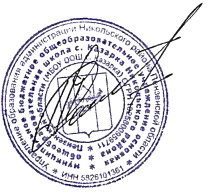 ПРИНЯТО	УТВЕРЖДАЮна педагогическом совете	Директор МБОУ ООШ с. КазаркаМБОУ ООШ с. Казарка	 	А.М.ЖандаровПротокол №1от 31.08.2021 г.	Приказ №45 от 31.08.2021 г.ОБРАЗОВАТЕЛЬНАЯ ПРОГРАММА ОСНОВНОГО ОБЩЕГО ОБРАЗОВАНИЯмуниципального бюджетного общеобразовательного учреждения основной общеобразовательной школыс. Казарка Никольского района Пензенской области (МБОУ ООШ с. Казарка)(в соответствии с требованиями ФГОС)СодержаниеЦелевой разделПланируемые результаты освоения обучающимися ООП ООООбщие положенияВедущие целевые установки и основные ожидаемые результатыПланируемые результаты освоения учебных и междисциплинарных программФормирование универсальных учебных действийФормирование ИКТ-компетентности обучающихсяОсновы учебно-исследовательской и проектной деятельностиСтратегии смыслового чтения и работа с текстомРезультаты освоения учебных дисциплинСистема оценки достижения планируемых результатов освоения ООП ООООбщие положенияОсобенности оценки личностных результатовОсобенности оценки метапредметных результатовОсобенности оценки индивидуального проектаОсобенности оценки предметных результатовСистема внутришкольного мониторинга образовательных достижений и портфель достижений как инструменты динамики образовательных достиженийИтоговая оценка выпускника и её использование при переходе от основного к среднему общему образованиюОценка результатов деятельности МБОУ ООШ с.КазаркаСодержательный разделМеждисциплинарная учебная программа «Формирование универсальных учебных действий»Междисциплинарная учебная программа «Формирование ИКТ- компетентности обучающихся» 2.3. Междисциплинарная учебная программа «Основы учебно- исследовательской и проектной деятельности».Междисциплинарная учебная программа «Основы смыслового чтения и работа с текстом»Программы отдельных учебных предметов, курсовОбщие положенияОсновное содержание учебных предметов на ступени основного общего образования (рабочие программы учебных предметов )Русский языкЛитератураИностранный языкМатематикаИнформатикаИсторияОбществознаниеФизикаБиологияХимияГеографияИскусство (изобразительное искусство)Искусство (музыка)ТехнологияФизическая культураРабочие программы учебных предметовРабочая программа по русскому языку Рабочая программа по литературеРабочая программа по иностранному языку Рабочая программа по математикеРабочая программа по информатикеРабочая программа по историиРабочая программа по обществознанию Рабочая программа по географии Рабочая программа по биологии Рабочая программа по физикеРабочая программа по химииРабочая программа по искусству (музыка)Рабочая программа по искусству (изобразительное искусство) Рабочая программа по технологииРабочая программа по физической культуреОрганизационный разделУчебный план основного общего образования (5, 6, 7 классы)Годовой календарный учебный графикСистема условий реализации основной образовательной программыОписание кадровых условий реализации основной образовательной программы основного общего образованияПлан – график курсов повышения квалификации педагогических работниковМатериально-технические условия реализации основной образовательной программы .Информационно-методические условия реализации основной образовательной программы основного общего образованияОбщие положенияОсновная образовательная программа основного общего образования МБОУ ООШ с. Казарка	разработана в соответствии с требованиями федерального государственного образовательного стандарта основного общего образования (далее – Стандарт) к структуре основной образовательной программы, определяет цели, задачи, планируемые результаты, содержание и организацию образовательного процесса основного общего образования Образовательная программа основного общего образования МБОУ ООШ с. Казарка на 2015 - 2016 учебный год (5 класс) разработана на основе следующих нормативных документов:Федеральный закон Российской Федерации от 29 декабря 2012 г. N 273-ФЗ "Об образовании в Российской Федерации";Приказ Минобрнауки Российской Федерации от 17.12.2010 г. № 1897 «Об утверждении федерального государственного образовательного стандарта основного общего образования» (зарегистрирован 01.01.2011, регистрационный № 19644);Федеральный государственный образовательный стандарт основного общего образования, утвержденный Приказом Министерства образования и науки Российской Федерации от 17.12.2010 № 1897 «Об утверждении и введении в действие федерального государственного образовательного стандарта начального общего образования»;Приказ Минобрнауки Российской Федерации от 26.11.2010 №1241 «О внесении изменений в федеральный государственный образовательный стандарт начального общего образования, утверждённый приказом Министерства образования и науки Российской Федерации от 6 октября 2009 г. N 373»Приказ Минобрнауки Российской Федерации от 22.09.2011 №2357«О внесении изменений в федеральный государственный образовательный стандарт начального общего образования, утверждённый приказом Министерства образования и науки Российской Федерации от 6 октября 2009 г. N 373»Приказ министерства образования и науки РФ от 28.12.2010 №2106 «Об утверждении федеральных требований к ОУ в части охраны здоровья обучающихся, воспитанников»Приказ министерства образования и науки РФ от 04.10.2010 №986 «Об утверждении федеральных требований к ОУ в части минимальной оснащенности учебного процесса и оборудования учебных помещений»Письмо Министерства образования и науки РФ от 24.11.2011г. №МД-1552/03 «Об оснащении образовательных учреждений учебным и учебно-лабораторным оборудованием»«Санитарно-эпидемиологические требования к условиям и организации обучения в ОУ» 2.4.4.2821-10 (утв. Постановлением Главного государственного санитарного врача РФ от 29.11.2010 №189)ППримерная основная образовательная программа основного общего образования.Устав образовательного учрежденияОсновная образовательная программа основного общего образования разрабатывается с учётом особенностей школы, образовательных потребностей и запросов участников образовательного процесса.Данная программа является отдельной образовательной программы школы на 2015-2016 учебный год и отражает переход на новые стандарты образования – ФГОС ООО, который будет происходить поэтапно.Образовательная программа основного общего образования в соответствии с требованиями Стандарта содержит три раздела: целевой, содержательный и организационный.Целевой разделПояснительная записка Назначение ПрограммыОсновная общеобразовательная программа основного общего образования МБОУ ООШ с. Казарка направлена на формирование общей культуры, духовно-нравственное, гражданское, социальное, личностное и интеллектуальное развитие, саморазвитие и самосовершенствование обучающихся, обеспечивающие их социальную успешность, развитие творческих способностей, сохранение и укрепление здоровья.ООП основного общего образования, с одной стороны, обеспечивает преемственность с начальным общим образованием, (в МБОУ ООШ с Казарка переход к государственным образовательным стандартам осуществляется с 2011-2012 учебного года), с другой стороны, предполагает качественную реализацию программы, опираясь на особенности подросткового возраста, который включает в себя возрастной период с 11 до 15 лет.Программа соответствует принципам государственной политики РФ в области образования, изложенным в Законе N273-ФЗ «Об образовании в Российской Федерации»гуманистический характер образования;воспитание гражданственности, трудолюбия, уважения к правам и свободам человека, любви к окружающей природе, Родине, семье;общедоступность   образования,   адаптивность   системы   образования   к	уровням и особенностям развития и подготовки обучающихся и воспитанников;содействие взаимопониманию и сотрудничеству между людьми, народами независимо от национальной, религиозной и социальной принадлежности.Цели образовательной программыОбеспечение планируемых результатов по достижению выпускником целевых установок, знаний, умений и навыков компетенций и компетентностей, определяемых личностными, семейными, общественными, государственными потребностями и возможностями обучающихся среднего школьного возраста, индивидуальными особенностями его развития и состояния здоровья;Создание благоприятных условий для становления и развития личности в её индивидуальности, самобытности, уникальности, неповторимости путём эффективного использования ресурсов образовательного учреждения;Становление и развитие личности в её индивидуальности, самобытности, уникальности, неповторимости.Задачи программы:обеспечение соответствия основной образовательной программы требованиям Стандарта;обеспечение преемственности начального общего, основного общего, среднего общего образования;обеспечение доступности получения качественного основного общего образования, достижение планируемых результатов освоения основной образовательной программы основного общего образования всеми обучающимися, в том числе детьми-инвалидами и детьми с ограниченными возможностями здоровья;установление требований к воспитанию и социализации обучающихся как части образовательной программы и соответствующему усилению воспитательного потенциала школы, обеспечению индивидуализированного психолого- педагогического сопровождения каждого обучающегося, формированию образовательного базиса, основанного не только на знаниях, но и на соответствующем культурном уровне развития личности, созданию необходимых условий для её самореализации;обеспечение эффективного сочетания урочных и внеурочных форм организации образовательного процесса, взаимодействия всех его участников;взаимодействие образовательного учреждения при реализации основной образовательной программы с социальными партнёрами;выявление и развитие способностей обучающихся, в том числе одарённых детей, детей с ограниченными возможностями здоровья и детей - инвалидов, ихпрофессиональных склонностей через систему клубов, секций, студий и кружков, организацию общественно полезной деятельности, в том числе социальной практики, с использованием	возможностей	образовательных	учреждений	дополнительного образования детей;организация	интеллектуальных	и	творческих	соревнований,	научно-технического творчества, проектной и учебно-исследовательской деятельности;участие обучающихся, их родителей (законных представителей), педагогических работников и общественности в проектировании и развитии внутришкольной социальной среды,	школьного	уклада.	Включение	обучающихся	в	процессы	познания	и преобразования внешкольной социальной среды (населённого пункта, района, края) для приобретения опыта реального управления и действия;социальное и учебно-исследовательское проектирование, профессиональная ориентация обучающихся при поддержке педагогов, психологов, социальных педагогов, сотрудничестве с базовыми предприятиями, учреждениями профессионального образования;сохранение и укрепление физического, психологического и социального здоровья обучающихся, обеспечение их безопасности.Комплексное решение названных задач, предусмотренное данной программой основного общего образования, обеспечивается реализацией системно-деятельностного подхода, который предполагает:воспитание и развитие качеств личности, отвечающих требованиям информационного общества, инновационной экономики, задачам построения российского гражданского общества	на   основе   принципов   толерантности,	диалога   культур   и	уважения его многонационального, поликультурного и поликонфессионального состава;формирование соответствующей целям общего образования социальной среды развития обучающихся в системе образования, переход к стратегии социальногопроектирования и конструирования на основе разработки содержания и технологий образования, определяющих пути и способы достижения желаемого уровня (результата) личностного и познавательного развития обучающихся;ориентацию на достижение цели и основного результата образования — развитие на основе освоения универсальных учебных действий, познания и освоения мира личности обучающегося, его активной учебно-познавательной деятельности, формирование его готовности к саморазвитию и непрерывному образованию;признание решающей роли содержания образования, способов организации образовательной деятельности и учебного сотрудничества в достижении целей личностного и социального развития обучающихся;учёт индивидуальных возрастных, психологических и физиологических особенностей обучающихся, роли, значения видов деятельности и форм общения при построении образовательного процесса и определении образовательно-воспитательных целей и путей их достижения;разнообразие индивидуальных образовательных траекторий и индивидуального развития каждого обучающегося, в том числе одаренных детей, детей-инвалидов и детей с ограниченными возможностями здоровья.Программа адресована:Учащимся и родителямдля информирования о целях, содержании, организации и предполагаемых результатах деятельности школы по достижению каждым обучающимся образовательных результатов;для определения сферы ответственности за достижение результатов образовательной деятельности школы, родителей и обучающихся и возможностей для взаимодействия. Учителям МБОУ с. Казарка для углубления понимания смыслов образования и в качестве ориентира в практической образовательной деятельности.Администрациидля координации деятельности педагогического коллектива по выполнению требований к результатам и условиям освоения учащимися ООП ООО;для регулирования отношений субъектов образовательного процесса, для принятия управленческих решений на основе мониторинга эффективности процесса, качества условий и результатов образовательной деятельности.Содержание основной образовательной программы основного общего образования формируется с учётомгосударственного заказа:создание условий для получения учащимися качественного образования в соответствии с государственными стандартами;развитие творческой, конкурентоспособной, общественно-активной, функционально- грамотной, устойчиво развитой личности.социального заказа:организация учебного процесса в безопасных и комфортных условиях;обеспечение	качества	образования,	позволяющего	выпускникам	эффективно взаимодействовать с экономикой и обществом в соответствии с требованиями времени;воспитание личности ученика, его нравственных и духовных качеств;обеспечение досуговой занятости и создание условий для удовлетворения интересов и развития разнообразных способностей детей;воспитание ответственного отношения учащихся к своему здоровью и формирование навыков здорового образа жизни.заказа родителей:возможность получения качественного образования;создание условий для развития интеллектуальных и творческих способностей учащихся;сохранение здоровья.Переход обучающегося в основную школу совпадает с предкритической фазой развития ребёнка — переходом к кризису младшего подросткового возраста (11—13 лет, 5—7 классы), характеризующемуся началом перехода от детства к взрослости, при котором центральным и специфическим новообразованием в личности подростка являетсявозникновение и развитие у него самосознания — представления о том, что он уже не ребёнок, т.е. чувства взрослости, а также внутренней переориентацией подростка с правил и ограничений, связанных с моралью послушания, на нормы поведения взрослых.ООП ООО МБОУ с. Казарка формируется с учётом психолого-педагогических особенностей развития детей 11—15 лет, связанных:переходом от учебных действий, характерных для начальной школы и осуществляемых совместно с классом и под руководством учителя, от способности только осуществлять принятие заданной педагогом и осмысленной цели к овладению этой учебной деятельностью на ступени основной школы в единстве мотивационно-смыслового и операционно-технического компонентов, становление которой осуществляется в форме учебного исследования; к новой внутренней позиции обучающегося — направленности на самостоятельный познавательный поиск, постановку учебных целей, освоение и самостоятельное осуществление контрольных и оценочных действий, инициативу в организации учебного сотрудничества;с осуществлением на каждом возрастном уровне (11—13 и 13—15 лет) благодаря развитию рефлексии общих способов действий и возможностей их переноса в различные учебно-предметные области, качественного преобразования учебных действий моделирования, контроля и оценки и перехода от самостоятельной постановки обучающимися новых учебных задач к развитию способности проектирования собственной учебной деятельности и построению жизненных планов во временной перспективе;с формированием у обучающегося научного типа мышления, который ориентирует его на общекультурные образцы, нормы, эталоны и закономерности взаимодействия с окружающим миром;с овладением коммуникативными средствами и способами организации кооперации и сотрудничества; развитием учебного сотрудничества, реализуемого в отношениях обучающихся с учителем и сверстниками;с изменением формы организации учебной деятельности и учебного сотрудничества от классно-урочной к лабораторно-семинарской и лекционно-лабораторной исследовательской.Второй этап подросткового развития (14—15 лет, 8—9 классы) характеризуется:бурным, скачкообразным характером развития, т. е. происходящими за сравнительно короткий срок многочисленными качественными изменениями прежних особенностей, интересов и отношений ребёнка, появлением у подростка значительных субъективных трудностей и переживаний;стремлением подростка к общению и совместной деятельности со сверстниками;особой чувствительностью к морально-этическому «кодексу товарищества», в котором заданы важнейшие нормы социального поведения взрослого мира;процессом перехода от детства к взрослости, отражающимся в его характеристике как«переходного», «трудного» или «критического»;обострённой, в связи с возникновением чувства взрослости, восприимчивостью к усвоению норм, ценностей и способов поведения, которые существуют в мире взрослых и в их отношениях, порождающей интенсивное формирование на данном возрастном этапе нравственных понятий и убеждений, выработку принципов, моральное развитие личности;сложными поведенческими проявлениями, вызванными противоречием между потребностью в признании их взрослыми со стороны окружающих и собственной неуверенностью в этом (нормативный кризис с его кульминационной точкой подросткового кризиса независимости, проявляющегося в разных формах непослушания, сопротивления и протеста);изменением социальной ситуации развития — ростом информационных перегрузок и изменением характера и способа общения и социальных взаимодействий — объёмы и способы получения информации (СМИ, телевидение, Интернет).Учёт особенностей подросткового возраста, успешность и своевременность формирования новообразований познавательной сферы, качеств и свойств личности связывается с активной позицией учителя, а также с адекватностью построения образовательного процесса и выбора условий и методик обучения.Планируемые результаты освоения обучающимися основной образовательной	программы основного общего образованияОбщие положенияПланируемые результаты освоения основной образовательной программы основного общего образования (далее — планируемые результаты) представляют собой систему ведущих целевых установок и ожидаемых результатов освоения всех компонентов, составляющих содержательную основу образовательной программы.В соответствии с требованиями Стандарта система планируемых результатов (личностных, метапредметных и предметных) устанавливает классы учебно-познавательных и учебно- практических задач, которые осваивают обучающиеся в ходе обучения:учебно-познавательные задачи, направленные на формирование и оценку умений и навыков, способствующих освоению систематических знаний;учебно-познавательные задачи, направленные на формирование и оценку навыкасамостоятельного приобретения, переноса и интеграции знаний;учебно-практические задачи,   направленные   на   формирование   и   оценку   навыкаразрешения проблем/проблемных ситуаций;учебно-практические задачи,   направленные   на   формирование   и   оценку   навыкасотрудничества;учебно-практические	задачи,	направленные	на	формирование	и	оценку	навыкакоммуникации;учебно-практические и учебно-познавательные задачи, направленные на формирование и оценку навыка самоорганизации и саморегуляции;учебно-практические и учебно-познавательные задачи, направленные на формирование и оценку навыка рефлексии;учебно-практические и учебно-познавательные задачи, направленные на формированиеценностно-смысловых установок;учебно-практические и учебно-познавательные задачи, направленные на формирование и оценку ИКТ-компетентности обучающихся.Успешное выполнение этих задач требует от учащихся овладения системой учебных действий (универсальных и специфических для каждого учебного предмета: личностных, регулятивных, коммуникативных, познавательных).На ступени основного общего образования устанавливаются планируемые результаты освоения:четырёх междисциплинарных учебных программ — «Формирование универсальных учебных действий», «Формирование ИКТ-компетентности обучающихся», «Основы учебно-исследовательской и проектной деятельности» и «Основы смыслового чтения и работа с текстом»;учебных программ по всем предметам — «Русский язык», «Литература», «Иностранный язык», «История России. Всеобщая история», «Обществознание», «География»,«Математика»,   «Алгебра»,    «Геометрия»,    «Информатика»,    «Физика»,    «Биология»,«Химия», «Изобразительное искусство», «Музыка», «Технология», «Физическая культура» и «Основы безопасности жизнедеятельности».Итоговые планируемые результаты освоения междисциплинарных программ применимы к:этапам образовательной деятельности, выделенным на конец 7 и 9 классов;возможностям различных видов образовательной деятельности каждого педагога с отражением вклада в формирование этой группы планируемых результатов: отдельных учебных предметов (включая факультативы и предметы, вводимые школой); внеурочной деятельности; системы воспитательной работы; системы психолого-педагогической поддержки; системы дополнительного образования.Ведущие целевые установки и основные ожидаемые результатыВ результате изучения всех без исключения предметов основной школы получат дальнейшее развитие личностные, регулятивные, коммуникативные и познавательные универсальные учебные действия, учебная (общая и предметная) и общепользовательская ИКТ-компетентность обучающихся.В ходе изучения средствами всех предметов у выпускников будут заложены основы формально-логического мышления, рефлексии, что будет способствовать:порождению нового типа познавательных интересов (интереса не только к фактам, но и к закономерностям);расширению и переориентации рефлексивной оценки собственных возможностей — за пределы учебной деятельности в сферу самосознания;формированию способности к целеполаганию, самостоятельной постановке новых учебных задач и проектированию собственной учебной деятельности.В ходе изучения всех учебных предметов обучающиеся приобретут опыт проектной деятельности.В ходе планирования и выполнения учебных исследований обучающиеся освоят умение оперировать гипотезами как отличительным инструментом научного рассуждения, приобретут опыт решения интеллектуальных задач на основе мысленного построения различных предположений и их последующей проверки.В результате целенаправленной учебной деятельности, осуществляемой в формах учебного исследования, учебного проекта, в ходе освоения системы научных понятий у выпускников будут заложены:потребность вникать в суть изучаемых проблем, ставить вопросы, затрагивающие основы знаний, личный, социальный, исторический жизненный опыт;основы критического отношения к знанию, жизненному опыту;основы ценностных суждений и оценок;уважение к величию человеческого разума, позволяющего преодолевать невежество и предрассудки, развивать теоретическое знание, продвигаться в установлении взаимопонимания между отдельными людьми и культурами;основы понимания принципиальной ограниченности знания, существо-вания различных точек зрения, взглядов, характерных для разных социокультурных сред и эпох.В основной школе на всех предметах продолжена работа по формированию и развитию основ читательской компетенции. У выпускников будет сформирована потребность в систематическом чтении как средстве познания мира и себя в этом мире, гармонизации отношений человека и общества, создании образа «потребного будущего».Учащиеся усовершенствуют технику чтения и приобретут устойчивый навык осмысленного чтения, получат возможность приобрести навык рефлексивного чтения. Учащиеся овладеют различными видами и типами чтения: ознакомительным, изучающим, просмотровым, поисковым и выборочным; выразительным чтением; коммуникативным чтением вслух и про себя; учебным и самостоятельным чтением. Они овладеют основнымистратегиями чтения художественных и других видов текстов и будут способны выбрать стратегию чтения, отвечающую конкретной учебной задаче.В сфере развития личностных универсальных учебных действий приоритетное внимание уделяется формированию:основ гражданской идентичности личности (включая когнитивный, эмоционально- ценностный и поведенческий компоненты);основ социальных компетенций (включая ценностно-смысловые установки и моральные нормы, опыт социальных и межличностных отношений, правосознание);готовности и способности к переходу к самообразованию на основе учебно- познавательной мотивации, в том числе готовности к выбору направления профильного образования.В частности, формированию готовности и способности к выбору направления профильного образования способствуют:целенаправленное формирование интереса к изучаемым областям знания и видам деятельности, педагогическая поддержка любознательности и избирательности интересов;реализация уровневого подхода как в преподавании (на основе дифференциации требований к освоению учебных программ и достижению планируемых результатов), так и в оценочных процедурах (на основе дифференциации содержания проверочных заданий и/или критериев оценки достижения планируемых результатов на базовом и повышенных уровнях);формирование навыков взаимо- и самооценки, навыков рефлексии на основе использования критериальной системы оценки;организация системы проб подростками своих возможностей (в том числе предпрофессиональных проб) за счёт использования дополнительных возможностей образовательного процесса, в том числе: факультативов, вводимых образовательным учреждением; программы формирования ИКТ-компетентности школьников; программы учебно-исследовательской и проектной деятельности; программы внеурочной деятельности; программы профессиональной ориентации; программы экологического образования; программы дополнительного образования, иных возможностей образовательного учреждения;целенаправленное формирование в курсе технологии представлений о рынке труда и требованиях, предъявляемых различными массовыми востребованными профессиями к подготовке и личным качествам будущего труженика;приобретение	практического		опыта		пробного	проектирования	жизненной	и профессиональной	карьеры		на	основе	соотнесения		своих	интересов,	склонностей, личностных качеств, уровня подготовки с требованиями профессиональной деятельности. В сфере развития регулятивных универсальных учебных действий приоритетное внимание уделяется формированию действий целеполагания, включая способность ставить новые учебные цели и задачи, планировать их реализацию, в том числе во внутреннем плане, осуществлять выбор эффективных путей и средств достижения целей, контролировать и оценивать свои действия	как по результату, так и по способу действия, вносить соответствующие коррективы в их выполнение.Ведущим	способом	решения	этой	задачи	является	формирование	способности	к проектированию.В сфере развития коммуникативных универсальных учебных действий приоритетное внимание уделяется:формированию действий по организации и планированию учебного сотрудничества с учителем и сверстниками, умений работать в группе и приобретению опыта такой работы,практическому освоению морально-этических и психологических принципов общения и сотрудничества;практическому освоению умений, составляющих основу коммуникативной компетентности: ставить и решать многообразные коммуникативные задачи; действовать с учётом позиции другого и уметь согласовывать свои действия; устанавливать и поддерживать необходимые контакты с другими людьми; удовлетворительно владеть нормами и техникой общения; определять цели коммуникации, оценивать ситуацию, учитывать намерения и способы коммуникации партнёра, выбирать адекватные стратегии коммуникации;развитию речевой деятельности, приобретению опыта использования речевых средств для регуляции умственной деятельности, приобретению опыта регуляции собственного речевого поведения как основы коммуникативной компетентности.В сфере развития познавательных универсальных учебных действий приоритетное внимание уделяется:практическому освоению обучающимися основ проектно-исследовательской деятельности;развитию стратегий смыслового чтения и работе с информацией;практическому освоению методов познания, используемых в различных областях знания и сферах культуры, соответствующего им инструментария и понятийного аппарата, регулярному обращению в учебном процессе к использованию общеучебных умений, знаково-символических средств, широкого спектра логических действий и операций.При изучении учебных предметов обучающиеся усовершенствуют приобретённые на первом уровне навыки работы с информацией и пополнят их. Они смогут работать с текстами, преобразовывать и интерпретировать содержащуюся в них информацию, в том числе:систематизировать, сопоставлять, анализировать, обобщать и интерпретировать информацию, содержащуюся в готовых информационных объектах;выделять главную и избыточную информацию, выполнять смысловое свёртывание выделенных фактов, мыслей; представлять информацию в сжатой словесной форме (в виде плана или тезисов) и в наглядно-символической форме (в виде таблиц, графических схем и диаграмм, карт понятий — концептуальных диаграмм, опорных конспектов);заполнять и дополнять таблицы, схемы, диаграммы, тексты.Обучающиеся усовершенствуют навык поиска информации в компьютерных и некомпьютерных источниках информации, приобретут навык формулирования запросов и опыт использования поисковых машин. Они научатся осуществлять поиск информации в Интернете, школьном информационном пространстве, базах данных и на персональном компьютере с использованием поисковых сервисов, строить поисковые запросы в зависимости от цели запроса и анализировать результаты поиска.Обучающиеся приобретут потребность поиска дополнительной информации для решения учебных задач и самостоятельной познавательной деятельности; освоят эффективные приёмы поиска, организации и хранения информации на персональном компьютере, в информационной среде учреждения и в Интернете; приобретут первичные навыки формирования и организации собственного информационного пространства.Они усовершенствуют умение передавать информацию в устной форме, сопровождаемой аудиовизуальной поддержкой, и в письменной форме гипермедиа (т. е. сочетания текста, изображения, звука, ссылок между разными информационными компонентами).Обучающиеся смогут использовать информацию для установления причинно- следственных связей и зависимостей, объяснений и доказательств фактов в различных учебных и практических ситуациях, ситуациях моделирования и проектирования.Выпускники получат возможность научиться строить умозаключения и принимать решения на основе самостоятельно полученной информации, а также освоить опыт критического отношения к получаемой информации на основе её сопоставления с информацией из других источников и с имеющимся жизненным опытом.Планируемые результаты освоения учебных и междисциплинарных программФормирование универсальных учебных действий Личностные универсальные учебные действияВ рамках когнитивного компонента будут сформированы:историко-географический образ, включая представление о территории и границах России, её географических особенностях, знание основных исторических событий развития государственности и общества; знание истории и географии края, его достижений и культурных традиций;образ социально-политического устройства — представление о государственной организации России, знание государственной символики (герб, флаг, гимн), знание государственных праздников;знание положений Конституции РФ, основных прав и обязанностей гражданина, ориентация в правовом пространстве государственно-общественных отношений;знание о своей этнической принадлежности, освоение национальных ценностей, традиций, культуры, знание о народах и этнических группах России;освоение общекультурного наследия России и общемирового культурного наследия;ориентация в системе моральных норм и ценностей и их иерархизация, понимание конвенционального характера морали;основы социально-критического мышления, ориентация в особенностях социальных отношений и взаимодействий, установление взаимосвязи между общественными и политическими событиями;экологическое сознание, признание высокой ценности жизни во всех её проявлениях; знание основных принципов и правил отношения к природе; знание основ здорового образа жизни и здоровьесберегающих технологий; правил поведения в чрезвычайных ситуациях.В рамках ценностного и эмоционального компонентов будут сформированы:гражданский патриотизм, любовь к Родине, чувство гордости за свою страну;уважение к истории, культурным и историческим памятникам;эмоционально положительное принятие своей этнической идентичнос-ти;уважение к другим народам России и мира и принятие их, межэтническая толерантность, готовность к равноправному сотрудничеству;уважение к личности и её достоинствам, доброжелательное отношение к окружающим, нетерпимость к любым видам насилия и готовность противостоять им;уважение к ценностям семьи, любовь к природе, признание ценности здоровья, своего и других людей, оптимизм в восприятии мира;потребность в самовыражении и самореализации, социальном признании;позитивная моральная самооценка и моральные чувства — чувство гордости при следовании моральным нормам, переживание стыда и вины при их нарушении.В рамках деятельностного (поведенческого) компонента будут сформированы:готовность и способность к участию в школьном самоуправлении в пределах возрастных компетенций (дежурство в школе и классе, участие в детских и молодёжных общественных организациях, школьных и внешкольных мероприятиях);готовность и способность к выполнению норм и требований школьной жизни, прав и обязанностей ученика;умение вести диалог на основе равноправных отношений и взаимного уважения и принятия; умение конструктивно разрешать конфликты;готовность и способность к выполнению моральных норм в отношении взрослых и сверстников в школе, дома, во внеучебных видах деятельности;потребность в участии в общественной жизни ближайшего социального окружения, общественно полезной деятельности;умение строить жизненные планы с учётом конкретных социально-исторических, политических и экономических условий;устойчивый познавательный интерес и становление смы- слообразу-ющей функции познавательного мотива;готовность к выбору профильного образования.Выпускник получит возможность для формирования:выраженной устойчивой учебно-познавательной мотивации и интереса к учению;готовности к самообразованию и самовоспитанию;адекватной позитивной самооценки и Я-концепции;компетентности в реализации основ гражданской идентичности в поступках и деятельности;морального сознания на конвенциональном уровне, способности к решению моральных дилемм на основе учёта позиций участников дилеммы, ориентации на их мотивы и чувства; устойчивое следование в поведении моральным нормам и этическим требованиям;эмпатии как осознанного понимания и сопереживания чувствам других, выражающейся в поступках, направленных на помощь и обеспечение благополучия.Регулятивные универсальные учебные действияВыпускник научится:целеполаганию, включая постановку новых целей, преобразование практической задачи в познавательную;самостоятельно анализировать условия достижения цели на основе учёта выделенных учителем ориентиров действия в новом учебном материале;планировать пути достижения целей;устанавливать целевые приоритеты;уметь самостоятельно контролировать своё время и управлять им;принимать решения в проблемной ситуации на основе переговоров;осуществлять констатирующий и предвосхищающий контроль по результату и по способу действия; актуальный контроль на уровне произвольного внимания;адекватно самостоятельно оценивать правильность выполнения действия и вносить необходимые коррективы в исполнение как в конце действия, так и по ходу его реализации;основам прогнозирования как предвидения будущих событий и развития процесса.Выпускник получит возможность научиться:самостоятельно ставить новые учебные цели и задачи;построению жизненных планов во временной перспективе;при планировании достижения целей самостоятельно и адекватно учитывать условия и средства их достижения;выделять	альтернативные	способы	достижения	цели	и	выбирать	наиболее эффективный способ;основам саморегуляции в учебной и познавательной деятельности в форме осознанного управления своим поведением и деятельностью, направленной на достижение поставленных целей;осуществлять познавательную рефлексию в отношении действий по решению учебных и познавательных задач;адекватно	оценивать	объективную	трудность	как	меру	фактического	или предполагаемого расхода ресурсов на решение задачи;адекватно оценивать свои возможности достижения цели определённой сложности в различных сферах самостоятельной деятельности;основам саморегуляции эмоциональных состояний;прилагать   волевые   усилия   и   преодолевать   трудности	и препятствия на пути достижения целей.Коммуникативные универсальные учебные действияВыпускник научится:учитывать разные мнения и стремиться к координации различных позиций в сотрудничестве;формулировать собственное мнение и позицию, аргументировать и координировать её с позициями партнёров в сотрудничестве при выработке общего решения в совместной деятельности;устанавливать и сравнивать разные точки зрения, прежде чем принимать решения и делать выбор;аргументировать свою точку зрения, спорить и отстаивать свою позицию не враждебным для оппонентов образом;задавать вопросы, необходимые для организации собственной деятельности и сотрудничества с партнёром;осуществлять взаимный контроль и оказывать в сотрудничестве необходимую взаимопомощь;адекватно использовать речь для планирования и регуляции своей деятельности;адекватно использовать речевые средства для решения различных коммуникативных задач; владеть устной и письменной речью; строить монологическое контекстное высказывание;организовывать и планировать учебное сотрудничество с учителем и сверстниками, определять цели и функции участников, способы взаимодействия; планировать общие способы работы;осуществлять контроль, коррекцию, оценку действий партнёра, уметь убеждать;работать в группе — устанавливать рабочие отношения, эффективно сотрудничать и способствовать продуктивной кооперации; интегрироваться в группу сверстников и строить продуктивное взаимодействие со сверстниками и взрослыми;основам коммуникативной рефлексии;использовать адекватные языковые средства для отображения своих чувств, мыслей, мотивов и потребностей;отображать в речи (описание, объяснение) содержание совершаемых действий как в форме громкой социализированной речи, так и в форме внутренней речи.Выпускник получит возможность научиться:учитывать и координировать отличные от собственной позиции других людей, в сотрудничестве;учитывать разные мнения и интересы и обосновывать собственную позицию;понимать относительность мнений и подходов к решению проблемы;продуктивно разрешать конфликты на основе учёта интересов и позиций всех участников, поиска и оценки альтернативных способов разрешения конфликтов; договариваться и приходить к общему решению в совместной деятельности, в том числе в ситуации столкновения интересов;брать на себя инициативу в организации совместного действия (деловое лидерство);оказывать поддержку и содействие тем, от кого зависит достижение цели в совместной деятельности;осуществлять коммуникативную рефлексию как осознание оснований собственных действий и действий партнёра;в процессе коммуникации достаточно точно, последовательно и полно передавать партнёру необходимую информацию как ориентир для построения действия;вступать в диалог, а также участвовать в коллективном обсуждении проблем, участвовать в дискуссии и аргументировать свою позицию, владеть монологической и диалогической формами речи в соответствии с грамматическими и синтаксическими нормами родного языка;следовать морально-этическим и психологическим принципам общения и сотрудничества на основе уважительного отношения к партнёрам, внимания к личности другого, адекватного межличностного восприятия, готовности адекватно реагировать на нужды других, в частности оказывать помощь и эмоциональную поддержку партнёрам в процессе достижения общей цели совместной деятельности;устраивать эффективные групповые обсуждения и обеспечивать обмен знаниями между членами группы для принятия эффективных совместных решений;в совместной деятельности чётко формулировать цели группы и позволять её участникам проявлять собственную энергию для достижения этих целей.Познавательные универсальные учебные действияВыпускник научится:основам реализации проектно-исследовательской деятельности;проводить наблюдение и эксперимент под руководством учителя;осуществлять расширенный поиск информации с использованием ресурсов библиотек и Интернета;создавать и преобразовывать модели и схемы для решения задач;осуществлять выбор наиболее эффективных способов решения задач в зависимости от конкретных условий;давать определение понятиям;устанавливать причинно-следственные связи;осуществлять логическую операцию установления родовидовых отношений, ограничение понятия;обобщать понятия — осуществлять логическую операцию перехода от видовых признаков к родовому понятию, от понятия с меньшим объёмом к понятию с большим объёмом;осуществлять сравнение, сериацию и классификацию, самостоятельно выбирая основания и критерии для указанных логических операций;строить классификацию на основе дихотомического деления (на основе отрицания);строить логическое рассуждение, включающее установление причинно-следственных связей;объяснять явления, процессы, связи и отношения, выявляемые в ходе исследования;основам ознакомительного, изучающего, усваивающего и поискового чтения;структурировать тексты, включая умение выделять главное и второстепенное, главную идею текста, выстраивать последовательность описываемых событий;работать с метафорами — понимать переносный смысл выражений, понимать и употреблять обороты речи, построенные на скрытом уподоблении, образном сближении слов.Выпускник получит возможность научиться:основам рефлексивного чтения;ставить проблему, аргументировать её актуальность;самостоятельно проводить исследование на основе применения методов наблюдения и эксперимента;выдвигать гипотезы о связях и закономерностях событий, процессов, объектов;организовывать исследование с целью проверки гипотез;делать умозаключения (индуктивное и по аналогии) и выводы на основе аргументации.Формирование ИКТ - компетентности обучающихся Обращение с устройствами ИКТВыпускник научится:подключать устройства ИКТ к электрическим и информационным сетям, использовать аккумуляторы;соединять устройства ИКТ (блоки компьютера, устройства сетей, принтер, проектор, сканер, измерительные устройства и т. д.) с использованием проводных и беспроводных технологий;правильно включать и выключать устройства ИКТ, входить в операционную систему и завершать работу с ней, выполнять базовые действия с экранными объектами (перемещение курсора, выделение, прямое перемещение, запоминание и вырезание);осуществлять информационное подключение к локальной сети и глобальной сети Интернет;входить в информационную среду школы, в том числе через Интернет, размещать в информационной среде различные информационные объекты;выводить информацию на бумагу, правильно обращаться с расходными материалами;соблюдать требования техники безопасности, гигиены, эргономики и ресурсосбережения при работе с устройствами ИКТ, в частности учитывающие специфику работы с различными экранами.Выпускник получит возможность научиться:осознавать и использовать в практической деятельности основные психологические особенности восприятия информации человеком.Примечание:	результаты	достигаются	преимущественно	в	рамках	предметов«Технология», «Информатика», а также во внеурочной и внешкольной деятельности.Фиксация изображений и звуковВыпускник научится:осуществлять фиксацию изображений и звуков в ходе процесса обсуждения, проведения эксперимента, природного процесса, фиксацию хода и результатов проектной деятельности;учитывать смысл и содержание деятельности при организации фиксации, выделять для фиксации отдельные элементы объектов и процессов, обеспечивать качество фиксации существенных элементов;выбирать технические средства ИКТ для фиксации изображений и звуков в соответствии с поставленной целью;проводить обработку цифровых фотографий с использованием возможностей специальных компьютерных инструментов, создавать презентации на основе цифровых фотографий;проводить обработку цифровых звукозаписей с использованием возможностей специальных компьютерных инструментов, проводить транскрибирование цифровых звукозаписей;осуществлять видеосъёмку и проводить монтаж отснятого материала с использованием возможностей специальных компьютерных инструментов.Выпускник получит возможность научиться:различать творческую и техническую фиксацию звуков и изображений;использовать возможности ИКТ в творческой деятельности, связанной с искусством;осуществлять трёхмерное сканирование.Примечание: результаты достигаются преимущественнов рамках естественных наук, предметов «Искусство», «Русский язык», «Иностранный язык», «Физическая культура», а также во внеурочной деятельности.Создание письменных сообщенийВыпускник научится:создавать текст на русском языке с использованием слепого десятипальцевого клавиатурного письма;сканировать текст и осуществлять распознавание сканированного текста;осуществлять редактирование и структурирование текста в соответст-вии с его смыслом средствами текстового редактора;создавать текст на основе расшифровки аудиозаписи, в том числе нескольких участников обсуждения, осуществлять письменное смысловое резюмирование высказываний в ходе обсуждения;использовать средства орфографического и синтаксического контроля русского текста и текста на иностранном языке.Выпускник получит возможность научиться:создавать текст на иностранном языке с использованием слепого десятипальцевого клавиатурного письма;использовать компьютерные инструменты, упрощающие расшифровку аудиозаписей. Примечание: результаты достигаются преимущественно в рамках предметов «Русский язык»,	«Иностранный	язык»,	«Литература»,	«История»,	а	также	во	внеурочной деятельности.Создание графических объектовВыпускник научится:создавать различные геометрические объекты с использованием возможностей специальных компьютерных инструментов;создавать диаграммы различных видов (алгоритмические, концептуальные, классификационные, организационные, родства и др.) в соответствии с решаемыми задачами;создавать специализированные карты и диаграммы: географические, хронологические;создавать графические объекты проведением рукой произвольных линий с использованием специализированных компьютерных инструментов и устройств.Выпускник получит возможность научиться:создавать мультипликационные фильмы;создавать виртуальные модели трёхмерных объектов.Примечание:	результаты	достигаются	преимущественно	в	рамках	предметов«Технология», «Обществознание», «География», «История», «Математика», а также во внеурочной деятельности.Создание музыкальных и звуковых сообщенийВыпускник научится:использовать звуковые и музыкальные редакторы;использовать клавишные и кинестетические синтезаторы;использовать программы звукозаписи и микрофоны.Выпускник получит возможность научиться:использовать музыкальные редакторы, клавишные и кинестетические синтезаторы для решения творческих задач.Примечание: результаты достигаются преимущественно в рамках предмета «Искусство», а также во внеурочной деятельности.Создание, восприятие и использование гипермедиасообщенийВыпускник научится:организовывать сообщения в виде линейного или включающего ссылки представления для самостоятельного просмотра через браузер;работать с особыми видами сообщений: диаграммами (алгоритмичес-кими, концептуальными, классификационными, организационными, родства и др.), картами (географическими, хронологическими) и спутниковыми фотографиями, в том числе в системах глобального позиционирования;проводить деконструкцию сообщений, выделение в них структуры, элементов и фрагментов;использовать при восприятии сообщений внутренние и внешние ссылки;формулировать вопросы к сообщению, создавать краткое описание сообщения; цитировать фрагменты сообщения;избирательно относиться к информации в окружающем информа-ционном пространстве, отказываться от потребления ненужной информации.Выпускник получит возможность научиться:проектировать дизайн сообщений в соответствии с задачами и средствами доставки;понимать сообщения, используя при их восприятии внутренние и внешние ссылки, различные инструменты поиска, справочные источники (включая двуязычные). Примечание:	результаты	достигаются	преимущественно	в	рамках	предметов«Технология», «Литература», «Русский язык», «Иностранный язык», «Искусство», могут достигаться при изучении и других предметов.Коммуникация и социальное взаимодействиеВыпускник научится:выступать с аудиовидеоподдержкой, включая выступление перед дистанционной аудиторией;участвовать в обсуждении (аудиовидеофорум, текстовый форум) с использованием возможностей Интернета;использовать возможности электронной почты для информационного обмена;вести личный дневник (блог) с использованием возможностей Интернета;осуществлять образовательное взаимодействие в информационном пространстве образовательного учреждения (получение и выполнение заданий, получение комментариев, совершенствование своей работы, формирование портфолио);соблюдать нормы информационной культуры, этики и права; с уважением относиться к частной информации и информационным правам других людей.Выпускник получит возможность научиться:взаимодействовать в социальных сетях, работать в группе над сообщением (вики);участвовать в форумах в социальных образовательных сетях;взаимодействовать с партнёрами с использованием возможностей Интернета (игровое и театральное взаимодействие).Примечание: результаты достигаются в рамках всех предметов, а также во внеурочной деятельности.Поиск и организация хранения информацииВыпускник научится:использовать различные приёмы поиска информации в Интернете, поисковые сервисы, строить запросы для поиска информации и анализиро-вать результаты поиска;использовать приёмы поиска информации на персональном компьюте-ре, в информационной среде учреждения и в образовательном пространстве;использовать различные библиотечные, в том числе электронные, каталоги для поиска необходимых книг;искать информацию в различных базах данных, создавать и заполнять базы данных, в частности использовать различные определители;формировать собственное информационное пространство: создавать системы папок и размещать в них нужные информационные источники, размещать информацию в Интернете.Выпускник получит возможность научиться:создавать и заполнять различные определители;использовать различные приёмы поиска информации в Интернете в ходе учебной деятельности.Примечание: результаты достигаются преимущественно в рамках предметов «История»,«Литература», «Технология», «Информатика» и других предметов.Анализ информации, математическая обработка данных в исследованииВыпускник научится:вводить результаты измерений и другие цифровые данные для их обработки, в том числе статистической, и визуализации;строить математические модели;проводить эксперименты и исследования в виртуальных лабораториях по естественным наукам, математике и информатике.Выпускник получит возможность научиться:проводить естественно-научные и социальные измерения, вводить результаты измерений и других цифровых данных и обрабатывать их, в том числе статистически и с помощью визуализации;анализировать результаты своей деятельности и затрачиваемых ресурсов. Примечание: результаты достигаются преимущественно в рамках естественных наук, предметов «Обществознание», «Математика».Моделирование и проектирование, управлениеВыпускник научится:моделировать с использованием виртуальных конструкторов;конструировать и моделировать с использованием материальных конструкторов с компьютерным управлением и обратной связью;моделировать с использованием средств программирования;проектировать и организовывать свою индивидуальную и групповую деятельность, организовывать своё время с использованием ИКТ.Выпускник получит возможность научиться:проектировать виртуальные и реальные объекты и процессы, использовать системы автоматизированного проектирования.Примечание: результаты достигаются преимущественно в рамках естественных наук, предметов «Технология», «Математика», «Информатика», «Обществознание».Основы учебно-исследовательской и проектной деятельностиВыпускник научится:планировать	и	выполнять	учебное	исследование	и	учебный	проект,	используя оборудование, модели, методы и приёмы, адекватные исследуемой проблеме;выбирать и использовать методы, релевантные рассматриваемой проблеме;распознавать и ставить вопросы, ответы на которые могут быть получены путём научного исследования, отбирать адекватные методы исследования, формулировать вытекающие из исследования выводы;использовать такие математические методы и приёмы, как абстракция и идеализация, доказательство, доказательство от противного, доказательство по аналогии, опровержение, контрпример, индуктивные и дедуктивные рассуждения, построение и исполнение алгоритма;использовать такие естественно-научные методы и приёмы, как наблюдение, постановка проблемы, выдвижение «хорошей гипотезы», эксперимент, моделирование, использование математических моделей, теоретическое обоснование, установление границ применимости модели/теории;использовать некоторые методы получения знаний, характерные для социальных и исторических наук: постановка проблемы, опросы, описание, сравнительное историческое описание, объяснение, использование статистических данных, интерпретация фактов;ясно, логично и точно излагать свою точку зрения, использовать языковые средства, адекватные обсуждаемой проблеме;отличать факты от суждений, мнений и оценок, критически относиться к суждениям, мнениям, оценкам, реконструировать их основания;видеть и комментировать связь научного знания и ценностных установок, моральных суждений при получении, распространении и применении научного знания.Выпускник получит возможность научиться:самостоятельно задумывать, планировать и выполнять учебное исследование, учебный и социальный проект;использовать догадку, озарение, интуицию;использовать такие математические методы и приёмы, как перебор логических возможностей, математическое моделирование;использовать такие естественно-научные методы и приёмы, как абстрагирование от привходящих факторов, проверка на совместимость с другими известными фактами;использовать некоторые методы получения знаний, характерные для социальных и исторических наук: анкетирование, моделирование, поиск исторических образцов;использовать некоторые приёмы художественного познания мира: целостное отображение мира, образность, художественный вымысел, органическое единство общего, особенного (типичного) и единичного, оригинальность;целенаправленно и осознанно развивать свои коммуникативные способности, осваивать новые языковые средства;осознавать свою ответственность за достоверность полученных знаний, за качество выполненного проекта.1.2.3.4 Стратегии смыслового чтения и работа с текстомРабота с текстом: поиск информации и понимание прочитанногоВыпускник научится:ориентироваться в содержании текста и понимать его целостный смысл:определять главную тему, общую цель или назначение текста;выбирать из текста или придумать заголовок, соответствующий содержанию и общему смыслу текста;формулировать тезис, выражающий общий смысл текста;предвосхищать содержание предметного плана текста по заголовку и с опорой на предыдущий опыт;объяснять порядок частей/инструкций, содержащихся в тексте;сопоставлять основные текстовые и внетекстовые компоненты: обнаруживать соответствие между частью текста и его общей идеей, сформулированной вопросом, объяснять назначение карты, рисунка, пояснять части графика или таблицы и т. д.;находить в тексте требуемую информацию (пробегать текст глазами, определять его основные элементы, сопоставлять формы выражения информации в запросе и в самом тексте, устанавливать, являются ли они тождественными или синонимическими, находить необходимую единицу информации в тексте);решать учебно-познавательные и учебно-практические задачи, требующие полного и критического понимания текста:определять назначение разных видов текстов;ставить перед собой цель чтения, направляя внимание на полезную в данный момент информацию;различать темы и подтемы специального текста;выделять главную и избыточную информацию;прогнозировать последовательность изложения идей текста;сопоставлять разные точки зрения и разные источники информации по заданной теме;выполнять смысловое свёртывание выделенных фактов и мыслей;формировать на основе текста систему аргументов (доводов) для обоснования определённой позиции;понимать душевное состояние персонажей текста, сопереживать им.Выпускник получит возможность научиться:анализировать	изменения	своего	эмоционального	состояния	в	процессе	чтения, получения и переработки полученной информации и её осмысления.Работа с текстом: преобразование и интерпретация информацииВыпускник научится:структурировать текст, используя нумерацию страниц, списки, ссылки, оглавления; проводить проверку правописания; использовать в тексте таблицы, изображения;преобразовывать текст, используя новые формы представления информации: формулы, графики, диаграммы, таблицы (в том числе динами-ческие, электронные, в частности в практических задачах), переходить от одного представления данных к другому;интерпретировать текст:сравнивать и противопоставлять заключённую в тексте информацию разного характера;обнаруживать в тексте доводы в подтверждение выдвинутых тезисов;делать выводы из сформулированных посылок;выводить заключение о намерении автора или главной мысли текста.Выпускник получит возможность научиться:выявлять имплицитную информацию текста на основе сопоставления иллюстративного материала с информацией текста, анализа подтекста (использованных языковых средств и структуры текста).Работа с текстом: оценка информацииВыпускник научится:откликаться на содержание текста:связывать информацию, обнаруженную в тексте, со знаниями из других источников;оценивать утверждения, сделанные в тексте, исходя из своих представлений о мире;находить доводы в защиту своей точки зрения;откликаться на форму текста: оценивать не только содержание текста, но и его форму, а в целом — мастерство его исполнения;на основе имеющихся знаний, жизненного опыта подвергать сомнению достоверность имеющейся информации, обнаруживать недостоверность получаемой информации, пробелы в информации и находить пути восполнения этих пробелов;в процессе работы с одним или несколькими источниками выявлять содержащуюся в них противоречивую, конфликтную информацию;использовать полученный опыт восприятия информационных объектов для обогащения чувственного опыта, высказывать оценочные суждения и свою точку зрения о полученном сообщении (прочитанном тексте).Выпускник получит возможность научиться:критически относиться к рекламной информации;находить способы проверки противоречивой информации;определять	достоверную	информацию	в	случае	наличия	противоречивой	или конфликтной ситуации.1.2.3.5. Результаты освоения учебных дисциплин. 1.2.3.5.1.Русский языкРечь и речевое общениеВыпускник научится:использовать различные виды монолога (повествование, описание, рассуждение; сочетание разных видов монолога) в различных ситуациях общения;использовать различные виды диалога в ситуациях формального и неформального, межличностного и межкультурного общения;соблюдать нормы речевого поведения в типичных ситуациях общения;оценивать образцы устной монологической и диалогической речи с точки зрения соответствия ситуации речевого общения, достижения коммуникативных целей речевого взаимодействия, уместности использованных языковых средств;предупреждать коммуникативные неудачи в процессе речевого общения.Выпускник получит возможность научиться:выступать перед аудиторией с небольшим докладом; публично представлять проект, реферат; публично защищать свою позицию;участвовать в коллективном обсуждении проблем, аргументировать собственную позицию, доказывать её, убеждать;понимать основные причины коммуникативных неудач и объяснять их. Речевая деятельностьАудирование Выпускник научится:различным видам аудирования (с полным пониманием аудиотекста, с пониманием основного содержания, с выборочным извлечением информации); передавать содержание аудиотекста в соответствии с заданной коммуникативной задачей в устной форме;понимать и формулировать в устной форме тему, коммуникативную задачу, основную мысль, логику изложения учебно-научного, публицистического, официально-делового, художественного аудиотекстов, распознавать в них основную и дополнительную информацию, комментировать её в устной форме;передавать содержание учебно-научного, публицистического, официально-делового, художественного аудиотекстов в форме плана, тезисов, ученического изложения (подробного, выборочного, сжатого).Выпускник получит возможность научиться:понимать явную и скрытую (подтекстовую) информацию публицистического текста (в том числе в СМИ), анализировать и комментировать её в устной форме.ЧтениеВыпускник научится:понимать содержание прочитанных учебно-научных, публицистических (информационных и аналитических, художественно-публицистического жанров), художественных текстов и воспроизводить их в устной форме в соответствии с ситуацией общения, а также в форме ученического изложения (подробного, выборочного, сжатого), в форме плана, тезисов (в устной и письменной форме);использовать практические умения ознакомительного, изучающего, просмотрового способов (видов) чтения в соответствии с поставленной коммуникативной задачей;передавать схематически представленную информацию в виде связного текста;использовать приёмы работы с учебной книгой, справочниками и другими информационными источниками, включая СМИ и ресурсы Интернета;отбирать и систематизировать материал на определённую тему, анализировать отобранную информацию и интерпретировать её в соответствии с поставленной коммуникативной задачей.понимать, анализировать, оценивать явную и скрытую (подтекстовую) информацию в прочитанных текстах разной функционально-стилевой и жанровой принадлежности;извлекать информацию по заданной проблеме (включая противоположные точки зрения на её решение) из различных источников (учебно-научных текстов, текстов СМИ, в том числепредставленных в электронном виде на различных информационных носителях, официально- деловых текстов), высказывать собственную точку зрения на решение проблемы.Говорение Выпускник научится:создавать устные монологические и диалогические высказывания (в том числе оценочного характера) на актуальные социально-культурные, нравственно-этические, бытовые, учебные темы (в том числе лингвистические, а также темы, связанные с содержанием других изучаемых учебных предметов) разной коммуникативной направленности в соответствии с целями и ситуацией общения (сообщение, небольшой доклад в ситуации учебно-научного общения, бытовой рассказ о событии, история, участие в беседе, споре);обсуждать и чётко формулировать цели, план совместной групповой учебной деятельности, распределение частей работы;извлекать из различных источников, систематизировать и анализировать материал на определённую тему и передавать его в устной форме с учётом заданных условий общения;соблюдать в практике устного речевого общения основные орфоэпические, лексические, грамматические нормы современного русского литературного языка; стилистически корректно использовать лексику и фразеологию, правила речевого этикета.создавать устные монологические и диалогические высказывания различных типов и жанров в учебно-научной (на материале изучаемых учебных дисциплин), социально- культурной и деловой сферах общения;выступать перед аудиторией с докладом; публично защищать проект, реферат;участвовать в дискуссии на учебно-научные темы, соблюдая нормы учебно-научного общения;анализировать и оценивать речевые высказывания с точки зрения их успешности в достижении прогнозируемого результата.ПисьмоВыпускник научится:создавать письменные монологические высказывания разной коммуникативной направленности с учётом целей и ситуации общения (ученическое сочинение на социально- культурные, нравственно-этические, бытовые и учебные темы, рассказ о событии, тезисы, неофициальное письмо, отзыв, расписка, доверенность, заявление);излагать содержание прослушанного или прочитанного текста (подробно, сжато, выборочно) в форме ученического изложения, а также тезисов, плана;соблюдать в практике письма основные лексические, грамматические, орфографические и пунктуационные нормы современного русского литературного языка; стилистически корректно использовать лексику и фразеологию.Выпускник получит возможность научиться:писать рецензии, рефераты;составлять аннотации, тезисы выступления, конспекты;писать	резюме,	деловые	письма,	объявления	с	учётом	внеязыковых	требований, предъявляемых к ним, и в соответствии со спецификой употребления языковых средств.ТекстВыпускник научится:анализировать и характеризовать тексты различных типов речи, стилей, жанров с точки зрения смыслового содержания и структуры, а также требований, предъявляемых к тексту как речевому произведению;осуществлять информационную переработку текста, передавая его содержание в виде плана (простого, сложного), тезисов, схемы, таблицы и т. п.;создавать и редактировать собственные тексты различных типов речи, стилей, жанров с учётом требований к построению связного текста.Выпускник получит возможность научиться:создавать в устной и письменной форме учебно-научные тексты (аннотация, рецензия, реферат, тезисы, конспект, участие в беседе, дискуссии), официально-деловые тексты(резюме, деловое письмо, объявление) с учётом внеязыковых требований, предъявляемых к ним, и в соответствии со спецификой употребления в них языковых средств.Функциональные разновидности языка Выпускник научится:владеть практическими умениями различать тексты разговорного характера, научные, публицистические, официально-деловые, тексты художественной литературы (экстралингвистические особенности, лингвистические особенности на уровне употребления лексических средств, типичных синтаксических конструкций);различать и анализировать тексты разных жанров научного (учебно-научного), публицистического, официально-делового стилей, разговорной речи (отзыв, сообщение, доклад как жанры научного стиля; выступление, статья, интервью, очерк как жанры публицистического стиля; расписка, доверенность, заявление как жанры официально- делового стиля; рассказ, беседа, спор как жанры разговорной речи);создавать устные и письменные высказывания разных стилей, жанров и типов речи (отзыв, сообщение, доклад как жанры научного стиля; выступление, интервью, репортаж как жанры публицистического стиля; расписка, доверенность, заявление как жанры официально- делового стиля; рассказ, беседа, спор как жанры разговорной речи; тексты повествовательного характера, рассуждение, описание; тексты, сочетающие разные функционально-смысловые типы речи);оценивать чужие и собственные речевые высказывания разной функциональной направленности с точки зрения соответствия их коммуникативным требованиям и языковой правильности;исправлять речевые недостатки, редактировать текст;выступать перед аудиторией сверстников с небольшими информационными сообщениями, сообщением и небольшим докладом на учебно-научную тему.Выпускник получит возможность научиться:различать и анализировать тексты разговорного характера, научные, публицистические, официально-деловые, тексты художественной литературы с точки зрения специфики использования в них лексических, морфологических, синтаксических средств;создавать тексты различных функциональных стилей и жанров (аннотация, рецензия, реферат, тезисы, конспект как жанры учебно-научного стиля), участвовать в дискуссиях на учебно-научные темы; составлять резюме, деловое письмо, объявление в официально-деловом стиле; готовить выступление, информационную заметку, сочинение-рассуждение в публицистическом стиле; принимать участие в беседах, разговорах, спорах в бытовой сфере общения, соблюдая нормы речевого поведения; создавать бытовые рассказы, истории, писать дружеские письма с учётом внеязыковых требований, предъявляемых к ним, и в соответствии со спецификой употребления языковых средств;анализировать образцы публичной речи с точки зрения её композиции, аргументации, языкового оформления, достижения поставленных коммуникативных задач;выступать перед аудиторией сверстников с небольшой протокольно-этикетной, развлекательной, убеждающей речьюОбщие сведения о языкеВыпускник научится:характеризовать основные социальные функции русского языка в России и мире, место русского языка среди славянских языков, роль старославянского (церковнославянского) языка в развитии русского языка;определять различия между литературным языком и диалектами, просторечием, профессиональными разновидностями языка, жаргоном и характеризовать эти различия;оценивать использование основных изобразительных средств языка. Выпускник получит возможность научиться:характеризовать вклад выдающихся лингвистов в развитие русистики.Фонетика и орфоэпия. ГрафикаВыпускник научится:проводить фонетический анализ слова;соблюдать основные орфоэпические правила современного русского литературного языка;извлекать	необходимую	информацию	из	орфоэпических	словарей	и	справочников; использовать её в различных видах деятельности.Выпускник получит возможность научиться:опознавать основные выразительные средства фонетики (звукопись);выразительно читать прозаические и поэтические тексты;извлекать необходимую информацию из мультимедийных орфоэпических словарей и справочников; использовать её в различных видах деятельности.Морфемика и словообразованиеВыпускник научится:делить слова на морфемы на основе смыслового, грамматического и словообразовательного анализа слова;различать изученные способы словообразования;анализировать	и	самостоятельно	составлять	словообразовательные	пары	и словообразовательные цепочки слов;применять знания и умения по морфемике и словообразованию в практике правописания, а также при проведении грамматического и лексического анализа слов.Выпускник получит возможность научиться:характеризовать	словообразовательные	цепочки	и	словообразовательные	гнёзда, устанавливая смысловую и структурную связь однокоренных слов;опознавать основные выразительные средства словообразования в художественной речи и оценивать их;извлекать	необходимую	информацию	из	морфемных,	словообразовательных	и этимологических словарей и справочников, в том числе мультимедийных;использовать этимологическую справку для объяснения правописания и лексического значения слова.Лексикология и фразеология Выпускник научится:проводить лексический анализ слова, характеризуя лексическое значение, принадлежность слова к группе однозначных или многозначных слов, указывая прямое и переносное значение слова, принадлежность слова к активной или пассивной лексике, а также указывая сферу употребления и стилистическую окраску слова;группировать слова по тематическим группам;подбирать к словам синонимы, антонимы;опознавать фразеологические обороты;соблюдать лексические нормы в устных и письменных высказываниях;использовать лексическую синонимию как средство исправления неоправданного повтора в речи и как средство связи предложений в тексте;опознавать основные виды тропов, построенных на переносном значении слова (метафора, эпитет, олицетворение);пользоваться различными видами лексических словарей (толковым словарём, словарём синонимов, антонимов, фразеологическим словарём и др.) и использовать полученную информацию в различных видах деятельности.Выпускник получит возможность научиться:объяснять общие принципы классификации словарного состава русского языка;аргументировать различие лексического и грамматического значений слова;опознавать омонимы разных видов;оценивать	собственную	и	чужую	речь	с	точки	зрения	точного,	уместного	и выразительного словоупотребления;опознавать основные выразительные средства лексики и фразеологии в публицистической и художественной речи и оценивать их; объяснять особенности употребления лексических средств в текстах научного и официально-делового стилей речи;извлекать необходимую информацию из лексических словарей разного типа (толковогословаря, словарей синонимов, антонимов, устаревших слов, иностранных слов, фразеологического словаря и др.) и справочников, в том числе мультимедийных; использовать эту информацию в различных видах деятельности.Морфология Выпускник научится:опознавать самостоятельные (знаменательные) части речи и их формы, служебные части речи;анализировать слово с точки зрения его принадлежности к той или иной части речи;употреблять формы слов различных частей речи в соответствии с нормами современного русского литературного языка;применять морфологические знания и умения в практике правописания, в различных видах анализа;распознавать	явления	грамматической	омонимии,	существенные	для	решения орфографических и пунктуационных задач.Выпускник получит возможность научиться:анализировать синонимические средства морфологии;различать грамматические омонимы;опознавать основные выразительные средства морфологии в публицистической и художественной речи и оценивать их; объяснять особенности употребления морфологических средств в текстах научного и официально-делового стилей речи;извлекать необходимую информацию из словарей грамматических трудностей, в том числе мультимедийных; использовать эту информацию в различных видах деятельности. СинтаксисВыпускник научится:опознавать основные единицы синтаксиса (словосочетание, предложение) и их виды;анализировать различные виды словосочетаний и предложений с точки зрения структурной и смысловой организации, функциональной предназначенности;употреблять синтаксические единицы в соответствии с нормами современного русского литературного языка;использовать	разнообразные	синонимические	синтаксические конструкции в собственной речевой практике;применять синтаксические знания и умения в практике правописания, в различных видах анализа.Выпускник получит возможность научиться:анализировать синонимические средства синтаксиса;опознавать основные выразительные средства синтаксиса в публицистической и художественной речи и оценивать их; объяснять особенности употребления синтаксических конструкций в текстах научного и официально-делового стилей речи;анализировать особенности употребления синтаксических конструкций с точки зрения их функционально-стилистических качеств, требований выразительности речи.Правописание: орфография и пунктуация Выпускник научится:соблюдать орфографические и пунктуационные нормы в процессе письма (в объёме содержания курса);объяснять выбор написания в устной форме (рассуждение) и письменной форме (с помощью графических символов);обнаруживать и исправлять орфографические и пунктуационные ошибки;извлекать необходимую информацию из орфографических словарей и справочников; использовать её в процессе письма.Выпускник получит возможность научиться:демонстрировать роль орфографии и пунктуации в передаче смысловой стороны речи;извлекать необходимую информацию из мультимедийных орфографических словарей и справочников по правописанию; использовать эту информацию в процессе письма.Язык и культура Выпускник научится:выявлять	единицы	языка	с	национально-культурным	компонентом	значения	впроизведениях устного народного творчества, в художественной литературе и исторических текстах;приводить примеры, которые доказывают, что изучение языка позволяет лучше узнать историю и культуру страны;уместно использовать правила русского речевого этикета в учебной деятельности и повседневной жизни.Выпускник получит возможность научиться:характеризовать на отдельных примерах взаимосвязь языка, культуры и истории народа — носителя языка;анализировать и сравнивать русский речевой этикет с речевым этикетом отдельных народов России и мира.Литература Устное народное творчествоВыпускник научится:осознанно воспринимать и понимать фольклорный текст; различать фольклорные и литературные произведения, обращаться к пословицам, поговоркам, фольклорным образам, традиционным фольклорным приёмам в различных ситуациях речевого общения, сопоставлять фольклорную сказку и её интерпретацию средствами других искусств (иллюстрация, мультипликация, художественный фильм);выделять нравственную проблематику фольклорных текстов как основу для развития представлений о нравственном идеале своего и русского народов, формирования представлений о русском национальном характере;видеть черты русского национального характера в героях русских сказок и былин, видеть черты национального характера своего народа в героях народных сказок и былин;Список художественных произведений, используемых при разработке заданий для итоговой оценки достижения планируемых результатов, приводится в полном издании планируемых результатов по литературе.учитывая жанрово-родовые признаки произведений устного народного творчества, выбирать фольклорные произведения для самостоятельного чтения;целенаправленно использовать малые фольклорные жанры в своих устных и письменных высказываниях;определять с помощью пословицы жизненную/вымышленную ситуацию;выразительно читать сказки и былины, соблюдая соответствующий интонационный рисунок устного рассказывания;пересказывать сказки, чётко выделяя сюжетные линии, не пропуская значимых композиционных элементов, используя в своей речи характерные для народных сказок художественные приёмы;выявлять в сказках характерные художественные приёмы и на этой основе определять жанровую разновидность сказки, отличать литературную сказку от фольклорной;видеть необычное в обычном, устанавливать неочевидные связи между предметами, явлениями, действиями, отгадывая или сочиняя загадку.Выпускник получит возможность научиться:сравнивая сказки, принадлежащие разным народам, видеть в них воплощение нравственного идеала конкретного народа (находить общее и различное с идеалом русского и своего народов);рассказывать о самостоятельно прочитанной сказке, былине, обосновывая свой выбор;сочинять сказку (в том числе и по пословице), былину и/или придумывать сюжетные линии;сравнивая произведения героического эпоса разных народов (былину и сагу, былину и сказание), определять черты национального характера;выбирать произведения устного народного творчества разных народов для самостоятельного чтения, руководствуясь конкретными целевыми установками;устанавливать связи между фольклорными произведениями разных народов на уровне тематики, проблематики, образов (по принципу сходства и различия).Древнерусская литература. Русская литература XVIII в. Русская литература XIX—XX вв. Зарубежная литератураВыпускник научится:осознанно воспринимать художественное произведение в единстве формы и содержания; адекватно понимать художественный текст и давать его смысловой анализ; интерпретировать прочитанное, устанавливать поле читательских ассоциаций, отбирать произведения для чтения;воспринимать художественный текст как произведение искусства, послание автора читателю, современнику и потомку;определять для себя актуальную и перспективную цели чтения художественной литературы; выбирать произведения для самостоятельного чтения;выявлять и интерпретировать авторскую позицию, определяя своё к ней отношение, и на этой основе формировать собственные ценностные ориентации;определять актуальность произведений для читателей разных поколений и вступать в диалог с другими читателями;анализировать и истолковывать произведения разной жанровой природы, аргументированно формулируя своё отношение к прочитанному;создавать собственный текст аналитического и интерпретирующего характера в различных форматах;сопоставлять произведение словесного искусства и его воплощение в других искусствах;работать с разными источниками информации и владеть основными способами её обработки и презентации.выбирать путь анализа произведения, адекватный жанрово-родовой природе художественного текста;дифференцировать элементы поэтики художественного текста, видеть их художественную и смысловую функцию;сопоставлять «чужие» тексты интерпретирующего характера, аргументированно оценивать их;оценивать интерпретацию художественного текста, созданную средствами других искусств;создавать собственную интерпретацию изученного текста средствами других искусств;сопоставлять произведения русской и мировой литературы самостоятельно (или под руководством учителя), определяя линии сопоставления, выбирая аспект для сопоставительного анализа;вести самостоятельную проектно-исследовательскую деятельность и оформлять её результаты в разных форматах (работа исследовательского характера, реферат, проект).Иностранный язык.Коммуникативные умения Говорение. Диалогическая речьВыпускник научится вести комбинированный диалог в стандартных ситуациях неофициального общения, соблюдая нормы речевого этикета, принятые в стране изучаемого языка.Выпускник получит возможность научиться брать и давать интервью.Говорение. Монологическая речьВыпускник научится:рассказывать о себе, своей семье, друзьях, школе, своих интересах, планах на будущее; о своём городе/селе, своей стране и странах изучаемого языка с опорой на зрительную наглядность и/или вербальные опоры (ключевые слова, план, вопросы);описывать события с опорой на зрительную наглядность и/или вербальные опоры (ключевые слова, план, вопросы);давать краткую характеристику реальных людей и литературных персонажей;передавать основное содержание прочитанного текста с опорой или без опоры на текст/ключевые слова/план/вопросы.Выпускник получит возможность научиться:делать сообщение на заданную тему на основе прочитанного;комментировать факты из прочитанного/прослушанного текста, аргументировать своё отношение к прочитанному/прослушанному;кратко высказываться без предварительной подготовки на заданную тему в соответствии с предложенной ситуацией общения;кратко излагать результаты выполненной проектной работы.АудированиеВыпускник научится:воспринимать на слух и понимать основное содержание несложных аутентичных текстов, содержащих некоторое количество неизученных языковых явлений;воспринимать на слух и понимать значимую/нужную/запрашиваемую информацию в аутентичных текстах, содержащих как изученные языковые явления, так и некоторое количество неизученных языковых явлений.Выпускник получит возможность научиться:выделять основную мысль в воспринимаемом на слух тексте;отделять в тексте, воспринимаемом на слух, главные факты от второстепенных;использовать контекстуальную или языковую догадку при восприятии на слух текстов, содержащих незнакомые слова;игнорировать незнакомые языковые явления, несущественные для понимания основного содержания воспринимаемого на слух текста.ЧтениеВыпускник научится:читать и понимать основное содержание несложных аутентичных текстов, содержащих некоторое количество неизученных языковых явлений;читать и выборочно понимать значимую/нужную/запрашиваемую информацию в несложных аутентичных текстах, содержащих некоторое количество неизученных языковых явлений.Выпускник получит возможность научиться:читать и полностью понимать несложные аутентичные тексты, построенные в основном на изученном языковом материале;догадываться о значении незнакомых слов по сходству с русским/родным языком, по словообразовательным элементам, по контексту;игнорировать в процессе чтения незнакомые слова, не мешающие понимать основное содержание текста;пользоваться сносками и лингвострановедческим справочником.Письменная речьВыпускник научится:заполнять анкеты и формуляры в соответствии с нормами, принятыми в стране изучаемого языка;писать личное письмо в ответ на письмо-стимул с употреблением формул речевого этикета, принятых в стране изучаемого языка.Выпускник получит возможность научиться:делать краткие выписки из текста с целью их использования в собственных устных высказываниях;составлять план/тезисы устного или письменного сообщения;кратко излагать в письменном виде результаты своей проектной деятельности;писать небольшие письменные высказывания с опорой на образец.Языковая компетентность (владение языковыми средствами)Фонетическая сторона речиВыпускник научится:различать на слух и адекватно, без фонематических ошибок, ведущих к сбою коммуникации, произносить все звуки английского языка;соблюдать правильное ударение в изученных словах;различать коммуникативные типы предложения по интонации;адекватно, без ошибок, ведущих к сбою коммуникации, произносить фразы с точки зрения их ритмико-интонационных особенностей, в том числе соблюдая правило отсутствия фразового ударения на служебных словах.Выпускник получит возможность научиться:выражать модальные значения, чувства и эмоции с помощью интонации;различать на слух британские и американские варианты английского языка.ОрфографияВыпускник   научится   правильно   писать   изученные   слова.   Выпускник	получит возможность    научиться    сравнивать    и анализировать буквосочетания английского языка и их транскрипцию. Лексическая сторона речи Выпускник научится:узнавать в письменном и звучащем тексте изученные лексические единицы (слова, словосочетания, реплики-клише речевого этикета), в том числе многозначные, в пределах тематики основной школы;употреблять в устной и письменной речи в их основном значении изученные лексические единицы (слова, словосочетания, реплики-клише речевого этикета), в том числе многозначные, в пределах тематики основной школы в соответствии с решаемой коммуникативной задачей;соблюдать существующие в английском языке нормы лексической сочетаемости;распознавать и образовывать родственные слова с использованием основных способов словообразования (аффиксации, конверсии) в пределах тематики основной школы в соответствии с решаемой коммуникативной задачей.Выпускник получит возможность научиться:употреблять в речи в нескольких значениях многозначные слова, изученные в пределах тематики основной школы;находить различия между явлениями синонимии и антонимии;распознавать принадлежность слов к частям речи по определённым признакам (артиклям, аффиксам и др.);использовать языковую догадку в процессе чтения и аудирования (догадываться о значении незнакомых слов по контексту и по словообразовательным элементам).Грамматическая сторона речиВыпускник научится:оперировать в процессе устного и письменного общения основными синтаксическими конструкциями и морфологическими формами английского языка в соответствии с коммуникативной задачей в коммуникативно-значимом контексте;распознавать и употреблять в речи:различные коммуникативные типы предложений: утвердительные, отрицательные, вопросительные (общий, специальный, альтернативный, разделительный вопросы), побудительные (в утвердительной и отрицательной форме);распространённые простые предложения, в том числе с несколькими обстоятельствами, следующими в определённом порядке;— сложносочинённые предложения с сочинительными союзами иnd, oder;косвенную речь в утвердительных и вопросительных предложениях в настоящем и прошедшем времени;имена существительные в единственном и множественном числе, образованные по правилу и исключения;имена существительные c определённым/неопределённым/нулевым артиклем;личные, притяжательные, указательные, неопределённые, относительные, вопросительные местоимения;имена	прилагательные	в	положительной,	сравнительной	и	превосходной	степени, образованные по правилу и исключения, а также наречия, выражающие количествоколичественные и порядковые числительные;глаголы	в	наиболее	употребительных	временных	формах	действительного	залога Presens,Praterutum,Perfekt,Plusguamperfekt;глаголы в следующих формах страдательного залога: Presens Passiv, Praterutum Passiv;различные грамматические средства для выражения будущего времени: Futurum;условные предложения реального характера ;модальные глаголы и их эквиваленты wollen, konnen, mussen, sollen.Выпускник получит возможность научиться:распознавать сложноподчинённые предложения с придаточными: времени с союзами wenn, als, nachdem; условия с союзом wenn; определительными с относительными местоимениями der,die,das,welcher,welches,welche;распознавать в речи предложения с конструкциями wo zu?;распознавать в речи условные предложения нереального характера ;использовать в речи глаголы во временных формах действительного залога: Presens,Praterutum,Perfekt,Plusguamperfekt;употреблять в речи глаголы в формах страдательного залога: Presens Passiv, Praterutum Passivраспознавать и употреблять в речи модальные глаголы wollen,konnen,mussen,sollen.История России. Всеобщая история.История Древнего мираВыпускник научится:определять место исторических событий во времени, объяснять смысл основных хронологических понятий, терминов (тысячелетие, век, до н. э.,н. э.);использовать историческую карту как источник информации о расселении человеческих общностей в эпохи первобытности и Древнего мира, расположении древних цивилизаций и государств, местах важнейших событий;проводить поиск информации в отрывках исторических текстов, материальных памятниках Древнего мира;описывать условия существования, основные занятия, образ жизни людей в древности, памятники древней культуры; рассказывать о событиях древней истории;раскрывать характерные, существенные черты: а) форм государственного устройства древних обществ (с использованием понятий «деспотия», «полис», «республика», «закон»,«империя», «метрополия», «колония»    и    др.);    б) положения     основных     групп населения в древневосточных и античных обществах (правители и подданные, свободные и рабы); в) религиозных верований людей в древности;объяснять, в чём заключались назначение и художественные достоинства памятников древней культуры: архитектурных сооружений, предметов быта, произведений искусства;давать оценку наиболее значительным событиям и личностям древней истории.Выпускник получит возможность научиться:давать характеристику общественного строя древних государств;сопоставлять свидетельства различных исторических источников, выявляя в них общее и различия;видеть проявления влияния античного искусства в окружающей среде;высказывать суждения о значении и месте исторического и культурного наследия древних обществ в мировой истории.История Средних вековВыпускник научится:локализовать во времени общие рамки и события Средневековья, этапы становления и развития Русского государства; соотносить хронологию истории Руси и всеобщей истории;использовать историческую карту как источник информации о территории, об экономических и культурных центрах Руси и других государств в Средние века, о направлениях крупнейших передвижений людей — походов, завоеваний, колонизаций и др.;проводить поиск информации в исторических текстах, материальных исторических памятниках Средневековья;составлять описание образа жизни различных групп населения в средневековых обществах на Руси и в других странах, памятников материальной и художественной культуры; рассказывать о значительных событиях средневековой истории;раскрывать характерные, существенные черты: а) экономических и социальных отношений и политического строя на Руси и в других государствах; б) ценностей, господствовавших в средневековых обществах, религиозных воззрений, представлений средневекового человека о мире;объяснять причины и следствия ключевых событий отечественной и всеобщей истории Средних веков;сопоставлять развитие Руси и других стран в период Средневековья, показывать общие черты и особенности (в связи с понятиями «политическая раздробленность»,«централизованное государство» и др.);давать оценку событиям и личностям отечественной и всеобщей истории Средних веков.Выпускник получит возможность научиться:давать сопоставительную характеристику политического устройства государств Средневековья (Русь, Запад, Восток);сравнивать свидетельства различных исторических источников, выявляя в них общее и различия;составлять на основе информации учебника и дополнительной литературы описания памятников средневековой культуры Руси и других стран, объяснять, в чём заключаются их художественные достоинства и значение.История Нового времениВыпускник научится:локализовать во времени хронологические рамки и рубежные события Нового времени как исторической эпохи, основные этапы отечественной и всеобщей истории Нового времени; соотносить хронологию истории России и всеобщей истории в Новое время;использовать историческую карту как источник информации о границах России и других государств в Новое время, об основных процессах социально-экономического развития, о местах важнейших событий, направлениях значительных передвижений — походов, завоеваний, колонизации и др.;анализировать информацию различных источников по отечественной и всеобщей истории Нового времени;составлять описание положения и образа жизни основных социальных групп в России и других странах в Новое время, памятников материальной и художественной культуры; рассказывать о значительных событиях и личностях отечественной и всеобщей истории Нового времени;систематизировать исторический материал, содержащийся в учебной и дополнительной литературе по отечественной и всеобщей истории Нового времени;раскрывать характерные, существенные черты: а) экономического и социального развития России и других стран в Новое время; б) эволюции политического строя (включая понятия«монархия», «самодержавие», «абсолютизм» и др.); в) развития общественного движения («консерватизм», «либерализм», «социализм»); г) представлений о мире и общественных ценностях; д) художественной культуры Нового времени;объяснять причины и следствия ключевых событий и процессов отечественной и всеобщей истории Нового времени (социальных движений, реформ и революций, взаимодействий между народами и др.);сопоставлять развитие России и других стран в Новое время, сравнивать исторические ситуации и события;давать оценку событиям и личностям отечественной и всеобщей истории Нового времени.Выпускник получит возможность научиться:используя историческую карту, характеризовать социально-экономическое и политическое развитие России, других государств в Новое время;использовать элементы источниковедческого анализа при работе с историческими материалами (определение принадлежности и достоверности источника, позиций автора и др.);сравнивать развитие России и других стран в Новое время, объяснять, в чём заключались общие черты и особенности;применять знания по истории России и своего края в Новое время при составлении описаний исторических и культурных памятников своего города, края и т. д.Новейшая историяВыпускник научится:локализовать во времени хронологические рамки и рубежные события новейшей эпохи, характеризовать основные этапы отечественной и всеобщей истории ХХ — начала XXI в.; соотносить хронологию истории России и всеобщей истории в Новейшее время;использовать историческую карту как источник информации о территории России (СССР) и других государств в ХХ — начале XXI в., значительных социально-экономических процессах и изменениях на политической карте мира в новейшую эпоху, местах крупнейших событий и др.;анализировать информацию из исторических источников - текстов,   материальных ихудожественных памятников новейшей эпохи;представлять в различных формах описания, рассказа: а) условия и образ жизни людей различного социального положения в России и других странах в ХХ — начале XXI в.; б) ключевые события эпохи и их участников; в) памятники материальной и художественной культуры новейшей эпохи;систематизировать исторический материал, содержащийся в учебной и дополнительной литературе;раскрывать характерные, существенные черты экономического и социального развития России и других стран, политических режимов, международных отношений, развития культуры в ХХ — начале XXI в.;объяснять причины и следствия наиболее значительных событий новейшей эпохи в России и других странах (реформы и революции, войны, образование новых государств и др.);сопоставлять социально-экономическое и политическое развитие отдельных стран в новейшую эпоху (опыт модернизации, реформы и революции и др.), сравнивать исторические ситуации и события;давать оценку событиям и личностям отечественной и всеобщей истории ХХ- начала XXI в.Выпускник получит возможность научиться:используя историческую карту, характеризовать социально-экономическое и политическое развитие России, других государств в ХХ— начале XXI в.;применять элементы источниковедческого анализа при работе с историческими материалами (определение принадлежности и достоверности источника, позиций автора и др.);осуществлять	поиск	исторической	информации	в	учебной	и	дополнительной литературе,			электронных		материалах,	систематизировать	ипредставлять её в виде рефератов, презентаций и др.;проводить работу по поиску и оформлению материалов истории своей семьи, города, края в ХХ — начале XXI в.Обществознание Человек в социальном измеренииВыпускник научится:использовать знания о биологическом и социальном в человеке для характеристики его природы, характеризовать основные этапы социализации, факторы становления личности;характеризовать основные слагаемые здорового образа жизни; осознанно выбирать верные критерии для оценки безопасных условий жизни; на примерах показывать опасность пагубных привычек, угрожающих здоровью;сравнивать и сопоставлять на основе характеристики основных возрастных периодов жизни человека возможности и ограничения каждого возрастного периода;выделять в модельных и реальных ситуациях сущностные характеристики и основные виды деятельности людей, объяснять роль мотивов в деятельности человека;характеризовать собственный социальный статус и социальные роли; объяснять и конкретизировать примерами смысл понятия «гражданство»;описывать гендер как социальный пол; приводить примеры гендерных ролей, а также различий в поведении мальчиков и девочек;давать на основе полученных знаний нравственные оценки собственным поступкам и отношению к проблемам людей с ограниченными возможностями, своему отношению к людям старшего и младшего возраста, а также к сверстникам;демонстрировать понимание особенностей и практическое владение способами коммуникативной, практической деятельности, используемыми в процессе познания человека и общества.Выпускник получит возможность научиться:формировать положительное отношение к необходимости соблюдать здоровый образ жизни; корректировать собственное поведение в соответствии с требованиями безопасности жизнедеятельности;использовать элементы причинно-следственного анализа при характеристике социальных параметров личности;описывать реальные связи и зависимости между воспитанием и социализацией личности.Ближайшее социальное окружениеВыпускник научится:характеризовать семью и семейные отношения; оценивать социальное значение семейных традиций и обычаев;характеризовать основные роли членов семьи, включая свою;выполнять несложные практические задания по анализу ситуаций, связанных с различными способами разрешения семейных конфликтов; выражать собственное отношение к различным способам разрешения семейных конфликтов;исследовать несложные практические ситуации, связанные с защитой прав и интересов детей, оставшихся без попечения родителей; находить и извлекать социальную информацию о государственной семейной политике из адаптированных источников различного типа и знаковой системы.Выпускник получит возможность научиться:использовать элементы причинно-следственного анализа при характеристике семейных конфликтов.Общество — большой «дом» человечества Выпускник научится:распознавать на основе приведённых данных основные типы обществ;характеризовать направленность развития общества, его движение от одних форм общественной жизни к другим; оценивать социальные явления с позиций общественного прогресса;различать экономические, социальные, политические, культурные явления и процессы общественной жизни;применять знания курса и социальный опыт для выражения и аргументации собственных суждений, касающихся многообразия социальных групп и социальных различий в обществе;выполнять несложные познавательные и практические задания, основанные на ситуациях жизнедеятельности человека в разных сферах общества.Выпускник получит возможность научиться:наблюдать и характеризовать явления и события, происходящие в различных сферах общественной жизни;объяснять взаимодействие социальных общностей и групп;выявлять причинно-следственные связи общественных явлений и характеризовать основные направления общественного развития.Общество, в котором мы живёмВыпускник научится:характеризовать глобальные проблемы современности;раскрывать духовные ценности и достижения народов нашей страны;называть и иллюстрировать примерами основы конституционного строя Российской Федерации, основные права и свободы граждан, гарантированные Конституцией Российской Федерации;формулировать собственную точку зрения на социальный портрет достойного гражданина страны;находить и извлекать информацию о положении России среди других государств мира из адаптированных источников различного типа.Выпускник получит возможность научиться:характеризовать и конкретизировать фактами социальной жизни изменения, происходящие в современном обществе;показывать влияние происходящих в обществе изменений на положение России в мире.Регулирование поведения людей в обществеВыпускник научится:использовать накопленные знания об основных социальных нормах и правилах регулирования общественных отношений, усвоенные способы познавательной, коммуникативной и практической деятельности для успешного взаимодействия с социальной средой и выполнения типичных социальных ролей нравственного человека и достойного гражданина;на основе полученных знаний о социальных нормах выбирать в предлагаемых модельных ситуациях и осуществлять на практике модель правомерного социального поведения, основанного на уважении к закону и правопорядку;критически осмысливать информацию правового и морально-нравственного характера, полученную из разнообразных источников, систематизировать, анализировать полученные данные; применять полученную информацию для определения собственной позиции по отношению к социальным нормам, для соотнесения собственного поведения и поступков других людей с нравственными ценностями и нормами поведения, установленными законом;использовать знания и умения для формирования способности к личному самоопределению в системе морали и важнейших отраслей права, самореализации, самоконтролю.Выпускник получит возможность научиться:использовать элементы причинно-следственного анализа для понимания влияния моральных устоев на развитие общества и человека;моделировать несложные ситуации нарушения прав человека, конституционных прав и обязанностей граждан Российской Федерации и давать им моральную и правовую оценку;оценивать сущность и значение правопорядка и законности, собственный вклад в их становление и развитие.Основы российского законодательстваВыпускник научится:на основе полученных знаний о правовых нормах выбирать в предлагаемых модельных ситуациях и осуществлять на практике модель правомерного социального поведения, основанного на уважении к закону и правопорядку;характеризовать и иллюстрировать примерами установленные законом права собственности;права и обязанности супругов, родителей и детей; права, обязанности и ответственность работника и работодателя; предусмотренные гражданским правом Российской Федерации механизмы защиты прав собственности и разрешения гражданско-правовых споров;анализировать несложные практические ситуации, связанные с гражданскими, семейными, трудовыми правоотношениями; в предлагаемых модельных ситуациях определять признаки правонарушения, проступка, преступления;объяснять на конкретных примерах особенности правового положения и юридической ответственности несовершеннолетних;находить, извлекать и осмысливать информацию правового характера, полученную из доступных источников, систематизировать, анализировать полученные данные; применять полученную информацию для соотнесения собственного поведения и поступков других людей с нормами поведения, установленными законом.Выпускник получит возможность научиться:оценивать сущность и значение правопорядка и законности, собственный возможный вклад в их становление и развитие;осознанно содействовать защите правопорядка в обществе правовыми способами и средствами;использовать знания и умения для формирования способности к личному самоопределению, самореализации, самоконтролю.Мир экономикиВыпускник научится:понимать и правильно использовать основные экономические термины;распознавать на основе приведенных данных основные экономические системы, экономические явления и процессы, сравнивать их;объяснять механизм рыночного регулирования экономики и характеризовать роль государства в регулировании экономики;характеризовать функции денег в экономике;анализировать несложные статистические данные, отражающие экономические явления и процессы;получать социальную информацию об экономической жизни общества из адаптированных источников различного типа;формулировать и аргументировать собственные суждения, касающиеся отдельных вопросов экономической жизни и опирающиеся на обществоведческие знания и личный социальный опыт.Выпускник получит возможность научиться:оценивать тенденции экономических изменений в нашем обществе;анализировать с опорой на полученные знания несложную экономическую информацию, получаемую из неадаптированных источников;выполнять несложные практические задания, основанные на ситуациях, связанных с описанием состояния российской экономики.Человек в экономических отношенияхВыпускник научится:распознавать	на	основе	приведённых	данных	основные	экономические	системы	и экономические явления, сравнивать их;характеризовать	поведение	производителя	и	потребителя	как	основных	участников экономической деятельности;применять полученные знания для характеристики экономики семьи;использовать статистические данные, отражающие экономические изменения в обществе;получать социальную информацию об экономической жизни общества из адаптированных источников различного типа;формулировать и аргументировать собственные суждения, касающиеся отдельных вопросов экономической жизни и опирающиеся на обществоведческие знания и социальный опыт.Выпускник получит возможность научиться:наблюдать и интерпретировать явления и события, происходящие в социальной жизни, с опорой на экономические знания;характеризовать тенденции экономических изменений в нашем обществе;анализировать с позиций обществознания сложившиеся практики и модели поведения потребителя;решать познавательные задачи в рамках изученного материала, отражающие типичные ситуации в экономической сфере деятельности человека;выполнять несложные практические задания, основанные на ситуациях, связанных с описанием состояния российской экономики.Мир социальных отношенийВыпускник научится:описывать социальную структуру в обществах разного типа, характеризовать основные социальные группы современного общества; на основе приведённых данных распознавать основные социальные общности и группы;характеризовать основные социальные группы российского общества, распознавать их сущностные признаки;характеризовать ведущие направления социальной политики российского государства;давать оценку с позиций общественного прогресса тенденциям социальных изменений в нашем обществе, аргументировать свою позицию;характеризовать собственные основные социальные роли;объяснять на примере своей семьи основные функции этого социального института в обществе;извлекать из педагогически адаптированного текста, составленного на основе научных публикаций по вопросам социологии, необходимую информацию, преобразовывать её и использовать для решения задач;использовать социальную информацию, представленную совокупностью статистических данных, отражающих социальный состав и социальную динамику общества;проводить несложные социологические исследования.Выпускник получит возможность научиться:использовать	понятия	«равенство»	и	«социальная	справедливость»	с	позиций историзма;ориентироваться в потоке информации, относящейся к вопросам социальной структуры и социальных отношений в современном обществе;адекватно	понимать	информацию,	относящуюся	к	социальной	сфере	общества, получаемую из различных источников.Политическая жизнь обществаВыпускник научится:характеризовать государственное устройство Российской Федерации, описывать полномочия и компетенцию различных органов государственной власти и управления;правильно определять инстанцию (государственный орган), в который следует обратиться для разрешения той или типичной социальной ситуации;сравнивать	различные	типы	политических	режимов,	обосновывать	преимущества демократического политического устройства;описывать основные признаки любого государства, конкретизировать их на примерах прошлого и современности;характеризовать базовые черты избирательной системы в нашем обществе, основные проявления роли избирателя;различать факты и мнения в потоке политической информации.Выпускник получит возможность научиться:осознавать значение гражданской активности и патриотической позиции в укреплении нашего государства;соотносить различные оценки политических событий и процессов и делать обоснованные выводы.Культурно-информационная среда общественной жизниВыпускник научится:характеризовать развитие отдельных областей и форм культуры;распознавать и различать явления духовной культуры;описывать различные средства массовой информации;находить и извлекать социальную информацию о достижениях и проблемах развития культуры из адаптированных источников различного типа;видеть различные точки зрения в вопросах ценностного выбора и приоритетов в духовной сфере, формулировать собственное отношение.Выпускник получит возможность научиться:описывать процессы создания, сохранения, трансляции и усвоения достижений культуры;характеризовать основные направления развития отечественной культуры в современных условиях;осуществлять рефлексию своих ценностей.Человек в меняющемся обществеВыпускник научится:характеризовать явление ускорения социального развития;объяснять необходимость непрерывного образования в современных условиях;описывать многообразие профессий в современном мире;характеризовать роль молодёжи в развитии современного общества;извлекать социальную информацию из доступных источников;применять полученные знания для решения отдельных социальных проблем.Выпускник получит возможность научиться:критически воспринимать сообщения и рекламу в СМИ и Интернете о таких направлениях массовой культуры, как шоу-бизнес и мода;оценивать роль спорта и спортивных достижений в контексте современной общественной жизни;выражать и обосновывать собственную позицию по актуальным проблемам молодёжи.География Источники географической информацииВыпускник научится:использовать различные источники географической информации (картографические, статистические, текстовые, видео- и фотоизображения, компьютерные базы данных) для поиска и извлечения информации, необходимой для решения учебных и практико- ориентированных задач;анализировать, обобщать и интерпретировать географическую информацию;находить и формулировать по результатам наблюдений (в том числе инструментальных) зависимости и закономерности;определять и сравнивать качественные и количественные показатели, характеризующие географические объекты, процессы и явления, их положение в пространстве по географическим картам разного содержания;выявлять в процессе работы с одним или несколькими источниками географической информации содержащуюся в них противоречивую информацию;составлять описания географических объектов, процессов и явлений с использованием разных источников географической информации;представлять в различных формах географическую информацию, необходимую для решения учебных и практико-ориентированных задач.Выпускник получит возможность научиться:ориентироваться на местности при помощи топографических карт и современных навигационных приборов;читать космические снимки и аэрофотоснимки, планы местности и географические карты;строить простые планы местности;создавать простейшие географические карты различного содержания;моделировать географические объекты и явления при помощи компьютерных программ.Природа Земли и человекВыпускник научится:различать изученные географические объекты, процессы и явления, сравнивать географические объекты, процессы и явления на основе известных характерных свойств и проводить их простейшую классификацию;использовать знания о географических законах и закономерностях, о взаимосвязях между изученными географическими объектами, процессами и явлениями для объяснения их свойств, условий протекания и географических различий;проводить с помощью приборов измерения температуры, влажности воздуха, атмосферного давления, силы и направления ветра, абсолютной и относительной высоты, направления и скорости течения водных потоков;оценивать характер взаимосвязи деятельности человека и компонентов природы в разных географических условиях с точки зрения концепции устойчивого развития.Выпускник получит возможность научиться:использовать знания о географических явлениях в повседневной жизни для сохранения здоровья и соблюдения норм экологического поведения в быту и окружающей средеприводить примеры, иллюстрирующие роль географической науки в решении социально- экономических и геоэкологических проблем человечества; примеры практического использования географических знаний в различных областях деятельности;воспринимать и критически оценивать информацию географического содержания в научно- популярной литературе и СМИ;создавать письменные тексты и устные сообщения о географических явлениях на основе нескольких источников информации, сопровождать выступление презентацией.Население ЗемлиВыпускник научится:различать изученные демографические процессы и явления, характеризующие динамикучисленности населения Земли, отдельных регионов и стран;сравнивать особенности населения отдельных регионов и стран;использовать знания о взаимосвязях между изученными демографическими процессами и явлениями для объяснения их географических различий;проводить расчёты демографических показателей;объяснять особенности адаптации человека к разным природным условиям.Выпускник получит возможность научиться:приводить примеры, иллюстрирующие роль практического использования знаний о населении в решении социально-экономических и геоэкологических проблем человечества, стран и регионов;самостоятельно проводить по разным источникам информации исследование, связанное с изучением населения.Материки, океаны и страныВыпускник научится:различать географические процессы и явления, определяющие особенности природы и населения материков и океанов, отдельных регионов и стран;сравнивать особенности природы и населения, материальной и духовной культуры регионов и отдельных стран;оценивать особенности взаимодействия природы и общества в пределах отдельных территорий;описывать на карте положение и взаиморасположение географических объектов;объяснять особенности компонентов природы отдельных территорий;создавать письменные тексты и устные сообщения об особенностях природы, населения и хозяйства изученных стран на основе нескольких источников информации, сопровождать выступление презентацией.Выпускник получит возможность научиться:выдвигать	гипотезы	о	связях	и	закономерностях	событий,	процессов,	объектов, происходящих в географической оболочке;сопоставлять существующие в науке точки зрения о причинах происходящих глобальных изменений климата;оценить положительные и негативные последствия глобальных изменений климата для отдельных регионов и стран;объяснять закономерности размещения населения и хозяйства отдельных территорий в связи с природными и социально-экономическими факторами.Особенности географического положения РоссииВыпускник научится:различать принципы выделения государственной территории и исключительной экономической зоны России и устанавливать соотношения между ними;оценивать воздействие географического положения России и её отдельных частей на особенности природы, жизнь и хозяйственную деятельность населения;использовать знания о мировом, поясном, декретном, летнем и зимнем времени для решения практико-ориентированных задач по определению различий в поясном времени территорий с контекстом из реальной жизни.Выпускник получит возможность научиться:оценивать возможные в будущем изменения географического положения России, обусловленные мировыми геодемографическими, геополитическими и геоэкономическими процессами, а также развитием глобальной коммуникационной системы.Природа РоссииВыпускник научится:различать географические процессы и явления, определяющие особенности природы страны и отдельных регионов;сравнивать особенности природы отдельных регионов страны;оценивать особенности   взаимодействия   природы   и   общества   в   пределах   отдельныхтерриторий;описывать положение на карте и взаиморасположение географических объектов;объяснять особенности компонентов природы отдельных частей страны;оценивать	природные	условия   и	обеспеченность	природными ресурсами отдельных территорий России;создавать собственные тексты и устные сообщения об особенностях компонентов природы России на основе нескольких источников информации, сопровождать выступление презентацией.Выпускник получит возможность научиться:оценивать возможные последствия изменений климата отдельных территорий страны, связанных с глобальными изменениями климата;делать прогнозы трансформации географических систем и комплексов в результате изменения их компонентов.Население РоссииВыпускник научится:различать демографические процессы и явления, характеризующие динамику численности населения России, отдельных регионов и стран;анализировать факторы, определяющие динамику населения России, половозрастную структуру, особенности размещения населения по территории России, географические различия в уровне занятости, качестве и уровне жизни населения;сравнивать особенности населения отдельных регионов страны по этническому, языковому и религиозному составу;объяснять особенности динамики численности, половозрастной структуры и размещения населения России и её отдельных регионов;находить и распознавать ответы на вопросы, возникающие в ситуациях повседневного характера, узнавать в них проявление тех или иных демографических и социальных процессов или закономерностей;использовать знания о естественном и механическом движении населения, половозрастной структуре, трудовых ресурсах, городском и сельском населении, этническом и религиозном составе для решения практико-ориентированных задач в контексте реальной жизни.Выпускник получит возможность научиться:выдвигать и обосновывать с опорой на статистические данные гипотезы об изменении численности населения России, его половозрастной структуры, развитии человеческого капитала;оценивать ситуацию на рынке труда и её динамику.Хозяйство РоссииВыпускник научится:различать показатели, характеризующие отраслевую и территориальную структуру хозяйства;анализировать факторы, влияющие на размещение отраслей и отдельных предприятий по территории страны;объяснять особенности отраслевой и территориальной структуры хозяйства России;использовать знания о факторах размещения хозяйства и особенностях размещения отраслей экономики России для решения практико-ориентированных задач в контексте реальной жизни.Выпускник получит возможность научиться:выдвигать и обосновывать на основе анализа комплекса источников информации гипотезы об изменении отраслевой и территориальной структуры хозяйства страны;обосновывать возможные пути решения проблем развития хозяйства России.Районы РоссииВыпускник научится:объяснять особенности природы, населения и хозяйства географических районов страны;сравнивать особенности природы, населения и хозяйства отдельных регионов страны;оценивать районы России с точки зрения особенностей природных, социально- экономических, техногенных и экологических факторов и процессов.Выпускник получит возможность научиться:составлять комплексные географические характеристики районов разного ранга;самостоятельно проводить по разным источникам информации исследования, связанные с изучением природы, населения и хозяйства географических районов и их частей;создавать собственные тексты и устные сообщения о географических особенностях отдельных районов России и их частей на основе нескольких источников информации, сопровождать выступление презентацией;оценивать социально-экономическое положение и перспективы развития регионов;выбирать критерии для сравнения, сопоставления, оценки и классификации природных, социально-экономических, геоэкологических явлений и процессов на территории России.Россия в современном миреВыпускник научится:сравнивать показатели воспроизводства населения, средней продолжительности жизни, качества населения России с мировыми показателями и показателями других стран;оценивать место и роль России в мировом хозяйстве.Выпускник получит возможность научиться:выбирать критерии для определения места страны в мировой экономике;объяснять возможности России в решении современных глобальных проблем человечества;оценивать социально-экономическое положение и перспективы развития России.Математика. Алгебра. Геометрия. Натуральные числа. Дроби. Рациональные числаВыпускник научится:понимать особенности десятичной системы счисления;оперировать понятиями, связанными с делимостью натуральных чисел;выражать числа в эквивалентных формах, выбирая наиболее подходящую в зависимости от конкретной ситуации;сравнивать и упорядочивать рациональные числа;выполнять вычисления с рациональными числами, сочетая устные и письменные приёмы вычислений, применение калькулятора;использовать понятия и умения, связанные с пропорциональностью величин, процентами, в ходе решения математических задач и задач из смежных предметов, выполнять несложные практические расчёты.Выпускник получит возможность:познакомиться с позиционными системами счисления с основаниями, отличными от 10;углубить и развить представления о натуральных числах и свойствах делимости;научиться использовать приёмы, рационализирующие вычисления, приобрести привычку контролировать вычисления, выбирая подходящий для ситуации способ.Действительные числаВыпускник научится:использовать начальные представления о множестве действительных чисел;оперировать понятием квадратного корня, применять его в вычислениях.Выпускник получит возможность:развить представление о числе и числовых системах от натуральных до действительных чисел; о роли вычислений в практике;развить и углубить знания о десятичной записи действительных чисел (периодические и непериодические дроби).Измерения, приближения, оценкиВыпускник научится:использовать	в	ходе	решения	задач	элементарные	представления,	связанные	с приближёнными значениями величин.Выпускник получит возможность:понять, что числовые данные, которые используются для характеристики объектов окружающего мира, являются преимущественно приближёнными, что по записи приближённых значений, содержащихся в информационных источниках, можно судить о погрешности приближения;понять, что погрешность результата вычислений должна быть соизмерима с погрешностью исходных данных.Алгебраические выраженияВыпускник научится:оперировать понятиями «тождество», «тождественное преобразование», решать задачи, содержащие буквенные данные; работать с формулами;выполнять преобразования выражений, содержащих степени с целыми показателями и квадратные корни;выполнять тождественные преобразования рациональных выражений на основе правил действий над многочленами и алгебраическими дробями;выполнять разложение многочленов на множители.Выпускник получит возможность научиться:выполнять многошаговые преобразования рациональных выражений, применяя широкий набор способов и приёмов;применять тождественные преобразования для решения задач из различных разделов курса (например, для нахождения наибольшего/наименьшего значения выражения).Уравнения Выпускник научится:решать основные виды рациональных уравнений с одной переменной, системы двух уравнений с двумя переменными;понимать уравнение как важнейшую математическую модель для описания и изучения разнообразных реальных ситуаций, решать текстовые задачи алгебраическим методом;применять графические представления для исследования уравнений, исследования и решения систем уравнений с двумя переменными.Выпускник получит возможность:овладеть специальными приёмами решения уравнений и систем уравнений; уверенно применять аппарат уравнений для решения разнообразных задач из математики, смежных предметов, практики;применять графические представления для исследования уравнений, систем уравнений, содержащих буквенные коэффициенты.НеравенстваВыпускник научится:понимать и применять терминологию и символику, связанные с отношением неравенства, свойства числовых неравенств;решать линейные неравенства с одной переменной и их системы; решать квадратные неравенства с опорой на графические представления;применять аппарат неравенств для решения задач из различных разделов курса.Выпускник получит возможность научиться:разнообразным приёмам доказательства неравенств; уверенно применять аппарат неравенств для решения разнообразных математических задач и задач из смежных предметов, практики;применять графические представления для исследования неравенств, систем неравенств, содержащих буквенные коэффициенты.Основные понятия. Числовые функцииВыпускник научится:понимать и использовать функциональные понятия и язык (термины, символические обозначения);строить графики элементарных функций; исследовать свойства числовых функций на основе изучения поведения их графиков;понимать функцию как важнейшую математическую модель для описания процессов и явлений окружающего мира, применять функциональный язык для описания и исследования зависимостей между физическими величинами.Выпускник получит возможность научиться:проводить исследования, связанные с изучением свойств функций, в том числе с использованием компьютера; на основе графиков изученных функций строить более сложные графики (кусочно-заданные, с «выколотыми» точками и т. п.);использовать функциональные представления и свойства функций для решения математических задач из различных разделов курса.Числовые последовательностиВыпускник научится:понимать и использовать язык последовательностей (термины, символические обозначения);применять формулы, связанные с арифметической и геометрической прогрессией, и аппарат, сформированный при изучении других разделов курса, к решению задач, в том числе с контекстом из реальной жизни.Выпускник получит возможность научиться:решать комбинированные задачи с применением формул n-го члена и суммы первых n членов арифметической и геометрической прогрессии, применяя при этом аппарат уравнений и неравенств;понимать арифметическую и геометрическую прогрессию как функции натурального аргумента; связывать арифметическую прогрессию с линейным ростом, геометрическую —с экспоненциальным ростом.Описательная статистикаВыпускник	научится	использовать	простейшие	способы	представления	и	анализа статистических данных.Выпускник получит возможность приобрести первоначальный опыт организации сбора данных при проведении опроса общественного мнения, осуществлять их анализ, представлять результаты опроса в виде таблицы, диаграммы.Случайные события и вероятностьВыпускник научится находить относительную частоту и вероятность случайного события.Выпускник получит возможность приобрести опыт проведения случайных экспериментов, в том числе с помощью компьютерного моделирования, интерпретации их результатов.КомбинаторикаВыпускник научится решать комбинаторные задачи на нахождение числа объектов или комбинаций.Выпускник получит возможность научиться некоторым специальным приёмам решения комбинаторных задач.Наглядная геометрияВыпускник научится:распознавать на чертежах, рисунках, моделях и в окружающем мире плоские и пространственные геометрические фигуры;распознавать развёртки куба, прямоугольного параллелепипеда, правильной пирамиды, цилиндра и конуса;строить развёртки куба и прямоугольного параллелепипеда;определять по линейным размерам развёртки фигуры линейные размеры самой фигуры и наоборот;вычислять объём прямоугольного параллелепипеда. Выпускник получит возможность:научиться вычислять объёмы пространственных геометрических фигур, составленных из прямоугольных параллелепипедов;углубить и развить представления о пространственных геометрических фигурах;научиться применять понятие развёртки для выполнения практических расчётов.Геометрические фигурыВыпускник научится:пользоваться языком геометрии для описания предметов окружающего мира и их взаимного расположения;распознавать и изображать на чертежах и рисунках геометрические фигуры и их конфигурации;находить значения длин линейных элементов фигур и их отношения, градусную меру углов от 0° до 180°, применяя определения, свойства и признаки фигур и их элементов, отношения фигур (равенство, подобие, симметрии, поворот, параллельный перенос);оперировать с начальными понятиями тригонометрии и выполнять элементарные операции над функциями углов;решать задачи на доказательство, опираясь на изученные свойства фигур и отношений между ними и применяя изученные методы доказательств;решать несложные задачи на построение, применяя основные алгоритмы построения с помощью циркуля и линейки;решать простейшие планиметрические задачи в пространстве.Выпускник получит возможность:овладеть методами решения задач на вычисления и доказательства: методом от противного, методом подобия, методом перебора вариантов и методом геометрических мест точек;приобрести опыт применения алгебраического и тригонометрического аппарата и идей движения при решении геометрических задач;овладеть традиционной схемой решения задач на построение с помощью циркуля и линейки:анализ, построение, доказательство и исследование;научиться решать задачи на построение методом геометрического места точек и методом подобия;приобрести	опыт	исследования	свойств	планиметрических	фигур	с	помощью компьютерных программ;приобрести опыт выполнения проектов по темам «Геометрические преобразования на плоскости», «Построение отрезков по формуле».Измерение геометрических величинВыпускник научится:использовать свойства измерения длин, площадей и углов при решении задач на нахождение длины отрезка, длины окружности, длины дуги окружности, градусной меры угла;вычислять площади треугольников, прямоугольников, параллелограмм-мов, трапеций, кругов и секторов;вычислять длину окружности, длину дуги окружности;вычислять длины линейных элементов фигур и их углы, используя формулы длины окружности и длины дуги окружности, формулы площадейфигур;решать задачи на доказательство с использованием формул длины окружности и длины дуги окружности, формул площадей фигур;решать практические задачи, связанные с нахождением геометрических величин (используя при необходимости справочники и технические средства).Выпускник получит возможность научиться:вычислять	площади	фигур,	составленных	из	двух	или	более	прямоугольников, параллелограммов, треугольников, круга и сектора;вычислять	площади	многоугольников,	используя	отношения	равновеликости	и равносоставленности;применять алгебраический и тригонометрический аппарат и идеи движения при решении задач на вычисление площадей многоугольников.КоординатыВыпускник научится:вычислять длину отрезка по координатам его концов; вычислять координаты середины отрезка;использовать координатный метод для изучения свойств прямых и окружностей.Выпускник получит возможность:овладеть координатным методом решения задач на вычисления и доказательства;приобрести опыт использования компьютерных программ для анализа частных случаев взаимного расположения окружностей и прямых;приобрести опыт выполнения проектов на тему «Применение координатного метода при решении задач на вычисления и доказательства».Векторы Выпускник научится:оперировать с векторами: находить сумму и разность двух векторов, заданных геометрически, находить вектор, равный произведению заданного вектора на число;находить для векторов, заданных координатами: длину вектора, координаты суммы и разности двух и более векторов, координаты произведения вектора на число, применяя при необходимости сочетательный, переместительный и распределительный законы;вычислять скалярное произведение векторов, находить угол между векторами, устанавливать перпендикулярность прямых.Выпускник получит возможность:овладеть векторным методом для решения задач на вычисления и доказательства;приобрести опыт выполнения проектов на тему «применение векторного метода при решении задач на вычисления и доказательства».Информатика Информация и способы её представленияВыпускник научится:использовать термины «информация», «сообщение», «данные», «кодирование», а также понимать разницу между употреблением этих терминов в обыденной речи и в информатике;описывать размер двоичных текстов, используя термины «бит», «байт» и производные от них; использовать термины, описывающие скорость передачи данных;записывать в двоичной системе целые числа от 0 до 256;кодировать и декодировать тексты при известной кодовой таблице;использовать основные способы графического представления числовой информации.Выпускник получит возможность:познакомиться с примерами использования формальных (математических) моделей, понять разницу между математической (формальной) моделью объекта и его натурной («вещественной») моделью, между математической (формальной) моделью объекта/явления и его словесным (литературным) описанием;узнать о том, что любые данные можно описать, используя алфавит, содержащий только два символа, например 0 и 1;познакомиться с тем, как информация (данные) представляется в современных компьютерах;познакомиться с двоичной системой счисления;познакомиться с двоичным кодированием текстов и наиболее употребительными современными кодами.Основы алгоритмической культурыВыпускник научится:понимать термины «исполнитель», «состояние исполнителя», «система команд»; понимать различие между непосредственным и программным управлением исполнителем;строить модели различных устройств и объектов в виде исполнителей, описывать возможные состояния и системы команд этих исполнителей;понимать термин «алгоритм»; знать основные свойства алгоритмов (фиксированная система команд, пошаговое выполнение, детерминированность, возможность возникновения отказа при выполнении команды);составлять неветвящиеся (линейные) алгоритмы управления исполнителями и записывать их на выбранном алгоритмическом языке (языке программирования);использовать логические значения, операции и выражения с ними;понимать (формально выполнять) алгоритмы, описанные с использованием конструкций ветвления (условные операторы) и повторения (циклы), вспомогательных алгоритмов, простых и табличных величин;создавать алгоритмы для решения несложных задач, используя конструкции ветвления (условные операторы) и повторения (циклы), вспомогательные алгоритмы и простые величины;создавать и выполнять программы для решения несложных алгоритмических задач в выбранной среде программирования.Выпускник получит возможность:познакомиться с использованием строк, деревьев, графов и с простейшими операциями с этими структурами;создавать программы для решения несложных задач, возникающих в процессе учебы и вне её.Использование программных систем и сервисовВыпускник научится:базовым навыкам работы с компьютером;использовать базовый набор понятий, которые позволяют описывать работу основных типов программных средств и сервисов (файловые системы, текстовые редакторы, электронные таблицы, браузеры, поисковые системы, словари, электронные энциклопедии);знаниям, умениям и навыкам, достаточным для работы на базовом уровне с различнымипрограммными системами и сервисами указанных типов; умению описывать работу этих систем и сервисов с использованием соответствующей терминологии.Выпускник получит возможность:познакомиться с программными средствами для работы с аудиовизуальными данными и соответствующим понятийным аппаратом;научиться создавать текстовые документы, включающие рисунки и другие иллюстративные материалы, презентации и т. п.;познакомиться с примерами использования математического моделирования и компьютеров в современных научно-технических исследованиях (биология и медицина, авиация и космонавтика, физика и т. д.).Работа в информационном пространствеВыпускник научится:базовым навыкам и знаниям, необходимым для использования интернет-сервисов при решении учебных и внеучебных задач;организации своего личного пространства данных с использованием индивидуальных накопителей данных, интернет-сервисов и т. п.;основам соблюдения норм информационной этики и права. Выпускник получит возможность:познакомиться с принципами устройства Интернета и сетевого взаимодействия между компьютерами, методами поиска в Интернете;познакомиться с постановкой вопроса о том, насколько достоверна полученная информация, подкреплена ли она доказательствами; познакомиться с возможными подходами к оценке достоверности информации (оценка надёжности источника, сравнение данных из разных источников и в разные моменты времени и т. п.);узнать о том, что в сфере информатики и информационно-коммуникационных технологий (ИКТ) существуют международные и национальные стандарты;получить представление о тенденциях развития ИКТ.Физика    Механические явленияВыпускник научится:распознавать механические явления и объяснять на основе имеющихся знаний основные свойства или условия протекания этих явлений: равномерное и равноускоренное прямолинейное движение, свободное падение тел, невесомость, равномерное движение по окружности, инерция, взаимодействие тел, передача давления твёрдыми телами, жидкостями и газами, атмосферное давление, плавание тел, равновесие твёрдых тел, колебательное движение, резонанс, волновое движение;описывать изученные свойства тел и механические явления, используя физические величины: путь, скорость, ускорение, масса тела, плотность вещества, сила, давление, импульс тела, кинетическая энергия, потенциальная энергия, механическая работа, механическая мощность, КПД простого механизма, сила трения, амплитуда, период и частота колебаний, длина волны и скорость её распространения; при описании правильно трактовать физический смысл используемых величин, их обозначения и единицы измерения, находить формулы, связывающие данную физическую величину с другими величинами;анализировать свойства тел, механические явления и процессы, используя физические законы и принципы: закон сохранения энергии, закон всемирного тяготения, равнодействующая сила, I, II и III законы Ньютона, закон сохранения импульса, закон Гука, закон Паскаля, закон Архимеда; при этом различать словесную формулировку закона и его математическое выражение;различать основные признаки изученных физических моделей: материальная точка, инерциальная система отсчёта;решать задачи, используя физические законы (закон сохранения энергии, закон всемирного тяготения, принцип суперпозиции сил, I, II и III законы Ньютона, закон сохранения импульса, закон Гука, закон Паскаля, закон Архимеда) и формулы, связывающие физические величины (путь, скорость, ускорение, масса тела, плотность вещества, сила, давление, импульс тела, кинетическая энергия, потенциальная энергия, механическая работа, механическая мощность, КПД простого механизма, сила трения скольжения, амплитуда, период и частота колебаний, длина волны и скорость её распространения): на основе анализа условия задачи выделять физические величины и формулы, необходимые для её решения, и проводить расчёты.Выпускник получит возможность научиться:использовать знания о механических явлениях в повседневной жизни для обеспечения безопасности при обращении с приборами и техническими устройствами, для сохранения здоровья и соблюдения норм экологического поведения в окружающей среде;приводить примеры практического использования физических знаний о механических явлениях и физических законах; использования возобновляемых источников энергии; экологических последствий исследования космического пространства;различать границы применимости физических законов, понимать всеобщий характер фундаментальных законов (закон сохранения механической энергии, закон сохранения импульса, закон всемирного тяготения) и ограниченность использования частных законов (закон Гука, закон Архимеда и др.);приёмам поиска и формулировки доказательств выдвинутых гипотез и теоретических выводов на основе эмпирически установленных фактов;находить адекватную предложенной задаче физическую модель, разрешать проблему на основе имеющихся знаний по механике с использованием математического аппарата, оценивать реальность полученного значения физической величины.Тепловые явленияВыпускник научится:распознавать тепловые явления и объяснять на основе имеющихся знаний основные свойства или условия протекания этих явлений: диффузия, изменение объёма тел при нагревании (охлаждении), большая сжимаемость газов, малая сжимаемость жидкостей и твёрдых тел; тепловое равновесие, испарение, конденсация, плавление, кристаллизация, кипение, влажность воздуха, различные способы теплопередачи;описывать изученные свойства тел и тепловые явления, используя физические величины: количество теплоты, внутренняя энергия, температура, удельная теплоёмкость вещества, удельная теплота плавления и парообразования, удельная теплота сгорания топлива, коэффициент полезного действия теплового двигателя; при описании правильно трактовать физический смысл используемых величин, их обозначения и единицы измерения, находить формулы, связывающие данную физическую величину с другими величинами;анализировать свойства тел, тепловые явления и процессы, используя закон сохранения энергии; различать словесную формулировку закона и его математическое выражение;различать основные признаки моделей строения газов, жидкостей и твёрдых тел;решать задачи, используя закон сохранения энергии в тепловых процессах, формулы, связывающие физические величины (количество теплоты, внутренняя энергия, температура, удельная теплоёмкость вещества, удельная теплота плавления и парообразования, удельная теплота сгорания топлива, коэффициент полезного действия теплового двигателя): на основе анализа условия задачи выделять физические величины и формулы, необходимые для её решения, и проводить расчёты.Выпускник получит возможность научиться:использовать знания о тепловых явлениях в повседневной жизни для обеспечения безопасности при обращении с приборами и техническими устройствами, для сохранения здоровья и соблюдения норм экологического поведения в окружающей среде; приводить примеры экологических последствий работы двигателей внутреннего сгорания (ДВС), тепловых и гидроэлектростанций;приводить примеры практического использования физических знаний о тепловых явлениях;различать границы применимости физических законов, понимать всеобщий характер фундаментальных физических законов (закон сохранения энергии в тепловых процессах) и ограниченность использования частных законов;приёмам поиска и формулировки доказательств выдвинутых гипотез и теоретических выводов на основе эмпирически установленных фактов;находить адекватную предложенной задаче физическую модель, разрешать проблему на основе имеющихся знаний о тепловых явлениях с использованием математического аппарата и оценивать реальность полученного значения физической величины.Электрические и магнитные явления Выпускник научится:распознавать электромагнитные явления и объяснять на основе имеющихся знаний основные свойства или условия протекания этих явлений: электризация тел, взаимодействие зарядов, нагревание проводника с током, взаимодействие магнитов, электромагнитная индукция, действие магнитного поля на проводник с током, прямолинейное распространение света, отражение и преломление света, дисперсия света;описывать изученные свойства тел и электромагнитные явления, используя физические величины: электрический заряд, сила тока, электрическое напряжение, электрическое сопротивление, удельное сопротивление вещества, работа тока, мощность тока, фокусное расстояние и оптическая сила линзы; при описании правильно трактовать физический смысл используемых величин, их обозначения и единицы измерения; указывать формулы, связывающие данную физическую величину с другими величинами;анализировать свойства тел, электромагнитные явления и процессы, используя физические законы: закон сохранения электрического заряда, закон Ома для участка цепи, закон Джоуля—Ленца, закон прямолинейного распространения света, закон отражения света, закон преломления света; при этом различать словесную формулировку закона и его математическое выражение;решать задачи, используя физические законы (закон Ома для участка цепи, закон Джоуля— Ленца, закон прямолинейного распространения света, закон отражения света, закон преломления света) и формулы, связывающие физические величины (сила тока, электрическое напряжение, электрическое сопротивление, удельное сопротивление вещества, работа тока, мощность тока, фокусное расстояние и оптическая сила линзы, формулы расчёта электрического сопротивления при последовательном и параллельном соединениипроводников); на основе анализа условия задачи выделять физические величины и формулы, необходимые для её решения, и проводить расчёты.Выпускник получит возможность научиться:использовать знания об электромагнитных явлениях в повседневной жизни для обеспечения безопасности при обращении с приборами и техническими устройствами, для сохранения здоровья и соблюдения норм экологического поведения в окружающей среде;приводить примеры практического использования физических знаний о электромагнитных явлениях;различать границы применимости физических законов, понимать всеобщий характер фундаментальных законов (закон сохранения электрического заряда) и ограниченность использования частных законов (закон Ома для участка цепи, закон Джоуля—Ленца и др.);приёмам построения физических моделей, поиска и формулировки доказательств выдвинутых гипотез и теоретических выводов на основе эмпирически установленных фактов;находить адекватную предложенной задаче физическую модель, разрешать проблему на основе имеющихся знаний об электромагнитных явлениях с использованием математического аппарата и оценивать реальность полученного значения физической величины.Квантовые явленияВыпускник научится:распознавать квантовые явления и объяснять на основе имеющихся знаний основные свойства или условия протекания этих явлений: естественная и искусственная радиоактивность, возникновение линейчатого спектра излучения;описывать изученные квантовые явления, используя физические величины: скорость электромагнитных волн, длина волны и частота света, период полураспада; при описании правильно трактовать физический смысл используемых величин, их обозначения и единицы измерения; указывать формулы, связывающие данную физическую величину с другими величинами, вычислять значение физической величины;анализировать квантовые явления, используя физические законы и постулаты: закон сохранения энергии, закон сохранения электрического заряда, закон сохранения массового числа, закономерности излучения и поглощения света атомом;различать основные признаки планетарной модели атома, нуклонной модели атомного ядра;приводить примеры проявления в природе и практического использования радиоактивности, ядерных и термоядерных реакций, линейчатых спектров.Выпускник получит возможность научиться:использовать полученные знания в повседневной жизни при обращении с приборами (счетчик ионизирующих частиц, дозиметр), для сохранения здоровья и соблюдения норм экологического поведения в окружающей среде;соотносить энергию связи атомных ядер с дефектом массы;приводить примеры влияния радиоактивных излучений на живые организмы; понимать принцип действия дозиметра;понимать экологические проблемы, возникающие при использовании атомных электростанций, и пути решения этих проблем, перспективы использования управляемого термоядерного синтеза.Элементы астрономииВыпускник научится:различать основные признаки суточного вращения звёздного неба, движения Луны, Солнца и планет относительно звёзд;понимать различия между гелиоцентрической и геоцентрической системами мира.Выпускник получит возможность научиться:указывать общие свойства и отличия планет земной группы и планет-гигантов; малых тел Солнечной системы и больших планет; пользоваться картой звёздного неба при наблюдениях звёздного неба;различать основные характеристики звёзд (размер, цвет, температура), соотносить цвет звезды с её температурой;различать гипотезы о происхождении Солнечной системы.Биология Живые организмы Выпускник научится:характеризовать особенности строения и процессов жизнедеятельности биологических объектов (клеток, организмов), их практическую значимость;применять методы биологической науки для изучения клеток и организмов: проводить наблюдения за живыми организмами, ставить несложные биологические эксперименты и объяснять их результаты, описывать биологические объекты и процессы;использовать составляющие исследовательской и проектной деятельности по изучению живых организмов (приводить доказательства, классифицировать, сравнивать, выявлять взаимосвязи);ориентироваться в системе познавательных ценностей: оценивать информацию о живых организмах, получаемую из разных источников; последствия деятельности человека в природе.Выпускник получит возможность научиться:соблюдать правила работы в кабинете биологии, с биологическими приборами и инструментами;использовать приёмы оказания первой помощи при отравлении ядовитыми грибами, ядовитыми растениями, укусах животных; работы с определителями растений; выращивания и размножения культурных растений, домашних животных;выделять эстетические достоинства объектов живой природы;осознанно соблюдать основные принципы и правила отношения к живой природе;ориентироваться в системе моральных норм и ценностей по отношению к объектам живой природы (признание высокой ценности жизни во всех её проявлениях, экологическое сознание, эмоционально-ценностное отношение к объектам живой природы);находить информацию о растениях и животных в научно-популярной литературе, биологических словарях и справочниках, анализировать, оценивать её и переводить из одной формы в другую;выбирать целевые и смысловые установки в своих действиях и поступках по отношению к живой природе.Человек и его здоровьеВыпускник научится:характеризовать особенности строения и процессов жизнедеятельности организма человека, их практическую значимость;применять методы биологической науки при изучении организма человека: проводить наблюдения за состоянием собственного организма, измерения, ставить несложные биологические эксперименты и объяснять их результаты;использовать составляющие исследовательской и проектной деятельности по изучению организма человека: приводить доказательства родства человека с млекопитающими животными, сравнивать клетки, ткани, процессы жизнедеятельности организма человека; выявлять взаимосвязи между особенностями строения клеток, тканей, органов, систем органов и их функциями;ориентироваться в системе познавательных ценностей: оценивать информацию об организме человека, получаемую из разных источников, последствия влияния факторов риска на здоровье человека.Выпускник получит возможность научиться:использовать на практике приёмы оказания первой помощи при простудных заболеваниях, ожогах, обморожениях, травмах, спасении утопающего; рациональной организации труда и отдыха; проведения наблюдений за состоянием собственного организма;выделять эстетические достоинства человеческого тела;реализовывать установки здорового образа жизни;ориентироваться в системе моральных норм и ценностей по отношению к собственному здоровью и здоровью других людей;находить в учебной и научно-популярной литературе информацию об организме человека, оформлять её в виде устных сообщений, докладов, рефератов, презентаций;анализировать и оценивать целевые и смысловые установки в своих действиях и поступках по отношению к здоровью своему и окружающих; последствия влияния факторов риска на здоровье человека.Общие биологические закономерностиВыпускник научится:характеризовать общие биологические закономерности, их практическую значимость;применять методы биологической науки для изучения общих биологических закономерностей: наблюдать и описывать клетки на готовых микропрепаратах, экосистемы своей местности;использовать составляющие проектной и исследовательской деятельности по изучению общих биологических закономерностей, свойственных живой природе; приводить доказательства необходимости защиты окружающей среды; выделять отличительные признаки живых организмов; существенные признаки биологических систем и биологических процессов;ориентироваться в системе познавательных ценностей: оценивать информацию о деятельности человека в природе, получаемую из разных источников;анализировать и оценивать последствия деятельности человека в природе.Выпускник получит возможность научиться:выдвигать гипотезы о возможных последствиях деятельности человека в экосистемах и биосфере;аргументировать свою точку зрения в ходе дискуссии по обсуждению глобальных экологических проблем.ХимияОсновные понятия химии (уровень атомно-молекулярных представлений)Выпускник научится:описывать свойства твёрдых, жидких, газообразных веществ, выделяя их существенные признаки;характеризовать вещества по составу, строению и свойствам, устанавливать причинно- следственные связи между данными характеристиками вещества;раскрывать смысл основных химических понятий «атом», «молекула», «химический элемент», «простое вещество», «сложное вещество», «валентность», используя знаковую систему химии;изображать состав простейших веществ с помощью химических формул и сущность химических реакций с помощью химических уравнений;вычислять относительную молекулярную и молярную массы веществ, а также массовую долю химического элемента в соединениях для оценки их практической значимости;сравнивать по составу оксиды, основания, кислоты, соли;классифицировать оксиды и основания по свойствам, кислоты и соли по составу;описывать состав, свойства и значение (в природе и практической деятельности человека) простых веществ — кислорода и водорода;давать сравнительную характеристику химических элементов и важнейших соединений естественных семейств щелочных металлов и галогенов;пользоваться лабораторным оборудованием и химической посудой;проводить несложные химические опыты и наблюдения за изменениями свойств веществ в процессе их превращений; соблюдать правила техники безопасности при проведении наблюдений и опытов;различать экспериментально кислоты и щёлочи, пользуясь индикаторами; осознавать необходимость соблюдения мер безопасности при обращении с кислотами и щелочами.Выпускник получит возможность научиться:грамотно обращаться с веществами в повседневной жизни;осознавать необходимость соблюдения правил экологически безопасного поведения в окружающей природной среде;понимать смысл и необходимость соблюдения предписаний, предлагаемых в инструкциях по использованию лекарств, средств бытовой химии и др.;использовать приобретённые ключевые компетентности при выполнении исследовательских проектов по изучению свойств, способов получения и распознавания веществ;развивать коммуникативную компетентность, используя средства устной и письменной коммуникации при работе с текстами учебника и дополнительной литературой, справочными таблицами, проявлять готовность к уважению иной точки зрения при обсуждении результатов выполненной работы;объективно оценивать информацию о веществах и химических процессах, критически относиться к псевдонаучной информации, недобросовестной рекламе, касающейся использования различных веществ.Периодический закон и периодическая система химических элементов Д. И. Менделеева. Строение веществаВыпускник научится:классифицировать химические элементы на металлы, неметаллы, элементы, оксиды и гидроксиды которых амфотерны, и инертные элементы (газы) для осознания важности упорядоченности научных знаний;раскрывать смысл периодического закона Д. И. Менделеева;описывать и характеризовать табличную форму периодической системы химических элементов;характеризовать состав атомных ядер и распределение числа электронов по электроннымслоям атомов химических элементов малых периодов периодической системы, а также калия и кальция;различать виды химической связи: ионную, ковалентную полярную, ковалентную неполярную и металлическую;изображать электронно-ионные формулы веществ, образованных химическими связями разного вида;выявлять зависимость свойств веществ от строения их кристаллических решёток: ионных, атомных, молекулярных, металлических;характеризовать химические элементы и их соединения на основе положения элементов в периодической системе и особенностей строения их атомов;описывать основные этапы открытия Д. И. Менделеевым периодического закона и периодической системы химических элементов, жизнь и многообразную научную деятельность учёного;характеризовать научное и мировоззренческое значение периодического закона и периодической системы химических элементов Д. И. Менделеева;осознавать научные открытия как результат длительных наблюдений, опытов, научной полемики, преодоления трудностей и сомнений.Выпускник получит возможность научиться:осознавать значение теоретических знаний для практической деятельности человека;описывать изученные объекты как системы, применяя логику системного анализа;применять знания о закономерностях периодической системы химических элементов для объяснения и предвидения свойств конкретных веществ;развивать информационную компетентность посредством углубления знаний об истории становления химической науки, её основных понятий, периодического закона как одного из важнейших законов природы, а также о современных достижениях науки и техники.Многообразие химических реакцийВыпускник научится:объяснять суть химических процессов и их принципиальное отличие от физических;называть признаки и условия протекания химических реакций;устанавливать принадлежность химической реакции к определённому типу по одному из классификационных признаков: 1) по числу и составу исходных веществ и продуктов реакции (реакции соединения, разложения, замещения и обмена); 2) по выделению или поглощению теплоты (реакции экзотермические и эндотермические); 3) по изменению степеней окисления химических элементов (реакции окислительно-восстановительные); 4) по обратимости процесса (реакции обратимые и необратимые);называть факторы, влияющие на скорость химических реакций;называть факторы, влияющие на смещение химического равновесия;составлять уравнения электролитической диссоциации кислот, щелочей, солей; полные и сокращённые ионные уравнения реакций обмена; уравнения окислительно- восстановительных реакций;прогнозировать продукты химических реакций по формулам/названиям исходных веществ; определять исходные вещества по формулам/названиям продуктов реакции;составлять уравнения реакций, соответствующих последовательности («цепочке») превращений неорганических веществ различных классов;выявлять в процессе эксперимента признаки, свидетельствующие о протекании химической реакции;приготовлять растворы с определённой массовой долей растворённого вещества;определять характер среды водных растворов кислот и щелочей по изменению окраски индикаторов;проводить качественные реакции, подтверждающие наличие в водных растворах веществ отдельных катионов и анионов.Выпускник получит возможность научиться:составлять молекулярные и полные ионные уравнения по сокращённым ионным уравнениям;приводить	примеры	реакций,	подтверждающих	существование	взаимосвязи	между основными классами неорганических веществ;прогнозировать результаты воздействия различных факторов на изменение скорости химической реакции;прогнозировать результаты воздействия различных факторов на смещение химического равновесия.Многообразие веществВыпускник научится:определять принадлежность неорганических веществ к одному из изученных классов/групп: металлы и неметаллы, оксиды, основания, кислоты, соли;составлять формулы веществ по их названиям;определять валентность и степень окисления элементов в веществах;составлять формулы неорганических соединений по валентностям и степеням окисления элементов, а также зарядам ионов, указанным в таблице растворимости кислот, оснований и солей;объяснять закономерности изменения физических и химических свойств простых веществ (металлов и неметаллов) и их высших оксидов, образованных элементами второго и третьего периодов;называть общие химические свойства, характерные для групп оксидов: кислотных, основных, амфотерных;называть общие химические свойства, характерные для каждого из классов неорганических веществ: кислот, оснований, солей;приводить примеры реакций, подтверждающих химические свойства неорганических веществ: оксидов, кислот, оснований и солей;определять вещество-окислитель и вещество-восстановитель в окислительно- восстановительных реакциях;составлять окислительно-восстановительный баланс (для изученных реакций) по предложенным схемам реакций;проводить лабораторные опыты, подтверждающие химические свойства основных классов неорганических веществ;проводить лабораторные опыты по получению и собиранию газообразных веществ: водорода, кислорода, углекислого газа, аммиака; составлять уравнения соответствующих реакций.Выпускник получит возможность научиться:прогнозировать химические свойства веществ на основе их состава и строения;прогнозировать способность вещества проявлять окислительные или восстановительные свойства с учётом степеней окисления элементов, входящих в его состав;выявлять существование генетической взаимосвязи между веществами в ряду: простое вещество — оксид — гидроксид — соль;характеризовать особые свойства концентрированных серной и азотной кислот;приводить примеры уравнений реакций, лежащих в основе промышленных способов получения аммиака, серной кислоты, чугуна и стали;описывать физические и химические процессы, являющиеся частью круговорота веществ в природе;организовывать, проводить ученические проекты по исследованию свойств веществ, имеющих важное практическое значение.Изобразительное искусство Роль искусства и художественной деятельности в жизни человека и обществаВыпускник научится:понимать роль и место искусства в развитии культуры, ориентироваться в связях искусства с наукой и религией;осознавать потенциал искусства в познании мира, в формировании отношения к человеку, природным и социальным явлениям;понимать роль искусства в создании материальной среды обитания человека;осознавать главные темы искусства и, обращаясь к ним в собственной художественно- творческой деятельности, создавать выразительные образы.Выпускник получит возможность научиться:выделять и анализировать авторскую концепцию художественного образа в произведении искусства;определять эстетические   категории   «прекрасное»   и   «безобразное»,   «комическое»   и«трагическое» и др. в произведениях пластических искусств и использовать эти знания на практике;различать произведения разных эпох, художественных стилей;различать работы великих мастеров по художественной манере (по манере письма).Духовно-нравственные проблемы жизни и искусстваВыпускник научится:понимать связи искусства с всемирной историей и историей Отечества;осознавать роль искусства в формировании мировоззрения, в развитии религиозных представлений и в передаче духовно-нравственного опыта поколений;осмысливать на основе произведений искусства морально-нравственную позицию автора и давать ей оценку, соотнося с собственной позицией;передавать в собственной художественной деятельности красоту мира, выражать своё отношение к негативным явлениям жизни и искусства;осознавать важность сохранения художественных ценностей для последующих поколений, роль художественных музеев в жизни страны, края, города.Выпускник получит возможность научиться:понимать гражданское подвижничество художника в выявлении положительных и отрицательных сторон жизни в художественном образе;осознавать необходимость развитого эстетического вкуса в жизни современного человека;понимать	специфику	ориентированности	отечественного	искусства	на	приоритет этического над эстетическим.Язык пластических искусств и художественный образ Выпускник научится:эмоционально-ценностно относиться к природе, человеку, обществу; различать и передавать в художественно-творческой деятельности характер, эмоциональные состояния и своё отношение к ним средствами художественного языка;понимать роль художественного образа и понятия «выразительность» в искусстве;создавать композиции на заданную тему на плоскости и в пространстве, используя выразительные средства изобразительного искусства: композицию, форму, ритм, линию, цвет, объём, фактуру; различные художественные материалы для воплощения собственного художественно-творческого замысла в живописи, скульптуре, графике;создавать средствами живописи, графики, скульптуры, декоративно-прикладного искусства образ человека: передавать на плоскости и в объёме пропорции лица, фигуры, характерные черты внешнего облика, одежды, украшений человека;наблюдать, сравнивать, сопоставлять и анализировать геометрическую форму предмета; изображать предметы различной формы; использовать простые формы для создания выразительных образов в живописи, скульптуре, графике, художественном конструировании;использовать декоративные элементы, геометрические, растительные узоры для украшения изделий и предметов быта, ритм и стилизацию форм для создания орнамента; передавать всобственной художественно-творческой деятельности специфику стилистики произведений народных художественных промыслов в России (с учётом местных условий).Выпускник получит возможность научиться:анализировать	и	высказывать	суждение	о	своей	творческой	работе	и	работе одноклассников;понимать	и	использовать	в	художественной	работе	материалы	и	средства художественной выразительности, соответствующие замыслу;анализировать средства выразительности, используемые художниками, скульпторами, архитекторами, дизайнерами для создания художественного образа.Виды и жанры изобразительного искусстваВыпускник научится:различать виды изобразительного искусства (рисунок, живопись, скульптура, художественное конструирование и дизайн, декоративно-прикладное искусство) и участвовать в художественно-творческой деятельности, используя различные художественные материалы и приёмы работы с ними для передачи собственного замысла;различать виды декоративно-прикладных искусств, понимать их специфику;различать жанры изобразительного искусства (портрет, пейзаж, натюрморт, бытовой, исторический, батальный жанры) и участвовать в   художественно-творческой деятельности,      используя       различные художественные материалы и приёмы работы с ними для передачи собственного замысла.Выпускник получит возможность научиться:определять шедевры национального и мирового изобразительного искусства;понимать историческую ретроспективу становления жанров пластических искусств.Изобразительная природа фотографии, театра, киноВыпускник научится:определять жанры и особенности художественной фотографии, её отличие от картины и нехудожественной фотографии;понимать особенности визуального художественного образа в театре и кино;применять полученные знания при создании декораций, костюмов и грима для школьного спектакля (при наличии в школе технических возможностей — для школьного фильма);применять	компьютерные	технологии	в	собственной	художественно-творческой деятельности (PowerPoint, Photoshop и др.).Выпускник получит возможность научиться:использовать средства художественной выразительности в собственных фотоработах;применять в работе над цифровой фотографией технические средства Photoshop;понимать и анализировать выразительность и соответствие авторскому замыслу сценографии, костюмов, грима после просмотра спектакля;понимать и анализировать раскадровку, реквизит, костюмыМузыкаМузыка как вид искусстваВыпускник научится:наблюдать за многообразными явлениями жизни и искусства, выражать своё отношение к искусству, оценивая художественно-образное содержание произведения в единстве с его формой;понимать специфику музыки и выявлять родство художественных образов разных искусств (общность тем, взаимодополнение выразительных средств — звучаний, линий, красок), различать особенности видов искусства;выражать эмоциональное содержание музыкальных произведений в исполнении, участвовать в различных формах музицирования, проявлять инициативу в художественно- творческой деятельности.Выпускник получит возможность научиться:принимать активное участие в художественных событиях класса, музыкально- эстетической жизни школы, района, города и др. (музыкальные вечера, музыкальные гостиные, концерты для младших школьников и др.);самостоятельно решать творческие задачи, высказывать свои впечатления о концертах, спектаклях, кинофильмах, художественных выставках и др., оценивая их с художественно- эстетической точки зрения.Музыкальный образ и музыкальная драматургияВыпускник научится:раскрывать образное содержание музыкальных произведений разных форм, жанров и стилей; определять средства музыкальной выразительности, приёмы взаимодействия и развития музыкальных образов, особенности (типы) музыкальной драматургии, высказывать суждение об основной идее и форме её воплощения;понимать специфику и особенности музыкального языка, закономерности музыкального искусства, творчески интерпретировать содержание музыкального произведения в пении, музыкально-ритмическом движении, пластическом интонировании, поэтическом слове, изобразительной деятельности;осуществлять на основе полученных знаний о музыкальном образе и музыкальной драматургии исследовательскую деятельность художественно-эстетической направленности для участия в выполнении творческих проектов, в том числе связанных с практическим музицированием.Выпускник получит возможность научиться:заниматься музыкально-эстетическим самообразованием при организации культурного досуга, составлении домашней фонотеки, видеотеки, библиотеки и пр.; посещении концертов, театров и др.;воплощать различные творческие замыслы в многообразной художественной деятельности, проявлять инициативу в организации и проведении концертов, театральных спектаклей, выставок и конкурсов, фестивалей и др.Музыка в современном мире: традиции и инновацииВыпускник научится:ориентироваться в исторически сложившихся музыкальных традициях и поликультурной картине современного музыкального мира, разбираться в текущих событиях художественной жизни в отечественной культуре и за рубежом, владеть специальной терминологией, называть имена выдающихся отечественных и зарубежных композиторов и крупнейшие музыкальные центры мирового значения (театры оперы и балета, концертные залы, музеи);определять стилевое своеобразие классической, народной, религиозной, современной музыки, понимать стилевые особенности музыкального искусства разных эпох (русская и зарубежная музыка от эпохи Средневековья до рубежа XIX—XX вв., отечественное и зарубежное музыкальное искусство XX в.);применять информационно-коммуникационные технологии для расширения опыта творческой деятельности и углублённого понимания образного содержания и формы музыкальных произведений в процессе музицирования на электронных музыкальных инструментах и поиска информации в музыкально-образовательном пространстве сети Интернет.Выпускник получит возможность научиться:высказывать личностно-оценочные суждения о роли и месте музыки в жизни, о нравственных ценностях и эстетических идеалах, воплощённых в шедеврах музыкального искусства прошлого и современности, обосновывать свои предпочтения в ситуации выбора;структурировать и систематизировать на основе эстетического восприятия музыки и окружающей действительности изученный материал и разнообразную информацию, полученную из других источников.Технология Индустриальные технологииТехнологии обработки конструкционных и поделочных материаловВыпускник научится:находить в учебной литературе сведения, необходимые для конструирования объекта и осуществления выбранной технологии;читать технические рисунки, эскизы, чертежи, схемы;выполнять	в	масштабе	и	правильно	оформлять	технические	рисунки	и	эскизы разрабатываемых объектов;осуществлять технологические процессы создания или ремонта материальных объектов.Выпускник получит возможность научиться:грамотно пользоваться графической документацией и технико-технологической информацией, которые применяются при разработке, создании и эксплуатации различных технических объектов;осуществлять технологические процессы создания или ремонта материальных объектов, имеющих инновационные элементы.Технологии ведения домаСоздание изделий из текстильных и поделочных материалов Выпускник научится:изготавливать с помощью ручных инструментов и оборудования для швейных и декоративно-прикладных работ, швейной машины простые по конструкции модели швейных изделий, пользуясь технологической документацией;выполнять влажно-тепловую обработку швейных изделий. Выпускник получит возможность научиться:выполнять несложные приёмы моделирования швейных изделий, в том числе с использованием традиций народного костюма;использовать при моделировании зрительные иллюзии в одежде; определять и исправлять дефекты швейных изделий;выполнять художественную отделку швейных изделий;изготавливать изделия декоративно-прикладного искусства, региональных народных промыслов;определять основные стили в одежде и современные направления моды. Сельскохозяйственные технологии Технологии растениеводства Выпускник научится:самостоятельно выращивать наиболее распространённые в регионе виды сельскохозяйственных растений в условиях личного подсобного хозяйства и школьного учебно-опытного участка с использованием ручных инструментов и малогабаритной техники, соблюдая правила безопасного труда и охраны окружающей среды;планировать размещение культур на учебно-опытном участке и в личном подсобном хозяйстве с учётом севооборотов.Выпускник получит возможность научиться:самостоятельно составлять простейшую технологическую карту выращивания новых видов сельскохозяйственных растений в условиях личного подсобного хозяйства и школьного учебно-опытного участка на основе справочной литературы и других источников информации, в том числе Интернета;планировать объём продукции растениеводства в личном подсобном хозяйстве или на учебно-опытном участке на основе потребностей семьи или школы, рассчитывать основные экономические показатели (себестоимость, доход, прибыль), оценивать возможности предпринимательской деятельности на этой основе;находить и анализировать информацию о проблемах сельскохозяйственного производства в своём селе, формулировать на её основе темы исследовательских работ и проектов социальной направленности.Технологии животноводства1Технологии исследовательской, опытнической и проектной деятельностиВыпускник научится:планировать и выполнять учебные технологические проекты: выявлять и формулировать проблему; обосновывать цель проекта, конструкцию изделия, сущность итогового продукта или желаемого результата; планировать этапы выполнения работ; составлять технологическую карту изготовления изделия; выбирать средства реализации замысла; осуществлять технологический процесс; контролировать ход и результаты выполнения проекта;представлять результаты выполненного проекта: пользоваться основными видами проектной документации; готовить пояснительную записку к проекту; оформлять проектные материалы; представлять проект к защите.Выпускник получит возможность научиться:организовывать и осуществлять проектную деятельность на основе установленных норм и стандартов, поиска новых технологических решений, планировать и организовывать технологический процесс с учётом имеющихся ресурсов и условий;осуществлять презентацию, экономическую и экологическую оценку проекта, давать примерную оценку цены произведённого продукта как товара на рынке; разрабатывать вариант рекламы для продукта труда.Современное производство и профессиональное самоопределение Выпускник научится построению 2—3 вариантов личного профессионального плана и путей получения профессионального образования на основе соотнесения своих интересов и возможностей с содержанием и условиями труда по массовым профессиям и их востребованностью на региональном рынке труда. Выпускник получит возможность научиться:планировать профессиональную карьеру;рационально выбирать пути продолжения образования или трудоустройства;ориентироваться в информации по трудоустройству и продолжению образования;оценивать свои возможности и возможности своей семьи для предпринимательской деятельности.Физическая культураВыпускник научится:рассматривать физическую культуру как явление культуры, выделять исторические этапы её развития, характеризовать основные направления и формы её организации в современном обществе;характеризовать содержательные основы здорового образа жизни, раскрывать его взаимосвязь со здоровьем, гармоничным физическим развитием и физической подготовленностью, формированием качеств личности и профилактикой вредных привычек;определять базовые понятия и термины физической культуры, применять их в процессе совместных занятий физическими упражнениями со своими сверстниками, излагать с их помощью особенности выполнения техники двигательных действий и физических упражнений, развития физических качеств;разрабатывать содержание самостоятельных занятий физическими упражнениями, определять их направленность и формулировать задачи, рационально планировать режим дня и учебной недели;руководствоваться правилами профилактики травматизма и подготовки мест занятий, правильного выбора обуви и формы одежды в зависимости от времени года и погодных условий;руководствоваться правилами оказания первой доврачебной помощи при травмах и ушибах во время самостоятельных занятий физическими упражнениями.Выпускник получит возможность научиться:характеризовать цель возрождения Олимпийских игр и роль Пьера де Кубертена в становлении современного Олимпийского движения, объяснять смысл символики и ритуалов Олимпийских игр;характеризовать исторические вехи развития отечественного спортивного движения, великих спортсменов, принёсших славу российскому спорту;определять признаки положительного влияния занятий физической подготовкой на укрепление здоровья, устанавливать связь между развитием физических качеств и основных систем организма.Способы двигательной (физкультурной) деятельностиВыпускник научится:использовать занятия физической культурой, спортивные игры и спортивные соревнования для организации индивидуального отдыха и досуга, укрепления собственного здоровья, повышения уровня физических кондиций;составлять комплексы физических упражнений оздоровительной, тренирующей и корригирующей направленности, подбирать индивидуальную нагрузку с учётом функциональных особенностей и возможностей собственного организма;классифицировать физические упражнения по их функциональной направленности, планировать их последовательность и дозировку в процессе самостоятельных занятий по укреплению здоровья и развитию физических качеств;самостоятельно проводить занятия по обучению двигательным действиям, анализировать особенности их выполнения, выявлять ошибки и своевременно устранять их;тестировать показатели физического развития и основных физических качеств, сравнивать их с возрастными стандартами, контролировать особенности их динамики в процессе самостоятельных занятий физической подготовкой;взаимодействовать со сверстниками в условиях самостоятельной учебной деятельности, оказывать помощь в организации и проведении занятий, освоении новых двигательных действий, развитии физических качеств, тестировании физического развития и физической подготовленности.Выпускник получит возможность научиться:вести дневник по физкультурной деятельности, включать в него оформление планов проведения самостоятельных занятий физическими упражнениями разной функциональной направленности, данные контроля динамики индивидуального физического развития и физической подготовленности;проводить занятия физической культурой с использованием оздоровительной ходьбы и бега, лыжных прогулок и туристических походов, обеспечивать их оздоровительную направленность;проводить восстановительные мероприятия с использованием банных процедур и сеансов оздоровительного массажа.Физическое совершенствованиеВыпускник научится:выполнять комплексы упражнений по профилактике утомления и перенапряжения организма, повышению его работоспособности в процессе трудовой и учебной деятельности;выполнять общеразвивающие упражнения, целенаправленно воздействующие на развитие основных физических качеств (силы, быстроты, выносливости, гибкости и координации);выполнять акробатические комбинации из числа хорошо освоенных упражнений;выполнять гимнастические комбинации на спортивных снарядах из числа хорошо освоенных упражнений;выполнять легкоатлетические упражнения в беге и прыжках (в высоту и длину);выполнять передвижения на лыжах скользящими способами ходьбы, демонстрировать технику умения последовательно чередовать их в процессе прохождения тренировочных дистанций (для снежных регионов России);выполнять спуски и торможения на лыжах с пологого склона одним из разученных способов;выполнять основные технические действия и приёмы игры в футбол, волейбол, баскетбол в условиях учебной и игровой деятельности;выполнять тестовые упражнения на оценку уровня индивидуального развития основных физических качеств.Выпускник получит возможность научиться:выполнять комплексы упражнений лечебной физической культуры с учётом имеющихся индивидуальных нарушений в показателях здоровья;преодолевать естественные и искусственные препятствия с помощью разнообразных способов лазания, прыжков и бега;осуществлять судейство по одному из осваиваемых видов спорта;выполнять тестовые нормативы по физической подготовке.Система оценки достижения планируемых результатов освоения основной образовательной программы основного общего  образования.Общие положенияСистема оценки достижения планируемых результатов освоения ООП ООО (далее система оценки) - один из инструментов реализации требований Стандарта к результатам освоения основной	образовательной	программы	основного	общего	образования,	направленный на обеспечение качества образования	через вовлечение в оценочную деятельность педагогов и обучающихся.Система	оценки	достижения	планируемых	результатов	освоения	основной образовательной программы основного общего образования МБОУ О О Ш с . К а з а р к а :определяет основные направления и цели оценочной деятельности, ориентированной на управление качеством образования, описывает объект и содержание оценки, критерии, процедуры и состав инструментария оценивания, формы представления результатов, условия и границы применения системы оценки;ориентирует   образовательный   процесс   на   духовно-нравственное   развитие   и воспитание обучающихся, реализацию требований к результатам освоения основной образовательной программы основного общего образования;обеспечивает комплексный подход к оценке результатов освоения основной образовательной программы основного общего образования, позволяющий вести оценку предметных, метапредметных и личностных результатов основного общего образования;обеспечивает   оценку   динамики   индивидуальных   достижений   обучающихся    в процессе освоения основной общеобразовательной программы основного общего образования;предусматривает использование   разнообразных   методов   и   форм,   взаимно дополняющих друг друга (стандартизированные письменные и устные работы, проекты, практические работы, творческие работы, самоанализ и самооценка, наблюдения);позволяет	использовать	результаты	итоговой	оценки выпускников, характеризующие уровень достижения планируемых результатов освоения основной образовательной программы основного общего образования, как основы для оценки деятельности образовательного учреждения и системы образования разного уровня.Система оценки призвана способствовать поддержанию единства всей системы образования, обеспечению преемственности в системе непрерывного образования.Функции системы оценки:-ориентация образовательного процесса на достижение планируемых результатов освоения основной образовательной программы основного общего образования;обеспечение эффективной обратной связи, позволяющей осуществлять управление образовательным процессом.Основные цели оценочной деятельностиоценка образовательных достижений обучающихся (с целью итоговой оценки);оценка результатов деятельности школы и педагогических кадров (соответственно с целями аккредитации и аттестации).В соответствии с ФГОС ООО основным объектом системы оценки результатов образования, её содержательной	и	критериальной	базой	выступают	требования	Стандарта,	которые конкретизируются в планируемых результатах освоения обучающимися основной образовательной программы основного общего образования.Итоговая оценка результатов освоения основной образовательной программы основного общего образования определяется по результатам промежуточной и итоговой аттестации обучающихся.При оценке результатов деятельности школы и ее работников основным объектом оценки, её содержательной и критериальной базой выступают планируемые результаты освоения основной образовательной программы, составляющие содержание блоков «Выпускник научится» и«Выпускник получит возможность научиться» всех изучаемых программ. Основными процедурами этой оценки служат результаты итоговой аттестации учащихся и выпускников,аккредитация школы, аттестация педагогических кадров, а также мониторинговые исследования разного уровня.При оценке состояния и тенденций развития системы образования основным объектом оценки, её содержательной и критериальной базой выступают ведущие целевые установки и основные ожидаемые результаты основного общего образования, составляющие содержание первых, целевых блоков планируемых результатов всех изучаемых программ. Основными процедурами этой оценки служат мониторинговые исследования разного уровня. Дополнительно используются обобщённые данные, полученные по результатам итоговой оценки, аккредитации школы и аттестации педагогических кадров.Организация и содержание итоговой оценки и аттестации обучающихся.Предметом итоговой оценки освоения   обучающимися   основной   образовательной программы основного общего образования является достижение предметных и метапредметных результатов освоения основной образовательной программы основного общего образования (далее ООП ООО), необходимых для продолжения образования.При итоговом оценивании результатов освоения обучающимися ООП ООО учитываются сформированность умений выполнения проектной деятельности и способность к решению учебно-практических и учебно-познавательных задач.Итоговая оценка результатов освоения основной образовательной программы основного общего образования включает две составляющие:результаты промежуточной аттестации, отражающие динамику их образовательных достижений в соответствии с планируемыми результатами освоения основной образовательной программы основного общего образования;результаты государственной (итоговой) аттестации выпускников, характеризующие уровень достижения предметных и метапредметных результатов освоения основной образовательной программы основного общего образования, необходимых для продолжения образования.Итоговая оценка результатов освоения основной ООП ООО определяется по результатам промежуточной и итоговой аттестации обучающихся.Результаты государственной (итоговой) аттестации характеризуют уровень достижения предметных и метапредметных результатов освоения основной образовательной программы основного общего образования, необходимых для продолжения образования. Государственная (итоговая) аттестация выпускников осуществляется внешними (по отношению к МБОУ ООШ с. Казарка ) органами, то есть является внешней оценкой.Основным объектом, содержательной и критериальной базой итоговой оценки подготовки выпускников на ступени основного общего образования в соответствии со структурой планируемых результатов выступают планируемые результаты, составляющие содержание блоков «Выпускник научится» всех изучаемых программ.Основным объектом оценки, её содержательной и критериальной базой выступают планируемые результаты освоения основной образовательной программы, составляющие содержание блоков «Выпускник научится» и «Выпускник получит возможность научиться» всех изучаемых программ.Интерпретация результатов оценки ведётся на основе контекстной информации   об условиях и особенностях деятельности субъектов образовательного процесса. В частности, итоговая оценка обучающихся определяется с учётом их стартового уровня и динамики образовательных достижений.Система оценки предусматривает уровневый подход к содержанию оценки и инструментарию для оценки достижения планируемых результатов, а также к представлению и интерпретации результатов измерений.Одним из проявлений уровневого подхода является оценка индивидуальных образовательных достижений на основе «метода сложения», при котором фиксируется достижение уровня, необходимого для успешного продолжения образования и реально достигаемого большинством учащихся, и его превышение, что позволяет выстраивать индивидуальные траектории движения с учётом зоны ближайшего развития, формировать положительную учебную и социальную мотивацию.Система оценки достижения планируемых результатов освоения основной образовательной программы основного общего образования предполагает комплексный подход к оценке результатов образования, позволяющий вести оценку достижения обучающимися всех трёх групп результатов образования: личностных, метапредметных и предметных.На итоговую оценку на ступени основного общего образования выносятся только предметные и метапредметные результаты, она формируется на основе:	результатов внутришкольного мониторинга образовательных достижений по всем предметам, в том числе за промежуточные и итоговые комплексные работы на межпредметной основе;	оценок за выполнение итоговых работ по всем учебным предметам;	оценки за выполнение и защиту индивидуального проекта;		оценок за работы, выносимые на государственную итоговую аттестацию (далееГИА). При	этом	результаты	внутришкольного	мониторинга	характеризуют	выполнение	всей совокупности планируемых результатов, а также динамику образовательных достижений обучающихся за период обучения. Оценки за итоговые работы, индивидуальный проект и работы, выносимые на ГИА, характеризуют уровень усвоения обучающимися опорной системы знаний по изучаемым предметам, а также уровень овладения метапредметными действиями.На основании этих оценок делаются выводы о достижении планируемых результатов (на базовом и повышенном уровне) по каждому учебному предмету, а также об овладении обучающимися основными познавательными, регулятивными и коммуникативными действиями и приобретении способности к проектированию и осуществлению целесообразной и результативной деятельности.Педагогический совет МБОУ ООШ с. Казарка на основе выводов, сделанных классными руководителями и учителями отдельных предметов по каждому выпускнику, рассматривает вопрос об успешном освоении данным обучающимся основной образовательной программы основного общего образования и выдаче документа государственного образца об уровне образования – аттестата об основном общем образовании.Организация и содержание промежуточной аттестации обучающихся (в   рамках урочной и внеурочной деятельности, итоговой оценки по предметам, не выносимым на итоговую аттестацию обучающихся, и оценки проектной деятельности обучающихся). Результаты промежуточной аттестации, представляющие собой результаты внутришкольного мониторинга индивидуальных образовательных достижений обучающихся, отражают динамику формирования их способности к решению учебно-практических и учебно- познавательных задач и навыков проектной деятельности. Промежуточная аттестация осуществляется в ходе совместной оценочной деятельности педагогов и обучающихся, т.е. является внутренней оценкой.В соответствии с требованиями Стандарта предоставление и использование персонифицированной информации возможно только в рамках процедур итоговой оценки обучающихся. Во всех иных процедурах допустимо предоставление и использование исключительно неперсонифицированной (анонимной) информации о достигаемых обучающимися образовательных результатах.Интерпретация результатов оценки ведётся на основе контекстной информации об условиях и особенностях деятельности субъектов образовательного процесса. В частности, итоговая оценка обучающихся определяется с учётом их стартового уровня и динамики образовательных достижений.Система оценки достижения планируемых результатов освоения основной образовательной программы основного общего образования предполагает комплексный подход к оценке результатов образования, позволяющий вести оценку достижения обучающимися всех трёх групп результатов образования: личностных, метапредметных и предметных.Система оценки предусматривает уровневый подход к содержанию оценки и нструментарию для оценки достижения планируемых результатов, а также к представлению и нтерпретации результатов измерений.Одним из проявлений уровневого подхода является оценка индивидуальных бразовательных достижений на основе «метода сложения», при котором фиксируется достижение уровня, необходимого для успешного продолжения образования и реально достигаемого большинством учащихся, и его превышение, что позволяет выстраивать индивидуальные траектории движения с учётом зоны ближайшего развития, формировать положительную учебную и социальную мотивацию.К компетенции школы относится:описание организации и содержания:а) промежуточной аттестации обучающихся в рамках урочной и внеурочной деятельности;б) итоговой оценки по предметам, не выносимым на государственную (итоговую) аттестацию обучающихся;в) оценки проектной деятельности обучающихся;адаптация инструментария для итоговой оценки достижения планируемых результатов, разработанного на федеральном уровне, в целях организации:а) оценки достижения планируемых результатов в рамках текущего и тематического контроля; б)промежуточной аттестации (системы внутришкольного мониторинга);в) итоговой аттестации по предметам, не выносимым на государственную итоговую аттестацию;адаптация или разработка модели и инструментария для организации стартовой диагностики;адаптация или разработка модели и инструментария для оценки деятельности педагогов и школы в целом, в целях организации системы внутришкольного контроля.Особенности оценки личностных результатовОценка		личностных		результатов	представляет	собой	оценку	достижения обучающимися в ходе их личностного развития планируемых результатов, представленных в разделе	«Личностные	универсальные		учебные	действия»	программы	формирования универсальных учебных действий.Формирование личностных результатов обеспечивается в ходе реализации всех компонентов образовательного процесса, включая внеурочную деятельность, реализуемую семьёй и школой. Основным объектом оценки личностных результатов служит сформированность универсальных учебных действий, включаемых в следующие три основных блока:сформированность основ гражданской идентичности личности;готовность к переходу к   самообразованию   на   основе   учебно-познавательной мотивации, в том числе готовность к выбору направления профильного образования;сформированность   социальных    компетенций,    включая    ценностно-смысловые установки и моральные нормы, опыт социальных и межличностных отношений, правосознание. В соответствии с требованиями Стандарта достижение личностных результатов не выносится на итоговую оценку обучающихся, а является предметом оценки эффективности воспитательно-образовательной деятельности образовательного учреждения и образовательных систем разного уровня. Оценка этих результатов образовательной деятельности осуществляется в ходе внешних не персонифицированных мониторинговых исследований на основе централизованно разработанного инструментария. К их проведению должны быть привлечены специалисты, не работающие в данном образовательном учреждении и обладающие необходимой компетентностью в сфере психологической диагностики развития личности в детском и подростковом возрасте.Результаты мониторинговых исследований являются основанием для принятия различных управленческих решений.В текущем учебном процессе в соответствии с требованиями Стандарта оценка этих достижений проводится в форме, не представляющей угрозы личности, психологической безопасности и эмоциональному статусу учащегося и используется исключительно в целях оптимизации личностного развития обучающихся.В   образовательном    процессе    оценивается    сформированность    отдельных    личностныхрезультатов:соблюдении норм и правил поведения (согласно Уставу школы);участии в общественной жизни школы и ближайшего социального окружения, общественно- полезной деятельности;прилежании и ответственности за результаты обучения;готовности и способности делать осознанный выбор своей образовательнойтраектории, в том числе выбор направления профильного образования, проектирование индивидуального учебного плана на старшей ступени общего образования;ценностно-смысловых установках обучающихся, формируемых средствами различных предметов в рамках системы общего образования.Особенности оценки метапредметных результатовОценка метапредметных результатов представляет собой оценку достижения планируемых результатов освоения основной образовательной программы, представленных в разделах«Регулятивные универсальные учебные действия», «Коммуникативные универсальные учебные действия», «Познавательные универсальные учебные действия» программы формирования универсальных учебных действий, а также планируемых результатов, представленных во всех разделах междисциплинарных учебных программ.Формирование метапредметных результатов обеспечивается за счёт основных компонентов образовательного процесса — учебных предметов.Основными объектами оценки метапредметных результатов являются:Оценка достижения метапредметных результатов может проводиться в ходе различных процедур. Основной процедурой итоговой оценки достижения метапредметных результатов является защита итогового индивидуального проекта.Дополнительным источником данных о достижении отдельных метапредметных результатов могут служить результаты выполнения проверочных работ (как правило, тематических) по всем предметам.В ходе текущей, тематической, промежуточной оценки может быть оценено достижение таких коммуникативных и регулятивных действий, которые трудно или нецелесообразно проверять в ходе стандартизированной итоговой проверочной работы, например уровень сформированности навыков сотрудничества или самоорганизации.Оценка достижения метапредметных результатов ведётся также в рамках системы промежуточной аттестации. Для оценки динамики формирования и уровня сформированности метапредметных результатов в системе внутришкольного мониторинга образовательных достижений все вышеперечисленные данные (способность к сотрудничеству и коммуникации, решению проблем и др.) фиксируются и анализируются в соответствии с разработанными образовательным учреждением:а) программой формирования планируемых результатов освоения междисциплинарных программ;б) системой промежуточной аттестации (внутришкольным мониторингом образовательных достижений) обучающихся в рамках урочной и внеурочной деятельности, включая материалы:стартовой диагностики;текущего выполнения учебных исследований и учебных проектов;промежуточных и итоговых комплексных работ на межпредметной основе, направленных на оценку сформированности познавательных, регулятивных и коммуникативных действий при решении учебно-познавательных и учебно-практических задач, основанных на работе с текстом;текущего выполнения выборочных учебно-практических и учебно-познавательных заданий на оценку способности и готовности учащихся к освоению систематических знаний, их самостоятельному пополнению, переносу и интеграции; способности к сотрудничеству и коммуникации, к решению личностно и социально значимых проблем и воплощению решений в практику; способности и готовности к использованию ИКТ в целях обучения и развития; способности к самоорганизации, саморегуляции и рефлексии;защиты итогового индивидуального проектав) системой итоговой оценки по предметам, не выносимым на государственную (итоговую) аттестацию обучающихся;г) инструментарием для оценки достижения планируемых результатов в рамках текущего и тематического контроля, промежуточной аттестации (внутришкольного мониторинга образовательных достижений), итоговой аттестации по предметам, не выносимым на государственную итоговую аттестацию.Особенности оценки индивидуального проектаИндивидуальный итоговый проект представляет собой учебный проект, выполняемый обучающимся в рамках одного или нескольких учебных предметов с целью продемонстрировать свои достижения в самостоятельном освоении содержания и методовизбранных областей знаний и видов деятельности и способность проектировать и осуществлять целесообразную и результативную деятельность (учебно-познавательную, конструкторскую, социальную, художественно-творческую, иную).Выполнение индивидуального итогового проекта обязательно для каждого обучающегося, его невыполнение равноценно получению неудовлетворительной оценки по любому учебному предмету.В соответствии с целями подготовки проекта для каждого обучающегося разрабатываются план, программа подготовки проекта, которые, должны включать требования по следующим рубрикам:организация проектной деятельности;содержание и направленность проекта;защита проекта;критерии оценки проектной деятельности.Требования к организации проектной деятельности включают положения о том, что обучающиеся сами выбирают как тему проекта, так и руководителя проекта; план реализации проекта разрабатывается учащимся совместно с руководителем проекта.Требования к содержанию и направленности проекта. Результат проектной деятельности должен иметь практическую направленность. Результатом (продуктом) проектной деятельности может быть любая из следующих работ:а) письменная работа (эссе, реферат, аналитические материалы, обзорные материалы, отчёты о проведённых исследованиях, стендовый доклад и др.);б) художественная творческая работа (в области литературы, музыки, изобразительного искусства,экранных искусств), представленная в виде прозаическогоили стихотворного произведения, инсценировки, художественной декламации, компьютерной анимации и др.;в) материальный объект, макет, иное конструкторское изделие;г) отчётные материалы по социальному проекту, которые могут включать как тексты, так и мультимедийные продукты.В состав материалов, которые должны быть подготовлены по завершению проекта для его защиты, в обязательном порядке включаются:выносимый на защиту продукт проектной деятельности, представленный в одной из описанных выше форм;подготовленная учащимся краткая пояснительная записка к проекту (объёмом не более одной машинописной страницы) с указанием для всех проектов: а) исходного замысла, цели и назначения проекта; б) краткого описания хода выполнения проекта и полученных результатов; в) списка использованных источников(Для конструкторских проектов в пояснительную записку, кроме того, включается описание особенностей конструкторских решений, для социальных проектов — описание эффектов/эффекта от реализации проекта);краткий отзыв руководителя, содержащий краткую характеристику работы учащегося в ходе выполнения проекта, в том числе: а) инициативности и самостоятельности; б) ответственности (включая динамику отношения к выполняемой работе); в) исполнительской дисциплины. При наличии в выполненной работе соответствующих оснований в отзыве может быть также отмечена новизна подхода и/или полученных решений, актуальность и практическая значимость полученных результатов.Общим требованием ко всем работам является необходимость соблюдения норм и правил цитирования, ссылок на различные источники. В случае заимствования текста работы (плагиата) без указания ссылок на источник проект к защите не допускается.Требования к защите проекта. Защита проекта осуществляется в процессе специально организованной деятельности комиссии или на школьной конференции. Результаты выполнения проекта оцениваются по итогам рассмотрения комиссией представленного продукта с краткой пояснительной запиской, презентации обучающегося и отзыва руководителя.Критерии оценки проектной работы разрабатываются с учётом целей и задач проектной деятельности на данном этапе образования. Индивидуальный проект оценивается по следующим критериям:Способность к самостоятельному приобретению знаний и решениюпроблем, проявляющихся в умении поставить проблему и выбрать адекватные способы её решения, включая поиск и обработку информации, формулировку выводов и/или обоснование и реализацию/апробацию принятого решения, обоснование и созданиемодели, прогноза, макета, объекта, творческого решения и т. п. Данный критерий в целом включает оценку сформированности познавательных учебных действий.Сформированность предметных знаний и способов действий, проявляющихся в умении раскрыть содержание работы, грамотно и обоснованно в соответствии с рассматриваемой проблемой/темой использовать имеющиеся знания и способы действий.Сформированность регулятивных действий, проявляющихся в умении самостоятельно планировать и управлять своей познавательной деятельностью во времени, использовать ресурсные возможности для достижения целей, осуществлятьвыбор конструктивных стратегий в трудных ситуациях.Сформированность коммуникативных действий, проявляющихся в умении ясно изложить и оформить выполненную работу, представить её результаты, аргументированно ответить на вопросы.Результаты выполненного проекта могут быть описаны на основе интегрального (уровневого) подхода или на основе аналитического подхода.При интегральном описании результатов выполнения проекта вывод об уровне сформированности навыков проектной деятельности делается на основе оценки всей совокупности основных элементов проекта (продукта и пояснительной записки, отзыва, презентации) по каждому из четырёх названных выше критериев. При этом в соответствии спринятой системой оценки выделяется два уровня сформированности навыков проектной деятельности: базовый и повышенный. Главное отличие выделенных уровней состоит в степени самостоятельности обучающегося в ходе выполнения проекта, поэтому выявление и фиксация в ходе защиты того, что обучающийся способен выполнять самостоятельно, а что - только с помощью руководителя проекта, являются основной задачей оценочной деятельности.Описание уровней сформированности навыков проектной деятельностиРешение о выполнении проекта на повышенном уровне принимается комиссией по каждому из трёх предъявляемых критериев, характеризующих сформированность метапредметных умений. Решение о выполнении проекта на базовом уровне, принимается при условии, что:такая оценка выставлена комиссией по каждому из предъявляемых критериев;продемонстрированы все обязательные элементы проекта: завершённый продукт, отвечающий исходному замыслу, список использованных источников, положительный отзыв руководителя,презентация проекта;даны ответы на вопросы.Особенности оценки предметных результатовОценка предметных результатов представляет собой оценку достижения обучающимся планируемых результатов по отдельным предметам.Основным объектом оценки предметных результатов в соответствии с требованиями ФГОС ООО является способность к решению учебно-познавательных и учебно-практических задач, основанных на изучаемом учебном материале, с использованием способов действий, релевантных содержанию учебных предметов, в том числе метапредметных (познавательных, регулятивных, коммуникативных) действий.Система оценки предусматривает уровневый подход к содержанию оценки и инструментарию для оценки достижения планируемых результатов.Система оценки предметных результатов освоения учебных программ с учётом уровневого подхода, принятого в ФГОС ООО, предполагает выделение базового, повышенного, высокого, пониженного и низкого уровня достижений планируемых результатов.Базовый уровень достижений — уровень, который демонстрирует освоение учебных действий с опорной системой знаний в рамках диапазона (круга) выделенных задач. Овладение базовым уровнем является достаточным   для   продолжения   обучения   на следующей ступени образования. Достижению базового уровня соответствует отметка«удовлетворительно» (или отметка «3», отметка «зачтено»).Превышение базового уровня свидетельствует об усвоении опорной системы знаний на уровне осознанного произвольного овладения учебными действиями, а также о кругозоре, широте (или избирательности) интересов.Повышенный уровень достижения планируемых результатов,   оценка   «хорошо» (отметка«4»).Высокий уровень достижения планируемых результатов, оценка «отлично» (отметка «5»). Повышенный и высокий уровни достижения отличаются по полноте освоения планируемых результатов, уровню овладения учебными действиями и с формированностью интересов к данной предметной области.Для описания подготовки учащихся, уровень достижений которых ниже базового, выделяется:пониженный уровень достижений, оценка «неудовлетворительно» (отметка «2»);низкий уровень достижений, оценка «плохо» (отметка «1»).Недостижение базового уровня (пониженный и низкий уровни достижений) фиксируется в зависимости от объёма и уровня освоенного и неосвоенного содержания предмета.Как правило, пониженный уровень достижений свидетельствует об отсутствии систематической базовой подготовки, о том, что обучающимся не освоено даже и половины планируемых результатов, которые осваивает большинство обучающихся, о том, что имеются значительные пробелы в знаниях, дальнейшее обучение затруднено. При этом обучающийся может выполнять отдельные задания повышенного уровня. Низкий уровень освоения планируемых результатов свидетельствует о наличии только отдельных фрагментарных знаний по предмету, дальнейшее обучение практически невозможно.Описанный выше подход   применяется   в   ходе   различных   процедур   оценивания: текущего, промежуточного и итогового.Для формирования норм оценки в соответствии с выделенными уровнями необходимо описать достижения обучающегося базового уровня (в терминах знаний и умений, которые он должен продемонстрировать), за которые обучающийся обоснованно получает оценку«удовлетворительно». После этого определяются и содержательно описываются более высокие или низкие уровни достижений. Важно акцентировать внимание не на ошибках, которые сделал обучающийся, а на учебных достижениях, которые обеспечивают продвижение вперёд в освоении содержания образования.Для оценки динамики формирования предметных результатов в системе внутришкольного мониторинга образовательных достижений целесообразно фиксировать и анализировать данныео сформированности умений и навыков, способствующих освоению систематических знаний, в том числе:первичному ознакомлению, отработке и осознанию теоретических моделей и понятий(общенаучных и базовых для данной области знания), стандартных алгоритмов и процедур;выявлению и осознанию сущности и особенностей изучаемых объектов, процессов и явлений действительности (природных, социальных, культурных, технических и др.) в соответствии с содержанием конкретного учебного предмета, созданию и использованию моделей изучаемых объектов и процессов, схем;выявлению и анализу существенных и устойчивых связей и отношений между объектами и процессами.При этом обязательными составляющими системы накопленной оценки являются материалы:стартовой диагностики;тематических и итоговых проверочных работ по всем учебным предметам;творческих работ, включая учебные исследования и учебные проекты.Решение о достижении или недостижении планируемых результатов или об освоении или неосвоении учебного материала принимается на основе результатов выполнения заданий базового уровня. В период введения Стандарта критерий достижения/освоения учебного материала задаётся как выполнение не менее 50% заданий базового уровня или получение 50% от максимального балла за выполнение заданий базового уровня.Система внутришкольного мониторинга образовательных достижений и портфель достижений как инструменты динамики образовательных достиженийСистема внутришкольного мониторинга образовательных достижений (личностных, метапредметных и предметных), основными составляющими которой являются материалы стартовой диагностики и материалы, фиксирующие текущие и промежуточные учебные и личностные достижения, позволяет достаточно полно и всесторонне оценивать как динамику формирования отдельных личностных качеств, так и динамику овладения метапредметными действиями и предметным содержанием.Внутришкольный мониторинг образовательных достижений ведётся каждым учителем- предметником и фиксируется с помощьюоценочных листов,классных журналов,дневников обучающихся на бумажных или электронных носителях.Отдельные элементы из системы внутришкольного мониторинга могут быть включены в портфель достижений ученика.Портфель достижений представляет собой специально организованную подборку работ, которые демонстрируют усилия, прогресс и достижения обучающегося в интересующих его областях.В состав портфеля достижений могут включаться результаты, достигнутые обучающимся не только в ходе учебной деятельности, но и в иных формах активности: творческой, социальной, коммуникативной, физкультурно-оздоровительной, трудовой деятельности, протекающей как в рамках повседневной школьной практики, так и за её пределами, в том числе результаты участияв олимпиадах, конкурсах, смотрах, выставках, концертах, спортивных мероприятиях, различные творческие работы, поделки и др.Учитывая основные педагогические задачи основного общего образования1 и основную область использования портфеля достижений подростков, в его состав включаются работы, демонстрирующие динамику:становления устойчивых познавательных интересов обучающихся, в том числе сопровождающего успехами в различных учебных предметах;формирования способности к целеполаганию, самостоятельной постановке новых учебных задач и проектированию собственной учебной деятельности.В МБОУ ООШ с. Казарка используется портфель достижений в рамках системы внутренней оценки. Отбор работ для портфеля достижений ведётся самим обучающимся совместно с классным руководителем и при участии семьи. Включение каких-либо материалов в портфель достижений без согласия обучающегося не допускается.Итоговая оценка выпускника и её использование при переходе от основного к среднему (полному) общему образованиюНа итоговую оценку на ступени основного общего образования выносятся только предметные и метапредметные результаты, описанные в разделе «Выпускник научится» планируемых результатов основного общего образования.Итоговая оценка выпускника формируется на основе:результатов внутришкольного мониторинга образовательных достижений по всем предметам, зафиксированных в оценочных листах, в том числе за промежуточные и итоговые комплексные работы на межпредметной основе;оценок за выполнение итоговых работ по всем учебным предметам;оценки за выполнение и защиту индивидуального проекта;оценок за работы, выносимые на государственную итоговую аттестацию (далее — ГИА). При		этом	результаты	внутришкольного	мониторинга	характеризуют	выполнение	всей совокупности планируемых результатов, а также динамику образовательных достижений обучающихся за период обучения. А оценки за итоговые работы, индивидуальный проект и работы, выносимые на ГИА, характеризуют уровень усвоения обучающимися опорной системы знаний по изучаемым предметам, а также уровень овладения метапредметными действиями.На основании этих оценок делаются выводы о достижении планируемых результатов (на базовом или повышенном уровне) по каждому учебному предмету, а также об овладении обучающимся основными познавательными, регулятивными	и	коммуникативными действиями	и	приобретении способности к проектированию и осуществлению целесообразной и результативной деятельности.Педагогический совет образовательного учреждения на основе выводов, сделанных классными руководителями и учителями отдельных предметов по каждому выпускнику, рассматривает вопрос об успешном освоении данным обучающимся основной образовательной программы основного общего образования и выдачи документа государственного образца об уровне образования — аттестата об основном общем образовании.В случае если полученные обучающимся итоговые оценки не позволяют сделать однозначного вывода о достижении планируемых результатов, решение о выдаче документа государственного образца об уровне образования - аттестата об основном общем образовании принимается педагогическим советом с учётом динамики образовательных достижений выпускника и контекстной информации об условиях и особенностях его обучения в рамках регламентированных процедур, устанавливаемых Министерством образования и науки Российской Федерации.Решение о выдаче документа государственного образца об уровне образования — аттестата об основном общем образовании принимается одновременно с рассмотрением и утверждениемхарактеристики обучающегося, с учётом которой осуществляется приём в профильные классы старшей школы. В характеристике обучающегося:отмечаются образовательные достижения и положительные качества обучающегося;даются педагогические рекомендации к выбору направлений профильного образования с учётом выбора, сделанного выпускником, а также с учётом успехов и проблем обучающегося. Все выводы и оценки, включаемые в характеристику, должны быть подтверждены материалами мониторинга образовательных достижений и другими объективными показателями.Оценка результатов деятельности образовательного учрежденияОценка результатов деятельности образовательного учреждения осуществляется в ходе его аккредитации, а также в рамках аттестации педагогических кадров. Она проводится на основе результатов итоговой оценки достижения планируемых результатов освоения основной образовательной программы основного общего образования с учётом:результатов мониторинговых исследований разного уровня (федерального, регионального, муниципального);условий реализации основной образовательной программы основного общего образования;особенностей контингента обучающихся.Предметом оценки в ходе данных процедур является также текущая оценочная деятельность образовательных учреждений и педагогов и, в частности, отслеживание динамики образовательных достижений выпускников основной школы данного образовательного учреждения.2 .Содержательный разделМеждисциплинарная учебная программа «Формирование и развитие универсальных учебных действий»Пояснительная запискаПрограмма развития универсальных учебных действий на ступени основного образования (далееПрограмма развития УУД) конкретизирует требования Стандарта к личностным и метапредметным результатам освоения основной образовательной программы основного общего образования, дополняет традиционное содержание образовательно-воспитательных программ и служит основой для разработки примерных программ учебных предметов, курсов, дисциплин, а также программ внеурочной деятельности.Понятие термина УУД означает совокупность способов действий учащегося, обеспечивающих его способность к самостоятельному усвоению новых знаний и умений, включая организацию процесса обучения.Программа развития УУД в основной школе определяет:цели и задачи взаимодействия педагогов и обучающихся по развитию УУД в основной школе, описание основных подходов, обеспечивающих эффективное усвоение обучающимися, взаимосвязи содержания урочной и внеурочной деятельности обучающихся по развитию УУД;планируемые результаты усвоения обучающимися познавательных, регулятивных и коммуникативных УУД, показатели уровней и степени владения ими, их взаимосвязь с другими результатами освоения ООП ООО;ценностные ориентиры развития   УУД,   место   и   формы развития УУД: образовательные области, учебные предметы, внеурочные занятия. Связь УУД с содержаниемучебных предметов;направления деятельности по развитию УУД в основной школе, описание технологии включения развивающих задач как в урочную, так и внеурочную деятельность обучающихся;условия развития УУД;преемственность программы развития УУД при переходе от начального к основному общему образованию.Цели программы развития УУД:обеспечение	умения	школьников	учиться,	дальнейшее	развитие	способности	к самосовершенствованию и саморазвитию;достижение планируемых   результатов,   обозначенных   в   разделе   1.2.   2   ООП   ООО«Планируемые результаты».Задачи:реализовать системно-деятельностный подход, положенный в основу ФГОС;организовать поиск, апробацию и внедрение в учебно-воспитательный процесс технологий системно-деятельностного подхода;организовать	мониторинг процесса развития универсальных учебных действий обучающихся;определить ценностные ориентиры содержания образования на ступени основного общего образования;определить взаимосвязи личностных результатов и универсальных учебных действий с содержанием учебных предметов, используемых технологий и форм работы;определить систему типовых заданий для оценки сформированности личностных результатов и универсальных учебных действий;дальнейшее развитие способности к самосовершенствованию и саморазвитию;становление коммуникативных универсальных учебных действий («учить ученика учиться в общении».)развивать	при	помощи	УУД	ценностные	ориентиры	обучающихся,	социальную компетентность и учет позиции других людей по общению или деятельности.Развитие системы УУД осуществляется с учётом возрастных особенностей развития личностной и познавательной сфер подростка. УУД представляют собой целостную систему, в которой происхождение и развитие каждого вида учебного действия определяется его отношением с другими видами учебных действий и общей логикой возрастного развития.Особое внимание в программе развития универсальных учебных действий уделяется становлению коммуникативных универсальных учебных действий.Исходя из того что в подростковом возрасте ведущей становится деятельность межличностного общения, приоритетное значение в развитии УУД в этот период приобретают коммуникативные учебные действия. В этом смысле задача начальной школы «учить ученика учиться» должна быть трансформирована в новую задачу для основной школы — «учить ученика учиться в общении».Функции УУД на ступени ООО:Обеспечение возможностей учащихся самостоятельно осуществлять деятельность учения, постановку учебной цели, поиска и использования необходимых средств и способов их достижения, контроля и оценивания процесса и результатов деятельности;Создание условий для гармоничного развития личности и ее самореализации на основе готовности к непрерывному образованию, необходимость которого обусловлена поликультурностью общества и высокой профессиональной мобильностью;Обеспечение успешного усвоения знаний, умений и навыков и формирование компетентности в любой предметной области.Роль универсальных учебных действий в основном общем образовании.Разработка и внедрение стандартов общего образования второго поколения, призванных повысить развивающий потенциал школьного образования в качестве ключевого компонента включает разработку Программы развития универсальных учебных действий, разработанной на основе системно-деятельностного подхода.УУД создают возможность самостоятельного успешного усвоения учащимися новых знаний, умений на основе формирования компетенции умения учиться. признание основной ценностью образования становление и развитие личности в ее индивидуальности, уникальности, неповторимости.«Универсальные учебные действия - УУД широком значении определяют как умение учиться, т.е. способность субъекта к саморазвитию и самосовершенствованию путем сознательного и активного присвоения нового социального опыта. В более узком (собственно психологическом значении) термин «универсальные учебные действия» можно определить как совокупность способов действия учащегося (а также связанных с ними навыков учебной работы), обеспечивающих его способность к самостоятельному усвоению новых знаний и умений, включая организацию этого процесса».УУД обеспечивают возможность учащегося самостоятельно осуществлять деятельность учения, ставить учебные цели, искать и использовать необходимые средства и способы их достижения, контролировать и оценивать процесс и результаты своей и коллективной деятельности. Универсальные учебные действия носят надпредметный, метапредметный характер:обеспечивают целостность общекультурного, личностного и познавательного развития и саморазвития личности;обеспечивают преемственность всех ступеней образовательного процесса;лежат в основе организации и регуляции любой деятельности учащегося независимо от ее специально-предметного содержания.Содержание программы развития УУД Характеристика групп УУДСостав системы универсальных учебных действий: личностных, регулятивных, познавательных и коммуникативных действий, определяется развитием психологических способностей личности, осуществляется с учётом возрастных особенностей развития личностной и познавательной сфер подростка. Универсальные учебные действия представляют собой целостную систему, в которой происхождение и развитие каждого вида учебного действия определяется его отношением с другими видами учебных действий и общей логикой возрастного развития.Личностные универсальные учебные действия(Обеспечивают ценностно-смысловую ориентацию учащихся):умение соотносить поступки и события с принятыми этическими принципами;знание моральных норм ;умение выделить нравственный аспект поведения;ориентация в социальных ролях и межличностных отношениях. Применительно к учебной деятельности следует выделить	два вида действий:действие смыслообразования. (Ученик должен задаваться вопросом о том, «какое значение, смысл имеет для меня учение»)уметь находить ответ на него.Коммуникативные универсальные учебные действия ( обеспечивают возможности сотрудничества):-умение слышать, слушать и понимать партнера;планировать и согласованно выполнять совместную деятельность;распределять роли, взаимно контролировать действия друг друга;умение договариваться, вести дискуссию, правильно выражать свои мысли в речи;уважать в общении и сотрудничества партнера и самого себя.Умение учиться означает умение эффективно сотрудничать как с учителем, так и со сверстниками, умение и готовность вести диалог, искать решения, оказывать поддержку друг другуРегулятивные универсальные учебные действияК ним относятся:целеполагание как постановка учебной задачи на основе соотнесения того, что уже известно и усвоено учащимся, и того, что еще неизвестно;планирование - определение последовательности промежуточных целей с учетом конечного результата;составлении плана и последовательности действий;прогнозирование	-	предвосхищение	результата	и	уровня	усвоения,	его	временных характеристик;контроль в форме сличения способа действия и его результата с заданным эталоном с целью обнаружения отклонений и отличий от эталона;коррекция - внесение необходимых дополнений и корректив в план и способ действия в случае расхождения эталона, реального действия и его продукта;оценка - выделение и осознание учащимся того, что уже усвоено и что еще подлежит усвоению, осознание качества и уровня усвоения;волевая саморегуляция как способность к мобилизации сил и энергии; способность к волевому усилию - к выбору в ситуации мотивационного конфликта и к преодолению препятствий.Познавательные универсальные учебные действия включают:действия исследования, поиска и отбора необходимой информации, ее структурирования;моделирования изучаемого содержания, логические действия и операции, способы решения задач.Состав групп УУДСпецифика УУД в данной возрастной группеИсходя из того, что в подростковом возрасте ведущей становится деятельность межличностного общения, приоритетное значение в развитии УУД в этот период приобретают коммуникативные учебные действия. В этом смысле задача начальной школы «учить ученика учиться» должна быть трансформирована в новую задачу для основной школы — «учить ученика учиться в общении».Планируемые результаты усвоения обучающимися УУДВ результате изучения базовых и дополнительных учебных предметов, а также в ходе внеурочной деятельности у выпускников основной школы будут сформированы личностные, познавательные, коммуникативные и регулятивные универсальные учебные действия как основа учебного сотрудничества и умения учиться в общении. Подробное описание планируемых результатов формирования универсальных учебных действий даётся в разделе 1.2.3. настоящей основной образовательной программыСпособы и формы развития УУДПланируемые результаты усвоения обучающимися универсальных учебных действийВ результате изучения базовых и дополнительных учебных предметов, а также в ходе внеурочной деятельности у выпускников основной школы будут сформированы личностные, познавательные, коммуникативные и регулятивные универсальные учебные действия как основа учебного сотрудничества и умения учиться в общении. Подробное описание планируемых результатов формирования универсальных учебных действий даётся в разделе 1.2.2. настоящей основной образовательной программы, а так же в Приложении1 «Планируемые результаты формирования универсальных учебных действий по этапам»Технологии развития универсальных учебных действийТак же как и в начальной школе, в основе развития УУД в основной школе лежит системно-деятельностный подход. В соответствии с ним именно активность обучающегося признаётся основой достижения развивающих целей образования — знания не передаются в готовом виде, а добываются самими обучающимися в процессе познавательной деятельности. Признание активной роли обучающегося в учении приводит к изменению представлений о содержании взаимодействия обучающегося с учителем и одноклассниками. Оно принимает характер сотрудничества. Единоличное руководство учителя в этом сотрудничестве замещается активным участием обучающихся в выборе методов обучения. Решение задачи развития универсальных учебных действий в основной школе происходит не только на занятиях по отдельным учебным предметам, но и в ходе внеурочной деятельности, а также в рамках надпредметных программ курсов и дисциплин (факультативов, кружков, элективов).Среди технологий, методов и приёмов развития УУД в основной школе особое место занимают учебные ситуации, которые специализированы для развития определённых УУД. Они могут быть построены на предметном содержании и носить надпредметный характер. Типология учебных ситуаций в основной школе может быть представлена такими ситуациями, как:ситуация-проблема — прототип реальной проблемы, которая требует оперативного решения (с помощью подобной ситуации можно вырабатывать умения по поиску оптимального решения);ситуация-иллюстрация — прототип реальной ситуации, которая включается в качестве факта в лекционный материал (визуальная образная ситуация, представленная средствами ИКТ, вырабатывает умение визуализировать информацию для нахождения более простого способа её решения);ситуация-оценка — прототип реальной ситуации с готовым предполагаемым решением, которое следует оценить, и предложить своё адекватное решение;ситуация-тренинг — прототип стандартной или другой ситуации (тренинг возможно проводить как по описанию ситуации, так и по её решению).Условия и средства формирования УУДПреемственность программы развития универсальных учебных действий при переходе от начального к основному общему образованию.Изучение психолого-педагогических особенностей детей младшего подросткового возраста;Знакомство с уровнем сформированности УУД на ступени начального образования;Координация требований, методов и приемов обучения учащихся 4-х и 5-х классов;Разработка системы психологического сопровожденияучащихся в период адаптации к основной школе.Индивидуальные, групповые учебные задания, которые наделяют обучающихся функциями организации их выполнения: планирования этапов выполнения работы, отслеживания продвижения в выполнении задания, соблюдения графика подготовки и предоставления материалов, поиска необходимых ресурсов, распределения обязанностей и контроля качества выполнения работы, — при минимизации пошагового контроля со стороны учителя.Примеры такого рода заданий:подготовка спортивного праздника (концерта, выставки поделок и т. п.) для младших школьников;-подготовка материалов для внутришкольного сайта (стенгазеты, выставки и т. д.);ведение читательских дневников, дневников самонаблюдений, дневников наблюдений за природными явлениями;-ведение протоколов выполнения учебного задания;-выполнение различных творческих работ, предусматривающих сбор и обработку информации, подготовку предварительного наброска, черновой и окончательной версий, обсуждение и презентацию.Оценка универсальных учебных действийВ технологии оценивания УУД в основной школе соблюдается преемственность с технологиями оценивания на начальной ступени: тетради для проверочных и контрольных работ, «Дневники школьника», тетради по диагностике метапредметных результатов.Способы учета уровня сформированности УУД отражены в требованиях к результатам освоения учебной программы по каждому предмету и в программах внеурочной деятельности.Для оптимизации трудоемкости оценочно-измерительных процедур набора универсальных учебных действий для оценки сформированности УУД используются следующие положения:учет системного характера видов универсальных учебных действий (одно универсальное учебное действие может быть рассмотрено как принадлежащее к различным классам. Например, рефлексивная самооценка может рассматриваться и как личностное, и как регулятивное действие. Речевое отображение действия может быть проинтерпретировано и как коммуникативное, и как регулятивное, и как знаково-символическое действие и пр.);системный характер универсальных учебных действий позволяет использовать одну задачу для оценки сформированности нескольких видов универсальных учебных действий.Основной процедурой итоговой оценки достижения метапредметных результатов является защита итогового индивидуального проекта. Выполнение индивидуального итогового проекта обязательно для каждого обучающегося, его невыполнение равноценно получению неудовлетворительной оценки по любому учебному предмету.Результат проектной деятельности должен иметь практическую направленность. Результатом (продуктом) проектной деятельности может быть любая из следующих работ:а) письменная работа (эссе, реферат, аналитические материалы, обзорные материалы, отчёты о проведённых исследованиях, стендовый доклад и др.);б) художественная творческая работа (в области литературы, музыки, изобразительного искусства, экранных искусств), представленная в виде прозаического или стихотворного произведения, инсценировки, художественной декламации, исполнения музыкального произведения, компьютерной анимации и др.;в) материальный объект, макет, иное конструкторское изделие;г) отчётные материалы по социальному проекту, которые могут включать как тексты, так и мультимедийные продукты.Основным условием реализации программы является готовность учителя к использованию УУД, включающая в себя:владение содержанием каждого из УУД и связей между ними;умение выбирать УУД в зависимости от цели обучения, специфики учебного предмета, возрастных особенностей учащихся;способность организовывать деятельность учащихся по формированию УУД, включая: выделение объективных условий правильного выполнения УУД, планирование качества выполнения УУД (по форме, мере обобщения, меры развернутости, меры самостоятельности);подбор учебных заданий и установление последовательности их предъявления. Алгоритм проектирования УУД в календарно-тематическом планировании учителя:УУД должно выступать в качестве предмета обучения: выделяться в тематическом планировании каждого раздела предмета и уточняться поурочно в календарно-тематическом планировании. УУД должно являться инструментом или способом достижения цели и задач урока.Действия учителя при планировании:Выбрать УУД в соответствии с целью урока, спецификой учебного предмета, возрастными особенностями учащихся.Выделить время для формирования УУД в границах учебного занятия или урока.Определить приёмы, методы, способы и формы организации деятельности учащихся для формирования УУД.Спроектировать	содержание	деятельности	учащихся	для	формирования	УУД	через использование системы разнообразных задач и средств её решения.Запланировать рефлексивные формы контроля и самоконтроля учащихся для определения уровня освоения учебного материала и УУД.Для формирования универсальных учебных	действий (ориентировка, преобразование материала, контроль и оценка) используется система учебных задач и ситуаций.Междисциплинарная учебная программа«Формирование ИКТ-компетентности обучающихся» 2.1.1.Пояснительная запискаНа сегодняшний день ясно одно – школа не может не учитывать, что дети, переступающие порог школы, уже знакомы на практике с современными технологиями передачи и обработки информации, а в будущем должны стать гражданами информационного общества. ФГОС является отражением социального заказа и представляет собой общественный договор, согласующий требования к образованию, предъявляемые семьей, обществом и государством, поэтому он должен учитывать и потребности развивающегося информационного общества. Одним из основных положений нового стандарта является формирование универсальных учебных действий (УУД). Без применения ИКТ формирование УУД в объемах и измерениях, очерченных стандартом, невозможно. Тем самым ИКТ-компетентность становится фундаментом для формирования УУД в современной массовой школе. Поэтому педагогическому коллективу необходимо развивать у обучающихся навыки сотрудничества и коммуникации, самостоятельного приобретения, пополнения и интеграции знаний; способностей к решению личностно и социально значимых проблем и воплощению решений в практику с применением средств ИКТ.Цели, задачи, приоритетные направления программы формирования ИКТ- компетентности обучающихсяФормирование	ИКТ-компетентности	обучающихся	происходит	в	рамках	системно- деятельностного подхода в процессе изучения всех без исключения предметов учебного плана.Вынесение формирования ИКТ-компетентности в программу формирования универсальных учебных действий позволяет организации , осуществляющей образовательную деятельность и учителю формировать соответствующие позиции планируемых результатов, помогает с учётом специфики каждого учебного предмета избежать дублирования при освоении разных умений, осуществлять интеграцию и синхронизацию содержания различных учебных курсов.Освоение умений работать с информацией и использовать инструменты ИКТ может входить в содержание факультативных курсов, кружков, внеурочной деятельности школьников.Цель: создание условий для формирования ИКТ-компетентности обучающихся. Задачи:формировать	ИКТ-компетентность	обучающихся	посредством	консолидации возможностей всех без исключения учебных предметов;способствовать участию школьников в образовательных событиях разного уровня с использование ИКТ-технологий;использовать	информационно-коммуникационную	технологию	при	оценке сформированности универсальных учебных действий;формировать	навыки	использования	информационно-образовательной	среды обучающимися и педагогами в урочной и внеурочной деятельности.Под участниками образовательного отношений следует понимать следующие устойчивые группы: администрация (директор, его заместители), социально-педагогическая служба, педагоги (классные руководители, учителя - предметники), обучающиеся (независимо от параллели, класса и возраста), родители (как основные заказчики «качества образования»).Приоритетные направления деятельности администрации:Автоматизация организационно-распорядительной деятельностиВедение мониторинга качества обученияОрганизация работы творческих групп учителей и учащихсяВедение электронного документооборотаПроведение семинаров-практикумов по использованию информационных технологий в образовательном процессеСоздание информационно-аналитического центраСоздание медиацентраСоздание электронной базы педагогических кадровСоздание электронной базы учащихсяПоддержание школьного сайтаРазмещение на сайте школы локальных документовРасширение системы дополнительного образования через использование ИКТ Приоритетные направления деятельности учителя:Повышение квалификации по использованию информационных ресурсов в учебно- воспитательном процессеИспользование информационных ресурсов медиацентра и сети Интернет в организации познавательной деятельности школьников на уроке и внеурочной деятельности.Создание мультимедийных уроков, интернет–уроков, интегрированных	уроковПроведение уроков на основе готовых программных продуктовРазработка собственного программного обеспеченияОсуществление дистанционного обучения с часто болеющими учащимисяУчастие в работе по расширению школьного сайта Приоритетные направления деятельности ученика:Использование	информационных	ресурсов	медиацентра	и	сети	Интернет	для самообразованияИспользование компьютерных технологий при подготовке к уроку и во внеклассной деятельностиТренировочное тестирование по программе ГИАПодготовка конкурсных работ с применением ИКТУчастие в проектах, конкурсах, телеконференциях, дистанционных играх, олимпиадахУчастие в работе по расширению школьного сайта Приоритетные направления деятельности родителя:Освоение курсов информационной грамотностиПолучение информации через сайт школыСредства ИКТ, используемые в ходе формирования и применения ИКТ- компетентностиДля формирования ИКТ–компетентности в рамках реализации основной образовательной программы основного общего образования используются следующие технические средства и программные инструменты:технические – персональный компьютер, мультимедийный проектор и экран, принтер монохромный, принтер цветной, фотопринтер, цифровой фотоаппарат, цифровая видеокамера, графический планшет, сканер, микрофон, музыкальная клавиатура, оборудование компьютерной сети, конструктор, позволяющий создавать компьютерно-управляемые движущиеся модели с обратной связью, цифровые датчики с интерфейсом, устройство глобального позиционирования, цифровой микроскоп, доска со средствами, обеспечивающими обратную связь;программные инструменты - операционные системы и служебные инструменты, информационная среда образовательного учреждения, клавиатурный тренажер для русского и иностранного языка, текстовый редактор для работы с русскими и иноязычными текстами, орфографический корректор для текстов на русском и иностранном языке, инструмент планирования деятельности, графический редактор для обработки растровых изображений, графический редактор для обработки векторных изображений, музыкальный редактор, редактор подготовки презентаций, редактор видео, редактор звука, ГИС, редактор представления временной информации (линия времени), редактор генеалогических деревьев, цифровой биологический определитель, виртуальные лаборатории по предметам предметных областей, среды для дистанционного он-лайн и оф-лайн сетевого взаимодействия, среда для интернет- публикаций, редактор интернет-сайтов, редактор для совместного удаленного редактирования сообщений.Описание содержания, видов и форм организации учебной деятельности по формированию и развитию ИКТ-компетенцийПод ИКТ-компетентностью мы понимаем необходимую для успешной жизни и работы в условиях становящегося информационного общества способность учащихся использовать информационные и коммуникационные технологии для доступа к информации, для её поиска, организации, обработки, оценки, а также для её создания и передачи/распространения. Информационные и коммуникационные технологии применяются в самых разных областях, в том числе довольно узких и специфических, таких, как создание схем вышивки или рамочек для фотографий. В основной образовательной программе основного общего образования основное внимание уделяется способностям учащихся использовать информационные и коммуникационные технологии при выполнении универсальных учебных действий:познавательных:поиск	и	организация	информации,	применение	интеллект-карт	(Mind	maps), моделирование, проектирование, хранение и обработка больших объемов данных;регулятивных:управление личными проектами, организация времени (Time management);коммуникативных:непосредственная коммуникация: общение в сети, выступление с компьютерным сопровождением,опосредованная коммуникация: создание документов и печатных изданий, создание мультимедийной продукции, создание электронных изданий.По каждому из перечисленных направлений умение выполнять что-либо с применением средств ИКТ включает умение выполнять это действие в принципе и уже затем делать это с применением ИКТ. Формируя ИКТ-компетентность школьников особое внимание уделяется не сугубо компьютерно-инструментальной стороне вопроса, а более эффективному и результативному выполнению того или иного действия. Например, обучая публичным выступлениям с компьютерным сопровождением, рекомендуется концентрировать внимание не на технологических нюансах подготовки презентации, а повышении эффективности и результативности самого выступления вследствие применения компьютерной поддержки.В учебном процессе можно выделить следующие основные формы организации формирования ИКТ-компетентности:на уроках информатики с последующим применением сформированных умений в учебном процессе на уроках и во внеурочной деятельности;при информатизации традиционных форм учебного процесса, в том числе при участии школьников в процессе информатизации (создание электронных пособий):тесты;виртульные лаборатории;компьютерные модели;электронные плакаты;типовые задачи в электронном представлении;при работе в специализированных учебных средах;при работе над проектами и учебными исследованиями:поиск информации;исследования;проектирование;создание ИКТ-проектов;оформление, презентации;при включении в учебный процесс элементов дистанционного образования.По	отношению	к	процессу	формирования	ИКТ-компетентности	уроки	информатики рассматриваются как средство стартового освоения средств ИКТ для последующего примененияих в учебном процессе. Кроме того, уроки информатики помогут школьникам перевести стихийно складывавшиеся умения применения средств ИКТ на более высокий уровень.Методика обучения и виды деятельности школьников остаются неизменными. Обычные контрольные заменяются компьютерным тестированием, остаются неизменными типичные исследовательские задания в лабораторных работах, но уже в виртуальных лабораториях, место бумажных плакатов заменяют электронные анимированные и мультимедийные.Работа в специализированных учебных средах организационно проходит точно так же, как и традиционные формы образовательной деятельности – в учебном классе во время урока. Как и при информатизации традиционных форм урока возможно перенесение занятий в компьютерный класс, если нет возможности обеспечить наличие компьютеров в обычном классе постоянно или на время проведения урока. Основное отличие работы в специализированных учебных средах от традиционной формы обучения – это изменение вида деятельности школьников, увеличение доли исследовательских заданий и, соответственно, исследовательских действий школьников широкополосного доступа в Интернет возможно применение в учебном процессе онлайновых специализированных учебных сред.Очень хорошие возможности для формирования ИКТ-компетентности предоставляют менее традиционные формы учебной деятельности: проекты и учебные исследования. Они проводятся в основном вне уроков, работа над ними может проходить после уроков на школьных компьютерах или с применением домашних компьютеров.При работе над проектами и учебными исследованиями применение средств ИКТ естественно и зачастую просто необходимо. Поиск информации, обработка результатов исследований, оформление отчетов, проведение защит и презентаций – это всё типовые этапы проектных и исследовательских работ, требующие овладения средствами ИКТ. Частный, но важный вид ИКТ-проектов – самостоятельная разработка школьниками под руководством учителей ИКТ- продукции для информатизации традиционных форм учебного процесса: тестов, электронных плакатов и других электронных образовательных ресурсов.Применение элементов дистанционного обучения в школьном учебном процессе.Перечень и описание основных элементов ИКТ-компетенций и инструментов их использованияОбщие принципы формирования ИКТ-компетентности в предметных областях Общий принцип формирования ИКТ-компетентности состоит в том, что и конкретные технологические умения и навыки и универсальные учебные действия, по возможности, формируются в ходе их применения, осмысленного с точки зрения учебных задач, стоящих перед учащимся в различных предметах.Начальные технические умения формируются в начальной школе. В частности, именно там учащиеся получают общие представления об устройстве и принципах работы средств ИКТ, технике безопасности, эргономике, расходуемых материалах.Начальные умения, относящиеся к видео- и аудио- записи и фотографии формируются в области искусства. В этой области учащиеся получают представление о передаче содержания, эмоций, об эстетике образа. Важную роль играют синтетические жанры, например, рисованная и натурнаямультипликация, анимация. Существенным фактором оказывается возможность улучшения, совершенствования своего произведения.В области естествознания (окружающего мира) наибольшую важность имеет качество воспроизведения существенных с точки зрения анализа явления деталей, сочетание изобразительной информации с измерениями.Перечисленные положения применимы при формирования ИКТ- компетентности и в начальной и в основной школе.При этом освоение ИКТ в рамках образовательных областей искусства и технологии, при всей возможной вариативности программ этих предметов не должно подменять работу с материальными технологиями и в нецифровой среде. Доля учебного времени, где работа идет только в цифровой среде не должна превышать 35% в технологии и 25% в искусстве (не включая использование ИКТ для цифровой записи аудио и видео и использование цифровых музыкальных инструментов при «живом» исполнении).Курс Информатики и ИКТ в 7-9-х классах основной школы подводит итоги формирования ИКТ- компетентности учащихся, систематизирует и дополняет имеющиеся у учащихся знания, дает их теоретическое обобщение, вписывает конкретную технологическую деятельность в информационную картину мира. Он может включать подготовку учащегося к тому или иному виду формальной аттестации ИКТ-компетентности. Разумеется, структура учебного процесса этого курса в его ИКТ-компоненте будет весьма разнообразной, в зависимости от уже сформированного уровня ИКТ- компетентности. Спектр здесь простирается от полного отсутствия работоспособных средств ИКТ (все еще имеющего места в отдельных школах) и традиционной модели уроков Информатики и ИКТ в «компьютерном классе» – единственном месте, где представлены средства ИКТ, которые могут использовать учащиеся, и до современной, соответствующей ФГОС модели, которая как основная представлена в данной Программе. Компонент информатики, также вносящий свой вклад в формирование ИКТ- компетентности, в курсе – более инвариантен, но также зависит от математико- информатической подготовки, полученной учащимися в начальной школе и предшествующих классах основной, как и от практического опыта применения учащимися ИКТ.Роль учителя информатики при этом может, при его желании, дополняться ролью ИКТ- координатора, методиста по применению ИКТ в образовательном процессе, осуществляющего консультирование других работников школы и организующего их повышение квалификации в сфере ИКТ.Планируемые результаты формирования и развития компетентностей обучающихся в области использования ИКТВ качестве главных результатов формирования и развития компетентностей обучающихся в области использования ИКТ мы рассматриваем:Формирование общих умений:понимание основных принципов работы устройств ИКТ;подключение устройств ИКТ к электрической сети, использованиеаккумуляторов;включение и выключение устройств ИКТ. Вход в операционную систему;базовые действия с экранными объектами;соединение устройств ИКТ с использованием проводных и беспроводных технологий;информационное подключение к локальной сети и глобальной сети Интернет;вход в информационную среду учреждения, в том числе – через Интернет,средства безопасности входа. Размещение информационного объекта (сообщения) в информационной среде;обеспечение надежного функционирования устройств ИКТ;вывод информации на бумагу и в трехмерную материальную среду (печать), обращение с расходными материалами;использование основных законов восприятия, обработки и хранения информации человеком;соблюдение требований техники безопасности, гигиены, эргономики и ресурсосбережения при работе с устройствами ИКТ, в частности, учитывающие специфику работы со светящимся экраном, в том числе – отражающим, и с несветящимся отражающим экраном.Формирование умений в различных предметных областях и во внеурочное время:фиксация, запись изображений и звуков, их обработкасоздание письменных текстовсоздание графических объектовсоздание музыкальных и звуковых объектовсоздание сообщений (гипермедиа)восприятие, понимание и использование сообщений (гипермедиа)Формирование компетентностей:коммуникация и социальное взаимодействиепоиск информацииорганизация хранения информациианализ информации, математическая обработка данныхмоделирование, проектирование, управление.Более подробно планируемые результаты формирования ИКТ-компетентности школьников описаны в целевом разделе в пункте «Планируемые результаты освоения междисциплинарных программ».Междисциплинарная учебная программа «Основы учебно-исследовательской и проектной деятельности»Пояснительная запискаВ новом Стандарте образования для основной школы отражена тенденция перехода от пассивного поглощения школьниками новых знаний к активным действиям со знаниями. Это и самостоятельный поиск знаний по заданной или интересующей теме, и открытие новых знаний, и применение знаний, в том числе в социально значимых проектах. Данную тенденцию можно рассматривать как проявление попыток общества решить давно назревшую проблему устранения разделения исследований и образования на всех уровнях, а также проблему низкого уровня применения имеющихся знаний и знаний, получаемых в результате исследований.Цели, задачи программы исследовательской и проектной деятельностиПрограмма учебно-исследовательской и проектной деятельности обучающихся на ступени основного общего образования разработана в соответствии с планируемыми результатами освоения основной образовательной программы основного общего образования и направлена на формирование у обучающихся универсальных учебных действий и основ культуры исследовательской и проектной деятельности. Данная программа согласуются с программами социализации и профессиональной ориентации обучающихся на ступени общего образования.Программа учебно-исследовательской и проектной деятельности обучающихся при получении основного общего образования предусматривает выбор, разработку, реализацию и общественную презентацию предметного или межпредметного учебного проекта, направленного на решение личностно и социально-значимой проблемы.Основная цель программы – способствовать становлению индивидуальной образовательной траектории учащихся через включения в образовательную деятельность учебно- исследовательской и проектной деятельности в связи с друг с другом и с содержанием учебных предметов как на уроках, так и во внеурочной среде.Для достижения этой цели при реализации данной программы необходимо будет решить следующие задачи:описать специфику учебно-исследовательской и проектной деятельности на этапе основного образования;построить этапы введения учебно-исследовательской и проектной деятельности в образовательную среду подростковой школы;построить	и	описать	технологию	реализации	данных	видов	деятельности	в образовательной деятельности подростковой школы;создать систему оценивания результатов образования с использованием таких видов деятельности как учебно-исследовательская и проектная;описать образовательные результаты, которые могут быть получены в ходе реализации данных видов деятельности.Взаимосвязь учебно-исследовательской и проектной деятельностиНеобходимо отметить, что проектная и исследовательская деятельность коренным образом отличается от учебной (если под учебной деятельностью понимать не все ситуации учения, а лишь те, которые обеспечивают формирование понятийного мышления). Главное отличительное качество учебной деятельности состоит в том, что логика учебной деятельности задается логикой развертывания учебного содержания. Проектная же деятельность строится «от результата», т.е. по структуре, и по последовательности отдельных действий выстраивается применительно к конкретной задаче.Учебно- исследовательская деятельность – деятельность учащихся, связанная с решением учащимися творческой, исследовательской задачи с заранее неизвестным решением и предполагающая наличие основных этапов, характерных для исследования в научной сфере: постановка проблемы, изучение теории, посвященной данной проблематике, подбор методик исследования и практическое овладение ими, сбор собственного материала, его анализ и обобщение, научный комментарий, собственные выводы».Проектная деятельность учащихся – это совместная учебно-познавательная, творческая или игровая деятельность учащихся, имеющая общую цель, согласованные методы, способыдеятельности, направленные на достижение общего результата деятельности. Непременным условием проектной деятельности является наличие представлений о конечном продукте деятельности и этапов его достижения.Эти виды деятельности могут дать образовательные эффекты, если будут использоваться оба в образовательной практике.Если не задавать возможности учебно-исследовательской деятельности учащихся основной школы, а приоритетной и единственной считать только проектную деятельность, то в силу своего содержания у учащихся может, во-первых, сложится «завышенное», ложное представление о собственном опыте, знаниях из-за отсутствия «запроса на истину» и«привычки» достигать конечного результата; во-вторых, отрицательное отношение учащихся к исследовательской, творческой работе с заранее неизвестным результатом, требующей напряжения и активной, глубокой работы, может повлечь потерю интереса к учению и препятствовать формированию «исследовательского поведения», «поведение, направленное на поиск и приобретение новой информации».Если не задавать возможности для проектной деятельности учащихся основной школы, а приоритетной и единственной считать только учебно-исследовательскую деятельность, то в силу содержания учебно-исследовательской деятельности у учащихся может, во-первых, не хватить ресурса двигаться в режиме постоянного поиска, учитывая специфику их возраста и несформированность определенных способов деятельности, во-вторых, есть опасность из-за режима постоянного экспериментирования не дойти до оформления результатов, что чревато отсутствием у учащихся определенной базы знаний и умений, которой они могут свободно и уверенно пользоваться.Таким образом, только во взаимосвязи и взаимодополнении учебно-исследовательская и проектная деятельности учащихся основной школы создают условия для становления индивидуальной образовательной траектории учащихся основной школы. Поэтому данная программа обязана удерживать баланс между этими видами деятельности.Кроме этого, важно взаимопроникновение этих видов деятельности в учебную деятельность. Включение учащихся в учебно-исследовательскую и проектную деятельность есть один из путей повышения мотивации и эффективности самой учебной деятельности в основной школе и имеют следующие важные особенности, которые должны быть отражены в данной программе:цели и задачи этих видов деятельности учащихся определяются как их личностными мотивами, так и социальными. Это означает, что такая деятельность должна быть направлена не только на повышение компетенции подростков в предметной области определенных учебных дисциплин, не только на развитие их способностей, но и на создание продукта, имеющего значимость для других;учебно-исследовательская и проектная деятельности должны быть организованы таким образом, чтобы учащиеся смогли реализовать свои потребности в общении со значимыми, референтными группами одноклассников, учителей и т.д. Строя различного рода отношений в ходе целенаправленной, поисковой, творческой и продуктивной деятельности, подростки овладевают нормами взаимоотношений с разными людьми, умениями переходить от одного вида общения к другому, приобретают навыки индивидуальной самостоятельной работы и сотрудничества в коллективе;организация исследовательских и проектных работ школьников обеспечивает сочетание различных видов познавательной деятельности.Особенности реализации основных направлений учебно-исследовательской и проектной деятельности обучающихсяОсновным фактором решения этих проблем специалисты считают психологический фактор. Привычка со школьной скамьи самостоятельно пополнять свой багаж знаний и самостоятельно или в группе вырабатывать новые знания, а также навыки проявления инициативы в применении имеющихся или получаемых знаний поможет в реализации образовательного потенциала российских школьников в продуктивных исследовательских действиях. В основе всевозможных форм и видов деятельности, нацеленных на применение и открытие знаний, находятся два основных вида – это проект и исследование.Под проектом мы понимаем деятельность по созданию оригинального продукта (изделие, мероприятие, знание, решение проблемы), предполагающую координированное выполнение взаимосвязанных действий в условиях временных и ресурсных ограничений. Под исследованием мы понимаем процесс открытия новых знаний, один из видов познавательной деятельности.Наличие термина «проект» говорит о нацеленности на конечный результат и ограниченность в сроках и ресурсах. Наличие термина «исследование» говорит о нацеленности на открытие новых знаний. Наличие термина «учебный» говорит об ориентации на цели, характерные для учебного процесса – на получение новых знаний и освоение новых умений.Цель проектной деятельности в учебном процессе – научиться ставить перед собою принципиально достижимые оригинальные цели, а   также планировать и выполнять действия для получения задуманного результата.Этапы проектной деятельности?определение целей и задач проекта, доступных и оптимальныхресурсов деятельности,создание плана, программ и организация деятельности по реализации проекта,выполнение плана действий по реализации проекта,осмысление и оценивание результатов деятельности.Для освоения школьниками работы над проектами им необходимо научиться:формулировать цели и ограничения проекта;определять перечень операций, входящих в проект и их продолжительность;составлять план реализации проекта с учётом порядка следования взаимосвязанных действий, определять критический путь (самую длительную по срокам последовательную цепочку операций),включать в план работ описание промежуточных результатов и	требования к их качеству;контролировать выполнение работ: реальные сроки выполнения операций, качество промежуточных результатов, отклонение от намеченного графика,оценивать	соответствие	полученного	результата	первоначальному	замыслу	и требованиям к его качеству.Цель исследовательской деятельности в учебном процессе – научиться открывать новые знания. Этапы исследовательской деятельности:обоснование актуальности выбранной темы,постановка цели и конкретных задач исследования,определение объекта и предмета исследования,выбор метода (методики) проведения исследования,описание процесса исследования,обсуждение результатов исследования,формулирование выводов и оценка полученных результатов.При этом школьники должны понимать, что этапы исследований в различных предметных областях могут иметь свою специфику.Учебная исследовательская деятельность может быть как действительно исследовательской (открытие объективно новых знаний), так и квазиисследовательской (открытие субъективно новых знаний).Для проведения учебных исследований школьникам необходимо научиться:выбирать тему исследования;формулировать цели и задачи исследования;производить подбор источников информации по теме исследования;создавать реферативные или аналитические обзоры источников информации по теме исследования;выбирать методы исследования: наблюдение, сравнение, измерение, эксперимент;проводить сбор и обработку данных, используя адекватные цели методы;делать выводы, соответствующие целям и методам исследования;оформлять результаты исследования в виде письменной работы;соблюдая структуру текста, стиль изложения, корректное цитирование и логику изложения;в дополнения к письменной работе оформлять тезисы и аннотацию;выступать с устным докладом о результатах исследования, доказывая свои суждения и при необходимости опровергая доводы оппонентов.В процессе обучения предполагается проведение исследований по следующим направлениям:естественно-научные исследования,исследования в формальных науках:математические исследования,исследования в компьютерных науках,филологические исследования,историко-обществоведческие исследования.К основным направлениям проектной деятельности следует отнести (по результату):проекты, нацеленные на разработку и создание изделий (в т.ч. инженерные);проекты, нацеленные на создание информационной продукции;проекты, нацеленные на проведение мероприятий (в т.ч. проведение игры, игровые проекты);проекты, нацеленные на решение проблем;проекты, нацеленные на самостоятельное обучение (учебные проекты);исследовательские проекты;социальные проекты.Кроме того, говоря о направлениях проектной деятельности, их можно классифицировать по основным видам деятельности детей при работе над проектами:исследовательские проекты;инженерные проекты;информационные проекты;социальные проекты;игровые проекты;творческие проекты.Сочетание разных видов деятельности школьников с ориентацией на разные виды результатов позволяет разнообразить работу над проектами.Формы организации учебно-исследовательской и проектной деятельности в рамках урочной и внеурочной деятельностиОсвоение умений исследовательской и проектной деятельности школьников предполагается в следующих формах.На уроках:1) При выполнении продуктивных заданий учебника (УМК), особенно творческого характера, в которых нельзя найти ответ в тексте учебника, а необходимо его самостоятельно вывести, действуя по плану:осмыслить заданиенайти нужную информациюпреобразовать информацию в соответствии с заданием (найти причину, выделить главное, дать оценку…)сформулировать мысленно ответ, используя слова: «я считаю, что…, потому что во-первых…, во-вторых… и т.д.».),дать полный ответ, не рассчитывая на наводящие вопросы учителя.при выполнении творческих заданий, требующих изготовления конкретного продукта (поделка, мероприятие и пр.) с заданным набором требованийпри выполнении учебных заданий, требующих от ученика использования отдельных исследовательских умений (тренировка наблюдения, измерений и т.д.).при решении жизненных задач (выполнение заданий в ситуациях, требующих переноса умения действовать в учебной ситуации на жизненные)при освоении на уроках средств ИКТ как инструментов для выполнения проектных и исследовательских работ:в познавательных действиях:поиск информациимоделированиепроектированиеприменение интеллект-картв регулятивных действиях:управление личными проектамиорганизация личного временив коммуникативных действиях:создание документов, печатных публикаций, электронных публикаций, мультимедийной продукции для выражения своих мыслей, чувств и потребностейобщение в сетивыступления с компьютерным сопровождением.Во внеурочное время, в том числе при выполнении домашних заданийпри выполнении проектных, исследовательских заданий и решении жизненных задач (заданий в ситуациях), включенных авторами в учебникпри выполнении исследований, проектов для школьных или внешкольных конкурсов исследовательских работ и проектовпри	выполнении	межпредметных	или	внепредметных	проектов	во	внеурочной деятельностивыполнение персонального проекта по итогам обучения в основной школе.Этапы организации учебно-исследовательской и проектной деятельности в основной школеДля формирования в основной школе проектирования как совместной формы деятельности взрослых и детей, для формирования способности подростков к осуществлению ответственного выбора, необходимо выделить в образовательном пространстве школы (учебного блока) несколько подпространств – подготовки, опыта и демонстрации, поскольку именно эти три этапа выделяются как в структуре проекта, эксперимента, так и в структуре индивидуального ответственного действия.Подготовка подразумевает формулирование замысла, планирование возможных действий. Опыт подразумевает пробу осуществления замысла, первичную реализацию. Демонстрация предполагает окончательную реализацию замысла, своеобразный отчет о связи замысленного и реализованного. Фактически это этап оценки состоятельности своего замысла.В оценке результата проекта (исследования) учитывается:участие в проектировании (исследовании): активность каждого участника в соответствии с его возможностями; совместный характер принимаемых решений; взаимная поддержка участников проекта; умение отвечать оппонентам; умение делать выбор и осмыслять последствия этого выбора, результаты собственной деятельности;выполнение проекта (исследования): объем освоенной информации; ее применение для достижения поставленной цели;также могут оцениваться: корректность применяемых методов исследования и методов представления результатов; глубина проникновения в проблему, привлечение знаний из других областей; эстетика оформления проекта (исследования).Процесс проектирования и исследований на протяжении всей основной школы проходит несколько стадий. На переходном этапе (5-6 классы) в учебной деятельности используется специальный тип задач – проектная задача. Под проектной задачей понимается задача, в которой через систему или наоборот заданий целенаправленно стимулируется система детских действий, направленных на получение еще никогда не существовавшего в практике ребенка результата («продукта»), и в ходе решения которой происходит качественное самоизменение группы детей. Проектная задача принципиально носит групповой характер. Другими словами, проектная задача устроена таким образом, чтобы через систему или набор заданий, которые являются реперными точками, задать возможные «стратегии» ее решения. Фактически проектная задача задает общий способ проектирования с целью получения нового (до этого неизвестного) результата.Отличие проектной задачи от проекта заключается в том, что для решения этой задачи школьникам предлагаются все необходимые средства и материалы в виде набора (или системы) заданий и требуемых для их выполнения.Педагогические эффекты от проектных задач:задает реальную возможность организации взаимодействия (сотрудничества) детей между собой при решении поставленной ими самими задачам. Определяет место и время для наблюдения и экспертных оценок за деятельностью учащихся в группе;учит (без явного указания на это) способу проектирования через специально разработанные задания;дает возможность посмотреть, как осуществляет группа детей «перенос» известных им предметных способов действий в квазиреальную, модельную ситуацию, где эти способы изначально скрыты, а иногда и требуют переконструирования. Таким образом, в ходе решения системы проектных задач у младших подростков (5-6 классы) формируются следующие способности:рефлексировать (видеть проблему; анализировать сделанное – почему получилось, почему не получилось; видеть трудности, ошибки);целеполагать (ставить и удерживать цели);планировать (составлять план своей деятельности);моделировать (представлять способ действия в виде схемы-модели, выделяя все существенное и главное);проявлять инициативу при поиске способа (способов) решения задач;вступать в коммуникацию (взаимодействовать при решении задачи, отстаивать свою позицию, принимать или аргументировано отклонять точки зрения других).Основными инструментами оценки в рамках решения проектных задач являются экспертные карты (оценка процесса решения) и экспертные оценки по заданным критериям предъявления выполненных «продуктов».Как итог учебного года для учителя важна динамика в становлении класса (группы) как учебного сообщества, в развитии способностей детей ставить задачи, искать пути их решения. На этапе решения проектных задач главной является оценка процесса (процесса решения, процесса предъявления результата) и только потом оценка самого результата.Итак, проектные задачи на образовательном переходе (5-6 классы) есть шаг к проектной деятельности в подростковой школе (7-9 классы) .На этапе самоопределения (7-9 классы) появляются проектные формы учебной деятельности, учебное и социальное проектирование.Проектная форма учебной деятельности учащихся - есть система учебно-познавательных, познавательных действий школьников под руководством учителя, направленных на самостоятельный поиск и решение нестандартных задач (или известных задач в новых условиях) с обязательным представлением результатов своих действий в виде проекта.Проектирование (проектная деятельность) – это обязательно практическая деятельность, где школьники сами ставят цели своего проектирования. Она гораздо в меньшей степени регламентируется педагогом, т.е. в ней новые способы деятельности не приобретаются, апревращаются в средства решения практической задачи. Ставя практическую задачу, ученики ищут под эту конкретную задачу свои средства, причем решение поставленной задачи может быть более или менее удачным, т.е. средства могут быть более или менее адекватными. Но мерилом успешности проекта является его продукт.Проектная деятельность именно на этом этапе образования представляет собой особую деятельность, которая ведет за собой развитие подростка. «Ведущая деятельность» означает, что эта деятельность является абсолютно необходимой для нормального хода развития именно подростков.Школьный проект – это целесообразное действие, локализованное во времени, который имеет следующую структуру:Анализ ситуации, формулирование замысла, цели:анализ ситуации, относительно которой появляется необходимость создать новый продукт (формулирование идеи проектирования);конкретизация проблемы (формулирование цели проектирования);выдвижение гипотез разрешения проблемы; перевод проблемы в задачу (серию задач).Выполнение (реализация) проекта:планирование этапов выполнения проекта;обсуждение возможных средств решения задач: подбор способов решения, проведения исследования, методов исследования (статистических, экспериментальных, наблюдений и пр.);собственно реализация проекта.Подготовка итогового продукта:обсуждение	способов	оформления	конечных	результатов	(презентаций,	защиты, творческих отчетов, просмотров и пр.);сбор, систематизация и анализ полученных результатов;подведение итогов, оформление результатов, их презентация;выводы, выдвижение новых проблем исследования.К этим основным этапам проекта существуют дополнительные характеристики, которые необходимы при организации проектной деятельности школьников. Проект характеризуется:ориентацией на получение конкретного результата;предварительной фиксацией (описанием) результата в виде эскиза в разной степени детализации и конкретизации;относительно жесткой регламентацией срока достижения (предъявления) результата;предварительным планированием действий по достижении результата;программированием	–	планированием	во	времени	с	конкретизацией	результатов отдельных действий (операций), обеспечивающих достижение общего результата проекта;выполнением действий и их одновременным мониторингом и коррекцией;получением продукта проектной деятельности, его соотнесением с исходной ситуацией проектирования, анализом новой ситуации.Основные требования к использованию проектной формы обучения:наличие задачи, требующей интегрированного знания, исследовательского поиска для ее решения;практическая, теоретическая, социальная значимость предполагаемых результатов;возможность самостоятельной (индивидуальной, парной, групповой) работы учащихся;структурирование содержательной части проекта (с указанием поэтапных результатов);использование	исследовательских	методов,	предусматривающих	определенную последовательность действий:определение проблемы и вытекающих из нее задач исследования (использование в ходе совместного исследования метода «мозговой атаки», «круглого стола»);выдвижение гипотезы их решения;обсуждение методов исследования (статистических, экспериментальных, наблюдений и т.п.);обсуждение	способов	оформления	конечных	результатов	(презентаций,	защиты, творческих отчетов, просмотров и пр.);сбор, систематизация и анализ полученных данных;подведение итогов, оформление результатов, их презентация;выводы, выдвижение новых проблем исследования.представление результатов выполненных проектов в виде материального продукта (видеофильм, альбом, компьютерная программа, альманах, доклад, стендовый доклад и т.п.) Выбор тематики проектов в разных ситуациях может быть различным.В одних случаях учителя могут определять тематику с учетом учебной ситуации по своему предмету (монопроекты) с учетом интересов и способностей учащихся.В других - тематика проектов, особенно предназначенных для внеурочной деятельности, может быть предложена и самими учащимися, которые, естественно, ориентируются при этом на собственные интересы, не только чисто познавательные, но и прикладные.Виды взаимодействия с учебными, научными и социальными организациями, формы привлечения консультантов, экспертов и научных руководителейС целью реализации основной образовательной образования программы основного общего образования МБОУ ООШ с. Казарка участвует в сетевой образовательной организации, представленной моделью «Сеть образовательных учреждений, близких по масштабам», юридически самостоятельных, поддерживающих друг друга в реализации образовательной деятельности.Планируемые результаты проектной и исследовательской	деятельности школьниковВ качестве главных результатов проектной и исследовательской деятельности школьников мы рассматриваем сформированность универсальных учебных действий:познавательных:освоение	методов	научного	познания	(наблюдение,	сравнение,	измерение, абстрагирование, анализ, синтез);умения и навыки работы с книгой и другими источниками информации;регулятивных:составление и реализация планов работ над проектами и проведение исследований;оценивание полученных результатов проектов и выводов исследования;преодоление	проблем,	возникающих	при	работе	над	проектами	и	проведением исследований;сотрудничество при работе над групповыми проектами;коммуникативных:создание средств опосредованной коммуникации: печатных и электронных публикаций, мультимедийной продукции;умения и навыки, связанные с культурой устной и письменной речи.Более подробно планируемые результаты проектной и исследовательской деятельности школьников описаны в целевом разделе в пункте «Планируемые результаты освоения междисциплинарных программ».Междисциплинарная учебная программа «Основы смыслового чтения и работа с текстом»Пояснительная запискаТребования к ученику основной школы существенно отличаются от таковых в начальной школе. В текстах учебников и в речи учителей появляются компоненты, понимания которых в начальной школе практически не требовалось. Это развернутые рассуждения, описание способов анализа и обобщения фактов, разные трактовки и выводы, которые можно сделать на основе эмпирических данных. Чтобы воспринять внутреннюю логику любой информации требуется развитое понятийное мышление. В этом случае ученик правильно воспринимает материал урока, смысл текстов книгах и пособий. Навык чтения по праву считается фундаментом всего по- следующего образования. Полноценное чтение — сложный и многогранный процесс, предполагающий решение таких познавательных и коммуникативных задач, как понимание (об- щее, полное и критическое), поиск конкретной информации, самоконтроль, восстановление широкого контекста, интерпретация, комментирование текста и др. С переходом на предметное обучение возрастает роль смыслового чтения, основы которого в соответствии с требованиями ФГОС закладываются в начальной школе.Цели и задачи программы формирования основ смыслового чтения и работа с текстомОдним из путей развития читательской грамотности является стратегиальный подход к обучению смысловому чтению. Важность программы «Основы смыслового чтения и работа с текстом» обусловлена тем, что освоение этой программы дает возможность ученику быть способным к эффективному самостоятельному проектированию собственного будущего, постановке и достижению профессиональных и жизненных целей, оперативному, адекватному реагированию на возникающие жизненные ситуации, масштабному и вариативному мышлению, способности брать на себя ответственность за решение возникающих проблем в сфере профессиональной деятельности и собственной жизнедеятельности.Цель междисциплинарного учебного предмета «Основы смыслового чтения и работа с текстом»развитие читательской грамотности обучающихся.Задачи, которые решает программа формирования основ смыслового чтения и работа с текстом:научить школьниковосмысливать цели чтения;выбирать вид чтения в зависимости от его цели;умение извлекать необходимую информацию из прослушанных текстов различных жанров;определять основную и второстепенную информацию;свободно	ориентироваться	и	воспринимать	тексты	художественного,	научного, публицистического и официально делового стилей;понимать и адекватно оценивать языковые средства массовой информации.Описание содержания, видов и форм смыслового чтения и работы с текстомСмысловое чтение – вид чтения, которое нацелено на понимание читающим смыслового содержания текста. В концепции универсальных учебных действий (Асмолов А.Г., Бурменская Г.В., Володарская И.А. и др.) выделены действия смыслового чтения, связанные с:осмыслением цели и выбором вида чтения в зависимости от коммуникативной задачи;определением основной и второстепенной информации;формулированием проблемы и главной идеи текста.Для смыслового понимания недостаточно просто прочесть текст, необходимо дать оценку информации, откликнуться на содержание.Поскольку чтение является метапредметным навыком, то составляющие его части будут в структуре всех универсальных учебных действий:в личностные УУД входят мотивация чтения, мотивы учения, отношение к себе и к школе;в регулятивные УУД - принятие учеником учебной задачи, произвольная регуляция деятельности;в познавательные УУД – логическое и абстрактное мышление, оперативная память, творческое воображение, концентрация внимания, объем словаря.Сущность стратегий смыслового чтения состоит в том, что стратегия имеет отношение к выбору, функционирует автоматически на бессознательном уровне и формируется в ходе развития познавательной деятельности. Обучение стратегии чтения включает в себя приобретение навыков:различения типов содержания сообщений – факты, мнения, суждения, оценки;распознавания иерархии смыслов в рамках текста – основная идея, тема и ее составляющие;собственное понимание – процесс рефлексивного восприятия культурного смысла информации.Очевидно, что развитие умений смыслового чтения у школьников должно быть направлено на овладение ими навыками и приёмами понимания информации, содержащейся в тексте, а именноидеи произведения, замысла его автора, оснований поступков героев, причинно-следственных связей явлений и событий. Вместе с тем, смысловое чтение художественного произведения должно обеспечивать включение читателя в эмоциональный настрой текста, в его эстетическую составляющую.Развитие данных умений требует от учителя создания благоприятных условий для овладения школьниками приёмами понимания текстов разных стилей и жанров, совершенствования чтения в целом, различения типов и видов чтения.К основным типам чтения мы относим коммуникативное чтение вслух и чтение про себя, учебное, самостоятельное.Основными видами чтения являются:ознакомительное чтение, направленное на извлечение ключевой информации или выделение главного содержания текста;поисковое/просмотровое чтение, предполагающее нахождение конкретной информации (единицы информации), конкретного факта;изучающее чтение, имеющее целью извлечение полной и точной информации с последующей интерпретацией содержания текста; такое чтение требует от читателя умений сопоставлять разные точки зрения и разные источники информации по теме; выполнять смысловое свёртывание выделенных фактов и мыслей; сопоставлять иллюстративный материал с текстовой информацией; переносить информацию текста в виде кратких записей; различать темы и подтемы научного текста; ставить перед собой цель чтения, направляя внимание на полезную в данный момент информацию;вдумчивое (медленное, рефлексивное, художественное) чтение как наиболее востребованный вид чтения заключается в овладении также целым комплексом умений: предвосхищать содержание текста по заголовку и с опорой на предыдущий опыт; понимать основную мысль текста, прогнозировать содержание по ходу чтения; анализировать изменения своего эмоционального состояние в процессе чтения и др.Чтобы педагогу научить школьников ориентироваться в содержании текста, понимать его целостный смысл, на уроке необходимо использовать следующие приемы осмысления текста:постановка вопросов к тексту,построение смысловых опор (план, таблица, схема),создание вторичных текстов (конспект, тезисы, пересказ),конструирование собственных высказываний о прочитанном, написание творческих работ.Эффективными и мало затратными по времени являются такие формы работы с текстом как:чтение по частям,чтение в паре,мозговой штурм,предсказания (работа в парах),дневник двойной записи,чтение с остановками,паутинка ассоциаций,создание кластера,метод эмпатии,метод антиципации.Достижение планируемых результатов  будет обеспечено благодаря использованию учителем следующих технологий, форм работы (выдержка):технологии проблемного обучения;интерактивных технологий;технологии критического мышления;В	качестве	путей,	обеспечивающих	развитие	умений	смыслового	чтения,	овладение школьниками различными механизмами чтения, можно предложить, например, такие шаги:Систематическая работа по анализу учебных заданий, инструкций, направленная на развитие умений вчитываться в задание, выделять ключевые слова, на развитие понимания смысла задания, на «перевод» задания, инструкции в алгоритм действий и др.Активное использование на всех уроках тетрадей на печатной основе, выполнение письменных заданий (ответ на поставленные вопросы; высказывание своей точки зрения; приведение доводов как в поддержку высказанного утверждения, так и в его опровержение; объяснение различных ситуаций с помощью текста; доказательство высказанной чьей-либо точки зрения с опорой на прочитанный текст и т.д.).Чтение разнообразных видов текстов. Сегодня в учебниках по-прежнему представлены преимущественно «сплошные» тексты, в то время как жизнь требует, чтобы школьники уже в начальной школе умели вычитывать и обобщать информацию из «несплошных» текстов (таблиц, пиктограмм, графиков, диаграмм, проспектов, рекламных материалов и т.п.).Технология формирования правильного типа читательской деятельностиТехнология формирования правильной читательской деятельности включает в себя несколько этапов:Первый этап технологии – предтекстовая стадия. Целью предтекстовой стадии является формирование установки на чтение. Предтекстовая стадия предполагает:определение цели и задач чтения;ознакомление с наиболее значимыми понятиями, ключевыми словами, терминами, используемыми в тексте;актуализацию предшествующих знаний;прогноз содержания текста.Второй этап технологии – текстовая стадия. Цель текстовой стадии состоит в освоении механизмов чтения. Текстовая стадия включает:выдвижение гипотезы о смысле читаемого в структуре текста;ее подтверждение/опровержение в процессе чтения;догадка о соотношении читаемой в данный момент части с текстом в целом;размышление во время чтения о содержании текста.Третий этап технологии – послетекстовая стадия. Целью послетекстовой стадии является выявление основной идеи текста или совокупности его главных смыслов. На послетекстовой стадии осуществляются такие трансформации текста, как:воспроизведение текста с различной степенью развернутости и сжатости;аннотирование, реферирование текста;преобразование текста в другую письменную или иную форму репрезентации;обсуждение прочитанного с последующим написанием собственных текстов.Пути достижения планируемых результатов освоения обучающимися стратегии смыслового чтенияПланируемые результаты формирования у школьников основ смыслового чтения и навыков работа с текстомПодробно планируемые результаты формирования у школьников основ смыслового чтения и навыков работы с текстом описаны в целевом разделе в пункте «Планируемые результаты освоения междисциплинарных программ».Программы отдельных учебных предметов, курсов.Общие положенияКаждая ступень общего образования — самоценный, принципиально новый этап в жизни обучающегося, на котором расширяется сфера его взаимодействия с окружающим миром, изменяется социальный статус, возрастает потребность в самовыражении, самосознании и самоопределении.Образование на ступени основного общего образования с одной стороны является логическим продолжением обучения в начальной школе, а с другой стороны, является базой для подготовки завершения общего образования на ступени среднего (полного) общего образования, переходу к профильному обучению, профессиональной ориентации и профессиональному образованию.Учебная деятельность на этой ступени образования приобретает черты деятельности по саморазвитию и самообразованию.В средних классах у обучающихся на основе усвоения научных понятий закладываются основы теоретического, формального и рефлексивного мышления, появляются способности рассуждать гипотетико-дедуктивным способом, т. е. на основе общих посылок, умение оперировать гипотезами как отличительный инструмент научного рассуждения. Контролируемой и управляемой становится речь (школьник способен осознанно и произвольно строить свой рассказ), а также другие высшие психические функции - внимание и память. У подростков впервые начинают наблюдаться умения длительное время удерживать внимание на отвлеченном, логически организованном материале. Интеллектуализируется процесс восприятия - отыскание и выделение значимых, существенных связей и причинно-следственных зависимостей при работе с наглядным материалом, т. е. происходит подчинение процессу осмысления первичных зрительных ощущений.Особенностью содержания современного основного общего образования является не только ответ на вопрос, что ученик должен знать (запомнить, воспроизвести), но и формирование универсальных учебных действий в личностных, коммуникативных, познавательных, регулятивных сферах, обеспечивающих способность к организации самостоятельной учебной деятельности.Кроме этого, определение в программах содержания тех знаний, умений и способов деятельности, которые являются надпредметными, т.е. формируются средствами каждого учебного предмета, даёт возможность объединить усилия всех учебных предметов для решения общих задач обучения, приблизиться к реализации «идеальных» целей образования. В то же время такой подход позволит предупредить узкопредметность в отборе содержания образования, обеспечить интеграцию в изучении разных сторон окружающего мира.Уровень сформированности УУД в полной мере зависит от способов организации учебной деятельности и сотрудничества, познавательной, творческой, художественно-эстетической и коммуникативной деятельности школьников. Это определило необходимость выделить в примерных программах не только содержание знаний, но и содержание видов деятельности, которое включает конкретные УУД, обеспечивающие творческое применение знаний для решения жизненных задач, социального и учебно-исследовательского проектирования. Именно этот аспект примерных программ даёт основание для утверждения гуманистической, личностно и социально ориентированной направленности процесса образования на данной ступени общего образования.В соответствии с системно-деятельностным подходом, составляющим методологическую основу требований Стандарта, содержание планируемых результатов описывает и характеризует обобщенные способы действий с учебным материалом, позволяющие учащимсяуспешно решать учебные и учебно-практические задачи - в том числе задачи, направленные на отработку теоретических моделей и понятий и задачи, по возможности, максимально приближенные к реальным жизненным ситуациям.Примерные программы по учебным предметам включают:пояснительную записку, в которой конкретизируются общие цели основного общего образования с учётом специфики учебного предмета;общую характеристику учебного предмета, курса;описание места учебного предмета, курса в учебном плане;личностные, метапредметные и предметные результаты освоения конкретного учебного предмета, курса;содержание учебного предмета, курса;тематическое планирование с определением основных видов учебной деятельности;описание учебно-методического и материально-технического обеспечения образовательного процесса;планируемые результаты изучения учебного предмета, курса.Основное содержание учебных предметов на ступени основного общего образованияРусский язык 5классЯзык и общение.Повторение пройденного в 1 - 4 классахI. Части слова. Орфограмма. Место орфограмм в словах. Правописание проверяемых и непроверяемых гласных и согласных в корне слова. Правописание букв и, а, у после шипящих. Разделительные ъ и ь.Самостоятельные и служебные части речи. Имя существительное: три склонения, род, падеж, число. Правописание гласных в надежных окончаниях существительных. Буква ь на конце существительных после шипящих.Имя прилагательное: род, падеж, число. Правописание гласных в надежных окончаниях прилагательных.Местоимения 1, 2 и 3-го лица. Глагол: лицо, время, число, род (в прошедшем времени); правописание гласных в личных окончаниях наиболее употребительных глаголов 1 и 2 спряжения; буква ь во 2-м лице единственного числа глаголов. Правописание тся и ться; раздельное написание не с глаголами.Наречие (ознакомление). Предлоги и союзы. Раздельное написание предлогов со словами. II Текст. Тема текста. Стили.Синтаксис. Пунктуация. Культура речи.Основные синтаксические понятия (единицы): словосочетание, предложение, текст. Пунктуация как раздел науки о языке.Словосочетание: главное и зависимое слова в словосочетании.Предложение. Простое предложение; виды простых предложений по цели высказывания: повествовательные, вопросительные, побудительные. Восклицательные и невосклицательные предложения. Знаки препинания: знаки завершения (в конце предложения), выделения, разделения (повторение).Грамматическая основа предложения.Главные члены предложения, второстепенные члены предложения: дополнение, определение, обстоятельство.Нераспространенные	и	распространенные	предложения	(с	двумя	главными	членами). Предложения с однородными членами, не связанными союза- ми, а также связанными союзами а, но и одиночным союзом и; запятая между однородными членами без союзов и с союзами а, но, и. Обобщающие слова перед однородными членами. Двоеточие после обобщающего слова. Синтаксический разбор словосочетания и предложения.Обращение, знаки препинания при обращении. Вводные слова и словосочетания.Сложное предложение. Наличие двух и более грамматических основ как признак сложного предложения. Сложные предложения с союзами (с двумя главными членами в каждом простом предложении).Запятая между простыми предложениями в сложном предложении перед и, а, но, чтобы, потому что, когда, который, что, если.Прямая речь после слов автора и перед ними; знаки препинания при прямой речи. Диалог. Тире в начале реплик диалога.Умение	интонационно	правильно	произносить	повествовательные,	вопросительные, побудительные и восклицательные предложения, а также предложения с обобщающим словом.Речь устная и письменная; диалогическая и монологическая. Основная мысль текста. Этикетные диалоги. Письмо как одна из разновидностей текста.Фонетика. Орфоэпия. Графика и орфография. Культура речи.Фонетика как раздел науки о языке. Звук как единица языка. Звуки речи; гласные и согласные звуки. Ударение в слове. Гласные ударные и безударные. Твердые и мягкие согласные. Твердые и мягкие согласные, не имеющие парных звуков. Звонкие и глухие согласные. Сонорные согласные. Шипящие и ц. Сильные и слабые позиции звуков.Фонетический разбор слова. Орфоэпические словари.Графика как раздел науки о языке. Обозначение звуков речи на письме; алфавит. Рукописные и печатные буквы; прописные и строчные. Каллиграфия.Звуковое значение букв е, ё, ю, я. Обозначение мягкости согласных. Мягкий знак для обозначения мягкости согласных. Опознавательные признаки орфограмм.Орфографический разбор. Орфографические словари.Умение соблюдать основные правила литературного произношения в рамках требований учебника; произносить гласные и согласные перед гласным е.Умение находить справки о произношении слов в различных словарях (в том числе орфоэпических).Типы текстов. Повествование. Описание (предмета), отбор языковых средств в зависимости от темы, цели, адресата высказывания.Лексика. Культура речи.Лексика как раздел науки о языке. Слово как единица языка. Слово и его лексическое значение. Многозначные и однозначные слова. Прямое и переносное значения слов. Омонимы. Синонимы. Антонимы. Толковые словари.Умение пользоваться толковым словарем, словарем антонимов и другими школьными словарями. Умение употреблять слова в свойственном им значении.Ш. Создание текста на основе исходного (подробное изложение), членение его на части. Описание изображенного на картине с использованием необходимых языковых средств.Морфемика. Орфография. Культура речи.Морфемика как раздел науки о языке. Морфема как минимальная значимая часть слов. Изменение и образование слов. Однокоренные слова. Основа и окончание в самостоятельных словах. Нулевое окончание. Роль окончаний в словах. Корень, суффикс, приставка; их назначение в слове. чередование гласных и согласных в слове. Варианты морфем. Морфемный разбор слов. Морфемные словари.Орфография как раздел науки о языке. Орфографическое правило.Правописание гласных и согласных в приставках; буквы з и с на конце приставок. Правописание чередующихся гласных о и а в корнях -лож-- -лаг-, -рос- - -раст-. Буквы е и о после шипящих в корне. Буквы ы и и после ц.Умение употреблять слова с разными приставками и суффиксами. Умение пользоваться орфографическими и морфемными словарями.Рассуждение в повествовании. Рассуждение, его структура и разновидности. Морфология. Орфография. Культура речиИмя существительное.Имя существительное как часть речи. Синтаксическая роль имени существительного в предложении.Существительные одушевленные и неодушевленные (повторение). Существительные собственные и нарицательные. Большая буква в географическими названиях, в названиях улиц и площадей, в названиях исторических событий. Большая буква в названиях книг, газет, журналов, картин и кинофильмов, спектаклей, литературных и музыкальных произведений; выделение этих названий кавычками. Род существительных. Три склонения имен существительных: изменение существительных по падежам и числам.Существительные, имеющие форму только единственного или только множественного числа. Морфологический	разбор	слов.	Буквы	о	и	е	после	шипящих	и	ц	в	окончаниях существительных.Склонение существительных на -ия, -ий, -ие. Правописание гласных в падежных окончаниях имен существительных.Умение согласовывать прилагательные и глаголы прошедшего времени с существительными, род которых может быть определен неверно (например, фамилия, яблоко).Умение правильно образовывать формы именительного (инженеры, выборы) и родительного (чулок, мест) падежей множественного числа.Умение использовать в речи существительные-синонимы для более точного выражения мыс- лей и для устранения неоправданного повтора одних и тех же слов.Доказательства и объяснения в рассуждении.Имя прилагательное.Имя прилагательное как часть речи. Синтаксическая роль имени прилагательного в предложении.Полные и краткие прилагательные. Правописание гласных в падежных окончаниях прилагательных с основой на шипящую. Неупотребление буквы ь на конце кратких прилагательных с основой на шипящую.Изменение полных прилагательных по родам, падежам и числам, а кратких - по родам и числам.Умение правильно ставить ударение в краткой форме прилагательных (труден, трудна, трудно).Умение пользоваться в речи прилагательными-синонимами для более точного выражения мысли и для устранения неоправданных повторений одних и тех же слов.Описание животного. Структура текста данного жанра. Стилистические разновидности этого жанра.Глагол.Глагол как часть речи. Синтаксическая роль глагола в предложении.Неопределенная форма глагола (инфинитив на -ть (-ться), -ти (-тись), -чь (-чься). Правописание-ться и -чь (-чься) в неопределенной форме (повторение).Совершенный и несовершенный вид глагола; I и II спряжение. Правописание гласных в безударных личных окончаниях глаголов.Правописание чередующихся гласных е и и в корнях глаголов -бер- - -бир-, -дер- - -дир-, -мер- --мир-, - nep- - -пир-, - тер- - - тир-, -стел- - -стил-. Правописание не с глаголами.Соблюдение правильного ударения в глаголах, при произношении которых допускаются ошибки (начать, понять; начал, понял; начала, поняла; повторит, облегчит и др.).Умение согласовывать глагол-сказуемое в прошедшем времени с подлежащим, выраженным существительным среднего рода и собирательным существительным. Умение употреблять при глаголах имена существительные в нужном падеже.Умение использовать в речи глаголы-синонимы (например, со значением высказывания, перемещения, нахождения) для более точного выражения мысли, для устранения неоправданного повтора слов.Понятие о рассказе, об особенностях его структуры и стиля. Невыдуманный рассказ о себе. Рассказы по сюжетным картинкам.Повторение и систематизация изученного. Русский язык 6классЯзык. Речь. ОбщениеРусский язык – один из развитых языков мира. Язык, речь, общение. Ситуация общения. Развитие речи (далее Р.Р.). Определение схемы ситуации общения.Повторение изученного в 5 классеФонетика. Орфоэпия. Морфемы в слове. Орфограммы в приставках и корнях слов. Части речи. Орфограммы в окончаниях слов. Словосочетания. Простое предложение. Знаки препинания. Сложное предложение. Запятые в сложном предложении. Синтаксический разбор предложений. Прямая речь. Диалог.Р.Р. Тип речи. Стиль речи. Основная мысль текста. Составление диалога.Контрольная работа (далее К.Р.). Входной контроль (контрольный диктант с грамматическим заданием). Контрольный словарный диктант, тест.ТекстТекст, его особенности. Тема и основная мысль текста. Заглавие текста. Начальные и конечные предложения текста. Ключевые слова. Основные признаки текста. Текст и стили речи. Официально-деловой стиль.Р.Р. Речь устная и письменная; диалогическая и монологическая. Основная мысль текста.Лексика. Культура речиСлово и его лексическое значение. Собирание материалов к сочинению. Общеупотребительные слова. Профессионализмы. Диалектизмы. Исконно русские и заимствованные слова. Неологизмы. Устаревшие слова. Словари. Повторение. Р.Р. Написание сжатого изложения. Приемы сжатия текста. Составление словарной статьи по образцу.К.Р. Контрольный диктант с грамматическим заданием.Фразеология. Культура речиФразеологизмы. Источники фразеологизмов. Повторение.Р.Р. Конструирование текста с использованием фразеологизмов.К.Р. Контрольный тест по теме «Фразеология».Словообразование. Орфография. Культура речиМорфемика и словообразование. Описание помещения. Основные способы образования слов в русском языке. Этимология слов. Систематизация материалов к сочинению. Сложный план.Правописание чередующихся гласных а и о в корнях -кас- – -кос-, -гар- – -гор-, -зар- – -зор-. Правописание букв ы и и после приставок на согласные. Гласные в приставках пре- и при-. Соединительные гласные о и е в сложных словах. Сложносокращённые слова. Морфемный и словообразовательный разбор слова. Повторение.Р.Р. Анализ стихотворного текста с точки зрения состава и способа образования слов. Сложный план сочинения. Описание помещения. Составление рассказа по рисункам. Выборочное изложение по произведению художественной литературы. Сочинение по картине.К.Р. Контрольный диктант с грамматическим заданием. Контрольный тест. Контрольный словарный диктант.Морфология. Орфография. Культура речи Имя существительноеИмя существительное как часть речи. Разносклоняемые имена существительные. Буква е в суффиксе -ен- существительных на -мя. Несклоняемые имена существительные. Род несклоняемых имен существительных. Имена существительные общего рода. Морфологический разбор имени существительного. Не с существительными. Буквы ч и щ в суффиксе существительных -чик (-щик). Правописание гласных в суффиксах   -ек и –ик. Гласные о и е после шипящих в суффиксах существительных. Повторение.Р.Р. Написание письма. Составление текста-описания по личным впечатлениям. Анализ стихотворного текста: определение основной мысли, темы, ключевых слов текста.К.Р. Контрольный диктант с грамматическим заданием. Контрольный тест по теме «Имя существительное». Сочинение по картине.Имя прилагательноеИмя прилагательное как часть речи. Описание природы. Степени сравнения имен прилагательных. Разряды прилагательных по значению. Качественные прилагательные. Относительные прилагательные. Притяжательные прилагательные. Морфологический разбор имени прилагательного. Не с прилагательными. Буквы о и е после шипящих и ц в суффиксах прилагательных. Одна и две буквы н в суффиксах прилагательных. Различение на письме суффиксов прилагательных -к- – -ск-. Дефисное и слитное написание сложных прилагательных. Повторение.Р.Р. Описание природы: основная мысль, структура описания, языковые средства, используемые в описании. Составление плана описания природы. Выборочное изложение по произведению художественной литературы.К.Р. Контрольный диктант с грамматическим заданием. Контрольный тест по теме «Имя прилагательное». Контрольный словарный диктант. Сочинение-описание природы.Имя числительноеИмя числительное как часть речи. Простые и составные числительные. Мягкий знак на конце и в середине числительных. Порядковые числительные. Разряды количественных числительных. Числительные, обозначающие целые числа. Дробные числительные. Собирательные числительные. Морфологический разбор имени числительного. Повторение.Р.Р. Стиль текста. Выборочное изложение по произведениям художественной литературы. Составление текста объявления. Устное выступление на тему «Берегите природу».К.Р. Контрольный диктант с грамматическим заданием. Контрольный тест по теме «Имя числительное».МестоимениеМестоимение как часть речи. Личные местоимения. Возвратное местоимение себя. Вопросительные и относительные местоимения. Неопределенные местоимения. Отрицательные местоимения. Притяжательные местоимения. Рассуждение. Указательные местоимения. Определительные местоимения. Местоимения и другие части речи. Морфологический разбор местоимения. Повторение.Р.Р. Составление рассказа от первого лица. Анализ текста. Сочинение-рассуждение.К.Р.	Контрольный	диктант	с	грамматическим	заданием.	Контрольный	тест	по	теме«Местоимение».ГлаголГлагол как часть речи. Разноспрягаемые глаголы. Глаголы переходные и непереходные. Наклонение глагола. Изъявительное наклонение. Условное наклонение. Повелительное наклонение. Употребление наклонений. Безличные глаголы. Морфологический разбор глагола. Рассказ на основе услышанного. Правописание гласных в суффиксах глагола. Повторение.Р.Р. Сочинение-рассказ. Изложение. Составление текста с глаголами условного наклонения. Рассказ по рисункам. Составление текста-рецепта.К.Р. Контрольный диктант с грамматическим заданием. Контрольное изложение. Контрольный тест по теме «Глагол». Контрольный словарный диктант.Повторение и систематизация изученного в 5 и 6 классахРазделы науки о языке. Орфография. Пунктуация. Лексика и фразеология. Словообразование. Морфология. Синтаксис. К.Р. Итоговый тест.Русский язык 7 классРусский язык как развивающееся явление Повторение изученного в 5—6 классахСинтаксис. Синтаксический разбор. Пунктуация. Пунктуационный разбор. Лексика и фразеология. Фонетика и орфография. Фонетический разбор слова. Словообразование и орфография. Морфемный и словообразовательный разбор. Морфология и орфография. Морфологический разбор слова.Развитие речи (далее P.P.). Морфологический разбор слова.Контрольная работа (далее К.Р). Контрольный диктант № 1 с грамматическим заданием.Тексты и стилиТекст. Стили литературного языка. Диалог. Виды диалогов. Публицистический стиль.P.P. Текст. Тип речи. Стиль речи. Основная мысль текста. Аргументация собственного мнения. Составление диалогов.Морфология и орфография. Культура речи ПричастиеПричастие как часть речи. Склонение причастий и правописание гласных в падежных окончаниях причастий. Причастный оборот. Выделение причастного оборота запятыми. Описание внешности человека. Действительные и страдательные причастия. Краткие и полные страдательные причастия. Действительные причастия настоящего времени. Гласные в суффиксах действительных причастий настоящего времени. Страдательные причастия настоящего времени. Гласные в суффиксах страдательных причастий настоящего времени. Сострадательные причастия прошедшего времени. Гласные перед н в полных и кратких страдательных причастиях. Одна и две н в суффиксах страдательных причастий прошедшего времени. Одна буква н в отглагольных прилагательных. Одна и две н в суффиксах кратких страдательных причастий и в кратких отглагольных прилагательных. Морфологический разбор причастия. Слитное и раздельное написание не с причастиями Буквы е и ё после шипящих в суффиксах страдательных причастий прошедшего времени.P.P. Выборочное изложение. Конструирование текста. Текст. Тип речи. Стиль речи. Основная мысль текста. Аргументация собственного мнения. Составление диалогов.К.Р. Контрольный диктант № 2 с грамматическим заданием. Проверочная работа ( тестирование)№ 1 по теме «Причастие». Контрольное изложение №1.ДеепричастиеДеепричастие как часть речи. Деепричастный оборот. Запятые при причастном обороте. Раздельное написание не с деепричастиями. Деепричастия несовершенного вида. Деепричастия совершенного вида. Морфологический разбор деепричастия.P.P. Сжатое изложение. Текст. Тип речи. Стиль речи. Основная мысль текста. Аргументация собственного мнения. Составление рассказа по картинеК.Р. Контрольный диктант № 3 с грамматическим заданием. Контрольное сочинение № 1.НаречиеНаречие как часть речи. Смысловые группы наречий. Степени сравнения наречий. Морфологический разбор наречий. Слитное и раздельное написание не с наречиями на -о и -е. Буквы е и и в приставках не и ни отрицательных наречий. Одна и две н в наречиях на -о и -е. Описание действий. Буквы о и е после шипящих на конце наречий. Буквы о и а на конце на- речий. Дефис между частями слова в наречиях. Слитное и раздельное написание приставок в наречиях, образованных от существительных и количественных числительных. Мягкий знак после шипящих на конце наречий.P.P. Творческое задание по картине. Сочинение-рассуждение. Сложный план. Устный рассказ по опорным словам.К.Р. Контрольный диктант № 4 с грамматическим заданием. Контрольное сочинение № 2. Учебно-научная речьУчебно-научная речь. Отзыв. Учебный доклад.P.P. Текст учебно-научного стиля. Отзыв о прочитанной книге. Текст учебного доклада.Категория состоянияКатегория состояния как часть речи. Морфологический разбор категорий состояния.P.P. Творческое задание по картине. Сочинение-рассуждение. Сложный план. Устный рассказ по опорным словам. Заметка в стенгазету. Рассказ от имени героя картины. Отзыв.Служебные части речи ПредлогПредлог как часть речи. Употребление предлога. Производные и непроизводные предлоги. Простые и составные предлоги. Морфологический разбор предлога. Слитное и раздельное написание производных предлогов.P.P. Текст. Стили речи. Составление диалога. Впечатление от картины. К. Р. Контрольный диктант № 5 с грамматическим заданием.СоюзСоюз как часть речи. Простые и составные союзы. Союзы сочинительные и подчинительные. Запятая между простыми предложениями в союзном сложном предложении. Сочинительные союзы. Подчинительные союзы. Морфологический разбор союза. Слитное написание союзов также, тоже, чтобы. Повторение сведений о предлогах и союзах.P.P. Составление плана публицистического текста. Публицистический стиль. Текст. Стили речи. Составление диалога. Впечатление от картины.К. Р. Контрольный диктант № 6 с грамматическим заданием.ЧастицаЧастица как часть речи. Разряды частиц. Формообразующие частицы. Смысловые частицы. Раздельное и дефисное написание частиц. Морфологический разбор частицы. Отрицательные частицы не и ни. Различение частицы не и приставки не-. Частица ни, приставка ни-, союз ни... ни.P.P. Составление рассказа по рисунку. Инструкция. Выступление по картине. Сочинение-рассказ по сюжету. Составление плана публицистического текста. Публицистический стиль. Текст. Стили речи. Составление диалога. Впечатление от картины.К. Р. Контрольный диктант № 7 с грамматическим заданием. Контрольное изложение №2.МеждометиеМеждометие как часть речи. Дефис в междометиях. Знаки препинания при междометиях.Повторение и систематизация изученного в 5—7 классахРазделы науки о русском языке. Текст. Стили речи. Фонетика. Графика. Лексика и фразеология.P. P. Текст. Стили речи. Сочинение.К. Р. Контрольная работа № 8. Итоговое тестирование.Русский язык 8классРусский язык в современном мире.Повторение изученного в 5-7 классах.Фонетика. Морфемика и словообразование. Лексика и фразеология. Морфология. Строение текста. Стили речи. Развитие речи (сочинение по картине).Синтаксис. Пунктуация. Культура речи. Простое предложениеПовторение пройденного материала о предложении. Грамматическая (предикативная) основа предложения. Особенности связи подлежащего и сказуемого. Порядок слов в предложении. Интонация простого предложения. Логическое ударение.Умение выделять с помощью логического ударения и порядка слов наиболее важное слово в предложении. Описание архитектурных памятников как вид текста; структура текста, его языковые особенности.Простые двусоставные предложения. Главные члены предложенияПовторение пройденного материала о подлежащем. Способы выражения подлежащего. Повторение материала изученного о сказуемом. Составное глагольное сказуемое. Составное именное сказуемое. Тире между подлежащим и сказуемым. Синтаксические синонимы главных членов предложения, их текстообразующая роль.Умение интонационно правильно произносить предложения с отсутствующей связкой; согласовывать глагол-сказуемое с подлежащим, выраженным словосочетанием. Умение пользоваться в речи синонимическими вариантами выражения подлежащего и сказуемого.Публицистическое сочинение о памятнике культуры (истории) своей местности.Простые двусоставные предложения. Второстепенные члены предложенияПовторение изученного материала о второстепенных членах предложения. Прямое и косвенное дополнение (ознакомление). Несогласованное определение. Приложение как разновидность определения; знаки препинания при приложении. Виды обстоятельств по значению (времени, места, причины, цели, образа действия, условия, уступительное). Сравнительные оборот; знаки препинания при нем. Умение использовать в речи согласованные и несогласованные определения как синонимы. Ораторская речь, ее особенности. Публичное выступление об истории своего края.Простые односоставные предложенияГруппы односоставных предложений. Односоставные предложения с главным членом сказуемым (определенно-личные, неопределенно-личные, безличные) и подлежащим (назывные). Синонимия односоставных и двусоставных предложений, их текстообразующая роль.Умение пользоваться двусоставными и односоставными предложениями как синтаксическими синонимами. Умение пользоваться в описании назывными предложениями для обозначения времени и места.Однородные члены предложенияПовторение изученного материала об однородных членах предложения. |Однородные члены предложения, связанные союзами (соединительными, противительными, разделительными) и интонацией. Однородные и неоднородные определения. Ряды однородных членов предложения. Разделительные знаки препинания между однородными членами. Обобщающие слова при однородных членах. Двоеточие и тире при обобщающих словах в предложениях. Вариативность постановки знаков препинания.Умение интонационно правильно произносить предложения с обобщающими при однородных членах. Рассуждение на основе литературного произведения (в том числе дискуссионного характера).Обособленные члены предложенияПонятие об обособлении. Обособленные определения и обособленные приложения. Обособленные   обстоятельства.   Уточнение   как	вид	обособленного	члена предложения. Выделительные знаки препинания при обособленных второстепенных и уточняющих членах предложения.	Синтаксические	синонимы	обособленных	членов		предложения,	их текстообразующая роль.Умение интонационно правильно произносить предложения с обособленными и уточняющими членами. Умение использовать предложения с обособленными членами и их синтаксические синонимы. Характеристика человека как вид текста; строение данного текста, его языковые особенности.Обращения, вводные слова междометияПовторение изученного материала об обращении. Распространенное обращение. Выделительные знаки препинания при обращениях. Вводные слова. Вводные предложения. Вставные конструкции. Междометия в предложении. Выделительные знаки препинания при вводных словах и предложениях, при междометиях. Одиночные и парные знаки препинания. Текстообразующая роль обращений, вводных слов и междометий.Умение интонационно правильно произносить предложения с обращениями, вводными словами и вводными предложениями, междометиями. Умение пользоваться в речи синонимическими вводными словами; употреблять вводные слова как средство связи предложений и частей текста.Публичное выступление на общественно значимую тему.Прямая и косвенная речьПовторение изученного материала о прямой речи и диалоге. Способы передачи прямой речи. Слова автора внутри прямой речи. Разделительные и выделительные знаки препинания в предложениях с прямой речью. Косвенная речь. Цитата. Знаки препинания при цитировании. Синтаксические синонимы предложений с прямой речью, их текстообразующая роль.Умение выделять в произношении слова автора. Умение заменять прямую речь косвенной. Сравнительная характеристика двух знакомых лиц; особенности строения данного текста. Повторение и систематизация изученного в 8 классеРусский язык 9классМеждународное значение русского языка.Повторение изученного в 5-8 классахУстная и письменная речь. Простое предложение и его грамматическая основа. Морфемика и словообразование. Лексика и фразеология. Морфология. Строение текста. Стили речи. Развитие речи (сочинение по картине).Сложное предложение. Культура речиПовторение материала о предложении. Грамматическая основа предложения. Особенности связи подлежащего и сказуемого. Порядок слов в предложении. Интонация простого предложения. Логическое ударение.Повторение пройденного материала о предложении. Грамматическая (предикативная) основа предложения. Особенности связи подлежащего и сказуемого. Порядок слов в предложении. Интонация простого предложения. Логическое ударение.Умение выделять с помощью логического ударения и порядка слов наиболее важное слово в предложении.Описание архитектурных памятников как вид текста; структура текста, его языковые особенности.Сложносочинённые предложения ССППовторение знаний о ССП. ССП и его особенности. ССП с союзами (соединительными, противительными, разделительными). Разделительные знаки препинания между частями ССП. Синтаксические синонимы ССП, их текстообразующая роль.Публицистическое сочинение о памятнике культуры (истории) своей местности.Сложноподчинённые предложения СППСПП и его особенности. Главное и придаточные предложения. Союзы и союзные слова как средство связи придаточного с главным. Указательные слова в главном предложении. Место придаточного по отношению к главному. Разделительные знаки препинания между главным и придаточным предложениями. Виды придаточных предложений.СПП с несколькими придаточными; знаки препинания в них. Синтаксические синонимы СПП, их текстообразующая роль. Деловые бумаги.Бессоюзные сложные предложения БСПБСП и его особенности. Смысловые взаимоотношения между частями БСП. Разделительные знаки препинания в БСП. Синтаксические синонимы БСП, их текстообразующая роль.Реферат небольшой статьи на лингвистическую тему.Сложные предложения СП с различными видами связиРазличные виды СП с союзной и бессоюзной связью; разделительные знаки препинания в них. Сочетание знаков препинания. Употребление СП с различными видами связи.Конспект статьи.Повторение и систематизация изученного в 5-9 классах .2.5.2.2Литература 5 классВведение .Писатели о роли книги в жизни человека. Книга как духовное завещание одного поколения другому. Структурные элементы книги (обложка., титул, форзац, сноски, оглавление); создатели книги (автор, художник, редактор, корректор, наборщик). Учебник литературы и работа с ним.Устное народное творчество.Фольклор – коллективное устное народное творчество. Преображение действительности в духе народных идеалов. Вариативная природа фольклора. Исполнители фольклорных произведений. Коллективное и индивидуальное в фольклоре. Малые жанры фольклора. Детский фольклор (колыбельные песни, пестушки, приговорки, скороговорки, загадки)Теория литературы. Фольклор. Устное народное творчество (развитие представлений).Русские народные сказки.Сказки   как    вид    народной    прозы.    Сказки    о    животных,    волшебные,    бытовые.Нравоучительный и философский характер сказок.«Царевна-лягушка». Народная мораль в характере и поступках героев. Образ невесты- волшебницы… Иван-царевич – победитель житейских невзгод. Животные-помощники. Особая роль чудесных противников – Бабы-яги, Кощея Бессмертного. Поэтика волшебной сказки. Связь сказочных формул с древними мифами. Фантастика в волшебной сказке.«Иван - крестьянский сын и чудо-юдо». Волшебная богатырская сказка героического содержания. Тема мирного труда и защиты родной земли. Иван – крестьянский сын как выразитель основной мысли сказки. Нравственное превосходство главного героя.Сказки о животных.  «Журавль и цапля». Народное представление о справедливости. Бытовые сказки. «Солдатская шинель». Народные представления о добре и зле в бытовых сказках.Теория литературы. Сказка. Виды сказок (закрепление представлений). Постоянные эпитеты. Гипербола (начальное представление). Сказочные формулы. Вариативность народных сказок (начальное представление). Сравнение.Из древнерусской литературы.Начало письменности у восточных славян и возникновение древнерусской литературы.Культурные и литературные связи Руси с Византией. Древнехристианская книжность на Руси.« Повесть временных лет» как литературный памятник. «Подвиг отрока-киевлянина и хитрость воеводы Претича». Отзвуки фольклора в летописи. Герои старинных «Повестей…» и их подвиги во имя мира на родной земле.Теория литературы. Летопись (начальное представление).Из литературы XVIII века.Михаил Васильевич Ломоносов. Краткий рассказ о жизни писателя. Ломоносов – ученый, поэт, художник, гражданин.«Случились вместе два астронома в пиру…» - научные истины в поэтической форме.Юмор        стихотворения.Теория литературы. Роды литературы: эпос, лирика, драма. Жанры литературы (начальное представление).Из литературы XIX века. Русские басни.Жанр басни. Истоки басенного жанра (Эзоп, Лафонтен, русские баснописцы XVIII века).Иван Андреевич Крылов. Краткий рассказ о баснописце. «Ворона и Лисица»,«Волк и Ягненок», «Свинья под дубом». Осмеяние пороков – грубой силы, жадности, неблагодарности, хитрости. «Волк на псарне» - отражение исторических событий в басне; патриотическая позиция автора.Рассказ и мораль в басне. Аллегория. Выразительное чтение басен (инсценирование).Теория литературы. Басня (развитие представления), аллегория (начальное представление), понятие об эзоповом языке.Василий Андреевич Жуковский. Краткий рассказ о поэте.«Спящая царевна». Сходные и различные черты сказки Жуковского и народной сказки.«Кубок». Благородство и жестокость. Герои баллады. Теория литературы. Баллада (начальное представление).Александр Сергеевич Пушкин. Краткий рассказ о жизни поэта (детство, годы учения).Стихотворение «Няне» - поэтизация образа няни; мотивы одиночества и грусти, скрашиваемые любовью няни, её сказками и песнями.«У лукоморья дуб зеленый…». Пролог к поэме «Руслан и Людмила» - собирательная картина сюжетов, образов и событий народных сказок, мотивы и сюжеты пушкинского произведения.«Сказка о мертвой царевне и семи богатырях» - её истоки (сопоставление с русским народными сказками, сказкой Жуковского «Спящая царевна», со сказками братьев Гримм;«бродячие сюжеты»). Противостояние добрых и злых сил в сказке. Царица и царевна, мачеха и падчерица. Помощники царевны. Елисей и богатыри. Соколко. Сходство и различие литературной пушкинской сказки и сказки народной. Народная мораль, нравственность – красота внешняя и внутренняя, победа добра над злом, гармоничность положительных героев. Поэтичность, музыкальность пушкинской сказки.Теория литературы. Литературная сказка (начальное представление). Стихотворная и прозаическая речь. Рифма, ритм, строфа, способы рифмовки.Всеволод Михайлович Гаршин. «AttaleaPrinceps».Героическое и обыденное в сказке. Трагический финал и жизнеутверждающий пафос произведения.Михаил Юрьевич Лермонтов. Краткий рассказ о поэте.«Бородино» - отклик на 25-летнюю годовщину Бородинского сражения (1837). Историческая основа стихотворения. Воспроизведение исторического события устами рядового участника сражения. Мастерство Лермонтова в создании батальных сцен. Сочетание разговорных интонаций с патриотическим пафосом стихотворения.Теория литературы. Сравнение, гипербола, эпитет (развитие представлений), метафора, звукопись, аллитерация (начальное представление).Николай Васильевич Гоголь. Краткий рассказ о писателе.«Заколдованное место» - повесть из книги «Вечера на хуторе близ Диканьки». Поэтизация народной жизни, народных преданий, сочетание светлого и мрачного, комического и лирического, реального и фантастического.Теория литературы. Фантастика (развитие представлений). Юмор (развитие представлений).Николай Алексеевич Некрасов. Краткий рассказ о поэте.«На Волге».Картины природы. Раздумья поэта о судьбе народа. Вера в потенциальные силы народ, лучшую его судьбу.«Есть женщины в русских селеньях…». Поэтический образ русской женщины.Стихотворение «Крестьянские дети». Картины вольной жизни крестьянских детей, их забавы, приобщение к труду взрослых. Мир детства – короткая пора в жизни крестьянина. Речевая характеристика персонажей.Теория литературы. Эпитет (развитие представлений).Иван Сергеевич Тургенев. Краткий рассказ о писателе.«Муму» - повествование о жизни в эпоху крепостного права. Духовные и нравственные качества Герасима: сила, достоинство, сострадание к окружающим, великодушие, трудолюбие. Немота главного героя – символ немого протеста крепостных.Теория литературы. Портрет, пейзаж (начальное представление). Литературный герой (начальное представление).Афанасий Афанасьевич Фет. Краткий рассказ о поэте. Стихотворение «Весенний дождь»- радостная, яркая, полная движения картина весенней природы.Лев Николаевич Толстой. Краткий рассказ о писателе.«Кавказский пленник». Бессмысленность и жестокость национальной вражды. Жилин и Костылин – два разных характера, две разные судьбы. Жилин и Дина. Душевная близость людей из враждующих лагерей. Утверждение гуманистических идеалов.Теория литературы. Сравнение (развитие представлений). Сюжет (начальное представление).Антон Павлович Чехов. Краткий рассказ о писателе. «Хирургия» - осмеяние глупости и невежества героев рассказа. Юмор ситуации. Речь персонажей как средство их характеристики. Теория литературы. Юмор (развитие представлений).Поэты XIX века о Родине и родной природе.Ф.И. Тютчев «Зима недаром злится», «Как весел грохот летних бурь», «Есть в осени первоначальной»; А.Н. Плещеев «Весна», И.С. Никитин «Утро», «Зимняя ночь в деревне»; А.Н. Майков «Ласточки»; И.З. Суриков «Зима». Выразительное чтение стихотворений.Теория литературы. Стихотворный ритм как средство передачи эмоционального состояния, настроения.Из литературы XX века.Иван Алексеевич Бунин. Краткий рассказ о писателе.«Косцы». Восприятие прекрасного. Эстетическое и этическое в рассказе. Кровное родство героев с бескрайними просторами русской земли, душевным складом песен и сказок. Рассказ«Косцы» как поэтическое воспоминание о Родине.Владимир Галактионович Короленко. Краткий рассказ о писателе.«В дурном обществе». Жизнь детей из благополучной и обездоленной семей. Их общение. Доброта и сострадание героев повести. Образ серого сонного города. Равнодушие окружающих людей к беднякам. Вася, Валек, Маруся, Тыбурций. Отец и сын. Размышления героев. Взаимопонимание – основа отношений в семье.Теория литературы. Портрет (развитие представлений). Композиция литературного произведения (начальное представление).Сергей Александрович Есенин. Рассказ о поэте. Стихотворение «Я покинул родимый дом…», «Низкий дом с голубыми ставнями…» - поэтическое изображение родной природы. Образы малой родины, родных людей как изначальный исток образа Родины, России. Своеобразие языка есенинской лирики.Павел Петрович Бажов. Краткий рассказ о писателе.«Медной горы Хозяйка». Реальность и фантастика. Честность, добросовестность, трудолюбие и талант главного героя. Стремление к совершенному мастерству. Тайны мастерства. Своеобразие языка, интонации сказа.Теория литературы. Сказ как жанр литературы (начальное представление). Сказ и сказка (общее и различное).Константин Георгиевич Паустовский. Краткий рассказ о писателе.«Теплый хлеб», «Заячьи лапы». Доброта и сострадание, реальное и фантастическое в сказках Паустовского.Самуил Яковлевич Маршак. Краткий рассказ о писателе.«Двенадцать месяцев» - пьеса-сказка. Положительные и отрицательные герои. Победа добра над злом – традиция русских народных сказок. Художественные особенности пьесы- сказки.Теория литературы. Драма как род литературы (начальное представление). Пьеса-сказка.Андрей Платонович Платонов. Краткий рассказ о писателе.«Никита». Быль и фантастика. Главный герой рассказа, единство героя с природой, одухотворение природы в его воображении – жизнь как борьба добра и зла, смена радости и грусти, страдания и счастья. Оптимистическое восприятие окружающего мира.Теория литературы. Фантастика в литературном произведении (развитие представлений).Виктор Петрович Астафьев. Краткий рассказ о писателе.«Васюткино озеро». Бесстрашие, терпение, любовь к природе и ее понимание, находчивость в экстремальных обстоятельствах. Поведение героя в лесу. основные черты характера героя. «Открытие» Васюткой нового озера. Становление характера юного героя через испытания, преодоление сложных жизненных ситуаций.Теория литературы. Автобиографичность литературного произведения (начальное представление).Стихотворные произведения о войне. Патриотические подвиги в годы Великой Отечественной войны. К.М.Симонов «Майор привез мальчишку на лафете»; А.Т.Твардовский«Рассказ танкиста». Война и дети – трагическая и героическая тема произведений о Великой Отечественной войне.Произведения о Родине и родной природе.И.Бунин «Помню долгий зимний вечер…»; А. Прокофьев «Аленушка»; Д. Кедрин«Аленушка»; Н. Рубцов «Родная деревня»; Дон Аминадо «Города и годы». Конкретные пейзажные зарисовки и обобщенный образ России.Саша	Черный.	«Кавказский	пленник»,	«Игорь-Робинзон».	Образы	и	сюжеты литературной классики как темы произведений для детей.Теория литературы. Юмор (развитие понятия).Из зарубежной литературы.Роберт Льюис Стивенсон. Краткий рассказ о писателе.«Вересковый мед». Подвиг героя во имя сохранения традиций предков. Теория литературы. Баллада (развитие представлений).Даниэль Дефо. Краткий рассказ о писателе.«Робинзон Крузо». Жизнь и необычайные приключения Робинзона Крузо, характер героя.Гимн неисчерпаемым возможностям человека.Ханс Кристиан Андерсен. Краткий рассказ о писателе.«Снежная королева». Символический смысл фантастических образов и художественных деталей в сказке. Кай и Герда. Помощники Герды.Жорж Санд«О чем говорят цветы». Спор героев о прекрасном. Речевая характеристика персонажей.Марк Твен. Краткий рассказ о писателе.«Приключения Тома Сойера». Том и Гек. Дружба мальчиков. Игры, забавы, находчивость, предприимчивость. Черты характера Тома, раскрывающиеся в отношениях с друзьями. Том и Беки, их дружба. Внутренний мир героев М. Твена.Джек Лондон. Краткий рассказ о писателе.«Сказание о Кише» - сказание о взрослении подростка, вынужденного добывать пищу, заботиться о старших. Уважение взрослых. Характер мальчика – смелость, мужество, изобретательность, смекалка, чувство собственного достоинства – опора в трудных жизненных обстоятельствах. Мастерство писателя в поэтическом изображении жизни северного народа.Литература 6 классВведение. Писатели – создатели, хранители и любители книги. Литература открывает мир.Устное народное творчествоОбрядовый фольклор. Произведения обрядового фольклора: колядки, веснянки, масленичные, летние и осенние обрядовые песни. Эстетическое значение обрядового фольклора.Пословицы и поговорки. Загадки — малые жанры устного народного творчества. Народная мудрость. Краткость и простота, меткость и выразительность. Многообразие тем. Прямой и переносный смысл пословиц и поговорок. Афористичность загадок.Теория литературы. Обрядовый фольклор (начальные представления). Малые жанры фольклора: пословицы и поговорки,  загадки.Из древнерусской литературы«Повесть временных лет», «Сказание о белгородском киселе».Русская летопись. Отражение исторических событий и вымысел, отражение народных идеалов (патриотизма, ума находчивости).Теория литературы. Летопись (развитие представления)Из русской литературы 18 векаИ. И. Дмитриев. Слово о баснописце. «Муха». Развитие понятия об аллегории.Иван Андреевич Крылов. Краткий рассказ о писателе-баснописце.Басни «Листы и Корни», «Ларчик», «Осел и Соловей». Крылов о равном участии власти и народа в достижении общественного блага. Басня «Ларчик» - пример критики мнимого«механика мудреца» и неумелого хвастуна. Басня «Осел и Соловей» - комическое изображение невежественного судьи, глухого к произведениям истинного искусства.Теория литературы. Басня. Аллегория (развитие представлений).И. И. Дмитриев. Слово о баснописце.Александр Сергеевич Пушкин. Краткий рассказ о писателе. «Узник». вольнолюбивые устремления поэта. Народно-поэтический колорит стихотворения. «Зимнее утро». Мотивы единства красоты человека и красоты природы, красоты жизни. Радостное восприятие окружающей природы. Роль антитезы в композиции произведения. Интонация как средство выражения поэтической идеи.«И. И. Пущину». Светлое чувство дружбы — помощь в суровых испытаниях. Художественные особенности стихотворного послания. «Зимняя дорога». Приметы зимнего пейзажа (волнистые туманы, луна, зимняя дорога, тройка, колокольчик однозвучный, песня ямщика), навевающие грусть. Ожидание домашнего уюта, тепла, нежности любимой подруги. Тема жизненного пути.«Узник» «Зимнее утро»«Повести покойного Ивана Петровича Белкина». Книга (цикл) повестей. Повествование от лица вымышленного автора как художественный прием.«Барышня-крестьянка». Сюжет и герои повести. Прием антитезы в сюжетной организации повести. Пародирование романтических тем и мотивов. Лицо и маска. Роль случая в композиции повести.«Дубровский». Изображение русского барства. Дубровский-старший и Троекуров. Протест Владимира Дубровского против беззакония и несправедливости. Бунт крестьян. Осуждение произвола и деспотизма, защита чести, независимости личности. Романтическая история любви Владимира и Маши. Авторское отношение к героям.Теория литературы. Эпитет, метафора, композиция (развитие понятий). Стихотворное послание (начальные представления).Михаил Юрьевич Лермонтов. Краткий рассказ о поэте «Тучи». Чувство одиночества   и тоски, любовь поэта-изгнанника к оставляемой им Родине. Прием сравнения как основа построения стихотворения. Особенности интонации.«Листок», «Тучи», «Утес», «Три пальмы» Тема красоты, гармонии человека с миром. Особенности сражения темы одиночества в лирике Лермонтова.Теория литературы. Антитеза. Двусложные (ямб, хорей) и трехсложные (дактиль, амфибрахий, анапест) размеры стиха (начальные понятия). Поэтическая интонация ( начальные представления).Иван Сергеевич Тургенев. Краткий рассказ о писателе.«Бежин луг». Сочувственное отношение к крестьянским детям. Портреты и рассказы мальчиков, их духовный мир. Пытливость, любознательность, впечатлительность. Роль картин природы в рассказе.Федор Иванович Тютчев. Рассказ о поэте.Стихотворения «Листья», «Неохотно и несмело...». Передача сложных, переходных состояний природы, запечатлевающих противоречивые чувства в душе поэта. Сочетание космического масштаба и конкретных деталей в изображении природы. «Листья» — символ краткой, но яркой жизни. «С поляны коршун поднялся...». Противопоставление судеб человека и коршуна: свободный полет коршуна и земная обреченность человека.Афанасий Афанасьевич Фет. Рассказ о поэте.Стихотворения: «Ель рукавом мне тропинку завесила...», «Еще майская ночь», «Учись у них — у дуба, у березы...». Жизнеутверждающее начало в лирике Фета. Природа как воплощение прекрасного. Эстетизация конкретной детали. Чувственный характер лирики и ее утонченный психологизм. Мимолетное и неуловимое как черты изображения природы. Переплетение и взаимодействие тем природы и любви. Природа как естественный мир истинной красоты, служащий прообразом для искусства. Гармоничность и музыкальность поэтической речи Фета. Краски и звуки в пейзажной лирике.Теория литературы. Пейзажная лирика (развитие понятия).Николай Алексеевич Некрасов. Краткий рассказ о жизни поэта.«Железная дорога». Картины подневольного труда. Народ — созидатель духовных и материальных ценностей. Мечта поэта о «прекрасной поре» в жизни народа. Своеобразие композиции стихотворения. Роль пейзажа. Значение эпиграфа. Сочетание реальных и фантастических картин. Диалог-спор. Значение риторических вопросов в стихотворении.Теория литературы. Стихотворные размеры (закрепление понятия). Диалог. Строфа (начальные представления).Николай Семенович Лесков. Краткий рассказ о писателе.«Левша». Гордость писателя за народ, его трудолюбие, талантливость, патриотизм. Горькое чувство от его униженности и бесправия. Едкая насмешка над царскими чиновниками.Особенности языка произведения. Комический эффект, создаваемый игрой слов, народной этимологией. Сказовая форма повествования.Теория литературы. Сказ как форма повествования (начальные представления). Ирония (начальные представления).Писатели улыбаютсяАнтон Павлович Чехов. Краткий рассказ о писателе.«Толстый	и	тонкий».	Речь	героев	как	источник	юмора.	Юмористическая	ситуация. Разоблачение лицемерия. Роль художественной детали.Теория литературы. Юмор (развитие понятия).Родная природа в стихотворениях русских поэтов 19 векаЯ. Полонский. «По горам две хмурых тучи...», «Посмотри, какая мгла...»; Е. Баратынский.«Весна, весна! Как воздух чист...», «Чудный град...»; А. Толстой. «Где гнутся над нутом лозы...».Выражение	переживаний	и	мироощущения	в	стихотворениях	о	родной	природе. Художественные средства, передающие различные состояния в пейзажной лирике.Теория литературы. Лирика как род литературы развитие представления).Из русской литературы 20 векаАлександр Иванович Куприн. Краткий рассказ о писателе.«Чудесный доктор»Андрей Платонович Платонов. Краткий рассказ о писателе.«Неизвестный цветок». Прекрасное вокруг нас. «Ни на кого не похожие» герои А. Платонова.Александр Степанович Грин. Краткий рассказ о писателе.«Алые паруса». Жестокая реальность и романтическая мечта в повести. Душевная чистота главных героев. Отношение автора к героям.Произведения о Великой Отечественной войнеК. М. Симонов. «Ты помнишь, Алеша, дороги Смоленщины...»; Н. И. Рыленков. «Бой шел всю ночь...»; Д. С. Самойлов. «Сороковые».Стихотворения, рассказывающие о солдатских буднях, пробуждающие чувство скорбной памяти о павших на полях сражений и обостряющие чувство любви к Родине, ответственности за нее в годы жестоких испытаний.Виктор Петрович Астафьев. Краткий рассказ о писателе.«Конь с розовой гривой». Изображение быта и жизни сибирской деревни в предвоенные годы. Нравственные проблемы рассказа — честность, доброта, понятие долга. Юмор в рассказе. Яркость и самобытность героев (Санька Левонтьев, бабушка Катерина Петровна), особенности использования народной речи.Теория литературы. Речевая характеристика героя.Валентин Григорьевич Распутин. Краткий рассказ о писателе.«Уроки французского». Отражение в повести трудностей военного времени. Жажда знаний, нравственная стойкость, чувство собственного достоинства, свойственные юному герою. Душевная щедрость учительницы, ее роль в жизни мальчика.Теория литературы. Рассказ, сюжет (развитие понятий). Герой-повествователь (развитие понятия).Николай Михайлович Рубцов. Краткий рассказ о поэте.«Звезда полей», «Листья осенние», «В горнице». Тема Родины в поэзии Рубцова. Человек и природа в «тихой» лирике Рубцова.Фазиль Искандер. Краткий рассказ о писателе.«Тринадцатый подвиг Геракла». Влияние учителя на формирование детского характера. Чувство юмора как одно из ценных качеств человека.Родная природа в русской поэзии XX векаА. Блок. «Летний вечер», «О, как безумно за окном...» С. Есенин. «Мелколесье. Степь и дали...»,«Пороша»; А.. Ахматова. «Перед весной бывают дни такие...».Чувство радости и печали, любви к родной природе родине в стихотворных произведениях поэтов XX век Связь ритмики и мелодики стиха с эмоциональным состоянием, выраженным в стихотворении. Поэтизация родне природы.Зарубежная литератураМифы Древней Греции. Подвиги Геракла (в переложении Куна): «Скотный двор царя Авгия», «Яблоки Гесперид». Геродот. «Легенда об Арионе».Теория литературы. Миф. Отличие мифа от сказки.Гомер. Краткий рассказ о Гомере. «Одиссея», «Илиада» как эпические поэмы. Изображение героев и героические подвиги в «Илиаде». Стихия Одиссея — борьба, преодоление препятствий, познание неизвестного. Храбрость, сметливость (хитроумие) Одиссея. Одиссей — мудрый правитель, любящий муж и отец. На острове циклопов. Полифем. «Одиссея» — песня о героических подвигах, мужественных героях.Теория литературы. Понятие о героическом эпосе (начальные представления).Фридрих Шиллер. Рассказ о писателе.Баллада «Перчатка». Повествование о феодальных нравах. Любовь как благородство и своевольный, бесчеловечный каприз. Рыцарь — герой, отвергающий награду и защищающий личное достоинство и честь.Проспер Мериме. Рассказ о писателе.Новелла «Маттео Фальконе». Изображение дикой природы. Превосходство естественной,«простой» жизни и исторически сложившихся устоев над цивилизованной с ее порочными нравами. Романтический сюжет и его реалистическое воплощение.Марк Твен. «Приключения Гекльберри Финна». Сходство и различие характеров Тома и Гека, их поведение в критических ситуациях. Юмор в произведении.Антуан де Сент-Экзюпери. Рассказ о писателе.«Маленький принц» как философская сказка и мудрая притча. Мечта о естественном отношении к вещам и людям. Чистота восприятий мира как величайшая ценность. Утверждение всечеловеческих истин. (Для внеклассного чтения).Теория литературы. Притча (начальные представления).Литература 7 классВведение. Изображение человека как важнейшая идейно-нравственная проблема литературы. Взаимосвязь характеров и обстоятельств в художественном произведении. Личность автора, его труд, позиция и отношение к героям.Устное народное творчество .Былины.«Вольга и Микула Селянинович». Воплощение в былине нравственных свойств русского народа, прославление мирного труда. Микула - носитель лучших человеческих качеств (трудолюбие, мастерство, чувство собственного достоинства, доброта, щедрость, физическая сила).Новгородский цикл былин. «Садко». Своеобразие былины. Поэтичность. Тематическое различие Киевского и Новгородского циклов былин. Своеобразие былинного стиха. Собирание былин. Собиратели.Теория. Предание (развитие представления). Гипербола (развитие представления). Былина (начальные представления).Пословицы и поговорки. Народная мудрость пословиц и поговорок. Выражение в них духа народного языка. Сборники пословиц. Собиратели пословиц. Меткость и точность языка. Краткость и выразительность. Прямой и переносный смысл пословиц. Пословицы народов мира. Сходство и различия пословиц разных стран мира на одну тему (эпитеты, сравнения, метафоры). Теория. Афористические жанры фольклора. Пословицы, поговорки (развитие представления).Из древнерусской литературы .«Поучение» Владимира Мономаха (отрывок), «Повесть о Петре и Февронии Муромских». Нравственные заветы Древней Руси. Внимание к личности, гимн любви, верности. Теория. Поучение (начальные представления).Из русской литературы 18векаМихаил Васильевич Ломоносов.Краткий рассказ об ученом и поэте. «К статуе Петра Великого», «Ода на день восшествия на Всероссийский nрестол Величества государыни Императрицы 1747 года» (отрывок). Уверенность Ломоносова в будущем русской науки и ее творцов. Патриотизм. Призыв к миру.Гавриил Романович Державин. Краткий рассказ о поэте. «Река времен в своем стремленьи ...», «На птичку ... », «Признание». Размышления о смысле жизни, о судьбе. Утверждение необходимости свободы творчества.Из русской литературы 19 в.Василий Андреевич Жуковский. Краткий рассказ о поэте. Баллада «Лесной царь».Александр Сергеевич Пушкин. Краткий рассказ о поэте. «Полтава» («Полтавский бой»),«Медный всадник» (вступление «На берегу пустынных волн ... »), «Песнь о вещем Олеге». Интерес Пушкина к истории России. Мастерство в изображении Полтавской битвы, прославление мужества и отваги русских солдат. Выражение чувства любви к Родине. Сопоставление полководцев (Петра 1 и Карла ХII). Авторское отношение к героям. Летописный источник «Песни о вещем Олеге». Особенности композиции. Своеобразие языка. Основная мысль стихотворения. Смысл сопоставления Олега и волхва. Художественное воспроизведение быта и нравов Древней Руси. Теория. Летопись.«Борис Годунов» (сцена в Чудовом монастыре). Образ летописца как образ древнерусского писателя. Монолог Пимена: размышления о значении труда летописца для последующих поколений.«Станционный смотритель». Изображение «маленького человека», его положения в обществе. Пробуждение человеческого достоинства и чувства протеста. Гуманизм повести.Теория. Повесть (развитие представления).Михаил Юрьевич Лермонтов.Краткий рассказ о поэте. «Песня про царя Ивана Васильевича, молодого опричника и удалого купца Калашникова». Поэма об историческом прошлом Руси. Картины быта XVI века, их значение для понимания характеров и идеи поэмы. Смысл столкновения Калашникова с Кирибеевичем и Иваном Грозным. Защита Калашниковым человеческого достоинства, его готовность стоять за правду до конца.Особенности сюжета поэмы. Авторское отношение к изображаемому. Связь поэмы с произведениями устного народного творчества. Оценка героев с позиций народа. Образы гусляров. Язык и стих поэмы. «Когда волнуется желтеющая нива ... »,«Молитва», «Ангел». Теория. Фольклоризм литературы (развитие представлений).Николай Васильевич Гоголь. Краткий рассказ о писателе. «Тарас Бульба». Прославление боевого товарищества, осуждение предательства. Героизм и самоотверженность Тараса и еготоварищей-запорожцев в борьбе за родную землю. Противопоставление Остапа Андрию, смысл этого противопоставления. Патриотический пафос повести. Особенности изображения людей и природы в повести.Теория. Литературный герой (развитие понятия). Роды литературы: эпос (начальные представления).Иван Сергеевич Тургенев.Краткий рассказ о писателе. Цикл рассказов «Записки охотника». Роль картин природы в рассказах. Стихотворения в прозе. «Русский язык». Тургенев о богатстве и красоте русского языка. Родной язык как духовная опора человека. «Близнецы», «Два богача». Нравственность и человеческие взаимоотношения.«Бирюк». Для чтения и обсуждения. Теория. Стихотворения в прозе.Николай Алексеевич Некрасов.Краткий рассказ о писателе. «Русские женщины» ("Княгиня Трубецкая"). Историческая основа поэмы. Величие духа русских женщин, отправившихся вслед за осужденными мужьями в Сибирь. «Размышления у парадного подъезда», «Вчерашний день часу в шестом...». Боль поэта за судьбу народа. Некрасовская муза. Для чтения и обсуждения.Теория. Поэмы (развитие понятия). Трехсложные размеры стиха (развитие понятия).Михаил Евграфович Салтыков-Щедрин.Краткий рассказ о писателе. «Повесть о том, как один мужик двух генералов прокормил». Нравственные пороки общества. Паразитизм генералов, трудолюбие и сметливость мужика. Осуждение покорности мужика. Сатира и юмор в «Повести ...». «Дикий помещик». Художественное мастерство писателя-сатирика в обличении социальных пороков.Теория. Гротеск (начальное понятие).Лев Николаевич Толстой.Краткий рассказ о писателе. «Детство». Главы из повести: «Классы», «Наталья Савишна»,«Маman» и др. Взаимоотношения детей и взрослых. Проявления чувств героя, беспощадность к себе, анализ собственных поступков. Теория. Автобиографическое художественное произведение (развитие понятия).«Край ты мой, родимый край»Стихотворения русских поэтов XIX века о родной природе (В. А. Жуковский, А. С. Пушкин, М. Ю. Лермонтов, А. А. Фет, Ф. И. Тютчев, И.А.Бунин и др.). Поэтическое изображение родной природы и выражение авторского настроения, миросозерцания.Антон Павлович Чехов.Краткий рассказ о писателе. «Хамелеон». Живая картина нравов. Осмеяние трусости и угодничества. Смысл названия рассказа. «Злоумышленник». Многогранность комического в рассказах А. П. Чехова. Теория. Сатира и юмор как формы комического.Из русской литературы20 века Иван Алексеевич Бунин.Краткий рассказ о писателе. «Цифры». Воспитание детей в семье. Герой рассказа: сложность взаимопонимания детей и взрослых. Стихотворения и рассказы И. А. Бунина (по выбору учителя и учащихся).«Лапти», «В деревне». Для чтения и обсуждения.Максим Горький.Краткий рассказ о писателе. «Детство». Автобиографический характер повести. Изображение«свинцовых мерзостей жизни». Дед Каширин. «Яркое, здоровое, творческое в русской жизни»(Алеша, бабушка, Цыганок, Хорошее Дело). Изображение быта и характеров. Вера в творческие силы народа.«Старуха Изергиль», «Данко». Создание легенды.Теория. Понятие об идее произведения. Портрет как средство характеристики героя.Леонид Николаевич Андреев.Краткий рассказ о писателе. «Кусака». Чувство сострадания к братьям нашим меньшим, бессердечие героев. Гуманистический пафос произведения.Владимир Владимирович Маяковский.Краткий рассказ о писателе. «Необычайное приключение, бывшее с Владимиром Маяковским летом на даче ... ». Мысли автора о роли поэзии в жизни человека и общества. Своеобразие стихотворного ритма, словотворчество Маяковского. «Хорошее отношение к лошадям». Два взгляда на мир: безразличие, бессердечие мещанина и гyманизм, доброта, сострадание лирического героя стихотворения.Теория. Лирический герой (начальные представления). Обогащение знаний о ритме и рифме.Андрей Платонович Платонов.Краткий рассказ о писателе. «Юшка». Любовь и ненависть окружающих героя людей. Юшка - незаметный герой с большим сердцем. Осознание необходимости сострадания и уважения к человеку.Александр Трифонович Твардовский.Краткий рассказ о поэте. «Снега потемнеют синие ... », «Июль -макушка лета.. », «На дне моей жизни .. » - воспоминания о детстве, подведение итогов жизни, размышления поэта о неразделимости судьбы человека и народа.Теория. Лирический герой (развитие понятия).Час мужества.Интервью с поэтом-участником Великой Отечественной войны. Героизм, патриотизм, самоотверженность, трудности и радости грозных лет войны в стихотворениях поэтов- участников войны (А. Ахматова. «Клятва», «Песня мира», К. Симонов. «Ты помнишь, Алеша, дороги Смоленщины ... », стихи А. Твардовского А. Суркова, Н. Тихонова и др.). Ритмы и образы военной лирики.Федор Александрович Абрамов.Краткий рассказ о писателе. «О чем плачут лошади». Эстетические и нравственно-экологические проблемы, поднятые в рассказе.Теория. Литературные традиции.Евгений Иванович Носов.Краткий рассказ о писателе. «Кукла» («Акимыч»), «Живое пламя». Сила внутренней, духовной красоты человека. Протест против равнодушия, бездуховности, безразличного отношения к окружающим людям, природе. Осознание огромной роли прекрасного в душе человека, в окружающей природе. Взаимосвязь природы и человека.Юрий Павлович Казаков.Краткий рассказ о писателе. «Тихое утро». Взаимоотношения детей, взаимопомощь, взаимовыручка. Особенности характеров героев - сельского и городского мальчиков, понимание окружающей природы. Подвиг мальчика и радость от собственного поступка.Дмитрий Сергеевич Лихачев.«Земля родная» (главы из книги). Духовное напутствие молодежи.Теория литературы. Публицистика (развитие представления). Воспоминания, мемуары как публицистические жанры (начальные представления)."Тихая моя родина…" Стихотворения о родине, родной природе, собственном восприятии окружающего(В. Брюсов, Ф. Сологуб, С. Есенин, Н. Заболоцкий, Н. Рубцов). Человек и природа. Выражение душевных настроений, состояний человека через описание картин природы. Общее и индивидуальное в восприятии родной природы русскими поэтами.Из зарубежной литературыРоберт Бернс. Особенности творчества Роберта Бернса. «Честная бедность». Представления народа о справедливости и честности. Народно-поэтический характер произведения.Джордж Гордон Байрон.«Ты кончил жизни путь, герой! .. ». Гимн герою, павшему в борьбе за свободу родины.Японские хокку (трехстишия).Теория. Особенности жанра хокку (хайку).Джеймс Олдридж. «Отец и сын» (из повести «Последний дюйм»)О. Генри. «Дары волхвов». Сила любви и преданности. Жертвенность во имя любви. Смешное и возвышенное в рассказе.Рэй Брэдбери. «Каникулы». Фантастика и реальность в рассказе.Литература 8 классВведение. Русская литература и история. Русская литература и история. Интерес русских писателей к историческому прошлому своего народа. Историзм творчества классиков русской литературы.Устное народное творчество Коллективность творческого процесса в фольклоре. Жанры фольклора. Отражение в русском фольклоре народных традиций, представлений о добре и зле. Влияние фольклорной образности и нравственных идеалов на развитие литературы. Малые жанры фольклора. Жанровые признаки пословицы и поговорки. Отражение в пословицах народного опыта. Метафорическая природа загадок. Афористичность и образность малых фольклорных жанров. Песня как форма словесно-музыкального искусства. Виды народных песен, их тематика. Лирическое и повествовательное начало в песне. Исторические песни как особый эпический жанр.  Частушки. Предания.Из древнерусской литературы. Связь литературы с фольклором. «Житие Александра Невского». Защита русских земель от нашествий и набегов врагов. Художественные особенности. «Шемякин суд» (возможен выбор другого произведения). Представления писателей Древней Руси о духовной красоте человека. Изображение идеальных человеческих отношений. Тема любви и святости в повести. Цельность характеров героев.Из литературы 18 века. Д.И. Фонвизин «Недоросль». Сатирическая направленность комедии. Проблема воспитания истинного гражданина. Понятие о классицизме.Из литературы 19 века. Классическая литература как образец нравственного и художественного . Вечность и актуальность проблем, поставленных русскими писателями XIX века. Изображение человеческих чувств и взаимоотношений в литературе «золотого» века.И.А. Крылов .Слово о писателе. Басни: “Квартет", "Волк и ягненок», "Свинья под Дубом", "Волк на псарне" (возможен выбор других басен). Жанр басни, история его развития. Басня и сказка. Образы животных и их роль в басне. Мораль басен и способы ее выражения. Аллегория как основа художественного мира басни. Выражение народного духа и народной мудрости в баснях И.А. Крылова. Языковое своеобразие басен Крылова.К.Ф. Рылеев. Слово о поэте. «Смерть Ермака». Историческая тема думы. Ермак – главный герой думы. Тема расширения русских земель.А.С. Пушкин.Слово о поэте. Стихотворения: «Туча», «И.И. Пущину», «19 октября». Лирика как род литературы. Лирический герой, его чувства, мысли, настроение. Тема дружбы в лирике Пушкина. Мир природы и его поэтическое изображение в стихотворении «Зимнее утро». Образ лирического героя. «История Пугачёва». Смысловое различие. История Пугачёвского восстания. Особенности композиции. Гуманизм и историзм Пушкина. Роман «Капитанская дочка». Сюжетные линии и герои повести, ее основной конфликт. Образ Петра Гринёва. Нравственная проблематика романа. Тема исторической правды и художественного вымысла. Образы героев в романе. Повесть «Выстрел». Своеобразие главного героя повести. Характер Сильвио: благородство и самолюбие. Мстительность и ее преодоление. Смысл названия произведения.М.Ю. Лермонтов.   Слово о поэте. Стихотворения    «Листок», «Три пальмы»; поэма«Мцыри». Поэма о вольнолюбивом юноше. Мцыри как романтический герой. Образ монастыря и образы природы, их роль в произведении.Н.В. Гоголь. Слово о писателе. Комедия «Ревизор». История создания и история постановки комедии. Разоблачение пороков чиновничества. Новизна финала. Своеобразие действия пьесы. Хлестаковщина как общественное явление. «Шинель». Образ «маленького человечка».М.Е. Салтыков – Щедрин. Слово о писателе. Роман «История одного города».Н.С. Лесков. Слово о писателе. Рассказ «Старый гений».Л.Н. Толстой. Слово о писателе. Рассказ «После бала». Цельность характера главного героя. Нравственность в основе поступков героев. Тема идеала взаимной любви и согласия в обществе.Ф.И. Тютчев. Слово о поэте. Стихотворение «Есть в осени первоначальной…».Картины русской природы в изображении Тютчева. Пейзаж как средство создания настроения.А.А. Фет. Слово о поэте. Стихотворения: «Я пришел к тебе с приветом…», «Учись у ниху дуба, у березы…». Лирический герой стихотворения Фета. Средства передачи настроения. Человек и природа в лирике Фета. Понятие о параллелизме.Из литературы 20 векаА.П. Чехов. И.А. Бунин. А.И. Куприн. А.А. Блок . С.А. ЕсенинИ.С. Шмелёв. Утверждение согласия и взаимопонимания, любви и счастья в семье. Самоотверженность и находчивость главной героини. Историческая тема. Поэма на историческую тему. Характер главного героя. Путь к творчеству. Сопоставление художественного произведения с документально-биографическими.В.П. Астафьев (возможен выбор другого прозаика второй половины ХХ века)Слово о писателе. Рассказ «Васюткино озеро». Основные черты характера героя, его становление в борьбе с трудностями. Художественная зоркость писателя в изображении красоты родной природы.Из зарубежной литературыУ. Шекспир. Ж.-Б. Мольер. В. Скотт «Айвенго». Литература 9классВведениеЛитература и ее роль в духовной жизни человека.Шедевры родной литературы. Формирование потребности общения с искусством, возникновение и развитие творческой читательской самостоятельности.Теория литературы. Литература как искусство слова (углубление представлений).Из древнерусской литературыБеседа о древнерусской литературе. Самобытный характер древнерусской литературы.Богатство и разнообразие жанров.«Слово о полку Игореве». История открытия памятника, проблема авторства. Художественные особенности произведения. Значение «Слова...» для русской литературы после- дующих веков.Теория литературы. Слово как жанр древнерусской литературы.Из литературы 18 векаХарактеристика русской литературы XVIII века. Гражданский пафос русского классицизма.Михаил Васильевич Ломоносов. Жизнь и творчество. Ученый, поэт, реформатор русского литературного языка и стиха.«Вечернее размышление о Божием величестве при случае великого северного сияния», «Ода на день восшествия на Всероссийский престол ея Величества государыни Им- ператрицы Елисаветы Петровны 1747 года». Прославление Родины, мира, науки и просвещения в произведениях Ломоносова.Теория литературы. Ода как жанр лирической поэзии.Гавриил Романович Державин. Жизнь и творчество. (Обзор.)«Властителям и судиям». Тема несправедливости сильных мира сего. «Высокий» слог и ораторские, декламационные интонации.«Памятник». Традиции Горация. Мысль о бессмертии поэта. «Забавный русский слог» Державина и его особенности. Оценка в стихотворении собственного поэтического новаторства.Александр Николаевич Радищев. Слово о писателе. «Путешествие   из   Петербурга в Москву». (Обзор.) Широкое изображение российской действительности. Критика крепостничества. Автор и путешественник. Особенности повествования. Жанр путешествия и его содержательное наполнение. Черты сентиментализма в произведении. Теория литературы. Жанр путешествия.Николай Михайлович Карамзин. Слово о писателе.Повесть «Бедная Лиза», стихотворение «Осень». Сентиментализм. Утверждение общечеловеческих ценностей в повести «Бедная Лиза». Главные герои повести. Внимание писателя к внутреннему миру героини. Новые черты русской литературы.Теория литературы. Сентиментализм (начальные представления).Из русской литературы 19 векаБеседа об авторах и произведениях, определивших лицо литературы XIX века. Поэзия, проза, драматургия XIX века в русской критике, публицистике, мемуарной литературе.Василий Андреевич Жуковский. Жизнь и творчество. (Обзор.)«Море». Романтический образ моря.«Невыразимое». Границы выразимого. Возможности поэтического языка и трудности, встающие на пути поэта. Отношение романтика к слову.«Светлана». Жанр баллады в творчестве Жуковского: сюжетность, фантастика, фольклорное начало, атмосфера тайны и символика сна, пугающий пейзаж, роковые пред- сказания и приметы, утренние и вечерние сумерки как граница ночи и дня, мотивы дороги и смерти. Баллада «Светлана» — пример преображения традиционной фантастической баллады. Нравственный мир героини как средоточие народного духа и христианской веры. Светлана — пленительный образ русской девушки, сохранившей веру в Бога и не поддавшейся губительным чарам.Теория литературы. Баллада (развитие представлений).Александр Сергеевич Грибоедов. Жизнь и творчество. (Обзор.)«Горе от ума». Обзор содержания. Картина нравов, галерея живых типов и острая сатира. Общечеловеческое звучание образов персонажей. Меткий афористический язык. Особенности композиции комедии. Критика о комедии (И. А. Гончаров. «Мильон терзаний»). Преодоление канонов классицизма в комедии.Александр Сергеевич Пушкин. Жизнь и творчество. (Обзор.)Стихотворения «Деревня», «К Чаадаеву», «К морю», «Пророк», «Анчар», «На холмах Грузии лежит ночная мгла...», «Я вас любил: любовь еще, быть может...», «Я памятник себе воздвиг нерукотворный...».Одухотворенность, чистота, чувство любви. Дружба и друзья в лирике Пушкина. Раздумья о смысле жизни, о поэзии...Поэма   «Цыганы».    Герои    поэмы.    Мир    европейский,    цивилизованный    и    мир«естественный» — противоречие, невозможность гармонии. Индивидуалистический характер Алеко. Романтический колорит поэмы.«Евгений Онегин». Обзор содержания. «Евгений Онегин» — роман в стихах. Творческая история. Образы главных героев. Основная сюжетная линия и лирические отступления.Онегинская строфа. Структура текста. Россия в романе. Герои романа. Татьяна — нравственный идеал Пушкина. Типическое и индивидуальное в судьбах Ленского и Онегина. Автор как идейно-композиционный и лирический центр романа. Пушкинский роман в зеркале критики (прижизненная критика — В. Г. Белинский, Д. И. Писарев; «органическая» критика — А. А. Григорьев; «почвенники» — Ф. М. Достоевский; философская критика начала XX века; писательские оценки).«Моцарт и Сальери». Проблема «гения и злодейства». Трагедийное начало «Моцарта и Сальери». Два типа мировосприятия, олицетворенные в двух персонажах пьесы. Отражение их нравственных позиций в сфере творчества.Теория литературы. Роман в стихах (начальные представления). Реализм (развитие понятия). Трагедия как жанр драмы (развитие понятия).Михаил Юрьевич Лермонтов. Жизнь и творчество. (Обзор.)«Герой нашего времени». Обзор содержания. «Герой нашего времени» — первый психологический роман в русской литературе, роман о незаурядной личности. Главные и второстепенные герои.Особенности композиции. Печорин — «самый любопытный предмет своих наблюдений» (В. Г. Белинский).Печорин и Максим Максимыч. Печорин и доктор Вер-нер. Печорин и Грушницкий. Печорин и Вера. Печорин и Мери. Печорин и «ундина». Повесть «Фаталист» и ее философско- композиционное значение. Споры о романтизме и реализме романа. Поэзия Лермонтова и«Герой нашего времени» в критике В. Г. Белинского.Основные мотивы лирики. «Смерть Поэта», «Парус», «И скучно и грустно», «Дума»,«Поэт», «Родина», «Пророк», «Нет, не тебя так пылко я люблю...». Пафос вольности, чувство одиночества, тема любви, поэта и поэзии.Теория литературы. Понятие о романтизме (закрепление понятия). Психологизм художественной литературы (начальные представления). Психологический роман (начальные представления).Николай Васильевич Гоголь. Жизнь и творчество. (Обзор)«Мертвые души» — история создания. Смысл названия поэмы. Система образов.Поэма о величии России. Первоначальный замысел и идея Гоголя. Соотношение с«Божественной комедией» Данте, с плутовским романом, романом-путешествием. Жанровое своеобразие произведения. Причины незавершенности поэмы. Чичиков как антигерой. Эволюция Чичикова и Плюшкина в замысле поэмы. Эволюция образа автора — от сатирика к пророку и проповеднику. Поэма в оценках Белинского. Ответ Гоголя на критику Белинского.Теория литературы. Понятие о герое и антигерое. Понятие о литературном типе. Понятие о комическом и его видах: сатире, юморе, иронии, сарказме. Характер комического изображения в соответствии с тоном речи: обличительный пафос, сатирический или саркастический смех, ироническая насмешка, издевка, беззлобное комикование, дружеский смех (развитие представлений).Лев Николаевич Толстой. Слово о писателе.«Юность». Обзор содержания автобиографической трилогии. Формирование личности юного героя повести, его стремление к нравственному обновлению. Духовный конфликт героя с окружающей его средой и собственными недостатками: самолюбованием, тщеславием, скептицизмом. Возрождение веры в победу добра, в возможность счастья. Особенности поэтики Л. Толстого: психологизм («диалектика души»), чистота нравственного чувства, внутренний монолог как форма раскрытия психологии героя.Антон Павлович Чехов. Слово о писателе.«Тоска», «Смерть чиновника». Истинные и ложные ценности героев рассказа.«Смерть чиновника». Эволюция образа маленького человека в русской литературе XIX века. Чеховское отношение к маленькому человеку. Боль и негодование автора. «Тоска». Тема одиночества человека в многолюдном городе.Теория литературы. Развитие представлений о жанровых особенностях рассказа.Из поэзии XIX векаБеседы о Н. А. Некрасове, Ф. И. Тютчеве, А. А. Фете и других поэтах (по выбору учителя и учащихся). Многообразие талантов. Эмоциональное богатство русской поэзии. Обзор с включением ряда произведений.Теория литературы. Развитие представлений о видах (жанрах) лирических произведений.Из русской литературы 19 векаБогатство и разнообразие жанров и направлений русской литературы XX века.Из русской прозы XX векаБеседа о разнообразии видов и жанров прозаических произведений XX века, о ведущих прозаиках России.Иван Алексеевич Бунин. Слово о писателе.Рассказ «Темные аллеи». Печальная история любви людей из разных социальных слоев.«Поэзия» и «проза» русской усадьбы. Лиризм повествования.Из русской поэзии XX векаОбщий обзор и изучение одной из монографических тем (по выбору учителя). Поэзия Серебряного века. Многообразие направлений, жанров, видов лирической поэзии. Вершинные явления русской поэзии XX века.Штрихи к портретамАлександр Александрович Блок. Слово о поэте.«Ветер принес издалека...», «Заклятие огнем и мраком», «Как тяжело ходить среди людей...», «О доблестях, о подвигах, о славе...». Высокие идеалы и предчувствие перемен. Трагедия поэта в «страшном мире». Глубокое, проникновенное чувство Родины. Своеобразие лирических интонаций Блока. Образы и ритмы поэта.Сергей Александрович Есенин. Слово о поэте.«Вот уж вечер...», «Той ты, Русь моя родная...», «Край ты мой заброшенный...», «Разбуди меня завтра рано...», «Отговорила роща золотая...». Тема любви в лирике поэта. Народно- песенная основа произведений поэта. Сквозные образы в лирике Есенина. Тема России — главная в есенинской поэзии.Владимир Владимирович Маяковский. Слово о поэте.«Послушайте!» и другие стихотворения по выбору учителя и учащихся. Новаторство Маяковского-поэта. Своеобразие стиха, ритма, словотворчества. Маяковский о труде поэта.Марина Ивановна Цветаева. Слово о поэте. «Идешь,	на	меня	похожий...»,«Бабушке»,   «Мне нравится, что вы больны не мной...», «С большою нежностью — потому...»,«Откуда такая нежность?..», «Стихи о Москве». Стихотворения о поэзии, о любви. Особенности поэтики Цветаевой. Традиции и новаторство в творческих поисках поэта.Николай Алексеевич Заболоцкий. Слово о поэте.«Я не ищу гармонии в природе...», «Где-то в поле возле Магадана...», «Можжевеловый куст». Стихотворения о человеке и природе. Философская глубина обобщений поэта-мыслителя. Анна Андреевна Ахматова. Слово о поэте.Стихотворные произведения из книг «Четки», «Белая стая», «Вечер», «Подорожник»,«АИИО И0М1Ш», «Тростник», «Бег времени». Трагические интонации в любовной лирике Ахматовой. Стихотворения о любви, о поэте и поэзии. Особенности поэтики ахматовских стихотворений.Борис Леонидович Пастернак. Слово о поэте.«Красавица моя, вся стать...», «Перемена», «Весна в лесу», «Любить иных тяжелый крест...».	Философская	глубина	лирики	Б.	Пастернака.	Одухотворенная	предметность пастернаковской поэзии. Приобщение вечных тем к современности в стихах о природе и любви. Александр Трифонович Твардовский. Слово о поэте.«Урожай», «Родное», «Весенние строчки», «Матери», «Страна Муравия» (отрывки из поэмы). Стихотворения о Родине, о природе. Интонация и стиль стихотворений.Теория литературы. Силлаботоническая и тоническая системы стихосложения. Виды рифм. Способы рифмовки (углубление представлений).Песни и романсы на стихи поэтов XIX—XX вековН. Языков. «Пловец» («Нелюдимо наше море...»); В. Соллогуб. «Серенада» («Закинув плащ, с гитарой под рукой...»); Н. Некрасов. «Тройка» («Что ты жадно глядишь на дорогу...»); А. Вертинский. «Доченьки»; Н. Заболоцкий. «В этой роще березовой...». Романсы и песни как синтетический жанр, посредством словесного и музыкального искусства выражающий переживания, мысли, настроения человека.Из зарубежной литературыАнтичная лирикаГай Валерий Катулл. Слово о поэте.«Нет, ни одна средь женщин...», «Нет, не надейся приязнь заслужить...». Любовь как выражение глубокого чувства, духовных взлетов и падений молодого римлянина. Целомудренность, сжатость и тщательная проверка чувств разумом. Пушкин как переводчик Катулла {«Мальчику»).Гораций. Слово о поэте.«Я воздвиг памятник...». Поэтическое творчество в системе человеческого бытия. Мысль о поэтических заслугах — знакомство римлян с греческими лириками. Традиции горацианской оды в творчестве Державина и Пушкина.Данте Алигьери. Слово о поэте.«Божественная комедия» (фрагменты). Множественность смыслов поэмы: буквальный (изображение загробного мира), аллегорический (движение идеи бытия от мрака к свету, от страданий к радости, от заблуждений к истине, идея восхождения души к духовным высотам через познание мира), моральный (идея воздаяния в загробном мире за земные дела), мистический (интуитивное постижение божественной идеи через восприятие красоты поэзии как божественного языка, хотя и сотворенного земным человеком, разумом поэта). Универсально- философский характер поэмы.Уильям Шекспир. Краткие сведения о жизни и творчестве Шекспира. Характеристики гуманизма эпохи Возрождения.«Гамлет» (обзор с чтением отдельных сцен по выбору учителя, например: монологи Гамлета из сцены пятой  (1-й акт), сцены первой (3-й акт), сцены четвертой(4-й акт). «Гамлет» — «пьеса на все века» (А. Аникст). Общечеловеческое значение героев Шекспира. Образ Гамлета, гуманиста эпохи Возрождения. Одиночество Гамлета в его конфликте с реальным миром «расшатавшегося века». Трагизм любви Гамлета и Офелии. Философская глубина трагедии «Гамлет». Гамлет как вечный образ мировой литературы. Шекспир и русская литература.Теория литературы. Трагедия как драматический жанр (углубление понятия).Иоганн Вольфганг Гете. Краткие сведения о жизни и творчестве Гете. Характеристика особенностей эпохи Просвещения.«Фауст» (обзор с чтением отдельных сцен по выбору учителя, например: «Пролог на небесах», «У городских ворот», «Кабинет Фауста», «Сад», «Ночь. Улица перед домом Гретхен»,«Тюрьма», последний монолог Фауста из второй части трагедии).«Фауст» — философская трагедия эпохи Просвещения. Сюжет и композиция трагедии. Борьба добра и зла в мире как движущая сила его развития, динамики бытия. Противостояние творческой личности Фауста и неверия, духа сомнения Мефистофеля. Поиски Фаустом справедливости и разумного смысла жизни человечества. «Пролог на небесах» — ключ к основной идее трагедии. Смысл противопоставления Фауста и Вагнера, творчества и схоластической рутины. Трагизм любви Фауста и Гретхен.Итоговый смысл великой трагедии — «Лишь тот достоин жизни и свободы, кто каждый день идет за них на бой». Особенности жанра трагедии «Фауст»: сочетание в ней реальности и элементов условности и фантастики. Фауст как вечный образ мировой литературы. Гете и русская литература.Теория литературы. Философско-драматическая поэма.2.5.2.3.Иностранный язык (немецкий язык) Предметное содержание речиМежличностные взаимоотношения в семье, со сверстниками; решение конфликтных ситуаций. Внешность и черты характера человека.Досуг и увлечения (чтение, кино, театр, музей, музыка). Виды отдыха, путешествия. Молодежная мода. Покупки.Здоровый образ жизни: режим труда и отдыха, спорт, сбалансированное питание, отказ от вредных привычек.Школьное образование, школьная жизнь, изучаемые предметы и отношение к ним. Переписка с зарубежными сверстниками. Каникулы в различное время года.Мир профессий. Проблемы выбора профессии. Роль иностранного языка в планах на будущее. Вселенная и человек. Природа: флора и фауна. Проблемы экологии. Защита окружающей среды. Климат, погода. Условия проживания в городской/сельской местности.Транспорт.Средства	массовой	информации	и	коммуникации	(пресса,	телевидение,	радио, Интернет).Страна/страны изучаемого языка и родная страна, их географическое положение, столицы и крупные города, регионы, достопримечательности, культурные особенности (национальные праздники, знаменательные даты, традиции, обычаи), страницы истории, выдающиеся люди, их вклад в науку и мировую культуру.Содержание программы учебного предмета 5 классаHallo, 5. Klasse! Womit kommen wir aus der vierten Klasse? (курс повторения)Основное содержание темыПервый школьный день в новом учебном году. Ученики собрались во дворе школы. Многие знакомятся друг с другом.На страницах учебника появляется новый персонаж — Кот в сапогах. Он рассказывает о себе.Ребята вспоминают о лете. Что они обычно делают летом?А чем занимались летом Сабина, Свен и другие?Ребята обмениваются впечатлениями об ушедшем лете. А мы?Языковой и речевой материал, подлежащий усвоению для использования в устной речи Лексический материал:sich freuen, sich bekannt machen, ein Neuer, eine Neue, der Bekannte, die Bekannte (die Bekannten), genau, schlau, überlisten, verwandeln, befreien, das Land (die Länder), auf dem Lande, aufs Land, die Wiese (die Wiesen), die Kusine (die Kusinen), zu Gast sein, Gute Reise!, Viel Spaß!Грамматический материал:Возвратные местоимения и их употребление в речи.Систематизация грамматических знаний о спряжении глаголов в Präsens, об образовании Perfekt.Повторение: Образование степеней сравнения прилагательных.Контроль орфографических умений и навыков. Письмо другу.Eine alte deutsche Stadt. Was gibt es hier?Основное содержание темыМаленькие немецкие города имеют много общего: их архитектура, достопримечательности.Кот в сапогах рассказывает о том, что можно увидеть в старом немецком городе.А о чем беседуют прохожие на улицах города?Языковой и речевой материал, подлежащий усвоению для использования в устной речи Лексический материал:die Kirche (die Kirchen), das Rathaus, das Lebensmittelgeschäft, das Werk (die Werke), die Brücke (die Brücken), die Burg (die Burgen), der Ritter (die Ritter), der Jugendklub (die Jugendklubs), modern, das Mittelalter, unter roten Ziegeldächern (das Dach — die Dächer), fremd (Ich bin hier fremd.), die Begegnung (die Begegnungen).Грамматический материал:Типы образования множественного числа имен существительных.Отрицание „kein“, употребление отрицаний „kein“ и „nicht“. Контроль устно-речевых умений и навыков.In der Stadt…Wer wohnt hier?Основное содержание темыВ городе живет много людей: женщины и мужчины разных профессий, также школьники, студенты и пенсионеры. Но здесь есть и много животных, особенно в зоопарке.А что нам рассказывают о жителях города привидения?Отношение жителей к своему городу, какое оно? Основная часть жителей любит свой город. Но есть среди них и ворчуны.Языковой и речевой материал, подлежащий усвоению для использования в устной речи Лексический материал:der Beruf (die Berufe), Was ist er / sie von Beruf?, der Arbeiter (die Arbeiter), der Arzt (die Ärzte), der Angestellte (die Angestellten), der Handwerker (die Handwerker), der Ingenieur (die Ingenieure), der Rentner (die Rentner), das Gespenst (die Gespenster), verschieden, das Schaufenster (die Schaufenster), das Schild (die Schilder), das Symbol (die Symbole), Seid ihr/bist du einverstanden?Грамматический материал:Указательные местоимения „dieser, diese, dieses, diese, jener, jene, jenes, jene“.Словосложение как один из распространенных в немецком языке способов словообразования. Контроль усвоения лексического, грамматического материала по теме главы.Die Straßen der Stadt. Wie sind sie?Основное содержание темыКак выглядят улицы немецких городов. Что и кого можно здесь увидеть?Маркус и Габи видят, как приземляется летающая тарелка. Кто же прилетел из космоса? Это Косми и Роби. Пришельцы из космоса знакомятся с Маркусом, Габи, Дитером и Ильзой.Немецкие дети показывают Косми и Роби свой город.Роби задает вопросы о видах транспорта, которые он видит на улицах города.Языковой и речевой материал, подлежащий усвоению для использования в устной речи Лексический материал:die Gasse (die Gassen), zu Fuß gehen, der Fußgänger (die Fußgänger), die Fußgängerzone (die Fußgängerzonen), einkaufen (gehen), die Telefonzelle (die Telefonzellen), die Litfaßsäule (die Litfaßsäulen),still, laut, lang, kurz, breit, schmal, der Verkehr, das Verkehrsmittel (die Verkehrsmittel), die Straßenbahn (die Straßenbahnen), das Lebewesen (die Lebewesen), ein unbekanntes Lebewesen, nennen, warten auf, passieren, nah, die Verkehrsampel (die Verkehrsampeln), die Verkehrsregel (die Verkehrsregeln), das Licht, halten, dürfen, bedeuten, stehen bleiben, bei Rot / bei Gelb / bei Grün.Грамматический материал:Повторение:Спряжение сильных глаголов в Präsens.Выражение принадлежности с помощью притяжательных местоимений.Модальные глаголы „wollen, können, mögen, müssen, sollen, dürfen“.Текст для аудирования „Robi interessiert sich für die Verkehrsregeln“ Что можешь ты рассказать о своей улице?(защита мини-проекта «Улица, на которой живу я»). Контроль лексико-грамматических УН. (тест) по теме главы.Wo und wie wohnen hier die Menschen?Основное содержание темыУ Габи в городе можно увидеть разные типы домов: высокие и низкие, старые и новые, многоэтажные и маленькие (коттеджи).А где расположены многие городские объекты? Это можно узнать, воспользовавшись планом города.Но жителей города, так же как Габи и Косми, волнуют экологические проблемы. Что нужно делать, чтобы город всегда оставался чистым?Языковой и речевой материал, подлежащий усвоению для использования в устной речи Лексический материал:das Hochhaus (die Hochhäuser), das Einfamilienhaus, das Mehrfamilienhaus, der Wohnblock (die Wohnblocks), hoch, niedrig, bequem, der Platz (die Plätze), der Markt (die Märkte), die Vorstadt (die Vorstädte), der Stadtteil (die Stadtteile), genug, das Sprichwort (die Sprichwörter), der Stadtrand, die Erde, die Natur, die Luft, das Gras.Грамматический материал:Употребление существительных в Dativ после предлогов „in, an, auf, hinter, neben, vor, zwischen“ при ответе на вопрос „Wo?“.Что можешь ты рассказать о своей улице?(защита мини-проекта «Улица, на которой живу я») Что рассказал бы ты о своём доме Роби?( мини-проект)Контроль лексико-грамматических у.н. по теме«Где и как живут люди?»Bei Gabi zu Hause. Was sehen wir da?Основное содержание темыГаби. Что нам уже известно о ней? Она — кузина Сабины и живет в маленьком немецком городке в Тюрингии.Семья Габи. Какая она? Где работают ее родители? Есть ли у нее братья и сестры?А вот и ее дом. Это коттедж, где есть все необходимое для жизни. Габи охотно показывает гостям, как оборудован ее дом. Косми и Роби делятся впечатлениями об увиденном.Языковой и речевой материал, подлежащий усвоению для использования в устной речи Лексический материал:der Berg (die Berge), das Herz (die Herzen), der Liebling (die Lieblinge), das Erdgeschoss, die Treppe (die Treppen), führen, der Stock (die Stockwerke) / die Etage (die Etagen), der Vorgarten (die Vorgärten), die Hundehütte (die Hundehütten), das/der Vogelbauer (die Vogelbauer), die Leuchte (die Leuchten), die Gardine (die Gardinen), gemütlich, hängen, über, unter, das Essen zubereiten, beim Zubereiten des Essens, das Geschirr abwaschen, den Müll hinaustragen, die Fenster putzen, teilen, pflanzen, manchmal, das Reinemachen, beim Reinemachen.Грамматический материал:Повторение:Спряжение глагола „helfen“ в Präsens.Употребление существительных после глагола „helfen“ в Dativ.Личные местоимения в Dativ.Контроль лексико-грамматических УН. По теме «Дома у Габи» (тест)Wie sieht Gabis Stadt zu verschiedenen Jahreszeiten aus?Основное содержание темыКак выглядит город в разное время года? Как меняется погода в зависимости от времени года?О чем нам рассказывает календарь?Каждое время года имеет свои праздники. Какие праздники широко известны в Германии? А в России?Все мальчики и девочки в Германии ждут с нетерпением Пасху, а вместе с ней и пасхального зайца. Но вот где он живет?Контроль умений и навыков чтения с основным пониманием содержания прочитанного (тест). Контроль навыков и умения аудированияGroßes Reinemachen in der Stadt. Eine tolle Idee! Aber…Основное содержание темыПланета Земля в опасности. Окружающая среда загрязнена. Мы должны охранять мир вокруг нас. Охрана окружающей среды — международная проблема.Косми предлагает организовать большую уборку города: очистить город от мусора, высадить деревья и заложить новые парки.Но чтобы заложить новый парк и сделать город экологически чистым, нужно многому научиться. Поэтому уже в школе школьники хотят посещать кружки юных натуралистов, юных строителей и архитекторов.Чем заняты ученики в кружках? Они рисуют, клеят, строят макет города.Языковой и речевой материал, подлежащий усвоению для использования в устной речи Лексический материал:erfahren, in Gefahr sein, schmutzig, verschmutzen, die Welt, die Umwelt, der Boden, schützen, der Umweltschutz, die Arbeitsgemeinschaft (die Arbeitsgemeinschaften), der Bauarbeiter (die Bauarbeiter), der Bürgermeister, Weg!, die Pflanze (die Pflanzen), das Lineal (die Lineale), die Schere (die Scheren), der Radiergummi (die Radiergummis), das Streichholz (die Streichhölzer), die Schachtel (die Schachteln), der Zirkel (die Zirkel), alles Nötige, die Sache (die Sachen), die Überschrift (die Überschriften), ohne.Грамматический материал:Повторение существительных в Akkusativ после глаголов „nehmen“, „sehen“, „brauchen“.Повторение степеней сравнения прилагательных.Модальные глаголы „müssen“ и „sollen“.Ознакомление с употреблением предлогов „mit, nach, aus, zu, von, bei“ + Dativ.Wieder kommen Gäste in die Stadt. Was meint ihr, welche?Основное содержание темыГаби, Дитер, Ильза и другие ребята работают над проектом «Мы строим свой город». Что это за город? Каким они хотят его видеть? Что в нем будет?Роби очень печален. Почему? Он не может заниматься спортом, ездить на велосипеде. У него нет карманных денег. Маркус хочет ему помочь и приглашает в магазин канцтоваров. Но Роби отказывается.Космические друзья Роби узнают, что он печален, и прилетают к нему.Друзья играют важную роль в нашей жизни. Не так ли?Языковой и речевой материал, подлежащий усвоению для использования в устной речи Лексический материал:das Feld (die Felder), das Geld, das Taschengeld, der Euro, kosten, teuer, billig, sparen, Wozu?, Sehr nett von dir/Ihnen!, die Bank (die Bänke), enden (Wie endet die Geschichte?), die Schnecke (die Schnecken), der Sand, bewundern, sich interessieren für (Akk.), Wofür interessierst du dich?, die Sehenswürdigkeit (die Sehenswürdigkeiten), Wohin? — Dorthin.Грамматический материал:Повторение глагола „haben“ в самостоятельном значении.Инфинитивный оборот „um ... zu + Inf.“.Предлоги с Akkusativ и Dativ.Контроль лексико-грамматических УН. (тест)Unsere deutschen Freundinnen und Freunde bereiten ein Abschiedfest vor. Und wir?Основное содержание темыДрузья Роби, прилетевшие из космоса, улетели. Только Косми еще здесь. Он много работает в кружках. Часто он берет с собой Роби.Школьники рассказывают о построенных ими городах. Косми строил их вместе с ними. Он рассказывает о нарисованном им городе. А вот у Роби есть много вопросов к нему.Роби и Косми совершают прощальную прогулку по городу.А школьники готовятся к заключительному празднику — празднику прощания со своими друзьями из космоса.Языковой и речевой материал, подлежащий усвоению для использования в устной речи Лексический материал:der Abschied, Abschied nehmen von, vorbereiten, morgens, vormittags, nachmittags, abends, schmücken, das Notizbuch, backen, das Brot, die Butter, der Käse, die Wurst, den Tisch decken, die Tasse (die Tassen), die Untertasse (die Untertassen), der Teller (die Teller), der Teelöffel (die Teelöffel), die Gabel (die Gabeln), das Messer (die Messer).Грамматический материал:Предлоги с Akkusativ „durch, für, ohne, um“. Контроль у.н.поискового чтения (тест).Итоговый тест за курс 5 классклассаПредметное содержание устной и письменной речиУчащиеся должны уметь общаться со своими зарубежными сверстниками и взрослыми в наиболее распространенных стандартных ситуациях   социально-бытовой,   учебно-трудовой и социально-культурной сфер в рамках следующей тематики:Я, моя семья, мои друзья. Внешность. Распорядок дня. Еда. Хобби. Животные.Школьное образование. Школа, школьная жизнь, учебные предметы и отношение к ним. Каникулы и их проведение в различное время года.Страна изучаемого языка. Географическое положение, климат, погода. Города, их достопримечательности. Праздники.Природа и проблемы экологии.Guten Tag, Schule! (Kleiner Wiederholungskurs)Тема: Guten Tag, Schule!Основное содержание темы:употребление лексики из курса 5-го класса (тема «Город»);осуществление монологической речи (о городе). Языковый и речевой материал:Лексика:der	Schritt,	weiter,	bedeuten,	viel	Neues	und	Interessantes erfahren, der Schriftsteller, der Dichter, der Nachbar, es gibt ...Грамматика.Kapitel I: SCHULANFANG. Ist er uberall gleich?Основное содержание темвысказывание	своего отношения по поводу окончания летних каникул и начала нового учебного года;рассказ как и когда в других странах начинается новый учебный год;образование, употребление и перевод на русский язык сложного прошедшего времени Perfekt;объяснение особенностей	употребления и перевода на русский язык глаголов stellen, legen, hangen, setzen;чтение текста с общим пониманием прочитанного;нахождение в тексте ответов на поставленные вопросы;воспринимание на слух небольшие тексты.Языковый и речевой материал:Лексика: der Schulanfang, das Schuljahr, das Schulfach, die Hausaufgabe, das Wiedersehen mit, zu Ende sein, die Stunde, die Note, sich freuen auf/Uber, woriiber, dariiber, worauf, darauf, sich argern iiber. die Gesundheit, der Erfolg.Грамматика: повторение Perfekt. Новое: употребление глаголов stellen, legen, hangen, setzenKapitel II: DRAUSEN IST BLATTERFALL.Основное содержание тем:рассказ о погоде в данный момент и выразить свое отношение к ней;образование Partizip II сильных глаголов , перевод Perfekt на русский язык;соблюдение особенностей образования степеней сравнения прилагательных, нахождение их в тексте и правильно переводить на русский язык;спряжение глагола sein в Prasens и Prateritum, а также правильный перевод на русский язык;чтение текста с общим пониманием прочитанного;нахождение в тексте ответов на поставленные вопросы;восприятие на слух небольших текстов;выразительное чтение текста стихотворения.Языковый и речевой материал:Лексика:die Sonne scheint hell, der Blatterfall, der Wind, wehen, der Bauer, die Ernte einbringen, reich, reif, wegfliegen, der Rabe, der Spatz, denken (an + Akk.), an den Sommer zurilckdenken, das Obst, der Apfel, die Bime, die Pflaume, die Weintraube, der Pfirsich, die Melone, die Zuckermelone, die Wassermelone, das Gemiise, die Gurke, die Tomate, der Kohl, die Mohrriibe, die Kartoffel, die ZwiebelГрамматика: образование Partizip II сильных глаголов; спряжение глагола sein в Prasens и Priiteritum; образование степеней сравнения прилагательныхKapitel III: DEUTSCHE SCHULEN – WIЕ SIND SIE?Основное содержание тем:рассказ о своей школе, о том, что и где в ней находится;выражение своего отношения к ней;спряжение возвратных глаголов в Prasens;образование Partizip II глаголов с отделяемыми и неотделяемыми приставками;самостоятельное образование Partizip II таких глаголов;различение падежей	имен существительных, падежных вопросов, поставка вопросов к выделенным словам, определение  падежа;чтение с пониманием основного содержания прочитанного;нахождение в тексте ответов на поставленные вопросы;восприятие на слух небольших текстов.Языковый и речевой материал:Лексика: das Schulgebaude, die Eingangshalle, die Garderobe, der Spiegel,   der Stundenplan, der Buroraum, der Pausenraum, einstockig, vielstockig, der Klassenraum, Schuler der Unterstufe, das Lehrerzimmer, der Parkplatz, die Treppe hinaufgehen (heruntergehen), die Stehtafel, die Wandtafel, die Schulbank, die Wandzeitung, das Tonbandgerat, die Aula, die Sporthalle, die Werkstatt, der Raderstand, extra, ein Extraraum.Грамматика: возвратные глаголы; глаголы с отделяемыми и неотделяемыми приставками. Образование Partizip II таких глаголов. Падежи существительных.Kapitel IV: WAS UNSERE DEUTSCHEN FREUNDE ALLES IN DER SCHULE MACHEN.Основное содержание тем:рассказ о своем школьном расписании, изучаемых предметах, выражение своего отношения к ним, к подготовке к школе;правильное употребление изученных предлогов, поставка вопросов (Wo? Wohin?) и правильное определение падежа существительного;образование, употребление и перевод	на русский язык прошедшего повествовательного времени - Prateritum;находение в тексте ответов на поставленные вопросы;выражение своего отношения к прочитанному;восприятие на слух небольших текстов;рассказ о том, что я делаю утром, в свое свободное время; о своем хобби, увлечениях;употребление	типов	склонения	имен	существительных,	их	особенностей,	склонять существительные каждого типа, определять по вопросу падеж имени существительного;употребление предлогов, требующих после себя Dativ;правильное употребление данных предлогов в зависимости от контекста;чтение текстов с общим пониманием прочитанного;нахождение в тексте ответов на поставленные вопросы;выражение своего отношения к прочитанному;восприятие на слух небольших текстов.Языковый и речевой материал:Лексика: die Uhr, der Wecker, den Wecker stellen (auf), sich verspaten, (keine) Zeit verlieren, Wie spat ist es? Es ist ... Uhr, Um wieviel Uhr? dauern, Wie lange dauert ...? von ... bis, die Stunde, halb, eine halbe Stunde, Wieviel Mai? einmal, zweimal, taglich, einmal wochentlich, schulfrei, montags, die Minute, 5 Minuten vor (nach) ..., das Viertel, Viertel vor (nach) ..., die Muttersprache, die Mathematik, das Englisch, die Geschichte, die Erdkunde, die Biologie, die Chemie, die Physik, die Musik, das Werken (die Handarbeit), die Kunst, die Religion, die Fremdsprache, das Regal, denn, diirfen.Грамматика: употребление предлогов an, auf, hinter, in, neben, unter, uber, vor, zwischen; Prateritum.Kapitel V: FREIZEIT... WAS GIBT'S DA ALLES!Основное содержание тем:рассказ о своем утреннем распорядке, о своем свободном времени, о своих увлечениях;распознавание	типов	склонения имен существительных, их особенности,	склонять существительные каждого типа, определять по вопросу падеж имени существительного;использование предлогов, требующих после себя Dativ; излагать значения этих предлогов, правильно употреблять данные предлоги в зависимости от контекста;чтение текстов с общим пониманием прочитанного;нахождение в тексте ответов на поставленные вопросы;Языковый и речевой материал:Лексика: Die Sonne geht auf, aufstehen, Morgenstunde hat Gold im Munde, der Vormittag, der Nachmittag, sich waschen, sich duschen, die Zahne putzen, das Bett machen, in Eile. sich langweilen, das Zimmer luften, Morgengymnastik machen, das Friihstuck, das Geschirr, abwaschen, sich abtrocknen, sich kamrnen, sich anziehen, fruhstucken, regelmessig, rechtzeitig, schaffen, (keine) Angst vor ... haben, alle Hande voll zu tun haben, Uben, tun, das UFO, stricken, nahen, der Kopf, das Haar, der Hals, das Auge, die Hand, der FuB, der Arm, der Korper, das Bein, die Nase, der Mund, das Ohr, das Gesicht, gehoren zu.Грамматика: предлоги, требующие после себя Dativ, типы склонения существительных.Kapitel VI: KLASSENFAHRTEN  DURCH DEUTSCHLAND. IST DAS NICHT TOLL?!Основное содержание тем:рассказ о достопримечательностях городов Германии;образование и употребление Perfekt с глаголом sein (использование глаголов, с которыми употребляется вспомогательный глагол sein);использование предлогов, требующих после себя Akkusativ излагать значения этих предлогов, правильное употреблять данные предлоги в зависимости от контекста;чтение текста с общим пониманием прочитанного;нахождение в тексте ответов на поставленные вопросы;выражение своего отношения к прочитанному;восприятие на слух небольших текстов.Языковый и речевой материал:Лексика: sich befinden, das Schiff, der Dampfer, der Zug, besichtigen, sich ansehen, reisen, wandern, der Reisefuhrer, das Denkmal, die Kathedrale, vorhaben, der Leiter, die Leiterin, die Mahlzeit, das Friihstiick, fruhstiicken, das Mittagessen, zu Mittagessen essen, zu Abend essen, Hunger haben, das Gasthaus, die Imbibstube.Грамматика: образование Perfekt с глаголом sein; предлоги, требующие после себя Akkusativ.Kapitel VII: AM ENDE DES SCHULJAHRES -EIN LUSTIGER MASKENBALL!Основное содержание тем:рассказ о своих литературных предпочтениях, о своих любимых книжных персонажах (об их внешности);образование будущего времени Futurum; нахождение Futurum в тексте и правильный перевод его на русский язык;нахождение в тексте ответов на поставленные вопросы;выражение своего отношения к прочитанному.Языковый и речевой материал:Лексика: die Kleidung, die Miitze, die Schirmmiitze, die Hose, die Schiirze, die Jacke, die Bluse, die Krawatte, der Anzug, der Sportanzug, der" Schuh, der Handschuh, der Schal, der Strumpf, das Hemd, das Kleid, der Mantel, der Regenmantel, der Pullover, der Hut, das T-Shirt, die Jeans, der Bart, die Konigin, barfuB, groB von Wuchs, anhaben (Kleidung), aufsetzen (die Miitze, den Hut), erkennen an (Dat.)Грамматика: Futuruкласса \Речевая компетенцияПредметное содержание устной и письменной речиУчащиеся должны уметь общаться со своими зарубежными сверстниками и взрослыми в наиболее распространенных стандартных ситуациях социально-бытовой, учебно-трудовой и социально-культурной сфер в рамках следующей тематики:Взаимоотношения в семье, с друзьями. Здоровый образ жизни: посещение врача. Спорт. Правильное питание.Природа и проблемы экологии.Родная страна и страны изучаемого языка. Географическое положение, климат, погода. Столицы, их достопримечательности. Выдающиеся люди и их вклад в мировую культуру. Праздники.Мир вокруг меня. В городе и за городом. Домашние животные. Ориентация в городе. Транспорт. Уличные знаки.Коммуникативные умения ГоворениеДиалогическая речьСовершенствование диалогической речи в рамках изучаемого предметного содержания речи: умений вести диалоги разного характера - этикетный, диалог-расспрос, диалог – побуждение к действию, диалог-обмен мнениями и комбинированный диалог.Объем диалога от 3 реплик со стороны каждого учащегося. Продолжительность диалога – до 2,5–3 минут.Монологическая речьСовершенствование умений строить связные высказывания с использованием основных коммуникативных типов речи (повествование, описание, рассуждение (характеристика)), с высказыванием своего мнения и краткой аргументацией с опорой и без опоры на зрительную наглядность, прочитанный/прослушанный текст и/или вербальные опоры (ключевые слова, план, вопросы)Объем монологического высказывания от 8-10 фраз. Продолжительность монологического высказывания –1,5–2 минуты.АудированиеВосприятие на слух и понимание несложных аутентичных аудиотекстов с разной глубиной и точностью проникновения в их содержание (с пониманием основного содержания, с выборочным пониманием) в зависимости от решаемой коммуникативной задачи.Жанры текстов: прагматические, информационные, научно-популярные.Типы текстов: высказывания собеседников в ситуациях повседневного общения, сообщение, беседа, интервью, объявление, реклама и др.Содержание текстов должно соответствовать возрастным особенностям и интересам учащихся и иметь образовательную и воспитательную ценность.Аудирование с пониманием основного содержания текста предполагает умение определять основную тему и главные факты/события в воспринимаемом на слух тексте. Время звучания текстов для аудирования – до 2 минут.Аудирование с выборочным пониманием нужной/ интересующей/ запрашиваемой информации предполагает умение выделить значимую информацию в одном или нескольких несложных аутентичных коротких текстах. Время звучания текстов для аудирования – до 1,5 минут.Аудирование с пониманием основного содержания текста и с выборочным пониманием нужной/ интересующей/ запрашиваемой информации осуществляется на несложных аутентичных текстах, содержащих наряду с изученными и некоторое количество незнакомых языковых явлений.ЧтениеЧтение и понимание текстов с различной глубиной и точностью проникновения в их содержание: с пониманием основного содержания, с выборочным пониманием нужной/ интересующей/ запрашиваемой информации, с полным пониманием.Жанры текстов: научно-популярные, публицистические, художественные, прагматические. Типы	текстов:	статья,	интервью,	рассказ,	отрывок	из	художественного	произведения, объявление, рецепт,  рекламный проспект, стихотворение и др.Содержание текстов должно соответствовать возрастным особенностям и интересам учащихся, иметь образовательную и воспитательную ценность, воздействовать на эмоциональную сферу школьников.Чтение с пониманием основного содержания осуществляется на несложных аутентичных текстах в рамках предметного содержания, обозначенного в программе. Тексты могут содержать некоторое количество неизученных языковых явлений. Объем текстов для чтения – до 700 слов. Чтение с выборочным пониманием нужной/ интересующей/ запрашиваемой информации осуществляется на несложных аутентичных текстах, содержащих некоторое количество незнакомых языковых явлений. Объем текста для чтения - около 350 слов.Чтение с полным пониманием осуществляется на несложных аутентичных текстах, построенных на изученном языковом материале. Объем текста для чтения около 500 слов.Независимо от вида чтения возможно использование двуязычного словаря.Письменная речьДальнейшее развитие и совершенствование письменной речи, а именно умений:заполнение анкет и формуляров (указывать имя, фамилию, пол, гражданство, национальность, адрес);написание   коротких   поздравлений	с днем рождения и другими праздниками, выражение пожеланий (объемом 30–40 слов, включая адрес);написание личного письма, в ответ на письмо-стимул с употреблением формул речевого этикета, принятых в стране изучаемого языка с опорой и без опоры на образец(расспрашивать адресата о его жизни, делах, сообщать то же самое о себе, выражать благодарность, давать совет, просить о чем-либо), объем личного письма около 100–120 слов, включая адрес;составление плана, тезисов устного/письменного сообщения; краткое изложение результатов проектной деятельности.делать выписки из текстов; составлять небольшие письменные высказывания в соответствии с коммуникативной задачей.Языковые средства и навыки оперирования ими Орфография и пунктуацияПравильное написание изученных слов. Правильное использование знаков препинания (точки, вопросительного и восклицательного знака) в конце предложения.Фонетическая сторона речиРазличения на слух в потоке речи всех звуков иностранного языка и навыки их адекватного произношения (без фонематических ошибок, ведущих к сбою в коммуникации). Соблюдение правильного ударения в изученных словах. Членение предложений на смысловые группы. Ритмико-интонационные навыки произношения различных типов предложений. Соблюдение правила отсутствия фразового ударения на служебных словах.Лексическая сторона речиНавыки распознавания и употребления в речи лексических единиц, обслуживающих ситуации общения в рамках тематики основной школы, наиболее распространенных устойчивых словосочетаний, оценочной лексики, реплик-клише речевого этикета, характерных для культуры стран изучаемого языка в объеме примерно 1200 единиц (включая 500 усвоенных в начальной школе).Основные способы словообразования: аффиксация, словосложение, конверсия. Многозначность лексических единиц. Синонимы. Антонимы. Лексическая сочетаемость.Грамматическая сторона речиНавыки распознавания и употребления в речи нераспространенных и распространенных простых предложений, сложносочиненных и сложноподчиненных предложений.Навыки распознавания и употребления в речи коммуникативных типов предложения: повествовательное (утвердительное и отрицательное), вопросительное, побудительное, восклицательное. Использование прямого и обратного порядка слов.Навыки распознавания и употребления в речи существительных в единственном и множественном числе в различных падежах; артиклей; прилагательных и наречий в разных степенях сравнения; местоимений (личных, притяжательных, возвратных, указательных, неопределенных и их производных, относительных, вопросительных); количественных и порядковых числительных; глаголов в наиболее употребительных видо-временных формах действительного и страдательного залогов, модальных глаголов и их эквивалентов; предлогов.Социокультурные знания и умения.Умение осуществлять межличностное и межкультурное общение, используя знания о национально-культурных особенностях своей страны и страны/стран изучаемого языка, полученные на уроках иностранного языка и в процессе изучения других предметов (знания межпредметного характера). Это предполагает овладение:знаниями о значении родного и иностранного языков в современном мире;сведениями о социокультурном портрете стран, говорящих на иностранном языке, их символике и культурном наследии;сведениями о социокультурном портрете стран, говорящих на иностранном языке, их символике и культурном наследии;знаниями о реалиях страны/стран изучаемого языка: традициях (в питании, проведении выходных дней, основных национальных праздников и т. д.), распространенных образцов фольклора (пословицы и т. д.);представлениями о сходстве и различиях в традициях своей страны и стран изучаемого языка; об особенностях образа жизни, быта, культуры (всемирно известныхдостопримечательностях, выдающихся людях и их вкладе в мировую культуру) страны/стран изучаемого языка; о некоторых произведениях художественной литературы на изучаемом иностранном языке;умением распознавать и употреблять в устной и письменной речи в ситуациях формального и неформального общения основные нормы речевого этикета, принятые в странах изучаемого языка (реплики-клише, наиболее распространенную оценочную лексику);умением представлять родную страну и ее культуру на иностранном языке; оказывать помощь зарубежным гостям в нашей стране в ситуациях повседневного общения. Компенсаторные уменияСовершенствование умений:переспрашивать, просить повторить, уточняя значение незнакомых слов;использовать в качестве опоры при порождении собственных высказываний ключевые слова, план к тексту, тематический словарь и т. д.;прогнозировать содержание текста на основе заголовка, предварительно поставленных вопросов и т. д.;догадываться	о	значении	незнакомых	слов	по	контексту,	по	используемым собеседником жестам и мимике;использовать синонимы, антонимы, описание понятия при дефиците языковых средств.Общеучебные умения и универсальные способы деятельностиФормирование и совершенствование умений:работать с информацией: поиск и выделение нужной информации, обобщение, сокращение, расширение устной и письменной информации, создание второго текста по аналогии, заполнение таблиц;работать с разными источниками на иностранном языке: справочными материалами, словарями, интернет-ресурсами, литературой;планировать и осуществлять учебно-исследовательскую работу: выбор темы исследования, составление плана работы, знакомство с исследовательскими методами (наблюдение, анкетирование, интервьюирование), анализ полученных данных и их интерпретация, разработка краткосрочного проекта и его устная презентация с аргументацией, ответы на вопросы по проекту; участие в работе над долгосрочным проектом, взаимодействие в группе с другими участниками проектной деятельности;самостоятельно работать в классе и дома.Специальные учебные уменияФормирование и совершенствование умений:находить ключевые слова и социокультурные реалии в работе над текстом;семантизировать слова на основе языковой догадки;осуществлять словообразовательный анализ;пользоваться справочным материалом (грамматическим и лингвострановедческим справочниками, двуязычным и толковым словарями, мультимедийными средствами);участвовать в проектной деятельности меж- и метапредметного характера.классSchon war es im Sommer. Хорошо было летом!Развитие лексических и грамматических навыков и умений. Хобби. Мои летние каникулы. Молодежные турбазы. Площадки для кемпинга. Письма из лета. Капитан Кюммелькорн и тигриная охота. Развитие навыков и умений аудирования. Развитие грамматических навыков и умений. Встреча после каникул.. Любимые места отдыха Немецкая литература.Aber jetzt ist schon langst wieder Schule. А сейчас – снова школа!Развитие лексических навыков и умений.. Школьный табель.. Система образования в ФРГ.. Школа в Германии. Эммануэль и школа.. Тези и англичанка.. Школьный обмен. Развитиенавыков и умений аудирования. «Летающая классная комната» Г.Фаллады. Развитие грамматических навыков и умений.. Что нового в школе? Изучение иностранных языков. Расписание уроков. Учись учиться.Wir bereiten uns auf eine Deutschlandreise zu. Мы готовимся к путешествию по Германии.Развитие лексических навыков и умений.. Продукты питания. В магазине.. В магазине. Подготовка к путешествию.. «В те далекие детские годы» Г.Фаллады.. Искусство путешествовать. Анекдоты о путешествиях и путешественниках. Развитие грамматических навыков и умений. Гости могут приезжать. Мы убираем квартиру.. Программа пребывания немецких гостей в России. В продуктовом магазине. Как правильно заполнять формуляр для выезда за границу..Eine Reise durch die BRD .Путешествие по Федеративной Республике Германии.У карты Германии.. Берлин.. Рождественская история. Мюнхен. Мюнхен. Вдоль Рейна. На вокзале. Мы путешествуем. Развитие навыков и умений аудирования. Развитие грамматических навыков и умений.Итоговое повторение 4 часа 9 классFerien, ade! (Kleiner Wiederholungskurs)Где и как ты провел летние каникулы? Каникулы в Австрии. Места отдыха в Германии. Что ты делал этим летом? Школа в Германии. Международная школа. Немецкоговорящие страны.Bücher und Ferien. Gehören sie zusammen?Что читает немецкая молодежь? Стихотворение Г.Гессе «Книги». Отрывок из романа Г. Фаллады «В те далекие детские годы». Стихотворения Гете, Шиллера, Гейне. Отрывок из романа М. Пресслер «Горький шоколад». Комиксы. В книжной лавке. Книголюбы. Книжные каталоги. Литературные жанры. Серии картинок Г.Бидструпа. Книги, которые я охотно читаю. Последняя книга. Украденные часы. Книги по экономике.Die heutige Jugendlichen. Welche Probleme haben sie?Расслоение молодежи на подкультуры. Что сегодня важно для молодежи? Проблемы молодежи. Молодежь и общество. Стремление к индивидуальности. Современная молодежь. Конфликты с родителями. Чего боится современная молодежь? Отношения с родителями. Проблемы насилия. Телефон доверия. Взрослые о молодежи. Советы психолога. Отрывок из романа М. Пресслер«Горький шоколад».Die Zukunft beginnt schon jetzt. Wie steht’s mit Berufswahl?Система образования в Германии. Профессиональная подготовка в школах Германии. Двойственная система профессиональной подготовки в Германии. Требования к профессиональной подготовке. Перспективные профессии. Журналы «Juma», «Tip» о выборе профессии. 100 крупнейших предприятий Германии. Сельскохозяйственные профессии. Поворот в судьбе благодаря другу. Что важно при выборе профессии? Твои планы на будущее. Профессии немцев. Революция в повседневной жизни. О профессии стюардессы мечтают многие. Ничто не дается даром. Г. Шлиманн и его мечта о Трое.Massenmedien. Ist es wirklich die vierte Macht?Задачи средств массовой информации. Немецкие газеты и журналы. Немецкие газеты “Die Zeit”, “Rheinischer Merkur”. Программа телепередач. О вредных пристрастиях. Как Денис проводит свое свободное время? Школа и интернет. Радио «Немецкая волна». Проект «Газета в школе». Что думают члены одной семьи о СМИ? Телевидение: за и против. Компьютер. Письмо психологу.Иностранный	(английский) язык Предметное содержание речиМоя семья. Взаимоотношения в семье.Мои	друзья.	Лучший	друг/подруга.	Внешность	и	черты	характера.	Межличностные взаимоотношения с друзьями и в школе.Свободное время. Досуг и увлечения (музыка, чтение; посещение театра, кинотеатра, музея, выставки). Виды отдыха. Поход по магазинам.Здоровый образ жизни. Режим труда и отдыха, занятия спортом, здоровое питание.Спорт. Виды спорта. Спортивные игры. Спортивные соревнования.Школа. Школьная жизнь. Правила поведения в школе. Изучаемые предметы и отношения к ним. Кружки. Школьная форма. Каникулы.Выбор профессии. Мир профессий. Проблема выбора профессии. Роль иностранного языка в планах на будущее.Путешествия. Путешествия по России и странам изучаемого языка. Транспорт.Окружающий мирПрирода: животные. Погода. Проблемы экологии. Защита окружающей среды. Жизнь в городе / в сельской местностиСредства массовой информации Роль средств массовой информации в жизни общества. Средства массовой информации: пресса, телевидение, радио, Интернет.Страны изучаемого языка и родная странаСтраны, столицы, крупные города. Государственные символы. Географическое положение. Климат. Население. Достопримечательности. Культурные особенности: национальные праздники, памятные даты, исторические события, традиции и обычаи.5 классПриветствие и знакомство:Предметное содержание речи Приветствие и знакомство. Графика и орфография Написание букв. Звуки. Интонация высказываний в диалогах по теме.My name… How are you? Fine, OK, thank you. What is your name? Meet… Nice to meet you.Мир вокруг нас:Предметное содержание речи Описание объектов действительности. Графика и орфография Буквосочетания: ee, sh, oo+k, a, rr, nn, ch, ck, q, qu, or, ar,dd. Лексические единицы по темы. Интонация высказываний в диалогах по теме «Знакомство», простых повествовательных предложений. Местоимение: it (It is a cat.). What is it?Семья:Предметное содержание речи Члены семьи.Графика и орфография Буквы: a,o (в открытом слоге); o +ld; s(между гласными). Буквосочетания: mm. Лексические единицы, имена собственные, речевые образцы темы.Фонетическая сторона речи Звуки: [m], [i:], [n], [j], [ei], [eυ]; безударная гласная в конце слова. Интонация предложений с отрицанием, союзами and, or ; общего вопроса. Is it + noun (Is it a star?) yes, it is. No, it is not (it isn’t). Is it a + noun or a + noun (Is it a book or a pen?). Повествовательное наклонении глагола: be good, sit down, stand up. Неопределенный артикль: anГорода и страны:Предметное содержание речи Элементы учебной ситуации «Города и страны». Графика и орфография Буквы: I, y в открытом и закрытом слоге, u в открытом слоге. Буквосочетания: th, ow на конце слова в безударном положении. Лексические единицы, имена собственные, речевые образцы темы. Фонетическая сторона речи Звуки: [eə], [ai], [ju:], [ð], [θ]. Правильное произнесение названий столиц мира Moscow, Rome, London, Madrid и отдельных городов Boston; окончаний множественного числа существительных. Указательные местоимения this/that, множественное число имен существительных, отсутствие артикля имен существительных во множественном числе, предлог in, глагол to be во множественном числе.Время. Часы. МинутыПредметное содержание речи Профессии. Время.Буквосочетания: oo + согласная кроме «к», ir, er, ur. Звуки: [u:], [з:], [aυə]. They are pilots. Where is he/she? Where are they? Are they dogs or (are they) cats? We see two big black dogs. These mugs/those mugs. What’s the time? What time is it? At… o’clock. Who are you/they? Who is he/she? Притяжательные местоимения; чтение артикля перед гласными и согласными; предлоги места; определенный артикль, обусловленный ситуацией, предыдущим упоминанием предмета; спряжение глагола to be в полной и краткой форме.Цвет вокруг насПредметное содержание речи Цвет вокруг нас. Качественные характеристики предметов. Буквосочетания: nk, ng, ing, ow, gh. Звуки: [aυ], [ŋk], [ŋ], [ng]. Употребление лексики приветствия и прощания. What’s your telephone number? How old is/are…? What colour is/are…? Noun + adj (This pen is red.). Порядок слов в повествовательном предложении. Глагол have/has: утвердительные предложения.Описание внешности, дни неделиПредметное содержание речи День рождения. Описание внешности. Дни недели. Буквосочетания: ea, a + ll, ay, ai, oy, oi. Звуки: [oi], [ei], [o:l] have/has + no + noun (I have no pets.) (not) very + adj (very good). Употребление артикля перед фамилией семьи. Предлог on с названиями дней недели.Профессии, занятия людейПредметное содержание речи Мой день. Человек и его дом. Профессии. Буквосочетания: ou, er, or (в безударной позиции), g + e,I,y…. другие гласные и согласные, c + e, i, y… другие гласные и согласные. Звуки: [s], [k], [g], [d3], [ə], [əυ]. what’s the matter? I’m + adj. He/she is + adj (для выражения состояния) are you + adj….?Содержание тем учебного предмета 6 классПредметное содержание устной и письменной речи соответствует требованиям ФГОС, целям и задачам образовательной программы учреждения и строится по темам в соответствии с учебно- тематическим планом рабочей программы.Знакомьтесь: Джон Баркер. Межличностные взаимоотношения со сверстниками. Повторение лексического материала 5 класса. Джон и его питомцы. Модальный глагол «могу, умею» в утвердительных и отрицательных предложениях. Познакомьтесь с Джоном Баркером. Практика употребления модального глагола«могу, умею» в речи учащихся. Общий вопрос и краткий ответ с модальным глаголом «могу, умею». Мой сын Джон. Друзья Джона и их преференции. Проверь себя по теме: «Меня зовут Джон». Контроль навыков письменной речи. Лексико-грамматический тест.Познакомьтесь с моей семьей.Родители Джона. Вещи семьи Баркер. Притяжательный падеж имени существительного. Семейное генеалогическое дерево. Королевская семья. Контроль навыков говорения по теме«Родословная моей семьи». Настоящее простое время. Общий вопрос. Занятия спортом в жизни семьи. Отрицательная форма do, does. Знакомство с членами семьи Баркер. Контроль навыков аудирования. «Семья Джона Баркера».Мой день.Типичные занятия в воскресный день. Что? Где? Когда? Привычки людей. Специальные вопросы. Утро и день Джона. Повседневные занятия в различные дни недели. Который час? День Роба. Местоимения many, a lot of. Капитан Хук и его сокровища. Числительные от 20 до100. Повседневные занятия в различные дни недели. Контроль навыков аудирования. «Возраст Баркеров». Часы. Типичное утро школьника. Контроль навыков письменной речи.Мой дом.Повседневные домашние дела. Объектный падеж личных местоимений. Дом и комнаты. В доме и около дома. Контроль навыков говорения по теме «Мой дом». Что где находится. Предлоги места. Где ты живёшь? Контроль навыков чтения. «Типичное жилище англичанина», «Дом семьи Баркеров».Я хожу в школу. Изучаемые предметы и отношение к ним.Описание классной комнаты. Джон ходит в школу. Глаголы, обозначающие движение. Повелительное наклонение. На уроке. Занятия разных людей. Настоящее продолженное время. Новая школа. Моя школа. Настоящее продолженное время: образование отрицательных предложений и общих вопросов. Контроль навыков аудирования. На уроке английского языка.Еда. Сбалансированное питание.Введение новых лексических единиц. Альтернативный вопрос в настоящем продолженном. На кухне. Еда и напитки. Сравнение настоящего простого с настоящим продолженным временем. Фразы речевого этикета: «За столом». Завтрак дома. Контроль навыков говорения. «Мой завтрак. Какой он?». Традиции питания в Англии и России.В выходные дни.В кафе. В школьной столовой. На кухне семьи Баркер. Конструкция there is\ there are. Проектная работа «Чтобы узнать, каков пудинг, надо его отведать». Проверь себя по теме «Покупки». Выполнение лексико-грамматических упражнений по теме раздела.Праздники и путешествие.Поход в магазин. Общий вопрос с конструкцией there is \ there are. Прошлые выходные. Знакомство с прошедшей формой глагола to be. План поездок. Путешествие Роя по Европе. Погода. Погода в разных городах. Правильные глаголы в прошедшем простом времени. Выходные дни в семье Баркеров. «Мои прошлые выходные». Выполнение лексико- грамматических упражнений по теме раздела. Контроль навыков чтения. «Путешествие в Шотландию». Первый день. Урок-обобщение,пройденного за год.РЕЧЕВАЯ КОМПЕТЕНЦИЯ.ВИДЫ РЕЧЕВОЙ ДЕЯТЕЛЬНОСТИГоворение Диалогическая речьУчастие в диалоге этикетного характера— уметь приветствовать и отвечать на приветствие, познакомиться, представиться, вежливо попрощаться, поздравить и поблагодарить за поздравление, извиниться.Диалог-расспрос (односторонний, двусторонний) — уметь задавать вопросы, начинающиеся с вопросительных слов кто?, что?, где?, когда?, куда?.Диалог — побуждение к действию — уметь обратиться с просьбой, вежливо переспросить, выразить согласие/отказ, пригласить к действию/взаимодействию и согласиться/не согласиться, принять/не принять в нем участие. Объем диалога — 3 реплики с каждой стороны. Соблюдение элементарных норм речевого этикета, принятых в стране изучаемого языка.Монологическая речьСоставление небольших монологических высказываний:рассказ о себе, своем друге, семье; называние предметов, их описание; описание картинки, сообщение о местонахождении; описание персонажа и изложение основного содержания прочитанного с опорой на текст. Объем высказывания—5—6 фраз.АудированиеВосприятие и понимание речи учителя, одноклассников и других собеседников; восприятие и понимание аудиозаписей ритуализированных диалогов (4—6 реплик), небольших по объему монологических высказываний, детских песен, рифмовок, стишков; понимание основного содержания небольших детских сказок объемом звучания до 1 минуты с опорой на картинки и с использованием языковой догадки.ЧтениеЧтение вслухЧтение вслух с соблюдением правильного ударения в словах, фразах и понимание небольших текстов, построенных на изученном языковом материале, смысловое ударение в предложениях и небольших текстах, интонация различных типов предложений (утверждение, различные виды вопросов, побуждение, восклицание), выразительное и фонетически правильное чтение текстов монологического характера и диалогов.Чтение про себяЧтение про себя и понимание текстов, построенных на изученном языковом материале, а также несложных текстов, содержащих 1—2 незнакомых слова, о значении которых можно догадаться по контексту или на основе языковойдогадки (ознакомительное чтение), нахождение в тексте необходимой информации (просмотровое чтение). Объем текстов— 100—200 слов без учета артиклей.Письменная речьОвладение графическими и орфографическими навыками написания букв, буквосочетаний, слов, предложений. Списывание слов, предложений, небольших текстов с образца. Выполнение лексико-грамматических упражнений. Различные виды диктантов. Написание с опорой на образец поздравления, короткого личного письма объемом 15—25 слов, включая адрес, с учетом особенностей оформления адреса в англоязычных странах.Написание вопросов к тексту. Письменные ответы на вопросы к тексту. Заполнение простейших анкет.ЯЗЫКОВЫЕ ЗНАНИЯ И НАВЫКИ ОПЕРИРОВАНИЯ ИМИГрафика и орфографияВсе буквы английского алфавита и порядок их следования в алфавите, основные буквосочетания; звуко-буквенные соответствия, транскрипция. Основные правила чтения и орфографии. Знание основных орфограмм слов английского языка. Написание слов активного вокабуляра по памяти.Фонетическая сторона речиАдекватное с точки зрения принципа аппроксимации произношение и различение на слух всех звуков и звукосочетаний английского языка. Соблюдение норм произношения (долгота и краткость гласных, отсутствие оглушения звонких согласных в конце слога и слова, отсутствие смягчения согласных перед гласными). Ударение в слове, фразе, отсутствие ударения на служебных словах (артиклях, союзах, предлогах), членение предложений на синтагмы (смысловые группы). Ритмико-интонационные особенности повествовательного, побудительного и вопросительных (общий и специальный вопрос) предложений.Лексическая сторона речиЛексические единицы, обслуживающие ситуации общения в пределах предметного содержания речи в 5—6 классах, в объеме 400 лексических единиц для рецептивного и продуктивного усвоения, простейшие устойчивые словосочетания, оценочная лексика и реплики-клише как элементы речевого этикета, отражающие культуру англоговорящих стран.Овладение следующими словообразовательными средствами:-аффиксация (суффикс -er для образования существительных; суффикс -y для образования прилагательных);-словосложение (образование сложных слов при помощи соположения основ (bedroom), одна из которых может быть осложнена деривационным элементом (sitting room);-полисемантичные единицы (face— 1) лицо; 2) циферблат), элементы синонимии (much, many, a lot of), антонимии (come— go);-предлоги места, времени, а также предлоги of, to, with для выражения падежных отношений.Грамматическая сторона речи МорфологияИмя существительное:регулярные способы образования множественногочисла;_некоторые случаи особого образования множественного числа (mouse — mice); притяжательный падеж существительных;определенный, неопределенный, нулевой артикли. Местоимение:личные местоимения в именительном и объектном падежах (I — me, he — him etc); притяжательные местоимения (my, his, her etc);указательные местоимения (this— these; that — those);неопределенные местоимения (some, any, no, every) и их производные (somebody,	something etc).Имя прилагательное:положительная степень сравнения. Имя числительное:количественные числительные. Наречие:наречия неопределенного времени, их место в предложении. Глагол:временные формы present simple, present progressive (в повествовательных, отрицательных предложениях и вопросах различных типов);временные	формы	past	simple	(правильные	глаголы	и	ряд	неправильных	глаголов	в повествовательных предложениях);модальные глаголы can, may, must;конструкция to be going to для выражения будущности; конструкция there is/there are; there was/there were; неопределенная форма глагола.СинтаксисОсновные типы английского предложения:а) простое (I have a family.);б) составное именное (I am a pupil. I am ten. I am young.);в) составное глагольное (I like reading. We would like to go there.).Изъяснительное наклонение глагола:а) повествовательные предложения; б) отрицательные предложения;в) общие, альтернативные, специальные вопросы.Повелительное наклонение глагола, в том числе и в отрицательной форме.Безличные предложения с формальным подлежащим it (It is spring. It was cold.).Сложносочиненные предложения с союзами and, but.Употребление предлогов места и направления, союзов, наречий.Социокультурная компетенцияОсновные сведения о Британии:исторически сложившиеся части страны, их народонаселение, столицы, крупные города, символы страны, ее достопримечательности, политический строй, отдельные страницы истории;-элементы детского фольклора, герои сказок и литературных произведений, некоторые популярные песни, пословицы и поговорки;отдельные исторические личности, известные люди, члены королевской семьи; некоторые особенности быта британцев, касающиеся их жилища, еды, досуга.В рамках лингвострановедческой составляющей социокультурной компетенции учащиеся овладевают:-этикетом общения во время приветствия и прощания, правильным употреблением слов Mr, Mrs, Ms, Miss, Sir, основными формулами вежливости;правилами заполнения различных форм и анкет, порядком следования имен и фамилий, правильным обозначением дат, различными способами обозначения времени суток;-спецификой	употребления	местоимений	при	обозначении	животных	и	особенностями употребления местоимения you;-правилом смягчения отрицательных характеристик в английском языке;некоторыми типичными сокращениями;-расхождением в семантике и употреблении некоторых английских и русских эквивалентов: дом— house/home, много — much, many, a lot, завтрак — breakfast/lunch, обед — lunch/ dinner, ужинdinner/supper/tea.Компенсаторная компетенцияУже на первом этапе обучения учащиеся могут овладеть рядом умений, позволяющих им выйти из трудной ситуации, связанной с недостатком языковых средств в процессе устного общения и при чтении и аудировании:умение запроса информации о значении незнакомых/забытых слов (What is the English for...?) для решения речевой задачи говорения;-умение обратиться с просьбой повторить сказанное в случае непонимания в процессе аудирования;-умение пользоваться языковой и контекстуальной догадкой для понимания значений лексических единиц (слова, созвучные с родным языком, опора на картинку, иллюстрацию) при чтении и аудировании;умение использовать двуязычный словарь.Учебно-познавательная компетенцияОвладение следующими приемами учебной работы:внимательно слушать учителя и реагировать на его реплики в быстром темпе в процессе фронтальной работы группы;-работать в парах;-работать в малой группе;-работать с аудиозаписью в классе и дома;-работать с рабочей тетрадью в классе и дома;-делать рисунки, подбирать иллюстрации, делать надписи для использования в процессе общения на уроке;-принимать участие в разнообразных играх, направленных на овладение языковым и речевым материалом;-инсценировать диалог, используя элементарный реквизит и элементы костюма для создания речевой ситуации.классTravelling in Russia and abroad. Путешествие в России и за границей.Мои летние каникулы. Экскурсия по Лондону (Москве). Отдых на пляже. Письмо другу. У карты мира. To be going to do something. Past Simple. Can (could). Типы вопросительных предложений. Артикль и географические названия.Visiting Britain. Посещаем Британию.Описание карты города. Туманный Альбион. Знаменитые мосты, музеи, галереи, библиотеки, памятники и дворцы мира. Let’s (let us) do. Have got/has got. A lot of. Some Any. Many Much. A little (little). A few (few). I’d like… Наречие (суффикс -ly). as…as. Степени сравнения прилагательных.Biography. Биография.Известные люди Великобритании. Известные люди России. Биографии моих родителей. Употребление предлогов. Выражение отрицания (not-no-not any). Порядковые числительные. Союзы и союзные слова. Притяжательные местоимения. Абсолютная форма притяжательных местоимений. Существительные, не имеющие формы множественного числа. Относительные местоимения (who, whom, whose, which)Traditions, holidays, festivals. Традиции, праздники, фестивали.Рождество. Новый год. День Св. Валентина. День Матери. Весенние праздники. Школьные праздники. Необычные фестивали. Символы праздников. Past Simple. Past Progressive. Глаголы, не употребляющиеся в продолженном времени. Формы неправильных глаголов. Предлоги at, on, in.It’s a wonderful world! Этот прекрасный мир!Времена года. Дары природы. Удивительные места в России. Удивительные места в Великобритании (США, Австралии). Планы на неделю (месяц, год). Планы на каникулы. Планы на будущее (Кем быть?). Работа с часами и термометром. Неопределённые местоимения Some Any No Every. Simple Future. To be going to… Наречие so.The way we look. То, как мы выглядим.Описание разных типов лица. Анатомия человека. Мой альбом. Фотография моего друга. Известные литературные герои. Одежда и обувь. To be able to…Суффикс ful. Префикс un. Модальные глаголы Can Should Must Ought to May. Глагол to be. Местоимения No Nobody nothing.In and out of school. В школе и дома.Предметы школьного обихода. Школьные предметы (уроки – расписание дня). На уроке английского языка. Подготовка к школе (в магазине, в библиотеке). Экскурсия по школе. Мой портфель. Школы в Англии (США, России…). Школьная униформа (внешний вид школьника). Разделительные вопросы. Глаголы Tell Say Speak Talk. Словообразование. Вопросы к подлежащему. Сложно-подчинённое предложение. Such.РЕЧЕВАЯ КОМПЕТЕНЦИЯ.ВИДЫ РЕЧЕВОЙ ДЕЯТЕЛЬНОСТИГоворение Диалогическая речьВ 7классе продолжается развитие речевых умений диалога этикетного характера, диалога- расспроса, диалога — побуждения к действию, начинается овладение умением диалога — обмена мнениями.Диалог этикетного характера — начинать, поддерживать разговор, деликатно выходить из разговора, заканчивать общение; поздравлять, выражать пожелания и реагировать на них; выражать благодарность, вежливо переспрашивать, отказываться, соглашаться. Объем диалога— 3 реплики со стороны каждого учащегося.Диалог-расспрос — запрашивать и сообщать фактическую информацию (кто?, что?, где?, когда?, куда?, как, с кем?, почему?), переходя с позиции спрашивающего на позицию отвечающего; целенаправленно расспрашивать. Объем диалогов —до 4 реплик с каждой стороны.Диалог— побуждение к действию — обращаться с просьбой и выражать готовность/отказ ее выполнить; давать совет и принимать/не принимать его; приглашать к действию/взаимодействию и соглашаться/не соглашаться принять в нем участие. Объем диалога— 3 реплики с каждой стороны.Диалог— обмен мнениями — выражать свою точку зрения, выражать согласие/несогласие с мнением собеседника;высказывать одобрение/неодобрение относительно мнения партнера. Объем диалогов— 3 реплики со стороны каждого участника общения.Монологическая речьВысказывания о фактах и событиях с использованием таких типов речи, как повествование, сообщение, описание;изложение основного содержания прочитанного с опорой на текст; выражение своего мнения в связи с прочитанным и прослушанным текстом; сообщения по результатам проведенной проектной работы. Объем монологического высказывания — 8—10 фраз.АудированиеВладение умениями воспринимать на слух иноязычный текст предусматривает понимание несложных текстов с различной глубиной проникновения в их содержание (с пониманием основного содержания, с выборочным пониманием и полным пониманием текста). При этом предусматривается овладение следующими умениями:_ понимать тему и факты сообщения;_ вычленять смысловые вехи;_ понимать детали;_ выделять главное, отличать главное от второстепенного;_выборочно понимать необходимую информацию в сообщениях прагматического характера с опорой на языковую догадку, контекст.Время звучания текстов для аудирования— 1—1,5 минуты.ЧтениеЧтение и понимание текстов с различной глубиной проникновения в их содержание в зависимости от вида чтения:с пониманием основного содержания (ознакомительное чтение), с полным пониманием (изучающее чтение), с выборочным пониманием нужной или интересующей информации (просмотровое чтение).Независимо от вида чтения возможно использование двуязычного словаря.Чтение с пониманием основного содержания текста осуществляется на несложных аутентичных материалах с ориентацией на предметное содержание речи для 7—8 классов, отражающее особенности культуры Великобритании, США.Объем текстов для ознакомительного чтения — 400—500 слов без учета артиклей. Предполагается формирование следующих умений:_ понимать тему и основное содержание текста (на уровне фактологической информации);_ выделять смысловые вехи, основную мысль текста;_ вычленять причинно-следственные связи в тексте;_ кратко и логично излагать содержание текста;_ оценивать прочитанное, сопоставлять факты в различных культурах.Чтение с полным пониманием текста осуществляется на несложных аутентичных материалах, ориентированных на предметное содержание речи на этом этапе. Предполагается овладение следующими умениями:_ полно и точно понимать содержание текста на основе языковой и контекстуальной догадки, словообразовательного анализа, использования словаря;_ кратко излагать содержание прочитанного;_ интерпретировать прочитанное — выражать свое мнение, соотносить прочитанное со своим опытом.Объем текстов для чтения с полным пониманием — 250 слов без учета артиклей.Чтение с выборочным пониманием нужной или интересующей информации предполагает умение просмотреть текст или несколько коротких текстов и выбрать нужную, интересующую учащихся информацию для дальнейшего использования в процессе общения или расширения знаний по проблеме текста/текстов.Письменная речьНа данном этапе происходит совершенствование сформированных навыков письма и дальнейшее развитие следующих умений:_ делать выписки из текста;_ составлять план текста;_ писать поздравления с праздниками, выражать пожелания (объемом до 30 слов, включая адрес);_ заполнять анкеты, бланки, указывая имя, фамилию, пол, возраст, гражданство, адрес;_ писать личное письмо с опорой на образец (расспрашивать адресата о его жизни, здоровье, делах, сообщать то же о себе, своей семье, друзьях, событиях жизни и делах, выражать просьбу и благодарность).Объем личного письма составляет 50—60 слов, включая адрес, написанный в соответствии с нормами, принятыми в англоязычных странах.ЯЗЫКОВЫЕ ЗНАНИЯ И НАВЫКИ ОПЕРИРОВАНИЯ ИМИГрафика и орфографияЗнание правил чтения и написания новых слов и навыки их применения на основе изученного лексико-грамматического материала.Фонетическая сторона речиНавыки адекватного с точки зрения принципа аппроксимации произношения и различения на слух всех звуков английского языка, соблюдение ударения в словах и фразах, смысловое ударение. Смысловое деление фразы на синтаг-мы. Соблюдение правильной интонации в различных типах предложений. Лексическая сторона речиК концу второго этапа обучения (7—8 классы) лексический продуктивный минимум учащихся должен составлять 800 единиц, т. е. еще 400 лексических единиц дополнительно к 400, усвоенным в 5—6 классах, включая устойчивые сочетания и речевые клише. Общий объем лексики, предназначенной для продуктивного и рецептивного усвоения (при чтении и аудировании), 1200 лексических единиц.На втором этапе обучения происходит овладение следующими словообразовательными средствами:_ аффиксация (суффиксы для образования существительных -tion, -ance/-ence, -ment, -ist, -ism; суффиксы для образования прилагательных -less, -ful, -ly; суффикс -ly для образования наречий, а также префикс un- для образования прилагательных и существительных с отрицательным значением (unselfish, unhappiness) и over- со значением «чрезмерный» для образования существительных, глаголов и прилагательных [overpopulation, overeat, overtired]);_ конверсия (образование прилагательных и глаголов на базе субстантивной основы: chocolate — chocolate cake; supper — to supper). Дальнейшее усвоение синонимических рядов с акцентом на дифференциальные признаки изучаемых единиц, групп, рядов.Знакомство с лексической стороной американского варианта английского языка в сопоставлении с британскими аналогами (appartment— flat; fall— autumn).Знакомство с прилагательными и глаголами, управляемыми предлогами (to border on, to be afraid of, to be sure of, to be good at etc).Различение единиц little/a little и few/a few, а также not many/not much для выражения различного количества.Использование лексем so, such в качестве интенсификаторов (so beautiful, such a nice song). Различия в семантике и употреблении единиц another, other(s), the other(s).Знакомство с речевыми клише для:_ выражения предпочтения (likes & dislikes);_ выражения удивления;_ выражения пожеланий и поздравлений;_ объяснения, что и как следует делать, инструктирования кого-либо;_ выражения предложения и соответствующих реакций на него;_ выражения собственного мнения. Грамматическая сторона речиМорфологияИмя существительное:_ исчисляемые и неисчисляемые имена существительные.Переход неисчисляемых имен существительных в разряд исчисляемых с изменением значения субстантивов (glass — a glass; paper— a paper);_ имена существительные, употребляемые только во множественном числе (shorts, jeans, pyjamas, clothes etc);_ имена существительные, употребляемые только в единственном числе (money, news etc);_ особые случаи образования множественного числа существительных: а) foot — feet, tooth — teeth, goose — geese, child — children,deer — deer, sheep — sheep, fish — fish;б) имена существительные, оканчивающиеся на -s, -x, -ch,-sh, -f, -y (bus — buses, box— boxes, wolf — wolves, lady—ladies etc);_ употребление артиклей с географическими названиями, названиями языков, наций и отдельных их представителей;_ употребление нулевого артикля перед существительными school, church, hospital etc в структурах типа to go to school.Местоимение:_ возвратные местоимения (myself, himself etc);_ абсолютная форма притяжательных местоимений (mine, ours etc);_ отрицательное местоимение nо и его эквиваленты not a, not any;_ местоимения any, anybody в значении «любой, всякий»;_ местоимения some, somebody, something в вопросах, по сути являющихся просьбой или предложением.Имя прилагательное:_ степени сравнения прилагательных (односложных и многосложных, включая двусложные, оканчивающиеся на -y, -er, -ow);_ супплетивные формы образования сравнительной и превосходной степеней сравнения прилагательных (good— better — best, bad— worse— worst);_ сравнение прилагательных в структурах as... as; not so/as... as, а также в конструкциях the more/longer... the more/less.Имя числительное:_ порядковые числительные, в том числе и супплетивные формы (first, second etc);_	количественные	числительные	для	обозначения	порядка	следования	и	нумерации объектов/субъектов (Room 4).Наречие:_ наречия времени just, already, never, ever, yet, before, lately etc и их место в предложении. Глагол:_ временные формы past simple (вопросы и отрицания), future simple, past progressive, present perfect (durative and resultative), present perfect progressive, past perfect;_ рассмотрение времен present perfect/past simple, past simple/past progressive, past simple/past perfect, present perfect/present perfect progressive, present perfect/past perfect в оппозиции друг к другу;_ сопоставление времен present progressive, future simple и оборота to be going to для выражения будущего;_ модальные глаголы may, must, should, need и обороты have to, be able to для передачи модальности;_ глаголы, не употребляющиеся в продолженных формах (know, understand, want, have etc);_ инфинитив в функции определения (water to drink, food to eat etc);_ конструкция used to do something для выражения повторяющегося действия в прошлом;_ конструкция Shall I do something? для предложения помощи и получения совета;_ структура have got для выражения обладания и ее сопоставление с глаголом to have;_ глаголы to look, to seem, to appear, to taste, to sound, to smell в качестве связочных глаголов (The music sounds loud.);_ перевод прямой речи в косвенную; согласование времен, если глагол, который вводит прямую речь, стоит в прошедшем времени; глагольные формы времени future in the past;_ глагольные формы в present simple passive, past simple passive, future simple passive;_ глаголы, управляемые предлогами в пассивном залоге (to be laughed at, to be sent for etc);_ глаголы с пассивным инфинитивом (must be operated, can be translated etc);_ различие в употреблении глаголов to be и to go в грамматическом времени present perfect (He has been there. He has gone there.).Синтаксис_ Восклицательные предложения (What wonderful weather we are having today! How wonderful the weather is!);_ побудительные предложения с глаголом let (Let’s do it! Don’t let’s do it!);_ придаточные предложения, вводимые союзами who, what, whom, which, whose, why, how;_ придаточные предложения времени и условия с союзами и вводными словами if, when, before, after, until, as soon as и особенности пунктуации в них;_ использование глагола в present simple в придаточных предложениях времени и условия для передачи будущности, в отличие от изъяснительных придаточных (If they go to Moscow, they Will be able to do the sightes of the city./I don’t know if they will go to Moscow.);_ вопросы к подлежащему, а также разделительные вопросы в предложениях изъявительного наклонения.Социокультурные знания и умения.Умение осуществлять межличностное и межкультурное общение, используя знания о национально-культурных особенностях своей страны и страны/стран изучаемого языка, полученные на уроках иностранного языка и в процессе изучения других предметов (знания межпредметного характера). Это предполагает овладение:знаниями о значении родного и иностранного языков в современном мире;сведениями о социокультурном портрете стран, говорящих на иностранном языке, их символике и культурном наследии;некоторыми представлениями о сходстве и различиях в традициях своей страны и стран изучаемого языка; об особенностях образа жизни, быта, культуры; о некоторых произведениях художественной литературы на изучаемом иностранном языке;умением распознавать и употреблять в устной и письменной речи в ситуациях формального и неформального общения основные нормы речевого этикета, принятые в странах изучаемого языка (реплики-клише).Компенсаторные уменияСовершенствование умений:переспрашивать, просить повторить, уточняя значение незнакомых слов;догадываться о значении незнакомых слов по контексту, по используемым собеседником жестам и мимике.Общеучебные умения и универсальные способы деятельностиФормирование и совершенствование умений:работать с информацией: поиск и выделение нужной информации, обобщение, сокращение, расширение устной и письменной информации;работать с разными источниками на иностранном языке: справочными материалами, словарями, интернет-ресурсами, литературой;самостоятельно работать в классе и дома. Специальные учебные умения Формирование и совершенствование умений:находить ключевые слова в работе над текстом;пользоваться	справочным	материалом	(грамматическим	и	лингвострановедческим справочниками, двуязычным и толковым словарями, мультимедийными средствами).классСтраны изучаемого языка: США (Visiting the USA):Путешествия во время летних каникул. США - Новый свет. Нью-Йорк – «Большое яблоко». География США. Вашингтон – столица США. Виды путешествий. Географические названия. Местоимения Other, Another, Other. Настоящее совершенное время – значение и образование. Неправильные глаголыАнглийский – язык международного общения (Global Language):Английский язык как мировой язык. Варианты английского языка. Названия языков. Глаголы, обозначающие речевое действие. Неправильные глаголы. Способы выражения предпочтения. Артикли с названиями наций. Наречия too, also. Словообразование. Суффиксы –less, -ly. Настоящее совершенное время и простое прошедшее время.Природа и человек (Living Things Around Us):Птицы и их язык. Животный и растительный мир Великобритании. Животные и растения, типичные для США, Канады, Австралии, Новой Зеландии. Неправильные глаголы. Глаголы, образованные от звукоподражаний. Прилагательные, используемые для описания растений и животных. Местоимения Other, Another, Other. Настоящее перфектное продолженное время. Возвратные местоимения. Настоящее совершенное продолженное время (The Present Perfect Progressive Tense). Предлог By для обозначения действия, выполненного самостоятельно.Проблемы экологии (The ABC of Ecology):Что такое экология. Мир вокруг нас. Климат стран изучаемого языка. Экологические организации. Экологическая обстановка в мире.Экологические термины. Названия разных типов климата. Названия экологических организаций. Словообразование при помощи суффиксов –tion, -ance, -th, -ist, -ment. Местоимения All, Both, Each. Употребление предлогов места Between и Among. Модальные глаголы Must, Need (to), have (to). Употребление конструкции Used to для обозначения действий в прошлом. Восклицательные предложения.Здоровый образ жизни (Keeping Fit):Виды активного отдыха. Как поддерживать здоровый образ жизни. Виды спорта. Физическая культура. Олимпийские игры. Виды спортаСлова, обозначающие виды активного отдыха. Названия видов олимпийских состязаний. Слова, обозначающие заболевания. Особенности употребления прошедших времен с предлогами After и Before.Прямая и косвенная речь.Музыка, кино, театр (Our Favorite Pastime):Свободное время. История развлечений. Театр. Киноиндустрия. Музыка. Различные виды хобби. Театр, кино. Слова, описывающие музыку. Страдательный залог. Особенности употребления послелогов с глаголами в страдательном залоге. Особенности употребления страдательного залога с модальными глаголами.Выбор будущей профессии: мир современных профессий (Choosing a Career: The World of Jobs):Все профессии нужны, но не все престижны. Необычные профессии в Британии и США. Собеседование при приеме на работу. Моя будущая профессия. Сослагательное наклонение. 3 типа условных предложений. Сослагательное наклонение в прошедшем времени. Сослагательное наклонение в настоящем и прошедшем времени.Образование: мир знаний и умений (Education: The World of Learning):Что такое хорошая школа. Преимущества и недостатки профессии учителя. Среднее образование в Британии. Твоя школа. Школы Британии и США в сравнении. Сослагательное наклонение. Словообразование (наречие). Степени сравнения прилагательных. ПредлогиМир товаров и услуг (Shopping: The World of Money):Магазины. Шоппинг в Британии. Что делает деньги ценными? Английский язык для общения в магазинах Британии и США. Шопинг и деньги. Степени сравнения наречий. Модальные глаголы can (could), may (might). Повторение видовременных форм глагола. Употребление модальных глаголов. Служебные части речи9классПРЕДМЕТНОЕ СОДЕРЖАНИЕ РЕЧИСредства массовой информации. (Mass Media: Television. The Printed Page: Books, Magazines, Newspapers.)Технический прогресс. (Science and Technology.)Проблемы молодежи. (Teenagers: Their Life and Problems.)Проблема выбора профессии. (Your Future Life and Career.)2.5.2.4 Математика Математика 5 классЧисла и их вычисления.Натуральные числа. Десятичная система счисления. Арифметические действия с натуральными числами. Свойства арифметических действий.Обыкновенные дроби. Сравнение дробей. Арифметические действия с обыкновенными дробями. Десятичные дроби. Сравнение десятичных дробей. Арифметические действия с десятичными дробями. Представление обыкновенных дробей десятичными.Проценты. Основные задачи на проценты. Решение текстовых задач арифметическими приемами.Выражения и их преобразование.Буквенные выражения. Числовые подстановки в буквенное выражение. Вычисления по формулам. Буквенная запись свойств арифметических действий.Уравнения и неравенства.Уравнение с одной переменной. Корни уравнения.Геометрические фигуры и их свойства. Измерение геометрических величин. Представление о начальных понятиях геометрии и геометрических фигурах. Равенство фигур. Отрезок. Длина отрезка.Угол. Виды углов. Градусная мера угла.Математика в историческом развитии.История формирования понятия числа: натуральные числа, дроби. Старинные системы записи чисел. Дроби в Вавилоне, Египте, Риме. Открытие десятичных дробей. Старинные системы мер. Десятичные дроби и метрическая система мер.Задача Леонардо Пизанского (Фибоначчи) о кроликах, числа Фибоначчи. Софизм, парадоксы.Работа с информацией (в течение учебного года).Получение информации о предметах по рисунку (масса, время, вместимость и т.д.), в ходе практической работы. Упорядочивание полученной информации.Проверка истинности утверждений в форме «верно ли, что ... , верно/неверно, что ...».Проверка правильности готового алгоритма.Понимание и интерпретация таблицы, схемы, круговой диаграммы.Заполнение готовой таблицы (запись недостающих данных в ячейки). Самостоятельное составление простейшей таблицы на основе анализа данной информации.Математика 6 классПовторениеДелимость чисел.Делители и кратные числа. Общий делитель и общее кратное. Признаки делимости на 2, 3, 5, 10. Простые и составные числа. Разложение натурального числа на простые множители.Сложение и вычитание дробей с разными знаменателямиОсновное свойство дроби. Сокращение дробей. Приведение дробей к общему знаменателю. Понятие о наименьшем общем знаменателе нескольких дробей. Сравнение дробей. Сложение и вычитание дробей. Решение текстовых задач.Умножение и деление обыкновенных дробейУмножение и деление обыкновенных дробей. Основные задачи на дроби.Основная цель — выработать прочные навыки арифметических действий с обыкновенными дробями и решения основных задач на дроби.В этой теме завершается работа над формированием навыков арифметических действий с обыкновенными дробями. Навыки должны быть достаточно прочными, чтобы учащиеся не испытывали затруднений в вычислениях с рациональными числами, чтобы алгоритмы действий с обыкновенными дробями могли стать в дальнейшем опорой для формирования умений выполнять действия с алгебраическими дробями.Расширение аппарата действий с дробями позволяет решать текстовые задачи, в которых требуется найти дробь от числа или число по данному значению его дроби, выполняя соответственно умножение или деление на дробь.Отношения и пропорцииОтношение. Пропорция. Основное свойство пропорции. Решение задач с помощью пропорции. Понятия о прямой и обратной пропорциональностях величин. Задачи на пропорции. Масштаб. Формулы длины окружности и площади круга. Шар.Положительные и отрицательные числаПоложительные и отрицательные числа. Противоположные числа. Модуль числа и его геометрический смысл.Сравнение чисел. Целые числа. Изображение чисел на прямой. Координата точки.Сложение и вычитание положительных и отрицательных чиселСложение и вычитание положительных и отрицательных чисел.Умножение и деление положительных и отрицательных чиселУмножение и деление положительных и отрицательных чисел. Понятие о рациональном числе. Десятичное приближение обыкновенной дроби. Применение законов арифметических действий для рационализации вычислений.Решение уравненийПростейшие преобразования выражений: раскрытие скобок, приведение подобных слагаемых. Решение линейных уравнений. Примеры решения текстовых задач с помощью линейных уравнений.Координаты на плоскостиПостроение перпендикуляра к прямой и параллельных прямых с помощью угольника и линейки. Прямоугольная система координат на плоскости, абсцисса и ордината точки. Примеры графиков, диаграмм.Элементы статистики, комбинаторики и теории вероятностейПонятие о случайном опыте и событии. Достоверное и невозможное события. Сравнение шансов.Примеры решения комбинаторных задач: перебор вариантов, правило умножения.Повторение. Решение задач Алгебра 7 классВыражения, тождества, уравненияЧисловые выражения с переменными. Простейшие преобразования выражений. Уравнение, корень уравнения. Линейное уравнение с одной переменной. Решение текстовых задач методом составления уравнений. Статистические характеристики.ФункцииФункция, область определения функции. Вычисление значений функции по формуле.График функции. Прямая пропорциональность и ее график. Линейная функция и ее график.Степень с натуральным показателемСтепень с натуральным показателем и ее свойства. Одночлен. Функции у = х2, у = х3 и их графики.МногочленыМногочлен. Сложение, вычитание и умножение многочленов. Разложение многочленов на множители.Формулы сокращенного умноженияФормулы (а ± b)2 = а2 ± 2аb + b2, (а ± b)3 = а3 ± 3а2Ь + Заb2 ± b3, (а ± b) (а2  аb + b2) = а3 ± b3.Применение формул сокращенного умножения в преобразованиях выражений.Системы линейных уравненийСистема уравнений. Решение системы двух линейных уравнений с двумя переменными и его геометрическая интерпретация. Решение текстовых задач методом составления систем уравнений.ПовторениеАлгебра 8 классРациональные дробиРациональная дробь. Основное свойство дроби, сокращение дробей.	Тождественныепреобразования рациональных выражений. Функцияy  kxи ее график.Изучение темы завершается рассмотрением свойств графика функцииКвадратные корниy  k .xПонятие об иррациональных числах. Общие сведения о действительных числах. Квадратный корень. Понятие о нахождении приближенного значения квадратного корня. Свойства квадратных корней. Преобразования выражений, содержащих квадратные корни. Функцияy 	ее свойства и график.Квадратные уравненияКвадратное уравнение. Формула корней квадратного уравнения. Решение рациональных уравнений. Решение задач, приводящих к квадратным уравнениям и простейшим рациональным уравнениям.НеравенстваЧисловые неравенства и их свойства. Почленное сложение и умножение числовых неравенств. Погрешность и точность приближения. Линейные неравенства с одной переменной и их системы.Степень с целым показателем.Степень с целым показателем и ее свойства. Стандартный вид числа. Приближенный вычисления.Повторение Алгебра9 классКвадратичная функция.Функция. Область определения и область значений функции. Свойства функций. Квадратный трёхчлен и его корни. Разложение квадратного трёхчлена на множители.Функция у=ах2, её график и свойства. Графики функций у=ах2+n и у=а(х-m)2. Построение графика квадратичной функции. Функция у=хn. Корень n-степени. Дробно-линейная функция и ее график. Степень с рациональным показателем.Уравнения и неравенства с одной переменной.Целое уравнение и его корни. Дробные рациональные уравнения. Решение неравенств второй степени с одной переменной. Решение неравенств методом интервалов.Уравнения и системы уравнений.Уравнения, приводимые к квадратным. Графический способ решения систем уравнений. Решение систем уравнений второй степени. Решение задач с помощью систем уравнений второй степени.Уравнения и неравенства с двумя переменными.Уравнение с двумя переменными и его график. Графический способ решения систем уравнений. Решение систем уравнений второй степени. Решение задач с помощью уравнений второй степени. Неравенства с двумя переменными. Системы неравенств с двумя переменными.Арифметическая и геометрическая прогрессии.Последовательности. Арифметическая прогрессия. Формула п-ого члена арифметической прогрессии. Формула суммы n первых членов арифметической прогрессии. Определение геометрической прогрессии. Формула n-ого члена геометрической прогрессии. Формула суммы n первых членов геометрической прогрессии. Сумма бесконечной геометрической прогрессии при | q |< 1. Сложные проценты.Элементы комбинаторики и теории вероятностей.Примеры комбинаторных задач. Перестановки. Размещения. Сочетания.Относительная частота случайного события. Вероятность случайного события. Сложение и умножение вероятностей.Обобщающее повторение. Геометрия 7 классОсновные свойства простейших геометрических фигур. Смежные и вертикальные углы Начальные понятия планиметрии. Геометрические фигуры. Точка и прямая. Отрезок, длина отрезка и ее свойства. Полуплоскость. Полупрямая. Угол, величина угла и ее свойства. Треугольник. Равенство отрезков, углов, треугольников. Теоремы и доказательства. Аксиомы. Смежные и вертикальные углы и их свойства. Перпендикулярные прямые. Биссектриса утла и ее свойства.Треугольники. Равенство треугольников.Признаки равенства треугольников. Медианы, биссектрисы и высоты треугольника. Равнобедренный треугольник и его свойства.Основные задачи на построение с помощью циркуля и линейки: треугольника по трем сторонам; угла, равного данному; биссектрисы угла; перпендикулярной прямой; деление отрезка пополам. Параллельные прямые. Основное свойство параллельных прямых. Признаки параллельности прямых.Параллельные прямые.Признаки параллельности прямых. Аксиома параллельных прямых. Свойства параллельных прямых.Сумма углов треугольника. Соотношения между сторонами и углами треугольника.Сумма углов треугольника. Внешний угол треугольника.Признаки равенства прямоугольных треугольников. Расстояние от точки до прямой. Расстояние между параллельными прямыми.4. Повторение. Решение задач. Геометрия 8 классЧетырехугольникиМногоугольник, выпуклый многоугольник, четырехугольник. Параллелограмм, его свойства и признаки. Трапеция. Прямоугольник, ромб, квадрат, их свойства. Осевая и центральная симметрии.ПлощадьПонятие площади многоугольника. Площади прямоугольника, параллелограмма, треугольника, трапеции. Теорема Пифагора.Подобные треугольникиПодобные треугольники. Признаки подобия треугольников. Применение подобия к доказательству теорем и решению задач. Синус, косинус и тангенс острого угла прямоугольного треугольника.ОкружностьВзаимное расположение прямой и окружности. Касательная к окружности, ее свойство и признак. Центральные и вписанные углы. Четыре замечательные точки треугольника. Вписанная и описанная окружности.Повторение. Решение задач. Геометрия 9 классВекторы.Понятие вектора. Сложение и вычитание векторов. Умножение вектора на число. Применение векторов к решению задач.Метод координат.Координаты вектора. Простейшие задачи в координатах. Уравнения окружности и прямой.Соотношения между сторонами и углами треугольника.Синус, косинус и тангенс угла. Теоремы синусов и косинусов. Решение треугольников.Длина окружности и площадь круга.Правильные многоугольники. Нахождение угла правильного многоугольника. Радиус вписанной и описанной окружностей. Длина окружности и площадь круга.Движения.Понятие движения. Параллельный перенос и поворот. Симметрии.Об аксиомах планиметрии.Начальные сведения из стереометрии. Многогранники. Тела и поверхности вращения. Обобщающее повторение. Решение задач.ИсторияВсеобщая История. История Древнего мира. 5 классСодержание программы История Древнего мираЖизнь первобытных людейПервобытные собиратели и охотники.Понятие «Первобытность» и «Древний мир». Хронологические рамки древней истории.Предки человека. Расселение древнейшего человечества. Влияние природных условий на жизнь первобытных людей. Занятия, орудия труда первобытных людей. Родоплеменные отношения.Первобытные земледельцы и скотоводы.Переход от собирательства к земледелию и скотоводству. Соседская община. Развитие ремесла. Обмен произведенными продуктами. Представления первобытных людей об окружающем мире. Первобытные верования. Зарождение искусства.Древний ВостокДревний Египет.Древний Египет: природные условия, население. Земледельцы и ремесленники, их труд, жилища, быт. Рабы и их роль в хозяйственной жизни. Возникновение государства в Древнем Египте. Фараон, жрецы, чиновники. Религия древних египтян. Мифы о богах. Храмы и пирамиды. Научные познания, письменность и школа в Древнем Египте.Западная Азия в древности.Древние государства Передней Азии и Восточного Средиземноморья. Древнее Междуречье: природные условия, население. Сказания о героях и богах. Древний Вавилон. Законы Хаммурапи. Ассирийская держава. Палестина и Финикия: природные условия, занятия жителей, ремесла и торговля. Религиозные верования. Возвышение Персидской державы и ее завоевания. Индия и Китай в древности.Древняя Индия: природные условия, население. Варны. Касты. Религиозные верования, легенды и сказания. Будда.Древний Китай: природные условия, население. Империя Цинь. Император и его подданные. Возникновение религиозно-философских учений. Конфуций. Научные знания и изобретения. Великая китайская стена.Культурное наследие цивилизаций Древнего Востока.Древняя Греция и эллинистический мирПриродные условия Древней Греции. Население, его занятия. Эллины. Древнейшие государства (Крит, Микены). Древнегреческая мифология. Легенды о людях и богах. Поэмы Гомера«Илиада» и «Одиссея». Полис – город-государство. Развитие земледелия, ремесла и торговли. Свободные и рабы. Афины. Афинская демократия. Демос и знать. Спарта. Греческие колонии. Греко-персидские войны. Пелопонесские войны.Возвышение Македонии. Завоевания Александра Македонского и его держава. Греция и государства Востока под властью преемников Александра.Культурное наследие Древней Греции и эллинистического мира. Развитие научных и философских знаний. Архимед. Платон. Аристотель. Школа и образование. Литература и театральное искусство. Архитектура и скульптура. Олимпийские игры.Древний Рим.Природные условия и население древней Италии. Этруски. Легенды об основании Рима. Религиозные верования римлян. Патриции и плебеи. Возникновение Римской республики. Консулы, сенаторы и трибуны. Войны с Карфагеном. Господство Рима в Средиземноморье. Рабство в Древнем Риме. Восстания рабов. Спартак. Гражданские войны.Гай Юлий Цезарь. Установление императорской власти. Римская империя: территория, управление. Римское право. Империя и соседние народы. Возникновение и распространение христианства. Библия. Гонения на христиан. Христианские святые мученики. Признание христианства государственной религией Римской империи. Разделение Римской империи на Западную и Восточную. Рим и варвары. Готы и гунны. Падение Западной Римской империи.Культурное наследие Древнего Рима. Архитектура и скульптура. Римская литература и театр,«золотой век» поэзии.Всеобщая история. История Средних веков. Становление средневековой Европы.Великое переселение народов. Кельты, германцы, славяне, тюрки. Образование варварских королевств. Расселение франков, занятия, общественное устройство.Роль христианства в раннем средневековье. Христианизация Европы. Аврелий Августин. Иоанн Златоуст.Создание и распад империи Карла Великого. Образование государств в Западной Европе. Политическая раздробленность. Норманнские завоевания. Ранние славянские государства. Просветители славян – Кирилл и Мефодий.Сословное общество в средневековой Европе. Феодализм. Власть духовная и светская. Образование двух ветвей христианства – православия и католицизма. Римско-католическая церковь в средневековье. Фома Аквинский. Монастыри и монахи. Ереси и борьба церкви против их распространенияВизантия империя и славяне в VI-XI вв.Византийская империя: территория, хозяйство, государственное устройство. Императоры Византии Культура Византии.Арабы в VI-XI вв.Арабские племена: расселение, занятия. Возникновение ислама. Мухаммед. Коран. Арабские завоевания в Азии, Северной Африке, Европе. Культура стран халифата.Крестовые походы и их влияние на жизнь европейского общества. Католицизм, православие и ислам в эпоху крестовых походов. Начало Реконкисты на Пиренейском полуострове.Завоевания сельджуков и османов. Падение Византии. Османская империя.Феодалы и крестьяне.Феодальное землевладение. Сеньоры и вассалы. Европейское рыцарство: образ жизни и правила поведения.Особенности хозяйственной жизни. Феодалы и крестьянская община. Феодальные повинности. Жизнь, быт и труд крестьян.Средневековый город в Западной и Центральной Европе. Средневековый город. Жизнь и быт горожан. Цехи и гильдии. Католическая церковь. Крестовые походы.Крестовые походы и их влияние на жизнь европейского общества. Католицизм, православие и ислам в эпоху крестовых походов. Начало Реконкисты на Пиренейском полуострове.Завоевания сельджуков и османов. Падение Византии. Османская империя.Образование централизованных государств в Западной Европе.Возникновение сословно-представительных монархий в европейских странах. Генеральные штаты во Франции. Особенности сословно-представительной монархии в Англии. Великая хартия вольностей. Парламент. Священная Римская империя германской нации.Германские государства в XIV-XV вв.Кризис европейского сословного общества в XIV-XV вв. Столетняя война: причины и итоги. Жанна д’Арк. Война Алой и Белой розы. Крестьянские и городские восстания. Жакерия. Восстание Уота Тайлера. Кризис католической церкви. Папы и императоры.Славянские государства и Византия. Гуситское движение в Чехии. Ян Гус. Культура Западной Европы в XI-XV вв.Духовный мир средневекового человека. Быт и праздники. Средневековый эпос. Рыцарская литература. Городской и крестьянский фольклор. Романский и готический стили в архитектуре, скульптуре и декоративном искусстве.Развитие науки и техники. Появление университетов. Схоластика. Начало книгопечатания в Европе.Культурное наследие Византии.Особенности средневековой культуры народов Востока. Архитектура и поэзия.Страны Азии и Америки в эпоху средневековьяКитай: распад и восстановление единой державы. Империи Тан и Сун. Крестьянские восстания, нашествия кочевников. Создание империи Мин. Индийские княжества. Создание государства Великих Моголов. Делийский султанат. Средневековая Япония.Государства Центральной Азии в средние века. Государство Хорезм и его покорение монголами. Походы Тимура (Тамерлана).Доколумбовы цивилизации Америки. Майя, ацтеки и инки: государства, верования, особенности хозяйственной жизни.7 классИстория Нового времениНовое время: понятие и хронологические рамки.Европа в конце ХV–XVII вв.Великие географические открытия: предпосылки, участники, результаты. Политические, экономические и культурные последствия географических открытий. Старый и Новый Свет. Экономическое и социальное развитие европейских стран в XVI – начале XVII в. Возникновение мануфактур. Развитие товарного производства. Расширение внутреннего и мирового рынка.Абсолютные монархии. Англия, Франция, монархия Габсбургов в XVI–начале XVII в. внутреннее развитие и внешняя политика. Образование национальных государств в Европе.Начало Реформации; М. Лютер. Развитие Реформации и Крестьянская война в Германии. Распространение протестантизма в Европе. Борьба католической церкви против реформационного движения. Религиозные войны.Первые буржуазные революции . Международные отношения.Нидерланды под властью Испании. Революционно-освободительная борьба в провинциях Нидерландов. Создание Голландской республики.Английская революция середины XVII в. Король и парламент. Гражданская война. Провозглашение республики. О. Кромвель. Реставрация монархии. «Славная революция».Европейская культура XVI–XVII вв. Развитие науки: переворот в естествознании, возникновение новой картины мира; выдающиеся ученые и изобретатели. Высокое Возрождение: художники и их произведения. Мир человека в литературе раннего Нового времени. Стили художественной культуры XVI–XVII вв. (барокко, классицизм). Становление театра.Традиционные общества Востока. Начало европейской колонизации.Государства Востока: традиционное общество в эпоху раннего Нового времени. Сословный строй. Религии Востока. Начало европейской колонизации. Империя великих Моголов в Индии. Борьба Португалии, Франции и Англии за Индию. Маньчжурское завоевание Китая. «Закрытие Китая. Правление сегунов в Японии.  Сегунат Токугава. «Закрытие» Япони.История России 6 классВведение. Наша Родина – Россия. Роль и место России в мировой истории. Проблемы периодизации российской истории. Источники по истории России. Основные этапы развития исторической мысли в России.Народы и государства на территории нашей страны в древности. Заселение территории нашей страны человеком. Каменный век. Особенности перехода от присваивающего хозяйства к производящему на территории Северной Евразии. Ареалы древнейшего земледелия и скотоводства. Появление металлических орудий и их влияние на первобытное общество. Центры древнейшей металлургии в Северной Евразии. Кочевые общества евразийских степей в эпоху бронзы и раннем железном веке. Степь и ее роль в распространении культурных взаимовлияний. Народы, проживавшие на этой территории до середины I тысячелетия до н.э. Античные города- государства Северного Причерноморья. Боспорское царство. Скифское царство. Дербент.Вопрос о славянской прародине и происхождении славян. Расселение славян, их разделение на три ветви – восточных, западных и южных. Славянские общности Восточной Европы. Их соседибалты и финно-угры. Хозяйство восточных славян, их общественный строй и политическая организация. Возникновение княжеской власти. Традиционные верования..Русь в конце IX – первой половине XII в. Исторические условия складывания русской государственности: природно-климатический фактор и политические процессы в Европе в конце I тыс. н. э. Формирование новой политической и этнической карты континента.Государства Центральной и Западной Европы. Первые известия о Руси. Проблема образования Древнерусского государства. Начало династии Рюриковичей. Формирование территории государства Русь. Дань и полюдье. Первые русские князья. Отношения с Византийской империей, странами Центральной, Западной и Северной Европы, кочевниками европейских степей. Русь в международной торговле. Путь из варяг в греки. Волжский торговый путь. Принятие христианства и его значение. Византийское наследие на Руси.Территория и население государства Русь/Русская земля. Крупнейшие города Руси. Новгород как центр освоения Севера Восточной Европы, колонизация Русской равнины. Территориально- политическая структура Руси: волости. Органы власти: князь, посадник, тысяцкий, вече. Внутриполитическое развитие. Борьба за власть между сыновьями Владимира Святого. Ярослав Мудрый. Русь при Ярославичах. Владимир Мономах. Русская церковь. Общественный строй Руси: дискуссии в исторической науке. Князья, дружина. Духовенство. Городское население. Купцы. Категории рядового и зависимого населения. Древнерусское право: Русская Правда, церковные уставы. Русь в социально-политическом контексте Евразии. Внешняя политика и международные связи: отношения с Византией, печенегами, половцами (Дешт-и-Кипчак), странами Центральной, Западной и Северной Европы.Культурное пространство. Русь в культурном контексте Евразии. Картина мира средневекового человека. Повседневная жизнь, сельский и городской быт. Положение женщины. Дети и их воспитание. Календарь и хронология. Древнерусская культура. Формирование единого культурного пространства. Кирилло-мефодиевская традиция на Руси. Письменность. Распространение грамотности, берестяные грамоты. «Новгородская псалтирь». «Остромирово Евангелие». Появление древнерусской литературы. «Слово о Законе и Благодати». Произведения летописного жанра. «Повесть временных лет». Первые русские жития. Произведения Владимира Мономаха. Иконопись. Искусство книги. Архитектура. Начало храмового строительства: Десятинная церковь, София Киевская, София Новгородская. Материальная культура. Ремесло. Военное дело и оружие.Русь в середине XII – начале XIII в. Формирование системы земель – самостоятельных государств. Важнейшие земли, управляемые ветвями княжеского рода Рюриковичей: Черниговская, Смоленская, Галицкая, Волынская, Суздальская. Земли, имевшие особый статус: Киевская и Новгородская. Эволюция общественного строя и права. Внешняя политика русских земель в евразийском контексте. Формирование региональных центров культуры: летописание и памятники литературы: Киево-Печерский патерик, моление Даниила Заточника, «Слово о полку Игореве». Белокаменные храмы Северо-Восточной Руси: Успенский собор во Владимире, церковь Покрова на Нерли, Георгиевский собор Юрьева-Польского.Русские земли в середине XIII - XIV в. Возникновение Монгольской империи. Завоевания Чингисхана и его потомков. Походы Батыя на Восточную Европу. Возникновение Золотой орды. Судьбы русских земель после монгольского нашествия. Система зависимости русских земель от ордынских ханов (т.н. «ордынское иго»). Южные и западные русские земли. Возникновение Литовского государства и включение в его состав части русских земель. Северо-западные земли: Новгородская и Псковская. Политический строй Новгорода и Пскова. Роль вече и князя. Новгород в системе балтийских связей. Ордена крестоносцев и борьба с их экспансией на западных границах Руси. Александр Невский: его взаимоотношения с Ордой. Княжества Северо- Восточной Руси. Борьба за великое княжение Владимирское. Противостояние Твери и Москвы. Усиление Московского княжества. Дмитрий Донской. Куликовская битва. Закрепление первенствующего положения московских князей. Перенос митрополичьей кафедры в Москву. Роль православной церкви в ордынский период русской истории. Сергий Радонежский. Расцвет раннемосковского искусства. Соборы Кремля.Народы и государства степной зоны Восточной Европы и Сибири в XIII-XV вв. Золотая орда: государственный строй, население, экономика, культура. Города и кочевые степи. Принятие ислама. Ослабление государства во второй половине XIV в., нашествие Тимура.Распад Золотой орды, образование татарских ханств. Казанское ханство. Сибирское ханство. Астраханское ханство. Ногайская орда. Крымское ханство. Касимовское ханство. Дикое поле. Народы Северного Кавказа. Итальянские фактории Причерноморья (Каффа, Тана, Солдайя и др) и их роль в системе торговых и политических связей Руси с Западом и Востоком.Культурное пространство. Изменения в представлениях о картине мира в Евразии в связи с завершением монгольских завоеваний. Культурное взаимодействие цивилизаций. Межкультурные связи и коммуникации (взаимодействие и взаимовлияние русской культуры и культур народов Евразии). Летописание. Памятники Куликовского цикла. Жития. Епифаний Премудрый. Архитектура. Изобразительное искусство. Феофан Грек. Андрей Рублев.Формирование единого Русского государства в XV веке. Борьба за русские земли между Литовским и Московским государствами. Объединение русских земель вокруг Москвы. Междоусобная война в Московском княжестве второй четверти XV в. Василий Темный. Новгород и Псков в XV в.: политический строй, отношения с Москвой, Ливонским орденом, Ганзой, Великим княжеством Литовским. Падение Византии и рост церковно-политической роли Москвы в православном мире. Теория «Москва – третий Рим». Иван III. Присоединение Новгорода и Твери. Ликвидация зависимости от Орды. Расширение международных связей Московского государства. Принятие общерусского Судебника. Формирование аппарата управления единого государства. Перемены в устройстве двора великого князя: новая государственная символика; царский титул и регалии; дворцовое и церковное строительство. Московский Кремль.Культурное пространство. Изменения восприятия мира. Сакрализация великокняжеской власти. Флорентийская уния. Установление автокефалии русской церкви. Внутрицерковная борьба (иосифляне и нестяжатели, ереси). Развитие культуры единого Русского государства. Летописание: общерусское и региональное. Житийная литература. «Хождение за три моря» Афанасия Никитина. Архитектура. Изобразительное искусство. Повседневная жизнь горожан и сельских жителей в древнерусский и раннемосковский периоды.Региональный компонент История Пензенского края Первобытное обществоЛедниковый период. Ископаемые животные. Заселение Волга-Донья в эпоху палеолита. Изменение климата. Начало заселения края. Мезолитические стоянки. Бродячие охотники- собиратели к производящему хозяйству. Неолит. Изобретение новых орудий труда, глиняной посуды. Стоянки. Контактная зона племен и их взаимоотношения. Энеолит. Возникновение комплексного хозяйства (охота, собирательство, рыболовство). Появление долговременных жилищ. Первое общественное разделение труда. Неравномерность развития степной и лесной зоны. Проникновение оседлых скотоводов в пределы края. Племена культуры боевых топоров. Племена срубной культуры. Бронзолитейное производство. Савроматы. Городища Пензенского края. Изготовление железных орудий труда. Племена конных охотников-фиссагетов. Коллективы первобытных людей. Предпосылки появления неравенства. Первобытные верования и искусство.Начало феодальной эпохиПереход от военной демократии к государственности. Хазарский каганат: территория, хозяйство, управление, верования, отношения с соседями. Население края и каганата.Волжская Булгария. Вхождение Верхнего Посурья в состав Волжской Булгарии. Экономическая жизнь. Политическое устройство. Строительство городов и крепостей. Внешняя политика.Возникновение Буртасского княжества. Взаимоотношения с Русью. Влияние Волжской Булгарии на развитие Пензенского края.Этнические общности на территории края. Формирование мордовского этноса. Военные союзы мордовских племен. Борьба с внешними врагами. Возникновение феодальных образований. Хозяйственная жизнь, быт, верования.Буртасы. Места расселения. Общественное устройство, образ жизни, духовные представления. Мещера. Расселение мещеры в Пензенском крае. Основные занятия. Мещерская культура. Топонимика.Сходство и различие в развитии Пензенского края и Руси в период раннего средневековья.Развитие феодализмаРазвитие края в X-XV веках. Буртасское княжество. Социально-политическое устройство. Строительство городов и крепостей. Земледелие. Скотоводство. Ремесла. Торговля. Взаимоотношения с Русью, булгарами, мордвой.Военная экспансия державы кочевников Великой Степи. Походы монгол на Волжскую Булгарию. Переправа через Волгу. Нузла. Стоянка Батыя. Разгром буртас и мордвы. Легенда о Нарчатке. Поход на Русь. Обезлюдение территории Пензенского края.Возникновение Золотой Орды. Названия. Территория. Население. Столица. Социально- политическое устройство. Строительство городов. Экономика. Распад Золотой Орды. Формирование татарского народа. Своеобразие золотоордынского периода в истории Пензенского края. Золотоордынский улус Мохши. Наручадь. Нуриджан. Мохши – столица улуса. Расцвет города. Архитектура. Ремесла. Торговля. Деньги. Борьба ханов за власть. Гибель Мохши.Возникновение Казанского ханства. Хан Улу-Мухаммед. Территория. Население. Экономическое развитие. Общественно-политический строй. Взаимоотношения с Русским государством.Развитие культуры в X-XV веках. Особенности развития культуры Пензенского края. Единство и своеобразие в развитии культуры разных народов края. Влияние религий на развитие культуры. Зодчество. Декоративно-прикладное искусство. Художественные ремесла. Устное народное творчество.классРоссия в XVI – XVII вв.: от великого княжества к царству Россия в XVI векеКняжение Василия III. Завершение объединения русских земель вокруг Москвы: присоединение Псковской, Смоленской, Рязанской земель. Отмирание удельной системы. Укрепление великокняжеской власти. Внешняя политика Московского княжества в первой трети XVI в.: война с Великим княжеством Литовским, отношения с Крымским и Казанским ханствами, посольства в европейские государства.Органы государственной власти. Приказная система: формирование первых приказных учреждений. Боярская дума, ее роль в управлении государством. «Малая дума». Местничество. Местное управление: наместники и волостели, система кормлений. Государство и церковь.Регентство Елены Глинской. Сопротивление удельных князей великокняжеской власти. Мятеж князя Андрея Старицкого. Унификация денежной системы. Стародубская война с Польшей и Литвой.Период боярского правления. Борьба за власть между боярскими кланами Шуйских, Бельских и Глинских. Губная реформа. Московское восстание 1547 г. Ереси Матвея Башкина и Феодосия Косого.Принятие Иваном IV царского титула. Реформы середины XVI в. «Избранная рада»: ее состав и значение. Появление Земских соборов: дискуссии о характере народного представительства. Отмена кормлений. Система налогообложения. Судебник 1550 г. Стоглавый собор. Земская реформа – формирование органов местного самоуправления.Внешняя политика России в XVI в. Создание стрелецких полков и «Уложение о службе». Присоединение Казанского и Астраханского ханств. Значение включения Среднего и Нижнего Поволжья в состав Российского государства. Войны с Крымским ханством. Набег Девлет-Гирея 1571 г. и сожжение Москвы. Битва при Молодях. Ливонская война: причины и характер. Ликвидация Ливонского ордена. Причины и результаты поражения России в Ливонской войне. Поход Ермака Тимофеевича на Сибирское ханство. Начало присоединения к России Западной Сибири.Социальная структура российского общества. Дворянство. Служилые и неслужилые люди. Формирование Государева двора и «служилых городов». Торгово-ремесленное население городов. Духовенство. Начало закрепощения крестьян: указ о «заповедных летах». Формирование вольного казачества.Многонациональный состав населения Русского государства. Финно-угорские народы. Народы Поволжья после присоединения к России. Служилые татары. Выходцы из стран Европы на государевой службе. Сосуществование религий в Российском государстве. Русская Православная церковь. Мусульманское духовенство.Россия в конце XVI в. Опричнина, дискуссия о ее причинах и характере. Опричный террор. Разгром Новгорода и Пскова. Московские казни 1570 г. Результаты и последствия опричнины. Противоречивость личности Ивана Грозного и проводимых им преобразований. Цена реформ.Царь Федор Иванович. Борьба за власть в боярском окружении. Правление Бориса Годунова. Учреждение патриаршества. Тявзинский мирный договор со Швецией: восстановление позиций России в Прибалтике. Противостояние с Крымским ханством. Отражение набега Гази-Гирея в 1591 г. Строительство российских крепостей и засечных черт. Продолжение закрепощения крестьянства: указ об «Урочных летах». Пресечение царской династии Рюриковичей.Смута в РоссииДинастический кризис. Земский собор 1598 г. и избрание на царство Бориса Годунова. Политика Бориса Годунова, в т.ч. в отношении боярства. Опала семейства Романовых. Голод 1601-1603 гг. и обострение социально-экономического кризиса.Смутное время начала XVII в., дискуссия о его причинах. Самозванцы и самозванство. Личность Лжедмитрия I и его политика. Восстание 1606 г. и убийство самозванца.Царь Василий Шуйский. Восстание Ивана Болотникова. Перерастание внутреннего кризиса в гражданскую войну. Лжедмитрий II. Вторжение на территорию России польско-литовских отрядов. Тушинский лагерь самозванца под Москвой. Оборона Троице-Сергиева монастыря. Выборгский договор между Россией и Швецией. Поход войска М.В. Скопина-Шуйского и Я.-П. Делагарди и распад тушинского лагеря. Открытое вступление в войну против России Речи Посполитой. Оборона Смоленска.Свержение Василия Шуйского и переход власти к «семибоярщине». Договор об избрании на престол польского принца Владислава и вступление польско-литовского гарнизона в Москву. Подъем национально-освободительного движения. Патриарх Гермоген. Московское восстание 1611 г. и сожжение города оккупантами. Первое и второе ополчения. Захват Новгорода шведскими войсками. «Совет всей земли». Освобождение Москвы в 1612 г.Земский собор 1613 г. и его роль в укреплении государственности. Избрание на царство Михаила Федоровича Романова. Борьба с казачьими выступлениями против центральной власти. Столбовский мир со Швецией: утрата выхода к Балтийскому морю. Продолжение войны с Речью Посполитой. Поход принца Владислава на Москву. Заключение Деулинского перемирия с Речью Посполитой. Итоги и последствия Смутного времени.Россия в XVII векеРоссия при первых Романовых. Царствование Михаила Федоровича. Восстановление экономического потенциала страны. Продолжение закрепощения крестьян. Земские соборы. Роль патриарха Филарета в управлении государством.Царь Алексей Михайлович. Укрепление самодержавия. Ослабление роли Боярской думы в управлении государством. Развитие приказного строя. Приказ Тайных дел. Усиление воеводской власти в уездах и постепенная ликвидация земского самоуправления. Затухание деятельности Земских соборов. Правительство Б.И. Морозова и И.Д. Милославского: итоги его деятельности. Патриарх Никон. Раскол в Церкви. Протопоп Аввакум, формирование религиозной традиции старообрядчества.Царь Федор Алексеевич. Отмена местничества. Налоговая (податная) реформа.Экономическое развитие России в XVII в. Первые мануфактуры. Ярмарки. Укрепление внутренних торговых связей и развитие хозяйственной специализации регионов Российского государства. Торговый и Новоторговый уставы. Торговля с европейскими странами, Прибалтикой, Востоком.Социальная структура российского общества. Государев двор, служилый город, духовенство, торговые люди, посадское население, стрельцы, служилые иноземцы, казаки, крестьяне, холопы. Русская деревня в XVII в. Городские восстания середины XVII в. Соляной бунт в Москве. Псковско-Новгородское восстание. Соборное уложение 1649 г. Юридическое оформлениекрепостного права и территория его распространения. Русский Север, Дон и Сибирь как регионы, свободные от крепостничества. Денежная реформа 1654 г. Медный бунт. Побеги крестьян на Дон и в Сибирь. Восстание Степана Разина.Внешняя политика России в XVII в. Возобновление дипломатических контактов со странами Европы и Азии после Смуты. Смоленская война. Поляновский мир. Контакты с православным населением Речи Посполитой: противодействие полонизации, распространению католичества. Контакты с Запорожской Сечью. Восстание Богдана Хмельницкого. Переяславская рада. Вхождение Украины в состав России. Война между Россией и Речью Посполитой 1654-1667 гг. Андрусовское перемирие. Русско-шведская война 1656-1658 гг. и ее результаты. Конфликты с Османской империей. «Азовское осадное сидение». «Чигиринская война» и Бахчисарайский мирный договор. Отношения России со странами Западной Европы. Военные столкновения с манчжурами и империей Цин.Культурное пространствоЭпоха Великих географических открытий и русские географические открытия. Плавание Семена Дежнева. Выход к Тихому океану. Походы Ерофея Хабарова и Василия Пояркова и исследование бассейна реки Амур. Коч – корабль русских первопроходцев. Освоение Поволжья, Урала и Сибири. Калмыцкое ханство. Ясачное налогообложение. Переселение русских на новые земли. Миссионерство и христианизация. Межэтнические отношения. Формирование многонациональной элиты.Изменения в картине мира человека в XVI–XVII вв. и повседневная жизнь. Жилище и предметы быта. Семья и семейные отношения. Религия и суеверия. Синтез европейской и восточной культур в быту высших слоев населения страны.Архитектура. Дворцово-храмовый ансамбль Соборной площади в Москве. Шатровый стиль в архитектуре. Антонио Солари, Алевиз Фрязин, Петрок Малой. Собор Покрова на Рву. Монастырские ансамбли (Кирилло-Белозерский, Соловецкий, Новый Иерусалим). Крепости (Китай-город, Смоленский, Казанский, Тобольский Астраханский, Ростовский кремли). Федор Конь. Приказ каменных дел. Деревянное зодчество.Изобразительное искусство. Симон Ушаков. Ярославская школа иконописи. Парсунная живопись.Летописание и начало книгопечатания. Лицевой свод. Домострой. Переписка Ивана Грозного с князем Андреем Курбским. Публицистика Смутного времени. Усиление светского начала в российской культуре. Симеон Полоцкий. Немецкая слобода как проводник европейского культурного влияния. Посадская сатира XVII в.Развитие образования и научных знаний. Школы при Аптекарском и Посольском приказах.«Синопсис» Иннокентия Гизеля - первое учебное пособие по истории.Региональный компонентПензенский край в XVI – XVII вв.Вхождение Пензенского края в состав Русского государстваРусская колонизация XV-XVII веков. Причины и направления колонизации. Походы Василия III и Ивана IV. Пути движения войск. Строительство городов и сел. Присоединение края к Руси.«Дикое поле». Учреждение дозорной службы. Сторожи. Станицы. М.И. Воротынский. Засечные черты XVI-XVII веков. Набеги крымских и ногайских татар. Строительство острогов, городов. Заселение края.Основание Пензы. Ю.Е. Котранский. Е.П. Лачинов. Гипотезы о происхождении названия Пензы. Превращение Пензы из военной крепости в провинциальный город Российской империи. Положение населения Пензенского края.Пензенский край в XVII векеАдминистративно-территориальное деление. Военно-административное деление. Топонимика. Освоение края в первой половине XVII века. Экономическое развитие края. Складывание вотчинного хозяйства. Усиление эксплуатации населения края. Участие населения края в восстании под предводительством Степана Разина. М. Харитонов. В. Федоров. М. Дмитриев.Расправа над восставшими. Освоение Пензенского края в 70-80-е годы XVII века. Строительство Пензенской засечной черты. Состав населения к концу XVII века.Культура Пензенского края XVII века. Особенности развития культуры края, ее единство с общероссийской культурой. Язык. Декоративно-прикладное искусство. Быт. Архитектура края. Троице-Сканов монастырь. Распространение грамотности.-9 классыРоссия при Петре I (конец XVII – первая четверть XVIII в.) 9 часов.Предпосылки реформ первой четверти XVIII в. Стрелецкие восстания. Регентство Софьи. Воцарение Петра I. Азовские походы. Создание флота и регулярной армии. Строительство мануфактур и заводов. Великое посольство. Северная война. Основание Петербурга. Полтавская битва.	Прутский	поход.	Восстание	К.Булавина.	Провозглашение	России	империей. Установление абсолютизма. Подчинение церкви государству. Табель о рангах. Подушная подать. Превращение дворянства в господствующее, привилегированное сословие. Указ о престолонаследии.Светский характер культуры. Школа математических и навигационных наук. Академия наук. Гражданский шрифт. Регулярная планировка городов. Барокко в архитектуре и изобразительном искусстве. В. Растрелли. Европеизация быта и нравов. Роль петровских преобразований в истории страны.Россия в 1725-1762 г.4 часов.Причины дворцовых переворотов. Российские монархи эпохи дворцовых переворотов. Роль гвардии и аристократии в государственной жизни. Фаворитизм. Бироновщина. Расширение прав и привилегий дворянства. Манифест о вольности дворянства. Усиление крепостного права.Войны с Персией и Турцией. Участие России в Семилетней войне. Вхождение в состав России казахских земель.Россия в 1762-1801 г. 12 часов.Екатерина II. Просвещенный абсолютизм. «Золотой век» русского дворянства. Уложенная комиссия. Губернская реформа. Оформление сословного строя. Жалованные грамоты дворянству и городам. Расцвет крепостничества. Развитие капиталистического уклада. Социальные движения второй половины XVIII в. Е. Пугачев. Критика самодержавия и крепостничества. А.Радищев.Павел I. Попытки укрепления режима. Указ о наследовании престола. Манифест о трехдневной барщине.Русско-турецкие войны конца XVIII в. и присоединение Крыма, Причерноморья, Приазовья, Прикубанья и Новороссии. Разделы Польши и вхождение в состав России Правобережной Украины, части Литвы, Курляндии. Россия и Великая французская революция. Русское военное искусство. П. Румянцев. А. Суворов. Ф. Ушаков.Век Просвещения. Сословный характер образования. Народные училища. Шляхетские корпуса. М.В. Ломоносов. Основание Московского университета. Географические экспедиции. Литература и журналистика. Крепостной театр. Возникновение профессионального театра. Ф. Волков. Классицизм в архитектуре, изобразительном и музыкальном искусстве. Взаимодействие русской и западноевропейской культуры. Быт и нравы. Дворянская усадьба. Жизнь крестьян и горожан.Россия в первой половине XIX века.Социально-экономическое развитие в первой половине XIX в.Территория и население. Кризис крепостного хозяйства. Отходничество. Внутренняя и внешняя торговля. Развитие транспорта. Первые железные дороги. Развитие капиталистических отношений. Начало промышленного переворота.Внутренняя и внешняя политика в первой четверти XIX в. Александр I. Негласный комитет. Указ о вольных .хлебопашцах. Учреждение министерств. Создание Государственного совета. М.М. Сперанский.Участие России в антифранцузских коалициях. Тильзитский мир и русско-французский союз. Континентальная блокада. Вхождение Грузии в состав России. Присоединение Финляндии. Бухарестский мир с Турцией. Отечественная война 1812 г.: причины, планы сторон, ход военныхдействий. М. Барклай де Толли. М. Кутузов. Д. Давыдов. Бородинская битва. Народный характер войны. Изгнание наполеоновских войск из России. Заграничные походы русской армии. Российская дипломатия на Венском конгрессе. Россия и Священный союз.Усиление консервативных тенденций во внутренней политике после Отечественной войны 1812 г. А.А. Аракчеев. Военные поселения. Цензурные ограничения.Движение декабристов. Первые тайные организации. Северное и Южное общества, их программы. Восстание на Сенатской площади в Петербурге 14 декабря 1825 г. Восстание Черниговского полка.Внутренняя и внешняя политика во второй четверти XIX в.Николай I. Усиление самодержавной власти. Ужесточение контроля над обществом. III Отделение. А.Х. Бенкедорф. Кодификация законов. «Манифест о почетном гражданстве». «Указ об обязанных крестьянах». Политика в области просвещения. Польское восстание 1830-1831 гг. Общественная мысль и общественные движения второй четверти XIX в. П.М. Карамзин. Теория официальной народности. Кружки конца 1820— 1830-х гг. Славянофилы и западники. П.Я.Чаадаев. Русский утопический социализм. Петрашевцы.Внешняя политика второй четверти XIX в. Восточный вопрос. Россия и освобождение Греции. Россия и революции в Европе. Вхождение Кавказа в состав России. Шамиль. Кавказская война. Крымская война: причины, участники. Оборона Севастополя, её герои. Парижский мир. Причины и последствия поражения России в Крымской войне.Русская культура первой половины XIX в.Создание системы общеобразовательных учреждений. Успехи русской науки. Н.И.Лобачевский. Открытие Антарктиды русскими мореплавателями. Становление литературного русского языка. Золотой век русской поэзии. Основные стили в художественной культуре (сентиментализм, романтизм, реализм, ампир).Россия во второй половине XIX вВеликие реформы 60 —70-х гг. XIX в.Александр II. Предпосылки и подготовка крестьянской реформы. Положение 19 февраля 1861 г. Отмена крепостного права. Наделы. Выкуп и выкупная операция. Повинности временнообязанных крестьян. Крестьянское самоуправление. Земская, городская, судебная реформы. Реформы в области образования. Военные реформы. Значение реформ 60 — 70 гг. XIX в. в истории России.Общественные движения 50-60-х гг. XIX в. Подъём общественного движения после поражения в Крымской воине. А.И. Герцен и Н.И. Огарев. Вольная русская типография в Лондоне. «Полярная звезда». «Колокол». Н.Г. Чернышевский. Н.А. Добролюбов. Журнал «Современник». Революционные организации и кружки середины 60-х — начала 70-х гг. XIX в.Социально-экономическое развитие пореформенной России. Завершение промышленного переворота. Формирование классов индустриального общества. Фабрично-заводское строительство. Новые промышленные районы и отрасли хозяйства. Железнодорожное строительство. Развитие капитализма в сельском хозяйстве. Остатки крепостничества и общинного быта. Аграрный кризис 80-90-х гг. XIX в.Кризис самодержавия на рубеже 70—80-х гг. XIX в. Политика лавирования. М.Т. Лорис- Меликов. Убийство Александра //. Александр III. Манифест о незыблемости самодержавия. К.П. Победоносцев. Контрреформы. Реакционная политика в области просвещения. Национальная политика самодержавия в конце XIX в.Общественные движения 70—90-х гг. XIX в. Земское движение. Идеология народничества. М.А. Бакунин. П.Л. Лавров. П.Н. Ткачёв. Н.К. Михайловский. Политические организации народников.«Хождение в народ». Первые рабочие организации. Распространение идей марксизма. Г.В. Плеханов. «Освобождение труда». П.Б. Струве и «легальный марксизм». В.И. Ленин. «Союз борьбы за освобождение рабочего класса».Внешняя политика во второй половине XIX в. Борьба за ликвидацию последствий Крымской войны. А.М. Горчаков. Присоединение Средней Азии. Народы Российской империи. Русско- турецкая война 1877— 1878 гг. «Союз трёх императоров». Сближение России и Франции в 1890- х гг.Просвещение и наука. Литература и изобразительное искусство. Архитектура, музыка, театр, народное творчество. Быт новые черты в жизни города и деревни.Обществознание 5 классВведение Предмет обществознание. Особенности работыГлава I. ЧеловекЦели и ценность человеческой жизни. Природа человека. Человек – биологическое существо. Отличие человека от животных наследственность.Отрочество – особая пора жизни. Особенности подросткового возраста. Размышления подростка о будущем. Самостоятельность – показатель взрослости.Глава II. СемьяСемья и семенные отношения. Семья под защитой государства. Семейный кодекс. Виды семей. Отношения между поколениями. Семейные ценности и нормы.Семейное хозяйство. Забота и воспитание в семье. Распределение обязанностей. Обязанности подростка. Рациональное ведение хозяйства.Свободное время. Занятия физкультурой и спортом. Телевизор и компьютер. Увлечения человека. Значимость здорового образа жизни.Глава III. ШколаРоль образования в жизни человека. Значение образования для общества. Ступени школьного образования.Образование и самообразование. Учеба – основной труд школьника. Учение вне стен школы. Умение учиться.Отношения младшего подростка с одноклассниками, сверстниками, друзьями. Дружный класс.Труд – 6 часов.Труд – основа жизни. Содержание и сложность труда. Результаты труда. Заработная плата. Трудусловие благополучия человека. Благотворительность и меценатство.Труд и творчество. Ремесло. Признаки мастерства. Творческий труд. Творчество в искусстве.Глава V. Родина – 7 часов.Наша Родина – Россия, Российская Федерация. Субъекты Федерации. Многонациональное государство. Русский язык – государственный. Любовь к Родине. Что значит быть патриотом.Государственные символы России. Герб, флаг, гимн, государственные праздники. История государственных символов. Москва – столица России.Гражданин – Отечества достойный сын. Права граждан России. Обязанности граждРоссия – многонациональное государство. Национальность человека. Народы России – одна семья. Многонациональная культура России. Межнациональные отношения.Знакомство с Конституцией (поиск ответа на вопрос: «Почему она является основным законом государства») – статьи о человеке, семье, образовании, труде, гражданстве, многонациональном составе.Итоговое повторение и контроль – 2 часаПовторение и обобщение «Человек. Соц. институты: семья, школа. Важнейшая сторона человеческой жизни – труд. Родина».К/р «Человек. Семья. Школа. Труд. Родина» - тестирование. Выполнение учащимися компетентностно-ориентированных заданий. 6 классВведение 1 час.Предмет обществознание. Как работать с учебником.Глава 1 Человек в социальном измеренииЛичность. Социальные параметры личности. Индивидуальность человека. Качества сильной личностиПознание человеком мира и самого себя. Самосознание и самооценка. Способности человека Деятельность человека, её основные формы (труд, игра, учение). Мотивы деятельности. Связь между деятельностью и формированием личности. Знания и умения как условие успешной деятельностиПотребности человека — биологические, социальные, духовные. Индивидуальный характер потребностей. Люди с ограниченными возможностями и особыми потребностями. Духовный мир человека. Мысли и чувства Привычка к труду. Проблема выбора профессии. Важность взаимопонимания и взаимопомощиГлава 2 Человек среди людейЧеловек и ближайшее социальное окружение. Межличностные отношения. Роль чувств в отношениях между людьми.Сотрудничество и соперничество. Солидарность, лояльность, толерантность, взаимопонимание Социальные группы (большие и малые). Человек в малой группе. Группы формальные и неформальные. Лидеры. Групповые нормы.	Общение — форма отношения человека к окружающему миру. Цели общения. Средства общения. Стили общения. Особенности общения со	сверстниками,	старшими	и	младшими.		Межличностные	конфликты,	причины	их возникновения. Агрессивное поведение. Конструктивное разрешение конфликта. Как победить обиду и установить контактГлава 3 Нравственные основы жизниСмелость. Страх — защитная реакция человека. Преодоление страха. Смелость и отвага. Противодействие злуЧеловечность. Гуманизм — уважение и любовь к людям. Внимание к тем, кто нуждается в поддержкеВозможные темы проектов. Возможен стенд, плакат, компьютерная презентация, учебное пособие, справочник, подборка материалов прессы и т.п.Социальный портрет моего сверстника.Знай свои права (пособие для подростка).Защита правопорядка.Молодой человек на рынке труда (Как найти достойную работу?).Бизнес (иллюстрированный словарь).Как работает современный рынок.Здоровый образ жизни.Советы самому себе: как улучшить свою учебную деятельность.Мой город — город для всех.Защита прав детей, оставшихся без попечения родителей.Образовательная карта моего города (Куда пойти учиться?).Человек долга — кто он, каков он?Свободное время школьника.7 класс Тема IРегулирование поведения людей в обществеМногообразие правил жизни человека. Социальные нормы, их роль и значение в жизни человека и общества. Виды социальных норм. Правила, продиктованное здравым смыслом: привычка.Коллективные привычки: обычаи. Ритуалы, как действия, совершаемые специальными лицами в строгой последовательности. Обряды и церемонии. Правила этикета и манеры.Понятия: правило, социальные нормы, виды правил (социальных норм), привычка, обычай, ритуал, обряд, церемония, этикет, манеры, санкцииПрава человека. Гражданские права. Политические права. Политические права. Экономические и социальные права. Культурные права. Всеобщий, неотчуждаемый и неделимый характер прав человека. Всеобщая декларация прав человека. Закрепление основных прав человека в международных документах и в национальных конституциях. Роль государства в обеспечении и закреплении прав человека. Границы дозволенного в правах человека. Конституция Российской Федерации как Основной закон государства. Граница свободы в правах человека. Единство прав и обязанностей.Понятия: права граждан, гражданские права, политические права, экономические и социальные права, культурные права, неотчуждаемые права, неделимость прав, гарантированность прав, обязанности гражданВажность соблюдения законов. Юридические законы – правила, которые устанавливает государство. Конституция РФ и другие законы: «Об образовании», «Об охране окружающей природной среды», «О средствах массовой информации», «Семейный кодекс», «Трудовой кодекс», «Закон о воинской обязанности и военной службе» и др. «Уголовный кодекс» как один из наиболее важных законов. Установление и защита справедливости как призвание законов. Свобода как нормальное и естественное право человека. Закон как гарант границ свободы поведения человека.Понятия: законы, справедливость, границы свободыЗащита Отечества – долг и обязанность гражданина. Регулярная армия и всеобщая воинская обязанность. Внешние угрозы безопасности государства: глобальные, региональные и частные. Внутренние угрозы безопасности государства. Обязательная подготовка граждан к военной службе: повестка, военкомат. Контрактная военная служба. Военная присяга. Общие обязанности военнослужащих. Должностные и специальные военные обязанности. Что значит – готовить себя к исполнению воинского долга.Понятия: патриот, долг, обязанность, всеобщая воинская обязанность, внешние угрозы безопасности страны (глобальные, региональные, частные), внутренние угрозы безопасности страны, военкомат, повестка, Военная присяга, обязанности военнослужащих, должностные обязанности, воинский долг, военная службаЧто такое дисциплина. Дисциплина общеобязательная и специальная. Воинская дисциплина. Трудовая дисциплина. Технологическая дисциплина кА разновидность трудовой. Внешняя и внутренняя дисциплина. Сознательная дисциплина (самоконтроль) или самодисциплина. Самовоспитание как внутренняя дисциплина, основанная на волевых усилиях.Понятия: дисциплина, общеобязательная дисциплина, специальная дисциплина, трудовая дисциплина, внешняя дисциплина, внутренняя дисциплина, самоконтроль, самовоспитание Законопослушность	как	залог	уважения	человека.	Законопослушный	человек	и законопослушное поведение. Противозаконное поведение как поведение, которое запрещено законом. Преступление как самое серьезное нарушение закона. Особые правила поведение – табу, принцип талиона. Грабеж как наиболее вредное нарушение закона. Зависимость наказания от вреда, причиненного нарушением. Две группы нарушений в зависимости от степени вреда. Первая группа вредных нарушений – очень вредные нарушения (убийство, побои, истязания, кража, грабеж, вымогательство, терроризм и др.). Вторая группа вредных нарушений – менее опасные для общества нарушения. Несовершеннолетние как одни из нарушителей закона. Установление законом ответственности за все виды нарушений с 16 лет. Установление законом ответственности за самые тяжкие нарушения с 14 лет. Особенности применения наказаний к несовершеннолетним.Понятия: закон, законопослушное поведение, противозаконное поведение, табу, принцип талиона, грабеж, очень вредные нарушения закона, менее опасные нарушения закона, кража, ущерб, подстрекатели, соучастники, штраф, приговорНеобходимость защиты закона. Правоохранительные органы Российской Федерации: суд, прокуратура, милиция, федеральная служба безопасности (ФСБ), таможня. Защита правопорядка, пресечение противоправной деятельности как назначение правоохранительных органов государства. Адвокатура, нотариат как органы юридической помощи населению. Частная детективная и охранная деятельность. Задача суда – осуществлять правосудие. Презумпция невиновности как основополагающий принцип правосудия. Независимость судей РФ и подчиненность их только Конституции РФ и законам. Милиция как составная часть системы государственных органов внутренних дел. Разновидности милиции в РФ: криминальная милиция и милиция общественной безопасности. Задачи криминальной милиции. Задачи милиции общественной безопасности (МОБ). Задачи патрульно-постовой службы (ППС). Роль участковых уполномоченных в пресечении преступных деяний и проступков. Государственная инспекция безопасности дорожного движения (государственная автоинспекция ГИБДД). Паспортно-визовая служба.Понятия: закон, правоохранительные органы РФ, правопорядок, противоправная деятельность, адвокатура, адвокат, нотариат, нотариус, детективная и охранная деятельность, детективы, лицензия, правосудие, презумпция невиновности, кража, грабеж, разбой, уголовный розыск, патрульно-постовая служба, протокол, участковые уполномоченныеТема IIЧеловек в мире экономических отношений.Что такое экономика. Участники экономики. Основные проявления экономики: производство, распределение, обмен, потребление. Зачем нужна экономика. Экономические продукты. Натуральное хозяйство как один из способов организации жизни людей. Низкая производительность труда как один из недостатков натурального хозяйства. Товарное хозяйство как один из способов организации жизни людей. Основные участники экономики – потребитель и производитель. Производство: затраты, выручка, прибыль. Эмоциональные и рациональные мотивы экономического выбора. Рациональное решение.Понятия:		экономика,	производство,		распределение,	обмен,	потребление,		технология, экономический продукт, производительность труда, натуральное хозяйство, товарное хозяйство, производитель, потребитель, прибыль, эмоциональные и рациональные покупательские мотивы Труд – простой и сложный. Отличие труда ремесленника от труда мастера. Квалификация как основная	составляющая		мастерства	работника.	Высококвалифицированный	(сложный)	и малоквалифицированный (простой) труд. Повышение квалификации работников как одно из основных		условий	современного	производства.		Труд		и	зарплата	(трудовое	денежное вознаграждение). Две системы оплаты труда – повременная и сдельная. Условия, определяющие размер заработной платы (сложность труда и уровень квалификации, условия труда, социальная значимость труда, степень риска при занятии данным трудом, уникальность труда, качество и количество труда. Производительность труда.Понятия: мастер, мастерство, квалификация, высококвалифицированный труд, малоквалифицированный труд, заработная плата (трудовое денежное вознаграждение), количество труда, качество трудаПроизводство как процесс создания различных видов экономического труда. Что и как производить. Затраты производства. Общие, постоянные и переменные затраты производства. Разделение труда и его роль для результативности производства. Взаимосвязь разделения труда и повышения производительности труда. Что значит – производить с выгодой. Прибыль (выручка от продажи товаров). Налог как часть дохода в пользу государства.Понятия: производство, экономический продукт, технология, стоимость, общие затраты производителя, постоянные затраты производителя, переменные затраты производителя, торговля, разделение труда, выручка (прибыль), налог, капиталЧто такое бизнес (предпринимательство). Основные характеристики человека, занимающегося бизнесом. Предпринимательство и предприниматели. Виды бизнеса – производственный, торговый, финансовый, страховой, посреднический. Производство экономических продуктов как основа производственного предпринимательства. Финансовое предпринимательство как особый вид бизнеса. Значимость успешной деятельности предпринимателей для города, страны, ееграждан. Различие форм бизнеса по способам его организации, собственности на используемые ресурсы, количеству участников. Наиболее распространенные формы бизнеса – единоличное предприятие, товарищество и акционерное общество.Понятия: бизнес, бизнесмен (предприниматель), виды бизнеса (производственный, торговый, финансовый, страховой, посреднический), кредит, формы бизнеса (единоличное предприятие, товарищество, акционерное общество), собственность, акцияРоль обмена в жизни людей. Взаимосвязь общественного разделения труда и обмена. Товар как продукт, произведенный для обмена. Рынок как место обмена товарами. Два основные свойства товара – потребительная стоимость и меновая стоимость. Понятие «стоимость». Понятие «цена товара». Понятие «бартер». Преобладание товарного производства в современной экономике. Понятие «торговля». Причины возникновения торговли. Понятие «ассортимент». Виды торговлиоптовая и розничная, внутренняя и внешняя. Роль торговли в жизни общества. Реклама как двигатель торговли. Понятие «реклама». Реклама устная и письменная. Современная реклама. Необходимость критической оценки рекламы потребителем.Понятия: обмен, товар, стоимость, цена товара, бартер, торговля, формы торговли (оптовая и розничная, внутренняя и внешняя), ассортимент товара, реклама, виды рекламыВозникновение денег. Бартер как первоначальный обмен между людьми. Роль товара- посредника как эквивалента между товарами. Деньги как всеобщий эквивалент. Функции денег – мера стоимости, средство обращения, средство платежа, средство накопления, мировые деньги. Функция меры стоимости как средство измерения стоимости. Понятие «кредитная карточка». Валюта как денежная единица в мировых расчетах. Понятие «конвертируемость». История происхождения понятия «деньги». История происхождения понятия «рубль». Появление банков и бумажных банкнот (ассигнации). Монеты и чеки. Электронные карточки. Роль денег в жизни человека.Понятия: бартер, деньги, эквивалент, функции денег (мера стоимости, средство обращения, средство платежа, средство накопления, мировые деньги), кредитная карточка, валюта, конвертируемый рубль, банк, банкнота, ассигнация, чек, электронные деньгиПонятие «семейное хозяйство». Из чего складывается экономика семьи. Материальные, трудовые, энергетические, информационные, финансовые ресурсы. Понятие «рантье». Виды доходов семьи – фиксированные и переменные. Что значит – жить в условиях ограниченных ресурсов. Необходимость семьи соотносить свои ресурсы и потребности. Что такое бюджет. Две основные группы расходов семьи – обязательные и произвольные. Важнейшие принципы домашней экономики. Оптимизация домашнего хозяйства как важнейший принцип экономики семьи.Понятия: ресурсы, материальные ресурсы, трудовые ресурсы, энергетические ресурсы, технологии, финансовые ресурсы, рантье, процент, фиксированные источники дохода, переменные источники дохода, бюджет, лимитировать, оптимизация (домашнего хозяйства)Тема 3 Человек и природа.Воздействие человека на природу. Загрязнение атмосферы. Загрязнение воды и почвы. Экологическая мораль. Закон на страже природы.Понятия: экология, атмосфера, исчерпаемые и неисчерпаемые ресурсы.ЗаключениеПонятийный аппарат курса. Черты сходства и различия в содержании понятий. Проверка теоретических знаний и практических умений на конкретной жизненной ситуации8 класс.Тема1 Личность и общество.Личность. Социализация индивида. Мировоззрение. Жизненные ценности и ориентиры. Общество как форма жизнедеятельности людей. Основные сферы общественной жизни, их взаимосвязь. Общественные отношения.Социальные изменения и их формы. Развитие общества. Человечество в 21 веке, тенденции развития, основные вызовы и угрозы. Глобальные проблемы современности.Тема 2. Сфера духовной культуры.Сфера духовной культуры и ее особенности. Культура личности и общества. Тенденцииразвития духовной культуры в современной России.Мораль. Основные нормы морали. Гуманизм. Патриотизм и гражданственность. Добро и зло – главные понятия этики. Критерии морального поведении.Долг и совесть. Объективные обязанности и моральная ответственность. Совесть – внутренний самоконтроль человека.Моральный выбор. Свобода и ответственность. Моральные знания и практическое поведение. Критический анализ собственных помыслов и поступков.Значимость образовании в условиях информационного общества. Основные элементы системы образования в РФ. Непрерывность образования. Самообразование.Наука, ее значение в жизни современного общества. Нравственные принципы труда ученого. Возрастание роли научных исследований в современном мире.Религия как одна из форм культуры. Религиознее организации и объединения, их роль в развитии современного общества. Свобода совести.Тема 3. Экономика. Потребности и ресурсы. Ограниченность ресурсов и экономический выбор. Свободные и экономические блага. Альтернативная стоимость (цена выбора).Основные вопросы экономики: что, как и для кого производить. Функции экономической системы. Модели экономических систем.Собственность. Право собственности. Формы собственности. Защита прав собственности. Рынок. Рыночный механизм регулирования экономики. Спрос и предложение. Рыночное равновесие. Производство. Товары и услуги. Факторы производства. Разделение труда. И специализация. Предпринимательство. Цели, формы, ее основные организационно-правовые формы. Малое предпринимательство и фермерское хозяйство.Роль государства в экономике. Экономические цели и функции государства. Государственный бюджет. Налоги уплачиваемые гражданами.Распределение. Неравенство доходов.	Перераспределение доходов. Экономические меры социальной поддержки населения.Потребление	.	Семейное	потребление.	Страховые	услуги	предоставляемые	гражданам. Экономические основы защиты прав потребителя.Реальные и номинальные доходы. Инфляция. Банковские услуги предоставляемые гражданам. Формы сбережения граждан. Потребительский кредит.Безработица. Причины безработицы. Экономические и социальные последствия безработицы. Роль государства в обеспечении занятости населения.Обмен. Мировое хозяйство. Международная торговля. Обменные курсы валют. Внешнеторговая политика.Тема 4. Социальная сфераСоциальная структура общества. Социальная мобильность. Большие и малые социальные группы. Формальные и неформальные группы. Социальный конфликт и пути его разрешения.Социальный статус и социальная роль. Многообразие социальных ролей личности. Половозрастные роли в современном обществе. Социальные роли подростка. Отношения между поколениями.Этнические группы. Межнациональные отношения. Отношение к историческому прошлому, традициям, обычаям народа. Взаимоотношения людей в многонациональном и многоконфессиональном обществе.Отклоняющееся поведение. Опасность наркомании и алкоголизма для человека общества.9 классТема 1. Политика и социальное управлениеПолитика и власть. Роль политики в жизни общества. Основные направления политики. Государство, его отличительные признаки. Государственный суверенитет. Внутренние и внешние функции государства. Формы государства.Политический режим. Демократия и тоталитаризм. Демократические ценности. Развитие демократии в современном мире.Правовое государство. Разделение властей. Условия становления правового государства в РФ.Гражданское общество. Местное самоуправление. Пути формирования гражданского общества в РФ.Участие граждан в политической жизни. Участие в выборах. Отличительные черты выборов в демократическом обществе. Референдум. Выборы в РФ. Опасность политического экстремизма. Политические партии и движения, их роль в общественной жизни. Политические партии и движения в РФ. Участие партий в выборах.Средства массовой информации. Влияние СМИ на политическую жизнь общества. Роль СМИ в предвыборной борьбе.Тема 2. ПравоПраво, его роль в жизни человека, общества и государства. Понятие нормы права. Нормативно- правовой акт. Виды нормативных актов. Система законодательства.Понятие правоотношения. Виды правоотношений. Субъекты права. Особенности правового статуса несовершеннолетних.Понятие правонарушения. Признаки и виды правонарушений. Понятие и виды юридической ответственности. Презумпция невиновности. Правоохранительные органы. Судебная система РФ. Адвокатура. Нотариат.Конституция — основной закон РФ. Основы конституционного строя РФ. Федеративное устройство. Органы государственной власти в РФ. Взаимоотношения органов государственной власти и граждан.Понятие прав, свобод и обязанностей. Всеобщая декларация прав человека — идеал права. Воздействие международных документов по правам человека на утверждение прав и свобод человека и гражданина в РФ.Права и свободы человека и гражданина в РФ, их гарантии. Конституционные обязанности гражданина. Права ребенка и их защита. Механизмы реализации и защиты прав человека и гражданина в РФ.Гражданские правоотношения. Право собственности. Основные виды гражданско-правовых договоров. Права потребителей.Трудовые правоотношения. Право на труд. Правовой статус несовершеннолетнего работника. Трудоустройство несовершеннолетних.Семейные правоотношения. Порядок и условия заключения брака. Права и обязанности родителей детей.Административные правоотношения. Административное правонарушение. Виды административных наказаний.Основные понятия и институты уголовного права. Понятие преступления. Пределы допустимой самообороны. Уголовная ответственность несовершеннолетних.Социальные права. Жилищные правоотношения.Международно-правовая защита жертв вооруженных конфликтов. Право на жизнь в условиях вооруженных конфликтов. Защита гражданского населения в период вооруженных конфликтов. Правовое регулирование отношений в сфере образования.2.5.2.11. География География землиИсточники географической информацииРазвитие географических знаний о Земле. Развитие представлений человека о мире. Выдающиеся географические открытия. Современный этап научных географических исследований.Глобус. Масштаб и его виды. Параллели. Меридианы. Определение направлений на глобусе. Градусная сетка. Географические координаты, их определение. Способы изображения земной поверхности.План местности. Ориентирование и способы ориентирования на местности. Компас. Азимут. Измерение расстояний и определение направлений на местности и плане. Способы изображения рельефа земной поверхности. Условные знаки. Чтение плана местности. Решение практических задач по плану. Составление простейшего плана местности.Географическая карта — особый источник информации. Отличия карты от плана. Легенда карты, градусная сетка. Ориентирование и измерение расстояний по карте. Чтение карты, определение местоположения географических объектов, абсолютных высот. Разнообразие карт. Географические методы изучения окружающей среды. Наблюдение. Описательные и сравнительные методы. Использование инструментов и приборов. Картографический метод. Моделирование как метод изучения географических объектов и процессов.Природа Земли и человекЗемля — планета Солнечной системы. Земля — планета Солнечной системы. Форма, размеры и движения Земли, их географические следствия. Неравномерное распределение солнечного света и тепла на поверхности Земли. Пояса освещенности. Часовые пояса. Влияние Космоса на Землю и жизнь людей.Земная кора и литосфера. Рельеф Земли. Внутреннее строение Земли, методы его изучения. Земная кора и литосфера. Горные породы и полезные ископаемые. Состав земной коры, ее строение под материками и океанами. Литосферные плиты, их движение и взаимодействие. Медленные движения земной коры. Землетрясения и вулканизм. Условия жизни людей в районах распространения землетрясений и вулканизма, обеспечение безопасности населения. Внешние процессы, изменяющие земную поверхность.Рельеф Земли. Зависимость крупнейших форм рельефа от строения земной коры. Неоднородность земной поверхности как следствие взаимодействия внутренних сил Земли и внешних процессов. Основные формы рельефа суши и дна Мирового океана. Различия гор и равнин по высоте. Описание рельефа территории по карте.Человек и литосфера. Опасные природные явления, их предупреждение. Особенности жизни и деятельности человека в горах и на равнинах. Воздействие хозяйственной деятельности на литосферу. Преобразование рельефа, антропогенные формы рельефа. Атмосфера — воздушная оболочка Земли.Атмосфера. Состав атмосферы, ее структура. Значение атмосферы для жизни на Земле. Нагревание атмосферы, температура воздуха, распределение тепла на Земле. Суточные и годовые колебания температуры воздуха. Средние температуры. Изменение температуры с высотой.Влага в атмосфере. Облачность, ее влияние на погоду. Атмосферные осадки, их виды, условия образования. Распределение влаги на поверхности Земли. Влияние атмосферных осадков на жизнь и деятельность человека.Атмосферное давление, ветры. Изменение атмосферного давления с высотой. Направление и сила ветра. Роза ветров. Постоянные ветры Земли. Типы воздушных масс; условия их формирования и свойства.Погода и климат. Элементы погоды, способы их измерения, метеорологические приборы и инструменты. Наблюдения за погодой. Измерения элементов погоды с помощью приборов. Построение графиков изменения температуры и облачности, розы ветров; выделение преобладающих типов погоды за период наблюдения. Решение практических задач на определение изменений температуры и давления воздуха с высотой, влажности воздуха. Чтение карт погоды. Прогнозы погоды. Климат и климатические пояса.Человек и атмосфера. Стихийные явления в атмосфере, их характеристика и правила обеспечения личной безопасности. Пути сохранения качества воздушной среды. Адаптация человека к климатическим условиям местности. Особенности жизни в экстремальных климатических условиях.Гидросфера — водная оболочка Земли.Вода на Земле. Части гидросферы. Мировой круговорот воды.Океаны. Части Мирового океана. Методы изучения морских глубин. Свойства вод Мирового океана. Движение воды в океане. Использование карт для определения географического положения морей и океанов, глубин, направлений морских течений, свойств воды. Роль Мирового океана в формировании климатов Земли. Минеральные и органические ресурсы океана, их значение и хозяйственное использование. Морской транспорт, порты, каналы. Источники загрязнения вод Океана, меры по сохранению качества вод и органического мира.Воды суши. Реки Земли — их общие черты и различия. Речная система. Питание и режим рек. Озера, водохранилища, болота. Использование карт для определения географического положения водных объектов, частей речных систем, границ и площади водосборных бассейнов, направления течения рек. Значение поверхностных вод для человека, их рациональное использование.Происхождение и виды подземных вод, возможности их использования человеком. Зависимость уровня грунтовых вод от климата, характера поверхности, особенностей горныхпород. Минеральные воды.Ледники — главные аккумуляторы пресной воды на Земле. Покровные и горные ледники, многолетняя мерзлота: географическое распространение, воздействие на хозяйственную деятельность.Человек и гидросфера. Источники пресной воды на Земле. Проблемы, связанные с ограниченными запасами пресной воды на Земле и пути их решения. Неблагоприятные и опасные явления в гидросфере. Меры предупреждения опасных явлений и борьбы с ними, правила обеспечения личной безопасности.Биосфера Земли. Разнообразие растительного и животного мира Земли. Особенности распространения живых организмов на суше и в Мировом океане. Границы биосферы и взаимодействие компонентов природы. Приспособление живых организмов к среде обитания. Биологический круговорот. Роль биосферы. Широтная зональность и высотная поясность в растительном и животном мире. Влияние человека на биосферу. Охрана растительного и животного мира Земли. Наблюдения за растительностью и животными миром как способ определения качества окружающей среды.Почва как особое природное образование. Состав почв, взаимодействие живого и неживого в почве, образование гумуса. Строение и разнообразие почв. Главные факторы (условия)почвообразования, основные зональные типы почв. Плодородие почв, пути его повышения. Роль человека и его хозяйственной деятельности в сохранении и улучшении почв.Географическая оболочка Земли. Строение, свойства и закономерности географической оболочки, взаимосвязи между ее составными частями. Территориальные комплексы: природные, природно-антропогенные. Географическая оболочка крупнейший природный комплекс Земли. Широтная зональность и высотная поясность. Природные зоны Земли. Особенности взаимодействия компонентов природы и хозяйственной деятельности человека в разных природных зонах. Географическая оболочка как окружающая человека среда.Население ЗемлиЗаселение человеком Земли. Расы. Основные пути расселения древнего человека. Расы. Внешние признаки людей различных рас. Анализ различных источников информации с целью выявления регионов проживания представителей различных рас.Численность населения Земли, ее изменение во времени.Современная численность населения мира. Изменение численности населения во времени. Методы определения численности населения, переписи населения. Различные прогнозы изменения численности населения Земли.Факторы, влияющие на рост численности населения. Рождаемость, смертность, естественный прирост населения, их количественные различия и географические особенности. Влияние величины естественного прироста на средний возраст населения стран и продолжительность жизни. Миграции.Размещение людей на Земле. Показатель плотности населения. Среднемировая плотность населения и ее изменение со временем. Карта плотности населения. Неравномерность размещения населения мира.Факторы, влияющие на размещение населения. Хозяйственная деятельность людей в разных природных условиях. Адаптация человека к природным условиям: их влияние на внешний облик людей, жилища, одежду, орудия труда, пищу.Народы и религии мира. Народ. Языковые семьи. География народов и языков. Карта народов мира. Мировые и национальные религии, их география.Хозяйственная деятельность людей. Понятие о современном хозяйстве, его составе. Основные виды хозяйственной деятельности людей, их география.Городское и сельское население. Города и сельские поселения. Соотношение городского и сельского населения мира. Многообразие сельских поселений. Ведущая роль городов в хозяйственной, культурной и политической жизни людей. Функции городов. Крупные города. Городские агломерации.Материки, океаны и страныСовременный облик Земли: планетарные географические закономерности. Материки и океаны на поверхности Земли. Происхождение материков и впадин океанов. Современное географическое положение материков и океанов. Главные черты рельефа Земли. Климатообразующие факторы и климаты. Внутренние воды суши. Зональные природные комплексы Земли. Мировой океан, его роль в жизни людей. Катастрофические явления природного характера.Материки, океаны и страны. Основные черты рельефа, климата и внутренних вод Африки, Австралии, Северной и Южной Америки, Антарктиды, Евразии и определяющие их факторы. Зональные природные комплексы материков. Население материков. Природные ресурсы и их использование. Изменение природы под влиянием хозяйственной деятельности человека.Океаны Земли. Особенности природы, природные богатства, хозяйственное освоение Северного Ледовитого, Атлантического, Индийского и Тихого океанов. Охрана природы.Историко-культурные районы мира. Памятники природного и культурного наследия человечества.Многообразие стран, их основные типы. Столицы и крупные города. Комплексная географическая характеристика стран (по выбору): географическое положение, население, особенности природы и хозяйства, памятники культуры.Особенности географического положения РоссииГеографическое положение России, Территория и акватория. Государственная территория России. Географическое положение страны, его виды. Особенности географического положения России, его сравнение с географическим положением других государств. Географическое положение России как фактор развития ее хозяйства.Границы России. Государственные границы России, их виды, значение. Морские и сухопутные границы, воздушное пространство и пространство недр, континентальный шельф и экономическая зона Российской Федерации.Россия на карте часовых поясов. Местное, поясное, декретное, летнее время: роль в хозяйстве и жизни людей. Определение поясного времени для разных городов России.История освоения и изучения территории России. Формирование и освоение государственной территории России. Выявление изменений границ страны на разных исторических этапах.Современное административно-территориальное устройство страны. Федеративное устройство страны. Субъекты Российской Федерации, их равноправие и разнообразие. Федеральные округа.Природа РоссииПриродные условия и ресурсы России. Природные условия и природные ресурсы. Природно- ресурсный капитал и экологический потенциал России. Оценка и проблемы рационального использования природных ресурсов. Основные ресурсные базы. Группировка отраслей по их связи с природными ресурсами. Сравнение природно-ресурсного капитала различных районов России.Геологическое строение, рельеф и полезные ископаемые. Основные этапы формирования земной коры на территории России. Особенности геологического строения России: основные тектонические структуры. Основные формы рельефа и особенности их распространения на территории России. Выявление зависимости между тектоническим строением, рельефом и размещением основных групп полезных ископаемых.Влияние внутренних и внешних процессов на формирование рельефа. Современные процессы, формирующие рельеф. Области современного горообразования, землетрясений и вулканизма. Древнее и современное оледенения. Стихийные природные явления. Минеральные ресурсы страны и проблемы их рационального использования. Изменение рельефа под влиянием деятельности человека. Изучение закономерностей формирования рельефа и его современного развития на примере своего региона и своей местности.Климат и климатические ресурсы. Факторы, определяющие климат России: влияние географической широты, подстилающей поверхности, циркуляции воздушных масс. Определение по картам закономерностей распределения солнечной радиации, средних температур января и июля, годового количества осадков, испаряемости по территории страны. Климатические пояса и типы климатов России. Определение по синоптической карте особенностей погоды для различных пунктов. Составление прогноза погоды.Изменение климата под влиянием естественных факторов. Влияние климата на быт человека, его жилище, одежду, способы передвижения, здоровье. Способы адаптации человека к разнообразным климатическим условиям на территории страны. Климат и хозяйственная деятельность людей. Оценка основных климатических показателей одного из регионов страны для характеристики условий жизни и хозяйственной деятельности населения.Опасные и неблагоприятные климатические явления. Методы изучения и прогнозирования климатических явлений. Определение особенностей климата своего региона.Внутренние поды и водные ресурсы. Виды вод суши на территории страны. Распределение рек по бассейнам океанов. Главные речные системы России. Выявление зависимости между режимом, характером течения рек. рельефом и климатом. Характеристика крупнейших рек страны. Опасные явления, связанные с водами (паводки, наводнения, лавины, сели), их предупреждение. Роль рек в жизни населения и развитии хозяйства России. Составление характеристики одной из рек с использованием тематических карт и климатограмм. определение возможностей ее хозяйственного использования.Крупнейшие озера, их происхождение. Болота. Подземные воды. Ледники. Многолетняя мерзлота. Объяснение закономерностей размещения разных видов вод суши и связанных с ними опасных природных явлений на территории страны.Неравномерность распределения водных ресурсов. Рост их потребления и загрязнения. Пути сохранения качества водных ресурсов. Оценка обеспеченности водными ресурсами крупных регионов России. Внутренние воды и водные ресурсы своего региона и своей местности.Почва и почвенные ресурсы. Почва — особый компонент природы. Факторы образования почв. Основные типы почв, их свойства, различия в плодородии. Размещение основных типов почв на территории России.Почва — национальное богатство. Почвенные ресурсы России. Изменение почв в ходе их хозяйственного использования. Меры по сохранению плодородия почв: мелиорация земель, борьба с эрозией почв и их загрязнением. Знакомство с образцами почв своей местности, выявление их свойств и особенностей хозяйственного использования.Растительный и животный мир. Биологические ресурсы. Растительный и животный мир России: видовое разнообразие, факторы, его определяющие. Составление прогноза изменений растительного и животного мира при заданных условиях изменения других компонентов природного комплекса. Биологические ресурсы, их рациональное использование. Меры по охране растительного и животного мира. Растительный и животный мир своего региона и своей местности.Природно-хозяиственные зоны. Природно-хозяйственные зоны России: взаимосвязь и взаимообусловленность их компонентов. Характеристика арктических пустынь, тундр и лесотундр, лесов, лесостепей и степей, полупустынь и пустынь. Анализ физической карты и карт компонентов природы для установления взаимосвязей между ними в разных природных зонах.Природные ресурсы зон, их использование, экологические проблемы. Заповедники. Высотная поясность. Особо охраняемые природные территории России. Памятники Всемирного природного наследия.Население РоссииЧисленность населении России. Численность населения России в сравнении с другими государствами. Особенности воспроизводства российского населения на рубеже XX и XXI вв. Основные показатели, характеризующие население страны и ее отдельных территорий. Прогнозирование изменения численности населения России и ее отдельных территорий.Половой и возрастной состав населения страны. Своеобразие полового и возрастного состава населения в России и определяющие его факторы. Средняя прогнозируемая продолжительность жизни мужского и женского населения России.Народы и религии России. Россия — многонациональное государство. Многонациональность как специфический фактор формирования и развития России. Определение по статистическим материалам крупнейших по численности народов России. Определение по карте особенностей размещения народов России, сопоставление с политико -административным делением РФ. Использование географических знаний для анализа территориальных аспектов межнациональных отношений. Языковой состав населения. География религий.Особенности размещении населения России, Географические особенности размещения населения: их обусловленность природными, историческими и социально-экономическими факторами. Основная полоса расселения. Городское и сельское население. Крупнейшие города и городские агломерации, их роль в жизни страны. Сельская местность, сельские поселения. Определение и сравнение показателей соотношения городского и сельского населения в разных частях страны по статистическим данным. Выявление закономерностей в размещении населения России.Миграции населения России. Направления и типы миграции на территории страны. Причины миграций и основные направления миграционных потоков на разных этапах развития страны. Определение по статистическим материалам показателей миграционного прироста для отдельных территорий России.Человеческий капитал страны. Понятие человеческого капитала. Трудовые ресурсы и экономически активное население России. Неравномерность распределения трудоспособного населения по территории страны. Географические различия в уровне занятости и уровне жизни населения России, факторы, их определяющие. Качество населения.Хозяйство РоссииОсобенности хозяйства России. Отраслевая структура, функциональная и территориальная структуры хозяйства страны, факторы их формирования и развития. Экономико- географическое положение России как фактор развития ее хозяйства. Анализ экономических карт для определения типов территориальной структуры хозяйства.Производственный	капитал.	Понятие	производственного	капитала.	Распределение производственного капитала по территории страны. Общие особенности географии хозяйства России: основная зона хозяйственного освоения и зона Севера, их особенности и проблемы. Условия и факторы размещения предприятий. Важнейшие межотраслевые комплексы и отрасли. Топливно-энергетический комплекс (ТЭК). Состав, место и значение в хозяйстве. Нефтяная, газовая, угольная промышленность: география основных современных и перспективных районов добычи, систем трубопроводов. Электроэнергетика: типы электростанций, их особенности и доля в производстве электроэнергии. Энергосистемы. ТЭК и охрана окружающей среды. Составление характеристики одного из нефтяных и угольных бассейновпо картам и статистическим материалам.Машиностроение, Состав, место и значение в хозяйстве. Факторы размещения машиностроительных предприятий. География важнейших отраслей: основные районы и центры. Машиностроение и охрана окружающей среды. Определение главных районов размещения отраслей трудоемкого и металлоемкого машиностроения по картам.Металлургия. Состав, место и значение в хозяйстве. Черная и цветная металлургия: факторы размещения предприятий. География металлургии черных, легких и тяжелых цветных металлов: основные районы и центры. Металлургия и охрана окружающей среды.Химическая промышленность. Состав, место и значение в хозяйстве. Факторы размещения предприятий. География важнейших отраслей: основные районы и химические комплексы. Химическая промышленность и охрана окружающей среды.Легкая промышленность. Состав, место и значение в хозяйстве. Факторы размещения предприятий. География важнейших отраслей: основные районы и лесоперерабатывающие комплексы. Лесная промышленность и охрана окружающей среды.Агропромышленный комплекс. Состав, место и значение в хозяйстве. Сельское хозяйство. Состав, место и значение в хозяйстве, отличия от других отраслей хозяйства. Земельные ресурсы и сельскохозяйственные угодья, их структура. Земледелие и животноводство: география основных отраслей. Определение по картам и эколого-климатическим показателям основных районов выращивания зерновых и технических культур, главных районов животноводства.Сельское хозяйство и охрана окружающей среды. Пищевая промышленность. Состав, место и значение в хозяйстве. Факторы размещения предприятий. География важнейших отраслей: основные районы и центры. Пищевая промышленность и охрана окружающейсреды. Легкая промышленность. Состав, место и значение в хозяйстве. Факторы размещения предприятий. География важнейших отраслей: основные районы и центры. Легкая промышленность и охрана окружающей среды.Сфера услуг (инфраструктурный комплекс). Состав, место и значение в хозяйстве. Транспорт и связь. Состав, место и значение в хозяйстве. География отдельных видов транспорта и связи: основные транспортные пути и линии связи, крупнейшие транспортные узлы. Транспорт и охрана окружающей среды. География науки. Состав, место и значение в хозяйстве, основные районы, центры, города науки. Социальная сфера: географические различия в уровне развития и качестве жизни населения.Районы РоссииПриродно-хозяйственновенное районирование России. Принципы и виды природно- хозяйственного районирования страны. Анализ разных видов районирования России. Крупные регионы и районы России, Регионы России: Западный и Восточный.Районы России: Европейский Север, Центральная Россия, Европейский Юг. Поволжье. Урал. Западная Сибирь. Восточная Сибирь. Дальний Восток.Характеристика регионов и районов. Состав, особенности географического положения, его влияние на природу, хозяйство и жизнь населения. Специфика природы: геологическое строение и рельеф, климат, природные зоны, природные ресурсы.Население: численность, естественный прирост и миграции, специфика расселения, национальный состав, традиции и культура. Города. Качество жизни населения.Место и роль района, региона в социально-экономическом развитии страны. География важнейших отраслей хозяйства, особенности его территориальной организации. Географические аспекты основных экономических, социальных и экологических проблем района, региона. Внутренние природно-хозяйствеиные различия. Сравнение географического положения регионов и районов, его влияния на природу, жизнь людей и хозяйство. Выявление и анализ условий для развития хозяйства регионов, районов. Анализ взаимодействия природы и человека на примере одной из территорий региона.Россия в современном миреРоссия в системе международного географического разделения труда. Взаимосвязи России с другими странами мира. Объекты Всемирного природного и культурного наследия в России.2.5.2.5. Информатика 5 классИнформационные процессыПримеры информационных процессов из различных областей действительности. Содержательное представление об информации, основные свойства информации; различные подходы к определению понятия информация.Системы, образованные взаимодействующими элементами, состояния элементов, сигналы. Основные виды информационных процессов.Сбор информации. Поиск и отбор информации, необходимой для решения познавательных и практических задач.Хранение информации. Выбор способа хранения информации.Передача информации. Передача информации в современных системах связи и телекоммуникаций.Управление, управляющая и управляемая системы, прямая и обратная связь, устойчивость. Управление в живой природе, обществе и технике.Преобразование информации. Преобразование информации на основе формальных правил. Формализация информационного процесса как необходимое условие его автоматизации.Восприятие, запоминание, преобразование, передача информации живыми организмами, человеком. Особенности запоминания и обработки информации человеком.Язык как способ представления информации: естественные и формальные языки. Синтаксис и семантика.Основные этапы моделирования. Формализация и структурирование задач из различных предметных областей в соответствии с поставленной целью.Оценка адекватности модели моделируемому объекту и целям моделирования (на примерах из физики, химии, истории, литературы). Компьютерное моделирование.Понятие информационной модели как модели, описывающей информационные объекты и процессы. Информационные модели внешнего и внутреннего представления информации (словесное описание, таблица, график, диаграмма, формула, чертёж, графы, диаграммы; массивы, списки, деревья, алгоритмы и пр.). Построение информационной модели данной задачи. Информационная модель информационного объекта, сопоставленного с реальностью. Использование информационных моделей в математике, физике, биологии, литературе и т. д. Использование информационных моделей в познании, общении и практической деятельности.Универсальность дискретного (цифрового, в том числе двоичного) представления информации, точность представления. Информационный объём сообщения. Определение количества информации в сообщении по Колмогорову. Единицы измерения количества информации. Сжатие информации.Преобразование информации по формальным правилам. Алгоритм как информационная модель преобразования. Способы записи алгоритмов. Разбиение задачи на подзадачи, вспомогательные алгоритмы. Имена, переменные, значения, типы, операции, выражения. Алгоритмические конструкции (вызов вспомогательного алгоритма, ветвление, повторение). Рекурсивные вызовы. Обрабатываемые объекты: числовые величины, массивы, цепочки, совокупности, списки, деревья, графы. Алгоритмы: Евклида, перевода из десятичной системы счисления в двоичную систему и обратно, примеры алгоритмов сортировки, перебора (построения выигрышной стратегии в дереве игры). Алгоритм как средство автоматизации информационного процесса.Сложность вычисления и сложность описания информационного объекта. Существование алгоритмически неразрешимых задач, сложность задачи перебора.классКомпьютер как универсальное устройство обработки информации. Основные компоненты компьютера и их функции: процессор, память, внешние устройства, оперативная память, кэш- память, внешняя память.Логические схемы и их физическая (электронная) реализация, интегральные схемы. Программный принцип работы компьютера, адрес, состояние процессора, машинная команда, машинная программа, шины данных и команд, разрядность, быстродействие.Взаимодействие пользователя с компьютером. Внешние устройства компьютера. Компьютерные сети, распределённые вычисления, повсеместная вычислительная среда. Состав и функции программного обеспечения: операционные системы, системы программирования, общепользовательское и профессиональное программное обеспечение.Реализация алгоритмов на языке программирования. Представление о программировании, этапы разработки программ: проектирование, кодирование, отладка; жизненный цикл программы.Основные этапы развития информационной среды. Информационная цивилизация. Использование информационных ресурсов общества при решении возникающих проблем.Социальные информационные технологии (реклама, маркетинг, распространение информации о личностях и организациях).Защита личной и общественно значимой информации. Информационная безопасность личности, организации, государства. Информационные технологииГигиенические, эргономические и технические условия эксплуатации средств ИКТ. Оперирование компьютерными информационными объектами в наглядно-графической форме (графический пользовательский интерфейс): создание, именование, сохранение, удаление объектов, организация их семейств. Сжатие информации, архивирование и разархивирование. Компьютерные вирусы. Защита информации.Оценка количественных параметров информационных объектов и процессов: объём памяти, необходимый для хранения объектов, скорость передачи и обработки объектов, стоимость информационных продуктов, услуг связи.Регистрация и хранение средствами ИКТ информации об объектах и процессах окружающего мира: изображений, звука, текстов, музыки, результатов измерений и опросов.Обработка текстов. Создание структурированного текста посредством квалифицированного клавиатурного письма с использованием базовых средств текстового редактора. Ссылки. Выделение изменений. Проверка правописания, словари. Включение в текст графических и иных информационных объектов. Деловая переписка, учебная публикация, коллективная работа. Обработка звука и видеоизображения. Использование готовых шаблонов и библиотек готовых объектов.Поиск информации в тексте, файловой системе, базе данных, Интернете. Компьютерные и некомпьютерные энциклопедии, справочники, каталоги, иные источники информации, поисковые машины. Создание записей в базе.Создание и обработка чертежей, диаграмм, планов, карт, двумерная и трёхмерная графика, использование стандартных графических объектов.Обработка цифровых данных. Динамическая (электронная) таблица как средство моделирования. Представление информации в таблице в виде формул, переход к графическому представлению. Виртуальные лаборатории (в том числе в математике и естествознании).Создание и передача комплексных информационных объектов в виде печатного текста, веб- страницы, презентации.Организация взаимодействия в информационной среде: электронная переписка, чат, форум, телеконференция, сайт, база знаний.Основные этапы развития информационных технологий.Приложения ИКТ: связь, информационные услуги, финансовые услуги, моделирование, проектирование, управление, анализ данных, образование, искусство и развлечения.Личная информация. Информационная безопасность, избирательность, этика и право.классИнформация и информационные процессыИнформация. Информационный процесс. Субъективные характеристики информации, зависящие от личности получателя информации и обстоятельств получения информации: важность, своевременность, достоверность, актуальность и т.п.Представление информации. Формы представления информации. Язык как способ представления информации: естественные и формальные языки. Алфавит, мощность алфавита.Кодирование информации. Универсальность дискретного (цифрового, в том числе двоичного) кодирования. Двоичный алфавит. Двоичный код. Разрядность двоичного кода. Связь длины (разрядности) двоичного кода и количества кодовых комбинаций.Размер (длина) сообщения как мера количества содержащейся в нём информации. Достоинства и недостатки такого подхода. Другие подходы к измерению количества информации. Единицы измерения количества информации.Основные виды информационных процессов: хранение, передача и обработка информации. Примеры информационных процессов в системах различной природы; их роль в современном мире.Хранение информации. Носители информации (бумажные, магнитные, оптические, флеш- память). Качественные и количественные характеристики современных носителей информации: объем информации, хранящейся на носителе; скорости записи и чтения информации. Хранилища информации. Сетевое хранение информации.Передача информации. Источник, информационный канал, приёмник информации.Обработка информации. Обработка, связанная с получением новой информации. Обработка, связанная с изменением формы, но не изменяющая содержание информации. Поиск информации.Компьютер – как универсальное средство обработки информации.Общее описание компьютера. Программный принцип работы компьютера.Основные компоненты персонального компьютера (процессор, оперативная и долговременная память, устройства ввода и вывода информации), их функции и основные характеристики (по состоянию на текущий период времени).Состав и функции программного обеспечения: системное программное обеспечение, прикладное программное обеспечение, системы программирования. Компьютерные вирусы. Антивирусная профилактика.Правовые нормы использования программного обеспечения. Файл. Типы файлов. Каталог (директория). Файловая система.Графический пользовательский интерфейс (рабочий стол, окна, диалоговые окна, меню). Оперирование компьютерными информационными объектами в наглядно-графической форме: создание, именование, сохранение, удаление объектов, организация их семейств. Архивирование и разархивирование.Гигиенические, эргономические и технические условия безопасной эксплуатации компьютера.Обработка графической информации.Формирование изображения на экране монитора. Компьютерное представление цвета. Компьютерная графика (растровая, векторная). Интерфейс графических редакторов. Форматы графических файлов.Обработка текстовой информации.Текстовые документы и их структурные единицы (раздел, абзац, строка, слово, символ). Технологии создания текстовых документов. Создание, редактирование и форматированиетекстовых документов на компьютере Стилевое форматирование. Включение в текстовый документ списков, таблиц, диаграмм, формул и графических объектов. Гипертекст. Создание ссылок: сноски, оглавления, предметные указатели. Коллективная работа над документом. Примечания. Запись и выделение изменений. Форматирование страниц документа. Ориентация, размеры страницы, величина полей. Нумерация страниц. Колонтитулы. Сохранение документа в различных текстовых форматах.Инструменты распознавания текстов и компьютерного перевода.Компьютерное представление текстовой информации. Кодовые таблицы. Американский стандартный код для обмена информацией, примеры кодирования букв национальных алфавитов. Представление о стандарте Юникод.Мультимедиа.Понятие технологии мультимедиа и области её применения. Звук и видео как составляющие мультимедиа. Компьютерные презентации. Дизайн презентации и макеты слайдов.Звуки и видео изображения. Композиция и монтаж.Возможность дискретного представления мультимедийных данных.классИнформация и информационные процессыИнформация. Информационные объекты различных видов.Основные информационные процессы: хранение, передача и обработка информации. Восприятие, запоминание и преобразование сигналов живыми организмами.Роль информации в жизни людей.Понятие количества информации: различные подходы. Единицы измерения количества информации.Практические работы:Фиксация аудио- и видео информации, наблюдений, измерений, относящихся к объектам и событиям окружающего мира, использование для этого цифровых камер и устройств звукозаписи.Компьютер как универсальное устройство обработки информацииОсновные компоненты компьютера и их функции (процессор, устройства ввода и вывода информации, оперативная и долговременная память).Гигиенические, эргономические и технические условия безопасной эксплуатации компьютера. Программный принцип работы компьютера. Программное обеспечение, его структура. Операционные системы, их функции. Загрузка компьютера.Данные и программы. Файлы и файловая система.Командное взаимодействие пользователя с компьютером, графический пользовательский интерфейс (рабочий стол, окна, диалоговые панели, меню).Практические работы:Соединение блоков и устройств компьютера, подключение внешних устройств, включение понимание сигналов о готовности и неполадке, получение информации о характеристиках компьютера, выключение компьютера.Оперирование компьютерными информационными объектами в наглядно-графической форме (изучение элементов интерфейса используемой графической операционной системы).Планирование	собственного	информационного	пространства,	создание	папок	в соответствии с планом, создание, именование, сохранение, перенос, удаление объектов, организация их семейств, сохранение информационных объектов на внешних носителях. Коммуникационные технологииПроцесс передачи информации, источник и приемник информации, сигнал, кодирование и декодирование, искажение информации при передаче, скорость передачи информации. Локальные и глобальные компьютерные сети.Информационные ресурсы и сервисы компьютерных сетей: Всемирная паутина, файловые архивы, интерактивное общение.Электронная почта как средство связи, правила переписки, приложения к письмам.Поиск	информации.	Компьютерные	энциклопедии	и	справочники;	информация	в компьютерных	сетях,		некомпьютерных	источниках		информации.	Компьютерные	и некомпьютерные каталоги; поисковые машины; запросы. Архивирование и разархивирование. Практические работы:Регистрация почтового ящика электронной почты, создание и отправка сообщения.Путешествие по Всемирной паутине.Участие в коллективном взаимодействии: форум, телеконференция, чат.Создание архива файлов и раскрытие архива с использованием программы-архиватора.Загрузка файла из файлового архива.Поиск документа с использованием системы каталогов и путем ввода ключевых слов.Сохранение	для	индивидуального	использования	информационных	объектов	из глобальных компьютерных сетей (Интернет) и ссылок на них.Создание комплексного информационного объекта в виде веб-странички, включающей графические объекты с использованием шаблонов.Повторение 9 классКодирование и обработка графической и мультимедийной информацииРастровая и векторная графика. Интерфейс графических редакторов. Рисунки и фотографии.Форматы графических файлов. Практические работы:Создание изображения с помощью инструментов растрового графического редактора. Использование примитивов и шаблонов. Геометрические преобразования.Создание изображения с помощью инструментов векторного графического редактора. Использование примитивов и шаблонов. Конструирование графических объектов: выделение, объединение. Геометрические преобразования.Ввод изображений с помощью графической панели и сканера, использование готовых графических объектов.Сканирование графических изображений.Кодирование и обработка текстовой и числовой информации Табличные расчеты и электронные таблицы (столбцы, строки, ячейки). Типы данных: числа, формулы, текст.Абсолютные и относительные ссылки. Встроенные функции.Практические работы:Ввод данных в готовую таблицу, изменение данных.Создание и обработка таблиц.Ввод математических формул и вычисление по ним. Создание таблиц значений функций в электронных таблицах.Построение диаграмм и графиков.Основы алгоритмизации и программированияАлгоритм. Свойства алгоритма. Способы записи алгоритмов; блок-схемы. Возможность автоматизации деятельности человека.Исполнители алгоритмов (назначение, среда, режим работы, система команд). Компьютер как формальный исполнитель алгоритмов (программ).Алгоритмические конструкции: следование, ветвление, повторение. Разбиение задачи на подзадачи, вспомогательный алгоритм.Алгоритмы работы с величинами: типы данных, ввод и вывод данных. Языки программирования, их классификация.Правила представления данных.Правила записи основных операторов: ввода, вывода, присваивания, ветвления, цикла. Правила записи программы.Этапы разработки программы: алгоритмизация – кодирование – отладка – тестирование. Обрабатываемые объекты: цепочки символов, числа, списки, деревья, графы.Практические работы:Разработка линейного алгоритма (программы) с использованием математических функций при записи арифметического выражения.Разработка алгоритма (программы), содержащей оператор ветвления.Разработка алгоритма (программы), содержащей оператор цикла.Разработка алгоритма (программы), содержащей подпрограмму.Разработка алгоритма (программы) по обработке одномерного массива.Разработка алгоритма (программы), требующего для решения поставленной задачи использования логических операций.Моделирование и формализацияОкружающий мир как иерархическая система. Моделирование как метод познания. Материальные и информационные модели. Формализация и визуализация информационных моделей. Основные этапы разработки и исследования моделей на компьютере. Построение и исследование физических моделей. Приближенное решение уравнений. Экспертные системы распознавания химических веществ. Информационные модели управления объектами.Практические работы:Проект «Бросание мячика на площадку».Проект «Графическое решение уравнения».Проект «Распознавание удобрений».Проект «Модели систем управления».Информатизация обществаОрганизация информации в среде коллективного использования информационных ресурсов. Организация групповой работы над документом.Информационные ресурсы общества, образовательные информационные ресурсы. Этика и право при создании и использовании информации.Информационная безопасность.Правовая охрана информационных ресурсов.Основные этапы развития средств информационных технологий. Практические работы:Оценка	скорости	передачи	и	обработки	информационных	объектов,	стоимости информационных продуктов и услуг связи.Защита информации от компьютерных вирусов.Установка	лицензионной,	условно	бесплатной	и	свободно	распространяемой программы.ПовторениеФизика 7 классФизика и физические методы изучения природы.Физика – наука о природе. Наблюдение и описание физических явлений. Физические приборы. Физические величины и их измерение. Погрешности измерений. Международная система единиц. Физика и техника. Физика и развитие представлений о материальном мире.Демонстрации.Примеры механических, тепловых, электрических, магнитных и световых явлений. Физические приборы.Лабораторные работы и опыты.Измерение физических величин с учетом абсолютной погрешности.Первоначальные сведения о строении вещества.Строение вещества. Диффузия. Взаимодействие частиц вещества. Модели строения газов, жидкостей и твердых тел и объяснение свойств вещества на основе этих моделей.Демонстрации.Диффузия в газах и жидкостях. Сохранение объема жидкости при изменении формы сосуда. Сцепление свинцовых цилиндров.Лабораторная работа. Измерение размеров малых тел. Взаимодействие тел.Механическое движение. Относительность механического движения. Траектория. Путь. Прямолинейное равномерное движение. Скорость равномерного прямолинейного движения. Неравномерное движение. Явление инерции. Масса тела. Измерение массы тела с помощью весов. Плотность вещества. Методы измерения массы и плотности. Взаимодействие тел. Сила. Правило сложения сил, действующих по одной прямой. Сила упругости. Закон Гука. Методы измерения силы. Динамометр. Графическое изображение силы. Явление тяготения. Сила тяжести. Связь между силой тяжести и массой. Вес тела. Сила трения. Трение скольжения, качения, покоя. Подшипники. Центр тяжести тела.Демонстрации.Равномерное прямолинейное движение. Относительность движения. Явление инерции. Взаимодействие тел. Сложение сил. Сила трения.Лабораторные работы.Изучение равномерного движения. Измерение массы тела на рычажных весах. Измерение объема твердого тела. Измерение плотности твердого тела. Исследование зависимости силы упругости от удлинения пружины. Измерение жесткости пружины. Исследование зависимости силы трения скольжения от силы нормального давления.Давление твердых тел, газов, жидкостей.Давление. Давление твердых тел. Давление газа. Объяснение давления на основе молекулярно-кинетических представлений. Закон Паскаля. Давление в жидкости и газе. Сообщающиеся сосуды. Шлюзы. Гидравлический пресс. Гидравлический тормоз.Атмосферное давление. Опыт Торричелли. Методы измерения давления. Барометр- анероид. Изменение атмосферного давления с высотой. Манометр. Насос.Закон Архимеда. Условие плавания тел. Плавание тел. Воздухоплавание.Демонстрации. Зависимость давления твердого тела на опору от действующей силы и площади опоры. Обнаружение атмосферного давления. Измерение атмосферного давления барометром-анероидом. Закон Паскаля. Гидравлический пресс. Закон Архимеда.Лабораторные работы.Измерение выталкивающей силы, действующей на погруженное в жидкость тело. Выяснение условий плавания тела в жидкости.Работа и мощность. Энергия.Работа силы, действующей по направлению движения тела. Мощность. Кинетическая энергия движущегося тела. Потенциальная энергия тел. Превращение одного вида механической энергии в другой. Методы измерения работы, мощности и энергии.Простые механизмы. Условия равновесия рычага. Момент силы. Равновесие тела с закрепленной осью вращения. Виды равновесия тел. «Золотое правило» механики. Коэффициент полезного действия.Демонстрации. Простые механизмы. Лабораторные работы.Выяснение условия равновесия рычага. Измерение КПД при подъеме тела по наклонной плоскости.Повторение.класс – 68 часов Тепловые явления.Тепловое движение. Термометр. Связь температуры со средней скоростью движения его молекул. Внутренняя энергия. Два способа изменения внутренней энергии: теплопередача и работа. Виды теплопередачи. Количество теплоты. Удельная теплоемкость вещества. Удельная теплота сгорания топлива. Закон сохранения энергии в механических и тепловых процессах.Демонстрации.Изменение энергии тела при совершении работы. Конвекция в жидкости. Теплопередача путем излучения. Сравнение удельных теплоемкостей различных веществ.Лабораторные работы и опыты.Сравнение количеств теплоты при смешивании воды разной температуры. Измерение удельной теплоемкости твердого тела.Изменение агрегатных состояний веществаАгрегатные состояния вещества. Плавление и отвердевание тел. Температура плавления. Удельная теплота плавления. Испарение и конденсация. Насыщенный пар. Относительная влажность воздуха и ее измерение. Психрометр. Кипение. Зависимость температуры кипения от давления. Удельная теплота парообразования. Объяснение изменения агрегатных состояний на основе молекулярно-кинетических представлений. Преобразования энергии в тепловых двигателях. Двигатель внутреннего сгорания. Паровая турбина. Холодильник. КПД теплового двигателя. Экологические проблемы использования тепловых машин.Демонстрации.Явление испарения. Кипение воды. Зависимость температуры кипения от давления. Плавление и кристаллизация веществ. Измерение влажности воздуха психрометром. Устройство четырехтактного двигателя внутреннего сгорания. Устройство паровой турбины.Лабораторная работа.Измерение относительной влажности воздуха.Электрические явления.Электризация тел. Два рода электрических зарядов. Проводники, непроводники (диэлектрики) и полупроводники. Взаимодействие заряженных тел. Электрическое поле. Закон сохранения электрического заряда. Делимость электрического заряда. Электрон. Строение атомов.Электрический ток. Гальванические элементы и аккумуляторы. Действия электрического тока. Направление электрического тока. Электрическая цепь. Электрический ток в металлах. Носители электрического тока в полупроводниках, газах и электролитах. Полупроводниковые приборы. Сила тока. Амперметр. Электрическое напряжение. Вольтметр. Электрическое сопротивление. Закон Ома для участка электрической цепи. Удельное электрическое сопротивление. Реостаты. Последовательное и параллельное соединения проводников.Работа и мощность тока. Количество теплоты, выделяемое проводником с током. Лампа накаливания. Электрические нагревательные приборы. Электрический счетчик. Расчет электроэнергии, потребляемой электроприбором. Короткое замыкание. Плавкие предохранители.Демонстрации.Электризация тел. Два рода электрических зарядов. Устройство и действие электроскопа. Проводники и изоляторы. Электризация через влияние. Перенос электрического заряда с одного тела на другое. Источники постоянного тока. Составление электрической цепи.Лабораторные работы.Сборка электрической цепи и измерение силы тока в ее различных участках. Измерение напряжения на различных участках электрической цепи. Регулирование силы тока реостатом. Измерение сопротивления. Измерение работы и мощности электрического тока в лампе.Электромагнитные явления.Магнитное поле тока. Электромагниты и их применение. Постоянные магниты. Магнитное поле Земли. Магнитные бури. Действие магнитного поля на проводник с током. Электродвигатель. Динамик и микрофон.Демонстрации.Опыт Эрстеда. Принцип действия микрофона и громкоговорителя. Лабораторные работы.Сборка электромагнита и испытание его действия. Изучение электрического двигателя постоянного тока (на модели).Световые явленияИсточники света. Прямолинейное распространение света в однородной среде. Отражение света. Закон отражения. Плоское зеркало. Преломление света. Линза. Фокусное расстояние и оптическая сила линзы. Построение изображений в линзах. Глаз как оптическая система. Дефекты зрения. Оптические приборы.Демонстрации.Источники света. Прямолинейное распространение света. Закон отражения света. Изображение в плоском зеркале. Преломление света. Ход лучей в собирающей и рассеивающей линзах. Получение изображений с помощью линз. Принцип действия проекционного аппарата. Модель глаза.Лабораторные работы.Измерение фокусного расстояния собирающей линзы. Получение изображений.Повторениекласс – 68 часовЗаконы взаимодействия и движения телМатериальная точка. Система отсчета. Перемещение. Скорость прямолинейного равномерного движения. Прямолинейное равноускоренное движение. Мгновенная скорость. Ускорение. Графики зависимости скорости и перемещения от времени при прямолинейном равномерном и равноускоренном движениях. Относительность механического движения. Геоцентрическая и гелиоцентрическая системы мира. Инерциальная система отсчета. Первый, второй и третий законы Ньютона. Свободное падение. Невесомость. Закон всемирного тяготения. Искусственные спутники Земли. Импульс. Закон сохранения импульса. Реактивное движение.Демонстрации.Относительность движения. Равноускоренное движение. Свободное падение тел в трубке Ньютона. Направление скорости при равномерном движении по окружности. Второй закон Ньютона. Третий закон Ньютона. Невесомость. Закон сохранения импульса. Реактивное движение..Лабораторные работы и опыты.Исследование равноускоренного движения без начальной скорости. Измерение ускорения свободного падения.Механические колебания и волны. Звук.Колебательное движение. Пружинный, нитяной, математический маятники. Свободные и вынужденные колебания. Затухающие колебания. Колебательная система. Амплитуда, период, частота колебаний. Превращение энергии при колебательном движении. Резонанс. Распространение колебаний в упругих средах. Продольные и поперечные волны. Длина волны. Скорость волны. Звуковые волны. Скорость звука. Высота, тембр и громкость звука. Эхо.Демонстрации.Механические	колебания.	Механические	волны.	Звуковые	колебания.	Условия распространения звука.Лабораторная работа. Исследование зависимости периода колебаний пружинного маятника от массы груза и жесткости пружины. Исследование зависимости периода и частоты свободных колебаний нитяного маятника от длины нити.Электромагнитное поле.Магнитное поле. Однородное и неоднородное магнитное поле. направление тока и направление линий его магнитного поля. Правило буравчика. Обнаружение магнитного поля. Правило левой руки. Индукция магнитного поля. Магнитный поток. Опыты Фарадея. Электромагнитная индукция. Направление индукционного тока. Правило Ленца. Явление самоиндукции. Переменный ток. Генератор переменного тока. Преобразования энергии в электрогенераторах. Трансформатор. Передача электрической энергии на расстояние.Электромагнитное поле. Электромагнитные волны. Скорость электромагнитных волн. Влияние электромагнитных излучений на живые организмы. Конденсатор. Колебательный контур. Получение электромагнитных колебаний. Принципы радиосвязи и телевидения. Электромагнитная природа света. Преломление света. Показатель преломления. Дисперсия света. Типы оптических спектров. Поглощение и испускание света атомами. Происхождение линейчатых спектров.Демонстрации.Устройство конденсатора. Энергия заряженного конденсатора. Электромагнитные колебания. Свойства электромагнитных волн. Дисперсия света. Получение белого света при сложении света разных цветов.Лабораторные работы.Изучение явления электромагнитной индукции. Наблюдение сплошного и линейчатого спектров.Строение атома и атомного ядра.Радиоактивность как свидетельство сложного строения атомов. Альфа-, бета-, гамма- излучения. Опыты Резерфорда. Ядерная модель атома. Радиоактивные превращения атомных ядер. Сохранение зарядового и массового чисел при ядерных реакциях. Методы наблюдения и регистрации частиц в ядерной физике.Протонно-нейтронная модель ядра. Физический смысл зарядового и массового чисел. Изотопы. Правила смещения. Энергия связи частиц в ядре. Деление ядер урана. Цепная реакция. Ядерная энергетика. Экологические проблемы использования АЭС. Дозиметрия. Период полураспада. Закон радиоактивного распада. Влияние радиоактивных излучений на живые организмы. Термоядерная реакция. Источники энергии Солнца и звезд.Демонстрации.Модель опыта Резерфорда. Наблюдение треков в камере Вильсона. Устройство и действие счетчика ионизирующих частиц.Лабораторные работы.Изучение деления ядра атома урана по фотографии треков. Изучение треков заряженных частиц по готовым фотографиям. Измерение естественного радиационного фона дозиметром.Повторение.Биология 5 классВведение в биологиюТема 1. Живой организм: строение и изучениеЧто такое живой организм. Наука о живой природе. Методы изучения природы. Увеличительные приборы. Живые клетки. Химический состав клетки. Вещества и явления в окружающем мире. Великие естествоиспытатели: К.Линней, Ч.Дарвин В.В. Вернадский.Лабораторные и практические работыЗнакомство с оборудованием для научных исследований.Устройство увеличительных приборов и правила работы с ними.Изучение химического состава семянСтроение клеток кожицы чешуи лукаОписание и сравнение признаков различных веществ.Демонстрации:Приборы для проведения естественнонаучных наблюдений и опытов.Примеры использования компьютера, микроскопа при проведении естественно научных наблюдений и опытов.Примеры использования различных естественнонаучных методов при изучении объектов природы.Портреты великих ученых-естествоиспытателей.Плакат: Науки о природе.Тема 2. Многообразие живых организмовКак развивалась жизнь на земле. Разнообразие живого. Бактерии. Грибы. Водоросли. Мхи. Папоротники. Голосеменные. Покрытосеменные (цветковые). Значение растений в природе и жизни человека. Простейшие. Беспозвоночные. Позвоночные. Значение животных в природе и жизни человекаДемонстрации:Гербарии растений, муляжи грибов.КомпьютерМикроскоп, лупыПлакатыТема 3. Среда обитания живых организмовТри среды обитания. Жизнь на разных материках. Природные Зоны Земли. Жизнь в морях и океанахДемонстрации:Примеры приспособлений растений и животных к среде обитания (фотографии, гербарии, [использование цифрового микроскопа, электронных коллекций изображений] и т.п.).Мир в картинках: Животные жарких стран (рис.). Животные жарких стран (фото). Морские обитатели. Арктика и Антарктика. Деревья. Кустарники. Животные моря (фото). Животный мир Австралии. Животный мир Африки. Природно-климатические зоны Земли (+карта)Плакаты: Среда обитания. Редкие и исчезающие виды животных. Редкие и исчезающие виды растений арктическая пустыня. ПЗ: тундра. ПЗ: смешанный лес. ПЗ: степь. ПЗ: пустыня. Животный мир леса. Дубрава. Обитатели Африки. Обитатели Австралии.Тема 4.  Человек на ЗемлеКак человек появился на Земле. Как человек изменил Землю. Жизнь под угрозой. Не станет ли Земля пустыней? Здоровье человека и безопасность жизни.ДемонстрацииЯдовитые растения и опасные животные своей местности.Лабораторная работаОвладение простейшими способами оказания первой доврачебной помощи.Примечание: Резервное время используется на проведение контрольно-обобщающих уроков по темам, самостоятельной исследовательской деятельности учащихся, проведения экскурсий.классЖивой организм.Раздел1.Строение и свойства живых организмовТема 1. 1 Строение растительной и животной клетокКлетка — элементарная единица живого. Безъядерные и ядерные клетки. Строение и функции ядра, цитоплазмы и ее органоидов. Хромосомы, их значение. Гомологичные хромосомы.Вирусы — неклеточная форма жизни.	Различия в строении растительной и животной клетки. Лабораторная работа Строение клеток живых организмов.Деление клетокДеление важнейшее свойство клеток, обеспечивающее рост и развитие многоклеточного организма. Два типа деления. Деление – основа размножения организмов.Тема 1. 2 Ткани растений и животныхПонятие «ткань». Клеточные элементы и межклеточное вещество. Типы тканей растений, их многообразие, значение, особенности строения. Типы тканей животных организмов, их строение и функции.Тема 1.3 Органы и системы органовПонятие «орган». Органы цветкового растения. Внешнее строение и значение корня. Виды Корневые системы. Видоизменения корней. Микроскопическое строение корня.Строение и значение побега. Почка — зачаточный побег. Листовые и цветочные почки. Стебель как осевой орган побега. Передвижение по стеблю веществ.Лист. Строение и функции. Простые и листья. Цветок, его значение и строение (около тычинки, пестики). Соцветия.Плоды. Значение и разнообразие. Строение семян. Типы семян. Строение семян однодольного и двудольного растений.Раздел 2. Жизнедеятельность организма. Тема 2.1 Питание и пищеварениеСущность понятия «питание». Особенности питаниям растительного организма. Почвенное питание. Роль корня в почвенном питании. Воздушное питание (фотосинтез). Значение фотосинтеза. Значение хлорофилла в поглощении солнечной энергии.Особенности питания животных. Травоядные животные, хищники, трупоеды; симбионты, паразиты. Пищеварение	и	его	значение.	Особенности	строений	пищеварительных	систем	животных. Пищеварительные ферменты и их значение.Тема 2.2 ДыханиеЗначение дыхания. Роль кислорода в процессе расщепления органических веществ и освобождении энер- гии. Типы дыхания. Клеточное дыхание. Дыхание растений. Роль устьиц и чечевичек в процессе дыхания растений. Дыхание животных. Органы дыхания животных организмов.Тема 2. 3 Передвижение веществ в организмеПеренос веществ в организме, его значение. Передвижение веществ в растении. Особенности строения органов растений, обеспечивающих процесс переноса веществ. Роль воды и корневого давления в процессе переноса веществ.Особенности переноса веществ в организмах животных. Кровеносная система, ее строение, функции. Гемолимфа, кровь и составные части (плазма, клетки крови).Тема 2.4 ВыделениеРоль выделения в процессе жизнедеятельности организмов, продукты выделения у растений и животных. Выделение у растений. Выделение у животных. Основные выделительные системы у животных. Обмен веществ и энергии. Сущность и значение обмена веществи энергии. Обмен веществ у растительных организмов. Обмен веществ уживотных организмовТема 2. 5 Опорные системыЗначение опорных систем и жизни организмов. Опорные системы растений, опорные системы живот- ных. Наружный и внутренний скелет. Опорно-двигательная система позвоночных.Движение — важнейшая особенность животных организмов. Значение двигательной активности. Механизмы, обеспечивающие движение живых организмов. Движение одноклеточных и многоклеточных животных. Двигательные реакции растений.Тема 2.6 ДвижениеДвижение как важнейшая особенность животных организмов. Значение двигательной активности. Механизмы, обеспечивающие движение живых организмов.Тема 2. 7 Регуляция процессов жизнедеятельностиЖизнедеятельность организма и ее связь с окружающей средой. Регуляция процессов жизнедеятельности, организмов. Раздражимость. Нервная система, особенности строения. Основные типы нервных систем. Рефлекс, инстинкт. Эндокринная система. Ее роль в регуляции процессов жизнедеятельности. Железы внутренней секреции.Ростовые вещества растений.Тема 2. 8 РазмножениеБиологическое значение размножения. Виды размножения. Бесполое размножение животных (деление простейших, почкование гидры). Бесполое размножение растений. Половое размножение организмов. Особенности полового размножения животных. Органы размножения. Половые клетки. Оплодотворение. Половое размножение растений. Размножение растений семенами. Цветок как орган полового размножения; соцветия.Тема 2.9 Рост и развитиеРост и развитие растений. Индивидуальное развитие. Распространение плодов и семян. Состояние покоя, его значение в жизни растений. Условия прорастания семян. Питание и рост проростков. Особенности развития животных организмов. Развитие зародыша (на примере ланцетника). Постэмбриональное развитие животных. Прямое и непрямое развитие.Тема 2. 10 Организм как единое целоеВзаимосвязь клеток, тканей и органов в организме. Регуляторная деятельность нервной и гуморальной систем. Функционирование организма как единого целого, организм – биологическая система.классБиология. Многообразие живых организмов.Бактерии, грибы, растения.Раздел 1. От клетки о биосферыТема 1.1.Многообразие живых системРазнообразие форм живого на Земле. Понятие об уровнях организации жизни: клетки, ткани, органы, организмы. Виды, популяции и биогеоценозы. Общие представления о биосфере.ДемонстрацияТаблицы, иллюстрирующие особенности организации клеток, тканей и органов. Организмы различной сложности. Границы и структура биосферы.Тема 1.2.Ч.Дарвин о происхождении видовПричины многообразия живых организмов. Явления наследственности и изменчивости. Искусственный отбор; породы домашних животных и культурных растений. Понятие о борьбе за существование и естественном отборе.ДемонстрацияПороды животных и сорта растений. Близкородственные виды, приспособленные к различным условиям существования.Тема 1.3. История развития жизни на ЗемлеПодразделение истории Земли на эры и периоды. Условия существования жизни на древней планете. Смена флоры и фауны на Земле: возникновение новых и вымирание прежде существовавших форм.ДемонстрацияПредставители фауны и флоры различных эр и периодов.Тема 1.4.Систематика живых организмовИскусственная система живого мира; работы Аристотеля, Теофраста. Система природы К. Линнея. Основы естественной классификации живых организмов на основе их родства. Основные таксономические категории, принятые в современной систематике.ДемонстрацияРодословное древо растений и животных. Лабораторные и практические работыОпределение систематического положения домашних животных.Раздел 2. Царство Настоящие бактерии Тема 2.1. . Царство Настоящие бактерииПроисхождение и эволюция бактерий. Общие свойства прокариотических организмов. Строение прокариотической клетки, наследственный аппарат бактериальной клетки. Размножение бактерий.ДемонстрацияСтроение клеток различных прокариот. Лабораторные и практические работыЗарисовка схемы строения прокариотической клетки, схемы размножения бактерий.Тема 2.2. Многообразие бактерийМногообразие форм бактерий. Особенности организации и жизнедеятельности прокариот, их распространённость и роль в биоценозах. Экологическая роль и медицинское значение. Профилактика инфекционных заболеваний.Раздел 3. ГрибыТема 3.1. Строение и функции грибовПроисхождение и эволюция грибов. Особенности строения клеток грибов. Основные черты организации многоклеточных грибов.ДемонстрацияСхемы	строения	представителей	различных	систематических	групп	грибов.	Различные представители царства Грибы. Строение плодового тела шляпочного гриба.Лабораторные и практические работы Строение плесневого гриба мукора.Тема 3.2. Многообразие и экология грибовОтделы: Хитридиомикота, Зигомикота, Аскоми- кота, Базидиомикота, Оомикота; группа Несовершенные грибы2. Особенности жизнедеятельности и распространение грибов, их роль в биоценозах и хозяйственной деятельности человека. Болезнетворные грибы, меры профилактики микозов.ДемонстрацияСхемы, отражающие строение и жизнедеятельность различных групп грибов; муляжи плодовых тел шляпочных грибов, натуральные объекты (трутовик, ржавчина, головня, спорынья).Лабораторные и практические работы Распознавание съедобных и ядовитых грибов. Тема 3.3.Группа лишайникиПонятие о симбиозе. Общая характеристика лишайников. Типы слоевищ лишайников. Особенности жизнедеятельности, распространённость и экологическая роль лишайников.ДемонстрацияРаздел 4. Царство растенияТема 4.1. Группа отделов водоросли6 строение, функции. ЭкологияВодоросли как древнейшая группа растений. Общая характеристика водорослей. Особенности строения тела. Одноклеточные и многоклеточные водоросли. Многообразие водорослей: отделы Зелёные водоросли, Бурые водоросли и Красные водоросли. Распространение в водных и наземных биоценозах, экологическая роль водорослей. Практическое значение.ДемонстрацияСхемы строения водорослей различных отделов.Лабораторные и практические работыИзучение внешнего вида и строения водорослей.Тема 4.2. Отдел МоховидныеОтдел Моховидные; особенности организации, жизненного цикла. Распространение и роль в биоценозах.ДемонстрацияСхема строения и жизненный цикл мхов. Различные представители мхов. Лабораторные и практические работыИзучение внешнего вида и строения мхов.Тема	4.3.Споровые	сосудистые	растения	:плауновидные,	хвощевидные, папоротниковидныеОтдел Плауновидные; особенности организации, жизненного цикла. Распространение и роль в биоценозах. Отдел Хвощевидные; особенности организации, жизненного цикла. Распространение и роль в биоценозах. Отдел Папоротниковидные. Происхождение и особенности организации папоротников. Жизненный цикл папоротников. Распространение и роль в биоценозах.ДемонстрацияСхемы строения и жизненные циклы плауновидных и хвощевидных. Различные представители плаунов и хвощей. Схемы строения папоротника; древние папоротниковидные. Схема цикла развития папоротника. Различные представители папоротников.Лабораторные и практические работыИзучение внешнего вида и строения спороносящего хвоща.Изучение внешнего вида и внутреннего строения папоротников (на схемах).Тема 4.4. Семенные растения. Отдел голосеменные растенияПроисхождение и особенности организации голосеменных растений; строение тела, жизненные формы голосеменных. Многообразие, распространённость голосеменных, их роль в биоценозах и практическое значение.ДемонстрацияСхемы строения голосеменных, цикл развития сосны. Различные представители голосеменных. Лабораторные и практические работыИзучение строения и многообразия голосеменных растений.Изучение строения хвои и шишек хвойных растений (на примере местных видов).Тема 4.5. Покрытосеменные (цветковые) растенияПроисхождение и особенности организации покрытосеменных растений; строение тела, жизненные формы покрытосеменных. Классы Однодольные и Двудольные, основные семейства (2 семейства однодольных и 3 семейства двудольных растений). Многообразие, распространённость цветковых, их роль в биоценозах, жизни человека и его хозяйственной деятельности.ДемонстрацияСхема строения цветкового растения, строения цветка. Цикл развития цветковых растений (двойное оплодотворение). Представители различных семейств покрытосеменных растений.Лабораторные и практические работыИзучение строения покрытосеменных растений.Распознавание	наиболее	распространённых	растений	своей	местности,	определение	их систематического положения.Тема 4.6.Эволюция растенийВозникновение жизни и появление первых растений. Развитие растений в водной среде обитания. Выход растений на сушу и формирование проводящей сосудистой системы. Основные этапы развития растений на суше.ДемонстрацияИзображение ископаемых растений, схемы, отображающие особенности их организации. Лабораторные и практические работыПостроение родословного древа царства Растения.Раздел 5. Растения и окружающая средаТема 5.1. Растительные сообщества. Многообразие фитоцинозовРастительные сообщества — фитоценозы. Видовая и пространственная структура растительного сообщества; ярусность. Роль отдельных растительных форм в сообществе.ДемонстрацияПлакаты и видеоролики, иллюстрирующие разнообразие фитоценозов. Лабораторные и практические работыСоставление таблиц, отражающих состав и значение отдельных организмов в фитоценозе.Тема 5.2. Растения и человекЗначение растений в жизни планеты и человека. Первичная продукция и пищевые потребности человека в растительной пище. Кормовые ресурсы для животноводства. Строительство и другие потребности человека. Эстетическое значение растений в жизни человека.ДемонстрацияСпособы использования растений в народном хозяйстве и в быту. Лабораторные и практические работыРазработка проекта выращивания сельскохозяйственных растений на школьном дворе.Тема 5.3 Охрана растений и растительных сообществ.Причины необходимости охраны растительных сообществ. Методы и средства охраны природы. Законодательство в области охраны растений.ДемонстрацияПлакаты и информационные материалы о заповедниках, заказниках, природоохранительных мероприятиях.Лабораторные и практические работыРазработка схем охраны растений на пришкольной территории.классБиология. Многообразие живых организмов. Животные. Раздел 1. Царство животныеТема 1.1. Введение. Общая характеристика животныхОрганизм животных как целостная система. Клетки, ткани, органы и системы органов животных. Регуляция жизнедеятельности животных: нервная и эндокринная регуляции. Особенности жизнедеятельности животных, отличающие их от представителей других царств живой природы. Систематика животных. Таксономические категории. Одноклеточные и многоклеточные (беспозвоночные и хордовые) животные. Взаимоотношения животных в биоценозах. Трофические уровни и цепи питания.ДемонстрацияРаспределение животных и растений по планете: био- географические области. Лабораторные и практические работыАнализ структуры различных биомов суши и Мирового океана на схемах и иллюстрациях.Тема 1.2.Подцарство Одноклеточные животныеОбщая характеристика простейших. Клетка одноклеточных животных как целостный организм. Особенности организации клеток простейших, специальные органоиды. Разнообразие простейших и их роль в биоценозах, жизни человека и его хозяйственной деятельности. Тип Сарко- жгутиконосцы. Многообразие форм саркодовых и жгутиковых. Тип Споровики. Споровики — паразиты человека и животных. Особенности организации представителей. Тип Инфузории. Многообразие инфузорий и их роль в биоценозах.ДемонстрацияСхемы строения амёбы, эвглены зелёной и инфузории туфельки. Представители различных групп одноклеточных.Лабораторные и практические работыСтроение амёбы, эвглены зелёной и инфузории туфельки.Тема 1.3. Подцарство Многоклеточные животныеТипы симметрии у многоклеточных животных. Многообразие губок.Тема 1.4. КишечнополостныеОсобенности организации кишечнополостных. Бесполое и половое размножение. Многообразие и распространение кишечнополостных. Классы: Гидроидные, Сцифоидные и Кораллы. Роль в природных сообществах.ДемонстрацияСхема строения гидры, медузы и колонии коралловых полипов. Биоценоз кораллового рифа. Внешнее и внутреннее строение кишечнополостных.Лабораторные и практические работыИзучение плакатов и таблиц, отражающих ход регенерации у гидры.Тема 1.5.Тип плоские червиОсобенности организации плоских червей. Свобод- ноживущие ресничные черви. Многообразие ресничных червей и их роль в биоценозах. Приспособления к паразитизму у плоских червей. Классы Сосальщики и Ленточные черви. Понятие о жизненном цикле. Циклы развития печёночного сосальщика и бычьего цепня. Многообразие плоских червей-паразитов. Меры профилактики паразитарных заболеваний.ДемонстрацияСхемы строения плоских червей, ведущих свободный и паразитический образ жизни. Различные представители ресничных червей. Схемы жизненных циклов печёночного сосальщика и бычьего цепня.Лабораторные и практические работыЖизненные циклы печёночного сосальщика и бычьего цепня.Тема 1.6. Тип Круглые червиОсобенности организации круглых червей (на примере человеческой аскариды). Свободноживущие и паразитические круглые черви. Цикл развития человеческой аскариды. Меры профилактики аскаридоза.ДемонстрацияСхема строения и цикл развития человеческой аскариды. Различные свободноживущие и паразитические формы круглых червей.Лабораторные и практические работы Жизненный цикл человеческой аскариды. Тема 1.7. Тип Кольчатые червиОсобенности организации кольчатых червей (на примере многощетинкового червя нереиды). Вторичная полость тела. Многообразие кольчатых червей. Классы: Многоще- тинковые, Малощетинковые, Пиявки. Значение кольчатых червей в биоценозах.ДемонстрацияСхема	строения	многощетинкового	и	малощетинкового	кольчатых	червей.	Различные представители типа кольчатых червей.Лабораторные и практические работы Внешнее строение дождевого червя. Тема 1.8. Тип МоллюскиОсобенности организации моллюсков. Смешанная полость тела. Многообразие моллюсков. Классы Брюхоногие, Двустворчатые и Головоногие моллюски. Значение моллюсков в биоценозах. Роль в жизни человека и его хозяйственной деятельности.ДемонстрацияСхема	строения	брюхоногих,	двустворчатых	и	головоногих	моллюсков.	Различные представители типа моллюсков.Лабораторные и практические работы Внешнее строение моллюсков.Тема 1.9. Тип ЧленистоногиеПроисхождение и особенности организации членистоногих. Многообразие членистоногих. Классы Ракообразные, Паукообразные, Насекомые и Многоножки. Класс Ракообразные. Общая характеристика класса на примере речного рака. Высшие и низшие раки. Многообразие и значение ракообразных в биоценозах. Класс Паукообразные. Общая характеристика. Пауки,скорпионы, клещи. Многообразие и значение паукообразных в биоценозах. Класс Насекомые. Многообразие насекомых. Общая характеристика класса. Отряды насекомых с полным и неполным превращением (метаморфозом). Многообразие и значение насекомых в биоценозах. Многоножки.ДемонстрацияСхема строения речного рака. Различные представители низших и высших ракообразных. Схема строения па- ука-крестовика. Различные представители класса паукообразных. Схемы строения насекомых различных отрядов. Схемы строения многоножек.Лабораторные и практические работыИзучение внешнего строения и многообразие членистоногих.Тема 1.10.Тип ИглокожиеОбщая характеристика типа. Многообразие иглокожих. Классы Морские звёзды, Морские ежи, Голотурии. Многообразие и экологическое значение.ДемонстрацияСхемы строения морской звезды, морского ежа и голотурии. Схема придонного биоценоза.Тема 1.11. Тип Хордовые. Пдтип БесчерепныеПроисхождение хордовых. Подтипы Бесчерепные и Позвоночные. Общая характеристика типа. Подтип Бесчерепные: ланцетник, особенности его организации и распространения.ДемонстрацияСхема строения ланцетника. Схема метаморфоза у асцидий.Тема 1.12. Подтип Позвоночные (черепные). Надкласс РыбыОбщая характеристика позвоночных. Происхождение рыб. Общая характеристика рыб. Классы Хрящевые (акулы и скаты) и Костные рыбы. Многообразие костных рыб: хрящекостные, кистепёрые, двоякодышащие и луче- пёрые рыбы. Многообразие видов и черты приспособленности к среде обитания. Экологическое и хозяйственное значение рыб.ДемонстрацияМногообразие рыб. Схемы строения кистепёрых и лучепёрых рыб. Лабораторные и практические работыОсобенности внешнего строения рыб, связанные с их образом жизни.Тема 1.13. Класс ЗемноводныеПервые земноводные. Общая характеристика земноводных как первых наземных позвоночных. Бесхвостые, хвостатые и безногие амфибии. Многообразие, среда обитания и экологические особенности. Структурно-функциональная организация земноводных на примере лягушки. Экологическая роль и многообразие земноводных.ДемонстрацияМногообразие амфибий. Схемы строения кистепёрых рыб и земноводных. Лабораторные и практические работыОсобенности внешнего строения лягушки, связанные с её образом жизни.Тема 1.14.Класс ПресмыкающиесяПроисхождение рептилий. Общая характеристика пресмыкающихся как первичноназемных животных. Структурно-функциональная организация пресмыкающихся на примере ящерицы. Чешуйчатые (змеи, ящерицы и хамелеоны), Крокодилы и Черепахи. Распространение и много- образие форм рептилий. Положение в экологических системах. Вымершие группы пресмыкающихся.Многообразие пресмыкающихся. Схемы строения земноводных и рептилий. Лабораторные и практические работыСравнительный анализ строения скелетов черепахи, ящерицы и змеи.Тема 1.15. Класс ПтицыПроисхождение птиц. Первоптицы и их предки. Настоящие птицы. Килегрудые, или Летающие, Бескилевые, или Бегающие, Пингвины, или Плавающие птицы. Особенности организации и экологическая дифференцировка летающих птиц (птицы леса, степей и пустынь, открытых воз- душных пространств, болот, водоёмов и побережий). Охрана и привлечение птиц. Домашние птицы. Роль птиц в природе, жизни человека и его хозяйственной деятельности.ДемонстрацияМногообразие птиц. Схемы строения рептилий и птиц. Лабораторные и практические работыОсобенности внешнего строения птиц, связанные с их образом жизни.Тема 1.16.Класс МлекопитающиесяПроисхождение млекопитающих. Первозвери (утконос и ехидна). Низшие звери (сумчатые). Настоящие звери (плацентарные). Структурно-функциональные особенности организации млекопитающих на примере собаки. Экологическая роль млекопитающих в процессе развития живой природы в кайнозойской эре. Основные отряды плацентарных млекопитающих: Насекомоядные, Рукокрылые, Грызуны, Зайцеобразные, Хищные, Ластоногие, Китообразные, Непарнокопытные, Парнокопытные, Приматы. Значение млекопитающих в природе и хозяйственной деятельности человека. Охрана ценных зверей. Домашние млекопитающие (крупный и мелкий рогатый скот, другие сельскохозяйственные животные).ДемонстрацияСхемы,	отражающие	экологическую	дифференцировку	млекопитающих.	Многообразие млекопитающих. Схемы строения рептилий и млекопитающих.Лабораторные и практические работыИзучение внутреннего строения млекопитающих.Распознавание животных своей местности, определение их систематического положения и значения в жизни человека.Тема 1.17. Основные этапы развития животныхВозникновение одноклеточных эукариот в протерозойскую эру. Эволюция и широкое расселение одноклеточных. Появление многоклеточных животных: губок, кишечнополостных и плоских червей. Направления развития древних плоских червей. Возникновение всех известных групп беспозвоночных. Эволюция кольчатых червей. Возникновение хордовых. Появление позвоночных в силурийском периоде палеозойской эры. Выход позвоночных на сушу. Первые земноводные. Господство рептилий в мезозойской эре. Появление млекопитающих и птиц. Основные направления эволюции животных.ДемонстрацияСхемы организации ископаемых животных всех известных систематических групп. Лабораторные и практические работыАнализ родословного древа царства Животные.Тема 1.18. Животные и человекЗначение животных в природе и жизни человека. История взаимоотношений человека и животных: охота и рыбная ловля древних людей. Значение сельскохозяйственного производства для обеспечения человечества пищей. Роль животных в экосистемах. Домашние животные.ДемонстрацияИспользование животных человеком.Раздел 2. ВирусыТема 2.1. Общая характеристика и свойства вирусовОбщая характеристика вирусов. История их открытия. Строение вируса на примере вируса табачной мозаики. Взаимодействие вируса и клетки. Вирусы — возбудители опасных заболеваний человека. Профилактика заболевания гриппом. Происхождение вирусов.Раздел 3. ЭкосистемаТема 3.1.Среда обитания. Экологические факторыПонятие о среде обитания. Экология — наука о взаимоотношениях организмов между собой и средой обитания. Абиотические и биотические факторы среды. Взаимоотношения между организмами. Антропогенный фактор. Влияние факторов среды на животных и растения.ДемонстрацияСхемы и таблицы, иллюстрирующие влияние факторов среды на организм. Распространение животных в природных биоценозах и агроценозах.Лабораторные и практические работыВлияние света и интенсивности полива на всхожесть семян.Тема 3.2.ЭкосистемаЭкологические системы. Биогеоценоз и его характеристики. Продуценты, консументы и редуценты. Цепи и сети питания. Экологическая пирамида.ДемонстрацияЭкологические пирамиды: пирамида энергии, пирамида чисел, пирамида биомассы. Лабораторные и практические работыАнализ цепей и сетей питания.Тема 3.3. Биосфера- глобальная экосистемаУчение В. И. Вернадского о биосфере. Границы и компоненты биосферы. Биомасса биосферы, её объём и динамика обновления.ДемонстрацияСхемы и таблицы, демонстрирующие границы биосферы, её компоненты.Тема 3.4. Круговорот веществ в биосфереГлавная функция биосферы. Биотические круговороты. Круговорот воды. Круговорот углерода. Круговорот азота. Круговорот фосфора и серы.ДемонстрацияСхемы круговоротов веществ в природе с участием живых организмов.Тема 3.5. Роль живых организмов в биосфереПреобразование планеты живыми организмами. Изменение состава атмосферы. Возникновение осадочных пород и почвы. Формирование полезных ископаемых: нефти, газа, каменного угля, торфаклассБиология. Человек. Раздел 1. ВведениеТема 1.1.Место человека в системе органического мираЧеловек как часть живой природы, место человека в системе органического мира. Черты сходства человека и животных. Сходство и различия человека и человекообразных обезьян. Человек разумный.ДемонстрацияСкелеты человека и позвоночных, таблицы, схемы, рисунки, раскрывающие черты сходства человека и животных.Тема 1.2.Происхождение человекаБиологические и социальные факторы антропосо- циогенеза. Этапы и факторы становления человека. Расы человека, их происхождение и единство.ДемонстрацияМодели «Происхождение человека», модели остатков материальной первобытной культуры человека, изображения представителей различных рас человека.Тема 1.3.Краткая история развития знаний о строении и функциях организма человека Науки о человеке: анатомия, физиология, гигиена. Великие анатомы и физиологи: Гиппократ, Клавдий Гален, Андреас Везалий.ДемонстрацияПортреты великих учёных — анатомов и физиологов.Тема 1.4. Общий обзор строения и функций организма человекаКлеточное строение организма. Ткани: эпителиальные, соединительные, мышечные, нервная. Органы человеческого организма. Системы органов. Взаимосвязь органов и систем органов как основа гомеостаза.Схемы систем органов человека. Лабораторные и практические работы Изучение микроскопического строения тканей.Распознавание на таблицах органов и систем органовРаздел 2. Строение и жизнедеятельность организма человекаТема 2.1. Координация и регуляция Гуморальная регуляция. Железы внутренней секреции. Гормоны и их роль в обменных процессах. Нервно-гуморальная регуляция. Нервная регуляция. Значение нервной системы. Центральная и периферическая нервные системы. Вегетативная исоматическая части нервной системы. Рефлекс. Проведение нервного импульса. Строение и функции спинного мозга, отделов головного мозга. Большие полушария головного мозга. Кора больших полушарий. Значение коры больших полушарий и её связь с другими отделами мозга. Органы чувств (анализаторы), их строение, функции. Строение, функции и гигиена органов зрения. Строение и функции органов слуха. Предупреждение нарушений слуха. Органы осязания, вкуса, обоняния. Гигиена органов чувств.ДемонстрацияСхемы строения эндокринных желёз. Таблицы строения, биологической активности и точек приложения гормонов. Фотографии больных с различными нарушениями работы эндокринных желёз.Модели головного мозга, органов чувств. Схемы рефлекторных дуг безусловных рефлексов, безусловных рефлексов различных отделов мозга.Лабораторные и практические работыИзучение головного мозга человека (по муляжам). Изучение изменения размера зрачка.Тема 2.2. Опора и движениеСкелет человека, его отделы: осевой скелет, скелет поясов конечностей. Особенности скелета человека, связанные с трудовой деятельностью и прямохождением. Состав и строение костей: трубчатые и губчатые кости. Рост костей. Возрастные изменения в строении костей. Типы соединения костей. Заболевания опорно-двигательной системы и их профилактика. Мышечная система. Строение и развитие мышц. Основные группы мышц, их функции. Работа мышц. Статическая и динамическая нагрузки. Роль нервной системы в регуляции работы мышц. Утомление мышц, роль активного отдыха в восстановлении активности мышечной ткани. Зна- чение физической культуры и режима труда в правильном формировании опорно-двигательной системы.Скелет человека, модели отдельных костей, распилов костей. Приёмы оказания первой помощи при повреждениях (травмах) опорно-двигательной системы.Лабораторные и практические работы Изучение внешнего строения костей. Измерение массы и роста своего организма.Выявление влияния статической и динамической работы на утомление мышц.Тема 2.3.Внутренняя среда организмаПонятие «внутренняя среда». Тканевая жидкость. Кровь, её состав и значение в обеспечении жизнедеятельности организма. Клеточные элементы крови: эритроциты, лейкоциты, тромбоциты. Плазма крови. Свёртывание крови. Группы крови. Лимфа. Иммунитет. Инфекционные заболевания. Предупредительные прививки. Переливание крови. Донорство. Значение работ Л. Пастера и И. И. Мечникова в области иммунитета.ДемонстрацияСхемы и таблицы, посвящённые составу крови, группам крови. Лабораторные и практические работыИзучение микроскопического строения крови.Тема 2.4. Транспорт веществСердце, его строение и регуляция деятельности. Большой и малый круги кровообращения. Лимфообращение. Движение крови по сосудам. Кровяное давление. Заболевания органов кровообращения, их предупреждение.ДемонстрацияМодели сердца человека, таблицы и схемы строения клеток крови и органов кровообращения. Лабораторные и практические работыИзмерение кровяного давления.Определение пульса и подсчёт числа сердечных сокращенийТема 2.5.ДыханиеПотребность организма человека в кислороде воздуха. Органы дыхания, их строение. Дыхательные движения. Газообмен в лёгких, тканях. Перенос газов эритроцитами и плазмой крови. Регуляция дыхания. Искусственное дыхание. Голосовой аппарат.ДемонстрацияМодели гортани, лёгких. Схемы, иллюстрирующие механизм вдоха и выдоха. Приёмы искусственного дыхания.Лабораторные и практические работы Определение частоты дыхания.Тема 2.6. ПищеварениеПитательные вещества и пищевые продукты. Потребность человека в пище и питательных веществах. Витамины. Пищеварение. Строение и функции органов пищеварения. Пищеварительные железы: печень и поджелудочная железа. Этапы пищеварения. Исследования И. П. Павлова в области пищеварения.ДемонстрацияМодель торса человека, муляжи внутренних органов. Лабораторные и практические работыВоздействие желудочного сока на белки, воздействие слюны на крахмал. Определение норм рационального питания.Тема 2.7.Обмен веществ и энергииОбщая характеристика обмена веществ и энергии. Пластический и энергетический обмен, их взаимосвязь. Витамины. Их роль в обмене веществ. Гиповитаминоз. Ги- первитаминоз.Тема 2.8.ВыделениеКонечные продукты обмена веществ. Органы выделения. Почки, их строение и функции. Образование мочи. Роль кожи в выделении из организма продуктов обмена веществ.Тема 2.9.Покровы телаСтроение и функции кожи. Роль кожи в терморегуляции. Закаливание. Гигиенические требования к одежде, обуви. Заболевания кожи и их предупреждение.ДемонстрацияСхема строения кожных покровов человека. Производные кожи.Тема 2.10.Размножение и развитиеСистема органов размножения, их строение и гигиена. Оплодотворение. Внутриутробное развитие, роды. Лактация. Рост и развитие ребёнка. Планирование семьи.Тема 2.11.Высшая нервная деятельностьРефлекс — основа нервной деятельности. Исследования И. М. Сеченова, И. П. Павлова, А. А. Ухтомского, П. К. Анохина. Виды рефлексов. Формы поведения. Особенности высшей нервной деятельности и поведения человека. Познавательные процессы. Торможение. Типы нервной системы. Речь. Мышление. Сознание. Биологические ритмы. Сон, его значение и гигиена. Гигиена умственного труда. Память. Эмоции. Особенности психики человека.Тема 2.12.Человек и его здоровьеСоблюдение санитарно-гигиенических норм и правил здорового образа жизни. Оказание первой доврачебной помощи при кровотечениях, отравлении угарным газом, спасении утопающего, травмах, ожогах, обморожении. Укрепление здоровья: двигательная активность, закаливание. Факторы риска: стрессы, гиподинамия, переутомление. Вредные привычки, их влияние на здоровье человека. Человек и окружающая среда. Окружающая среда как источник веществ и энергии. Среда обитания. Правила поведения человека в окружающей среде.Лабораторные и практические работыИзучение приёмов остановки капиллярного, артериального и венозного кровотечений. Анализ и оценка влияния на здоровье факторов окружающей среды.Тема 2.13.Человек и окружающая средаПриродная и социальная среда. Биосоциальная сущность человека. Стресс и адаптация к нему организма человека. Биосфера — живая оболочка Земли. В. И. Вернадский — создатель учения о биосфере. Ноосфера — новое эволюционное состояние.ДемонстрацияТаблицы, слайды, иллюстрирующие влияние деятельности человека на биосферу.Химия 8 классОсновные понятия химии (уровень атомно-молекулярных представлений)Предмет химии. Методы познания в химии: наблюдение, эксперимент, измерение. Источники химической информации: химическая литература, Интернет.Чистые вещества и смеси. Очистка веществ. Простые и сложные вещества. Металлы и неметаллы. Химический элемент, атом, молекула. Знаки химических элементов. Химическая формула. Валентность химических элементов. Составление формул бинарных соединений по валентности атомов химических элементов и определение валентности атомов химических элементов по формулам бинарных соединений. Относительная атомная масса. Относительная молекулярная масса.Физические явления и химические реакции. Признаки и условия протекания химических реакций. Закон сохранения массы веществ при химических реакциях. Химические уравнения.Основные классы неорганических соединений. Номенклатура неорганических веществ. Оксиды. Оксиды металлов и неметаллов. Вода. Очистка воды. Аэрация воды. Взаимодействие воды с оксидами металлов и неметаллов. Кислоты, классификация и свойства: взаимодействие с металлами, оксидами металлов. Основания, классификация и свойства: взаимодействие с оксидами неметаллов, кислотами. Амфотерность. Кислотно-основные индикаторы. Соли. Средние соли. Взаимодействие солей с металлами, кислотами, щелочами. Связь между основными классами неорганических соединений.9 классПервоначальные представления о естественных семействах (группах) химических элементов: щелочные металлы, галогены.Периодический закон и периодическая система химических элементов Д. И. Менделеева. Строение веществаПериодический закон. История открытия периодического закона. Значение периодического закона для развития науки.Периодическая система как естественнонаучная классификация химических элементов. Табличная форма представления классификации химических элементов. Структура таблицы«Периодическая система химических элементов Д. И. Менделеева». Физический смысл порядкового (атомного) номера, номера периода и номера группы (для элементов А-групп).Строение атома: ядро и электронная оболочка. Состав атомных ядер: протоны и нейтроны. Изотопы. Заряд атомного ядра, массовое число и относительная атомная масса. Электронная оболочка атома. Электронные слои атомов элементов малых периодов.Химическая связь. Электроотрицательность атомов. Ковалентная неполярная и полярная связь. Ионная связь. Валентность, степень окисления, заряд иона.Многообразие химических реакций Классификация химических реакций: реакции соединения, разложения, замещения, обмена, экзотермические, эндотермические, окислительно- восстановительные, необратимые, обратимые.Скорость химических реакций. Факторы, влияющие на скорость химических реакций.Растворы. Электролитическая диссоциация. Электролиты и неэлектролиты. Катионы и анионы. Диссоциация солей, кислот и оснований в водных растворах. Реакции ионного обмена в растворах электролитов.Многообразие веществОбщая характеристика неметаллов на основе их положения в периодической системе. Закономерности изменения физических и химических свойств неметаллов — простых веществ,их водородных соединений, высших оксидов и кислородсодержащих кислот на примере элементов второго и третьего периодов.Общая характеристика металлов на основе их положения в периодической системе. Закономерности изменения физических и химических свойств металлов — простых веществ, их оксидов и гидроксидов на примере элементов второго и третьего периодов.Экспериментальная химияНа изучение этого раздела не выделяется конкретное время, поскольку химический эксперимент является обязательной составной частью каждого из разделов программы. Разделение лабораторного эксперимента на практические занятия и лабораторные опыты и уточнение их содержания проводятся авторами рабочих программ по химии для основной школы. Вариант конкретизации химического эксперимента и распределения его по учебным темам приведен в примерном тематическом планировании.2.5.2.12. Искусство. Изобразительное искусство 5 классДревние	корни	народного	искусства.	Истоки	образного	языка	декоративно-прикладного искусства. Крестьянское прикладное искусство — уникальное явление духовной жизни народа. Связь крестьянского искусства с природой, бытом, трудом, эпосом, мировосприятием земледельца. Условно-символический язык крестьянского прикладного искусства. Форма и цвет как знаки, символизирующие идею целостности мира в единстве космоса-неба, земли и подземно-подводного мира, а также идею вечного развития и обновления природы. Разные виды народного прикладного искусства: резьба и роспись по дереву, вышивка, народный костюм.Связь времен в народном искусстве. Формы бытования народных традиций в современной жизни. Общность современных традиционных художественных промыслов России, их истоки. Главные отличительные признаки изделий традиционных художественных промыслов (форма, материал, особенности росписи, цветовой строй, приемы письма, элементы орнамента). Следование традиции и высокий профессионализм современных мастеров художественных промыслов. Единство материалов, формы и декора, конструктивных декоративных изобразительных элементов в произведениях народных художественных промыслов.Декор — человек, общество, время. Роль декоративных искусств в жизни общества, в различении людей по социальной принадлежности, в выявлении определенных общностей людей. Декор вещи как социальный знак, выявляющий, подчеркивающий место человека в обществе. Влияние господствующих идей, условий жизни людей разных стран и эпох на образный строй произведений декоративно-прикладного искусства. Особенности декоративно- прикладного искусства Древнего Египта, Китая, Западной Европы XVII века.Декоративное искусство в современном мире. Разнообразие современного декоративно-прикладного искусства (керамика, стекло, металл, гобелен, батик и многое другое). Новые черты современного искусства. Выставочное и массовое декоративно-прикладное искусство. Тяготение современного художника к ассоциативному формотворчеству, фантастической декоративности, ансамблевому единству предметов, полному раскрытию творческой индивидуальности. Смелое экспериментирование с материалом, формой, цветом, фактурой. Коллективная работа в конкретном материале — от замысла до воплощения.6классВиды изобразительного искусства и основы образного языка.Изобразительное искусство в семье пластических искусств .Рисунок- основа изобразительного творчестваЛиния и ее выразительные возможности. Пятно, как средство выражения. Композиция, как ритм пятен.Цвет. Основы цветоведения. Цвет в произведениях живописи. Объемные изображения в скульптуре.Основы языка изображения.Мир наших вещей. Натюрморт..Реальность и фантазия в творчестве художника..Изображение предметного мира. Натюрморт. Понятие формы Многообразие форм окружающего мира. Изображение объема на плоскости и линейная перспектива. Освещение. Свет и тень. Натюрморт в графике. Цвет в натюрморте.Выразительные возможности натюрморта (обобщение темы).Вглядываясь в человека. Портрет.Образ человека- главная тема искусства. Конструкция головы человека и ее пропорции. Изображение головы человека в пространстве. Графический портретный рисунок и выразительность образа человека .Портрет в скульптуре. Сатирические образы человека. Образные возможности освещения в портрете .Портрет в живописи. Роль цвета в портрете.Великие портретисты (обобщение темы)Человек и пространство в изобразительном искусстве.Жанры в изобразительном искусстве .Изображение пространства .Правила воздушной и линейной перспективы. Пейзаж- большой мир. Организация изображаемого пространства. Пейзаж – настроение. Природа и художник .Городской пейзаж .Выразительные возможности изобразительного искусства .Язык и смысл.7классИзобразительное искусство в жизни человека.Изображение фигуры человека и образ человекаИзображение фигуры человека в истории искусства. Пропорции и строение фигуры человека. Лепка фигуры человека .Набросок фигуры человека с натуры .Понимание красоты человека в европейском и русском искусстве.Поэзия повседневности.Поэзия повседневной жизни в искусстве разных народов. Тематическая картина .Бытовой и исторический жанры. Сюжет и содержание в картине. Жизнь каждого дня – большая тема в искусстве.	Жизнь	в	моем	городе	в	прошлых	веках	(историческая	тема	в	бытовом жанре).Праздник и карнавал в изобразительном искусстве (тема праздника в бытовом жанре). 3.Великие темы жизни.Исторические темы и мифологические темы в искусстве разных эпох. Тематическая картина в русском искусстве XIX века. Процесс работы над тематической картиной .Библейские темы в изобразительном искусстве .Монументальная скульптура и образ истории народа .Место и роль картины в искусстве XX века.4.Реальность жизни и художественный образЗрительские умения и их значение для современного человека. Искусство иллюстрации. Слово и изображение.	История	искусства	и	история	человечества.	Стиль	и	направление	в изобразительном искусстве .Личность художника и мир его времени в произведениях искусства. Крупнейшие музеи изобразительного искусства и их роль в культуре.2.5.2.13 Искусство (музыка) 5 классВ	программе	рассматриваются	разнообразные	явления	музыкального	искусства	в	их взаимодействии с художественными образами других искусств — литературы (прозы и поэзии), изобразительного	искусства	(живописи,	скульптуры,	архитектуры,	графики,	книжных иллюстраций и др.),театра (оперы, балета, оперетты, мюзикла, рок-оперы), кино.Раздел 1. Музыка и литератураЧто роднит музыку с литературой. Сюжеты, темы, образы искусства. Интонационные особенности языка народной, профессиональной, религиозной музыки (музыка русская и зару- бежная, старинная и современная). Специфика средств художественной выразительности каждого из искусств. Вокальная музыка. Фольклор в музыке русских композиторов. Жанры инструментальной и вокальной музыки. Вторая жизнь песни. Писатели и поэты о музыке и музыкантах. Путешествия в музыкальный театр: опера, балет, мюзикл. Музыка в театре, кино, на телевидении.Использование различных форм музицирования и творческих заданий в освоении содержания музыкальных образов.Раздел 2. Музыка и изобразительное искусствоВзаимодействие музыки с изобразительным искусством. Исторические события, картины природы, разнообразные характеры, портреты людей в различных видах искусства. Образ музыки разных эпох в изобразительном искусстве. Небесное и земное в звуках и красках. Исторические события в музыке: через прошлое — к настоящему. Музыкальная живопись и живописная музыка. Колокольность в музыке и изобразительном искусстве. Портрет в музыке и изобразительном искусстве. Роль дирижера в прочтения музыкального сочинения. Образы борьбы и победы в искусстве. Архитектура — застывшая музыка. Полифония в музыке и живописи. Творческая мастерская композитора, художника. Импрессионизм в музыке и живописи. Тема защиты Отечества в музыке и изобразительном искусстве. Использование различных форм музицирования и творческих заданий в освоении содержания музыкальных образов.классРаздел 1. Мир образов вокальной и инструментальной музыкиЛирические, эпические, драматические образы. Единство содержания и формы. Многообразие жанров вокальной музыки (песня, романс, баллада, баркарола, хоровой концерт, кантата и др.). Песня, ария, хор в оперном спектакле. Единство поэтического текста и музыки. Многообразие жанров инструментальной музыки: сольная, ансамблевая, оркестровая. Сочинения для фортепиано, органа, арфы, симфонического оркестра, синтезатора.Музыка Древней Руси. Образы народного искусства. Фольклорные образы в творчестве композиторов. Образы русской духовной и светской музыки (знаменный распев, партесное пение, духовный концерт). Образы западноевропейской духовной и светской музыки (хорал, токката, фуга, кантата, реквием). Полифония и гомофония.Авторская песня — прошлое и настоящее. Джаз — искусство XX века (спиричуэл, блюз, современные джазовые обработки).Взаимодействие различных видов искусства в раскрытии образного строя музыкальных произведений.Использование различных форм музицирования и творческих заданий в освоении содержания музыкальных образов.Раздел 2. Мир образов камерной и симфонической музыкиЖизнь — единая основа художественных образов любого вида искусства. Отражение нравственных исканий человека, времени и пространства в музыкальном искусстве. Своеобразие и специфика художественных образов камерной и симфонической музыки. Сходство и различие как основной принцип развития и построения музыки. Повтор (вариативность, вариантность), контраст. Взаимодействие нескольких музыкальных образов на основе их сопоставления, столкновения, конфликта.Программная музыка и ее жанры (сюита, вступление к опере, симфоническая поэма, увертюра- фантазия, музыкальные иллюстрации и др.). Музыкальное воплощение литературного сюжета. Выразительность и изобразительность музыки. Образ-портрет, образ-пейзаж и др.Непрограммная музыка и ее жанры: инструментальная миниатюра (прелюдия, баллада, этюд, ноктюрн), струнный квартет, фортепианный квинтет, концерт, концертная симфония, симфония- действо и др.).Современная трактовка классических сюжетов и образов: мюзикл, рок-опера, киномузыка. Использование различных форм музицирования и творческих заданий в освоении учащимися содержания музыкальных образов.классОсобенности драматургии сценической музыкиКлассика и современностьПонятия	«классика»,	«классика	жанра»,	«стиль».	Вечные	темы		классической	музыки. Современность	классической	музыки.	Понятия	«стиль	эпохи»,	«национальный		стиль»,«индивидуальный стиль автора»..В музыкальном театре. Опера. Опера «Иван Сусанин». Новая эпоха в русской музыке. Судьба человеческая – судьба народная. Родина моя! Русская земля.Определения оперы, драматургии, конфликта как основы драматургического развития. Этапы сценического действия: экспозиция, завязка, развитие, кульминация, развязка. Строение оперы. Жанры оперы: эпический, лирический, драматический, комический.Опера «Иван Сусанин» - отечественная героико-трагическая опера. Конфликтное противостояние двух сил как основа драматургического развития оперы.Глинка М.И. – основоположник русской классической оперы. Этапы сценического действия в опере «Иван Сусанин».Составные номера оперы: каватина и рондо, дуэт, романс, ария, речитатив и др. Опера «Князь Игорь». Русская эпическая опера. Ария князя Игоря.Жанр эпической оперы. Героические образы русской истории. Народ – основное действующее лицо оперы. Этапы сценического действия в опере «Князь Игорь». Музыкальная характеристика князя Игоря.Сопоставление двух противоборствующих сил как основа драматургического развития оперы.Музыкальная характеристика половцев. Женские образы оперы. В музыкальном театре. Балет.Балет «Ярославна». Вступление. Стон русской земли. Первая битва с половцами.Определение балета. Составные номера балета: дивертисмент, па-де-де, па-де-труа, гран-па, адажио, хореографические ансамбли и другие. Основные типы танца в балете: классический и характерный. Характерные особенности современного балетного спектакля. Необычный жанр балета – «хореографические размышления в трех действиях по мотивам «Слова о полкуИгореве». Сопоставление двух противоборствующих сил как основа драматургического развития балета.Женские образы балета. Жанр молитвы в балете. Сравнение образных сфер балета с образами оперы «Князь Игорь» Бородина А.П Героическая тема в русской музыке. Галерея героических образов.Особенности музыкальной драматургии героико-патриотического и эпического жанров. Подбор музыкального и литературного ряда к произведениям изобразительного искусства: И. Глазунов«Слава предкам», «Два князя»; В. Верещагин «Не замай – дай подойти!»; П. Корин «Александр Невский»; И. Мартос «Памятник Минину и Пожарскому»; В.Серов «Въезд Александра Невскаого в Псков»; И.Козловский «Памятник Александру Невскому».В музыкальном театре. Мой народ – американцы. «Порги и Бесс». Первая американская национальная опера.Д. Гершвин – создатель национальной классики XX века. Жанры джазовой музыки – блюз, спиричуэл. Симфоджаз – стиль, соединивший классические традиции симфонической музыки и характерные приемы джазовой музыки. Понятие легкой и серьезной музыки.«Порги и Бесс» - первая американская национальная опера. Исполнительская трактовка.Конфликт как основа драматургического развития оперы. Музыкальные характеристики главных героев: Порги и Спортинга Лайфа. Сравнение музыкальных характеристик Порги и Ивана Сусанина. Развитие традиций оперного спектакля.Опера «Кармен». Самая популярная опера в мире. Образ Кармен. Образы Хозе и Эскамильо. Балет «Карме - сюита». Новое прочтение оперы Бизе. Образ Кармен. Образ Хозе. Образы «масок» и Тореодора.Оперный жанр драмы. Непрерывное симфоническое развитие в опере. Раскрытие музыкального образа Кармен через песенно-танцевальные жанры испанской музыки.Раскрытие музыкального образа Хозе через интонации французских народных песен, военного марша и лирического романса.Музыкальная характеристика Эскамильо.Новое прочтение оперы Ж.Бизе в балете Р.Щедрина. Музыкальная драматургия балета Р.Щедрина. Современная трактовка темы любви и свободы. Понятие легкой и серьезной музыки. Музыкальные характеристики Кармен, Хозе и Тореро.Сюжеты и образы духовной музыки. Высокая месса. «От страдания к радости». Всенощное бдение. Музыкальное зодчество России. Образы Вечерни и Утрени.Характерные особенности музыкального языка И.С. Баха. Современные интерпретации музыкальных произведений Баха И.С.Вокально-драматический жанр мессы. Сопоставление двух образных сфер. Музыкальные образы всенощной.Рок-опера «Иисус Христос - суперзвезда». Вечные темы. Главные связи.Жанр рок-оперы. Контраст главных образов рок-оперы как основа драматургического развития. Лирические и драматические образы оперы. Музыкальные образы Христа, Марии Магдалины, Пилата, Иуды. Музыка к драматическому спектаклю. «Ромео и Джульетта». «Гоголь-сюита». Из музыки к спектаклю «Ревизская сказка». Образы «Гоголь-сюиты». «Музыканты – извечные маги».Роль музыки в сценическом действии. Контрастность образных сфер театральной музыки. Взаимодействие музыки и литературы в музыкально-театральных жанрах. Выразительность и контрастность музыкальных характеристик главных героев спектакля и его сюжетных линий. Понятие полистилистики.Особенности драматургии камерной и симфонической музыки.Музыкальная драматургия – развитие музыки. Два направления музыкальной культуры. Духовная музыка.Закономерности музыкальной драматургии. Приемы развития музыки: повтор, варьирование, разработка, секвенция, имитация. Два направления музыкальной культуры. Светская музыка.Два направления музыкальной культуры: светская и духовная музыка. Особенности драматургии светской и духовной музыки.. Камерная инструментальная музыка. Этюд.Особенности развития музыки в камерных жанрах. Мастерство знаменитых пианистов Европы Листа Ф. и Бузони Ф. Понятия «транскрипция», «интерпретация». Характерные особенности музыки эпохи романтизма. Жанр этюда в творчестве Шопена Ф. и Листа Ф.. Камерная инструментальная музыка. Транскрипция.Транскрипция как жанр классической музыки. Фортепианные транскрипции музыкальных произведений. Сравнительные интерпретации.. Циклические формы инструментальной музыки. Кончерто гроссо. Сюита в старинном духе А. Шнитке.Особенности формы инструментального концерта. Характерные черты музыкального стиля Шнитке А. Музыкальная драматургия концерта. Понятие полистилистики. Стилизация как вид творческого воплощения художественного замысла: поэтизация искусства прошлого, воспроизведение национального или исторического колорита.Осмысление жизненных явлений и их противоречий в симфонической сюите. Особенности формы сюиты. Характерные черты музыкального стиля Шнитке А. Музыкальная драматургия сюиты. Переинтонирование классической музыки в современных обработках.Соната. Соната №8 («Патетическая») Л. Бетховена. Соната № 2 С.С. Прокофьева. Соната № 11 В.-А. Моцарта.Осмысление жизненных явлений и их противоречий в сонатной форме. Особенности драматургии в циклических формах сюиты и сонаты. Форма сонатного allegro. Драматургическое взаимодействие образов в сонатной форме. Характерные черты музыкального стиля Бетховена Л. И Шопена Ф. Выдающиеся исполнители: Рихтер С., Спиваков В., Башмет Ю., Плетнев М.,Осмысление жизненных явлений и их противоречий в сонатной форме. Драматургическое взаимодействие образов в сонатной форме. Характерные черты музыкального стиля композиторов: Прокофьева C.C. или Моцарта В.А.. Симфоническая музыка. Симфония №103 («С тремоло литавр») Й. Гайдна. Симфония №40 В.- А. Моцарта. Симфония №5 Л. Бетховена. Симфония №1 («Классическая») С.С. Прокофьева. Симфония №8 («Неоконченная») Ф. Шуберта. Симфония №1 В. Калиникова. Картинная галерея. Симфония №5 П.И. Чайковского. Симфония №7 («Ленинградская») Д.Д. Шостаковича. Симфоническая картина. «Празднества» К.Дебюсси.Особенности драматургического развития в жанре симфонии. Симфония – «роман в звуках». Строение и развитие музыкальных образов в сонатно-симфоническом цикле. Лирико- драматические образы симфонии В.-А. Моцарта. Характерные черты музыкального стиля композиторов: Й. Гайдна и В.-А. Моцарта.Автобиографичный   подтекст   симфонии    Л. Бетховена.   Драматические   образы   симфонии Л. Бетховена. Тождество и контраст – основные формы развития музыки в симфонии. Характерные черты музыкального стиля Л. Бетховена.Автобиографичный подтекст симфонии Чайковского П.И Столкновение двух сил в симфонии: созидающей и разрушающей. Характерные черты музыкального стиля Чайковского П.И. Воплощение исторических событий в симфонии. Контрастное сопоставление симфонических образов Шостаковича Д.Д. Характерные черты музыкального стиля Шостаковича Д.Д.Представление о музыкальном стиле «импрессионизм». Приемы драматургического развития в симфонической картине «Празднества». Характерные черты музыкального стиля Дебюсси К. Инструментальный концерт. Концерт для скрипки с оркестром А. Хачатуряна. «Рапсодия в стиле блюз» Д. Гершвина.Жанр инструментального концерта. История создания жанра концерта. Особенности драматургического развития в концерте Хачатуряна А. Характерные черты стиля композитора Хачатуряна А.Представление о жанре рапсодии, симфоджазе, приемах драматургического развития в музыке Гершвина Д.Музыка народов мира. Популярные хиты из мюзиклов и рок-опер. Пусть музыка звучит. Обработки мелодий разных народов мира. Выразительные возможности фольклора в современной музыкальной культуре. Известные исполнители музыки народной традиции. Популярные хиты из мюзиклов и рок-опер. Слушание музыкальных фрагментов. Игра «Угадай мелодию». Тестирование по темам года.Технология Содержание курса 5 классТехнология ведения домаКомнатное цветоводство. Основные сведения по уходу за декоративными растениями. Разновидности цветочных культур. Роль комнатных растений в жизни человека. Размножение Практические работыПересадка комнатных растений. Сельскохозяйственный труд.Техника безопасности работы с использованием с/х инвентаряПонятие ландшафтного дизайна. Подзимые посевы и посадки. Весенние работы в цветоводстве. Особенности выращивания астры. Определение всхожести посадочного материала. Пикировка. Ландшафтный дизайн.Практические работыПосадка тюльпанов, нарциссов. Сбор семян. Обработка почвы. Уборка клумб.Подготовка семян и посадочного материала. Определение всхожести семян. Посадка бархотки. Посадка рассады астры. Посадка циннии. Полив цветов на школьных клумбах. Пикировка астры. Рыхление почвы.Творческий проект по теме «Ландшафтный дизайн» - выполнение проекта по декоративному оформлению клумб.МатериаловедениеКлассификация текстильных волокон. Свойства хлопка и льна. Получение ткани. Практические работыОпределение нити основы и лицевой стороны в тканях. Выполнение образцов плетения. Ручные работы.Организация рабочего места для выполнения ручных работ. Инструменты и приспособления. Правила техники безопасности. Технология выполнения ручных работ.Практические работы. Выполнение ручных стежков и строчек. Выведение пятен. Уход за одеждой.Уход за одеждой из хлопка и льна.Пришивание пуговицы. Штопка. Виды штопки. Заплата. Практические работыПришивание пуговиц. Выполнение штопки на шерстяных изделиях ручной работы. Выполнение накладной заплаты. Отработка навыка выполнения накладной заплатой.класс.Технология ведения дома .Комнатные растения. Разновидности. Почвенные смеси. Размножение комнатных растений. Уход за комнатными растениями. Пересадка комнатных растений. Роль комнатных растений в жизни человека.Понятие о композиции в интерьере. Характерные особенности жилища. Освещение жилого дома. Отделка квартиры. Коллекции. Домашняя библиотека. Картины. Гигиена жилища.Практические работы. Составление почвенной смеси, пересадка комнатных растений. Уборка кабинета.Сельскохозяйственный труд. Экскурсия на пришкольный участок.Понятие плодоводства. Виды плодовых культур. Понятие сорта в плодоводстве. Размножение плодовых культур. Прививка. Удобрения. Техника безопасности работы с удобрениями. Правила внесения удобрений. Уход за штамбами растений. Весенние работы в плодоводстве. Технология обрезки и укорачивания стеблей.Болезни плодовых деревьев. Способы защиты от вредителей. Летние работы в плодоводстве. Значение плодоводства.Практические занятия.Посадка деревьев. Внесение удобрений. Посадка ягодных кустарников.Подвязка стеблей смородины. Обработка смородины. Обработка почвы в приствольных кругах. Подкормка плодовых деревьев и кустарников.Основы материаловеденияНатуральные волокна животного происхождения.Саржевое, сатиновое и атласное ткацкие плетения. Дефекты тканей. Лицевая и изнаночная стороны тканей.Практич. раб. Сравнение волокон шерсти и натурального шелка. Выполнение из бумаги макетов саржевого и атласного переплетения.Изучение свойств шерстяных и шелковых тканей.Ручные работыОрганизация рабочего места для выполнения ручных работ. Правила техники безопасности при работе с тканью.Виды швов. Шов козлик.Практические работы Выполнение изученных швов. Уход за одеждой из шерстяных и шелковых тканейСимволы на ярлыках одежды. Декоративная штопка. Уход за обувью. Практические работы. Штопка аппликацией.Фурнитура. Виды фурнитуры. Выбор и замена фурнитуры. Символы на ярлыках одежды.Резьба по деревуСвойства различных древесных пород. Пороки древесины. Сушка древесины. Геометрическая резьба.Практические работы:	Освоение приемов геометрической резьбы. Выполнение учебного образца. Выполнение композиции.классСельскохозяйственный труд. Овощеводство.Техника безопасности и гигиенические правила работы на пришкольном участке с использованием сельскохозяйственного инвентаря. Краткая характеристика и особенности выращивания картофеля. Подготовка к зимнему хранению. Краткая характеристика и особенности выращивания свеклы и моркови. Особенности зимнего хранения. Краткая характеристика и особенности выращивания капусты. Различные способы хранения. Особенности осенней обработки почвы.  Значение овощеводства.Технология выращивания рассады.Технология посадки картофеля, моркови, свеклы, лука. Оптимальные параметры выращивания. Уход за растениями.Практические занятия.Уборка урожая картофеля. Сортировка. Укладка на зимнее хранение картофеля. Уборка урожая свеклы. Закладка на хранение. Уборка урожая моркови. Закладка на хранение. Уборка урожаякапусты. Закладка на хранение. Осенняя обработка почвы. Уборка растительных остатков с делянок. Подготовка семян для рассады, проверка всхожести. Посадка рассады. Весенняя обработка почвы. Посадка лука. Посадка свеклы. Посадка моркови.Уход за культурой лука: полив, рыхление. Уход за культурой свеклы. Уход за культурой капусты.МатериаловедениеХимические волокна. Свойства химических волокон и тканей из них. Нетканые материалы из химических волокон. Уход за одеждой из химических волокон.Практические работыОпределение состава тканей и изучение их свойств.Изучение символов по уходу за одеждой из химических волокон. Декоративно-прикладное творчество.Резьба по дереву.Декоративно-прикладное творчество в Пензенском крае Художественная ковка. Глиняная игрушка.Техника безопасности работы с резцом. Повторение ранее изученных приемов резьбы. Прорезная резьба. Плоскорельефная резьба.Практическая работа. Выполнение резьбы разделочной доски одним из выбранных способов. Проектная деятельность.Этапы работы над проектом.Творческий	проект.	Проектирование	как	сфера	профессиональной	деятельности.. Последовательность проектирования. Детские творческие проекты.Практические работы.Разработка и выполнение творческого проекта – плаката по электробезопасности. Тепличное хозяйство.Овощеводство закрытого грунта. Техника безопасности работы в теплице Техника безопасности работы с удобрениями. Санитарно-гигиенические нормы. Технология выращивания рассады цветочных культур. Технология выращивания культуры огурца. Оптимальные параметры выращивания культуры огурца Технология выращивания культуры томата. Требования томатов к условиям выращивания. Уход за растениями. Формирование растений Технология выращивания культуры перца Оптимальные параметры выращивания культуры перца. Подкормка растений в защищенном грунте. Болезни растений в защищенном грунте и способы защиты. Возможные вредители растений и способы борьбы с ними. Летние работы в теплице. Экономическая эффективность возделывания овощей в защищенном грунте.Практические работы. Подкормка растений в школьной теплице. Приготовление почвенной смеси для выращивания астры. Посадка астры. Обработка посевного материала. Посадка культуры огурца. Уход за растениями огурца в школьной теплице. Подкормка растений в защищенном грунте.классСельскохозяйственный труд. Тепличное хозяйство. Тепличное хозяйство. Значение тепличного хозяйства.Виды закрытого грунта. Оптимальные условия выращивания редиса. Оптимальные условия выращивания лука Технология выращивания рассады. Оптимальные параметры выращивания рассады. Технология выращивания культуры огурца, томата, перца. Требования к условиям выращивания. Экономическая эффективность возделывания овощей в закрытом грунте.Практические работы.Уборка растительных остатков с тепличных делянок. Обработка почвы и подготовка грунта для посадки редиса и лука. Посадка редиса. Посадка лука. Полив. Рыхление.Уход за культурой огурца. Формирование растений. Уход за растениями. Формирование растений в школьной теплицеСемейная экономика.Семья как экономическая ячейка общества. Предпринимательство в семье. Потребности семьи. Информация о товарах. Торговые символы, этикетки, штрихкод. Бюджет семьи. Экономика приусадебного участка.Практические работы. Разработка этикетки. Расчет стоимости продукции огородного участка. Определение затрат на питание. Анализ сертификата соответствия на купленный товарФизическая культураФизкультурно-оздоровительная деятельностьЗнание о физкультурно-оздоровительной деятельности. Здоровый образ жизни человека, роль и значение занятий физической культурой в его формировании. Активный отдых и формы его организации средствами физической культуры.Комплексы упражнений для оздоровительных форм занятий физической культурой. Комплексы упражнений современных оздоровительных систем физического воспитания, ориентированных на повышение функциональных возможностей организма, развитие основных физических качеств. Индивидуальные комплексы адаптивной физической культуры (при нарушении опорно- двигательного аппарата, центральной нервной системы, дыхания и кровообращения, при близорукости).Способы двигательной (физкультурной) деятельностиОрганизация и проведение самостоятельных занятий физической культуройПодготовка к занятиям физической культурой (выбор мест занятий, инвентаря и одежды, планирование занятий с разной функциональной направленностью). Подбор упражнений и составление индивидуальных комплексов для утренней зарядки, физкультминуток, физкультпауз, коррекции осанки и телосложения. Составление планов и самостоятельное проведение занятий спортивной подготовкой, прикладной физической подготовкой с учетом индивидуальных показаний здоровья и физического развития. Организация досуга средствами физической культуры.Спортивно-оздоровительная деятельность .Олимпийские игры древности. Возрождение Олимпийских игр и олимпийского движения. Олимпийское движение в России. Современные Олимпийские игры. Физическая культура в современном обществе. Организация и проведение пеших туристических походов. Требования техники безопасности и бережного отношения к природе.Современное представление о физической культуре (основные понятия)Физическое развитие человека. Физическая подготовка, ее связь с укреплением здоровья, развитием физических качеств. Организация и планирование самостоятельных занятий по развитию физических качеств. Техника движений и ее основные показатели. Спорт и спортивная подготовка. Всероссийский физкультурно-спортивный комплекс «Готов к труду и обороне».Физическая культура человекаЗдоровье и здоровый образ жизни. Коррекция осанки и телосложения. Контроль и наблюдение за состоянием здоровья, физическим развитием и физической подготовленностью. Требования безопасности и первая помощь при травмах во время занятий физической культурой и спортом. Оценка эффективности занятий физической культуройСамонаблюдение и самоконтроль. Оценка эффективности занятий. Оценка техники осваиваемых упражнений, способы выявления и устранения технических ошибок. Измерение резервов организма .Физическое совершенствование Спортивно-оздоровительная деятельностьГимнастика с основами акробатики: организующие команды и приемы. Акробатические упражнения и комбинации. Гимнастические упражнения и комбинации на спортивных снарядах (опорные прыжки, упражнения на гимнастическом бревне (девочки), упражнения на перекладине (мальчики). Ритмическая гимнастика с элементами хореографии (девочки). Легкая атлетика: беговые упражнения. Прыжковые упражнения. Упражнения в метании малого мяча. Спортивные игры: технико-тактические действия и приемы игры в футбол, мини-футбол,волейбол, баскетбол. Правила спортивных игр. Игры по правилам. Лыжные гонки: передвижение на лыжах разными способами. Подъемы, спуски, повороты, торможения.Прикладно-ориентированная физкультурная деятельностьПрикладная физическая подготовка: ходьба, бег и прыжки, выполняемые разными способами в разных условиях; лазание, перелезание, ползание; метание малого мяча по движущейся мишени; преодоление препятствий разной сложности; передвижение в висах и упорах. Полосы препятствий, включающие разнообразные прикладные упражнения. Общефизическая подготовка. Упражнения, ориентированные на развитие основных физических качеств (силы, быстроты, выносливости, координации, гибкости, ловкости). Специальная физическая подготовка. Упражнения, ориентированные на развитие специальных физических качеств, определяемых базовым видом спорта (гимнастика с основами акробатики, легкая атлетика, лыжные гонки,  спортивные игрыОписание кадровых условий реализации основной образовательной программы основного общего образованияПлан – график курсов повышения квалификации педагогических работниковМатериально-технические условия реализации основной образовательной программыВ общеобразовательном учреждении имеются:спортивный зал - 1, площадь 89 кв.м спортивная площадка – 1, площадь 5500 кв.м столовая - 1, площадь 29,4 кв.мклассные кабинеты – 11 – 255 кв.м мастерская – 1, площадь 15,5 кв.мбиблиотека – 1, площадь 16,3 кв.м лаборантская – 1,площадь 9,1 кв.мПеречень компьютеровНаличие оргтехники и технических средств обученияОбъекты социально-бытового значенияИнформационно-методические условия реализации основной образовательной программыобразовательная программа основного общего образованияНаличие электронных учебных пособий и материалов. Электронные книги – 2 шт.;Диски:5 классы6 классы7 классы8 классы9классы2015-2016 уч. г. 5 классы2015-2016 уч. г. 5 классы2015-2016 уч. г. 5 классы2015-2016 уч. г. 5 классы2015-2016 уч. г. 5 классы2015-2016 уч. г. 5 классы2016-2017 уч. г. 5 классы6 классы2017-2018 уч. г. 5 классы6 классы7 классы2018-2019 уч. г. 5 классы6 классы7 классы8 классы2019-2020 уч. г 5 классы6 классы7 классы8 классы9 классы9 классыспособность иготовность		к освоению систематических знаний,	их самостоятельному пополнению, переносу		и интеграцииспособность	к сотрудничеству и коммуникацииспособность	к решению личностно	и социально значимых проблем	и воплощению найденныхспособность	и готовность		к использованию ИКТ	в	целях обучения		и развитияспособность к самоорганизации, саморегуляции и рефлексииКритерийУровни сформированности навыков проектной деятельностиУровни сформированности навыков проектной деятельностиКритерийБазовыйПовышенныйСамостоятельное приобретение знаний и решение проблемРабота в целом свидетельствует		о способности самостоятельно с опорой	на	помощьруководителя		ставить проблему и находить пути её решения; продемонстрирована способность	приобретать новые знания и/или осваивать новые способы действий, достигать    более    глубокогопонимания изученного.Работа	в		целом	свидетельствует		о способности	самостоятельно	ставить проблему и находить пути её решения; продемонстрировано				свободное владение		логическими	операциями, навыками		критического		мышления, умение самостоятельно мыслить; продемонстрирована	способность	на этой основе приобретать новые знания и/или			осваивать новые способы действий, достигать более глубокого понимания проблемыЗнание предметаПродемонстрировано понимание		содержания выполненной	работы.	В работе и в ответах на вопросы по	содержанию	работы отсутствуют грубые ошибки.Продемонстрировано	свободное владение предметомпроектной	деятельности.	Ошибки отсутствуютРегулятивные действияПродемонстрированы навыки определения темы и планирования работы. Работа доведена до конца и представлена	комиссии; некоторые этапы выполнялись под контролем и при поддержке руководителя. При этом проявляются отдельные элементы самооценки исамоконтроля обучающегося.Работа тщательно спланирована и последовательно		реализована, своевременно	пройдены	все необходимые этапы обсуждения и представления. Контроль и коррекция осуществлялись самостоятельноКоммуникацияПродемонстрированынавыки	оформления проектной работы и пояснительной записки,а также подготовки простой презентации. Автор отвечаетна вопросыТема ясно определена и пояснена. Текст/сообщение			хорошо структурированы. Все мысли выражены	ясно,	логично, последовательно, аргументированно. Работа/сообщение вызывает интерес.Автор свободно отвечает на вопросыОценка формируется за счёт учебных предметовОсновной объект оцениванияспособность к решению учебно-познавательных и учебно-практических задач, основанных на изучаемом учебном материале, с использованием способов действий, релевантных содержанию учебных предметов, в том числе метапредметных (познавательных, регулятивных, коммуникативных)действий.Система оценки предполагаетвыделение	базового	уровня	достижений	как	точки	отсчёта	припостроении всей системы оценки и организации индивидуальной работы с обучающимися.Познавательные УУД(Проектно-исследовательская деятельность)Регулятивные УУД(У чебныеситуации, учебные задачи)Коммуникативные УУД(Учебноесотрудничество)Личностные УУД(Воспитательные технологии)Формулирование проблемыПостановка целиПланирование сотрудничестваСамоопределениеПоиск информацииПрогнозированиеОрганизациясотрудничестваСмыслообразованиеОпределение смысла информацииПланирование деятельностиУправление поведением партнераНравственная оценкаСтруктурированиеинформацииКонтрольРазрешениеконфликтовМоделированиеКоррекцияУмение выразить мысльУУДФормы и способы развития УУДДиагностический инструментарий для сформированности УУДЛичностные УУД:умение соотносить поступки и события с принятыми этическими принципами, знание моральных норм и умения выделять нравственный аспект поведения на основе определения учащимся своего места в обществе и в жизни в целом.Личностные УУД:умение соотносить поступки и события с принятыми этическими принципами, знание моральных норм и умения выделять нравственный аспект поведения на основе определения учащимся своего места в обществе и в жизни в целом.Личностные УУД:умение соотносить поступки и события с принятыми этическими принципами, знание моральных норм и умения выделять нравственный аспект поведения на основе определения учащимся своего места в обществе и в жизни в целом.5 класс:ценить и принимать следующие базовые ценности: «добро», «терпение», «любовь к России к своей малой родине»,   «природа»,«семья», «мир», «справедливость», «желание понимать друг друга», «доверие к людям»,«милосердие», «честь» и «достоинство»;уважение к своему народу, развитие толерантности;освоения личностного смысла учения, выбор дальнейшего образовательного маршрута;оценка жизненных ситуаций и поступков героев художественных текстов с точки зрения общечеловеческих норм, нравственных и этических ценностей гражданина России;выполнение норм и требований школьной жизни и обязанностей ученика; знание прав учащихся и умение ими пользоваться.урочная	и внеурочная деятельность;этические	беседы, лекции, диспуты;тематические вечера,		турниры знатоков этики;-совместная деятельность, сотрудничество.Диагностически й опросник«Личностный рост»Личностный опросник «ОТКЛЭ» Н.И.РейнвальдАнкета«Субъективность учащихся в образовательном процессе»6 класс:-	урочная	иДиагностическисоздание историко-географического образа, включающего представление о территории и границах России, ее географических особенностях, знание основных исторических событий развития государственности и общества;формирование образа социально- политического		устройства	России, представления о ее государственной организации,	символике,		знание государственных праздников;уважение и принятие других народов России и мира, межэтническая толерантность, готовность к равноправному сотрудничеству;гражданский патриотизм, любовь к Родине, чувство гордости за свою страну;участие в школьном самоуправлении в пределах возраста (дежурство в классе и в школе, участие в детский общественных организациях, школьных и внешкольных мероприятиях).внеурочная деятельность;этические	беседы, лекции, диспуты;тематические вечера,		турниры знатоков этики;-совместная деятельность, сотрудничество;психологические тренингий опросник«Личностный рост»Пословицы (методика С.М.Петровой)Методика«Психологическая культура личности» (Т.А.Огнева, О.И.Мотков)Регулятивные УУД:умение организовывать свою учебную деятельностьРегулятивные УУД:умение организовывать свою учебную деятельностьРегулятивные УУД:умение организовывать свою учебную деятельность5 класс:постановка частных задач на усвоение готовых знаний и действий (стоит задача понять, запомнить, воспроизвести)использовать справочную литературу, ИКТ, инструменты и приборы;умение самостоятельно анализировать условия достижения цели на основе учета выделенных учителем ориентиров действий в новом учебном материале;- творческие учебные задания, практические работы;-проблемные ситуации;-проектная	и исследовательская деятельность.Тест-опросник для определения уровня самооценки (С.В.Ковалев)Диагностика коммуникативного контроля (М.Шнайдер)6 класс:принятие и самостоятельная постановка новых учебных задач (анализ условий, выбор соответствующего способа действий, контроль и оценка его выполнения)умение планировать пути достижения намеченных целей;умение адекватно оценить степень объективной и субъектной трудности выполнения учебной задачи;умение обнаружить отклонение от эталонного	образца	и	внести соответствующие коррективы в процесс выполнения учебной задачи;принимать решения в проблемной ситуации на основе переговоров.- творческие учебные задания, практические работы;-проблемные ситуации;-проектная	и исследовательская деятельность.Тест-опросник для определения уровня самооценки (С.В.Ковалев)Диагностика коммуникативного контроля (М.Шнайдер)Познавательные УУДвключают общеучебные, логические, действия постановки и решения проблем.Познавательные УУДвключают общеучебные, логические, действия постановки и решения проблем.Познавательные УУДвключают общеучебные, логические, действия постановки и решения проблем.5 класс:1. самостоятельно выделять и формулировать- задания творческого и	поисковогоПредметные тестыцель;ориентироваться в учебных источниках;отбирать и сопоставлять необходимую информацию из разных источников;анализировать,	сравнивать, структурировать различные объекты, явления и факты;самостоятельно		делать			выводы, перерабатывать			информацию, преобразовывать	ее,		представлять информацию на основе схем, моделей, сообщений;уметь передавать содержание в сжатом, выборочном и развернутом виде;строить речевое высказывание в устной и письменной форме;проводить наблюдение и эксперимент под руководством учителя.характера (проблемные вопросы,	учебные задачи		илипроблемные ситуации);учебные проекты и проектные задачи, моделирование;дискуссии, беседы, наблюдения, опыты, практические работы;сочинения на заданную тему и редактирование;смысловое чтение и извлечениенеобходимой информации.Срезовые контрольные работыСпециальные срезовые тестыПедагогическое наблюдениеКонтроль выполнения домашних заданий6 класс:выбирать наиболее эффективных способов решения задач в зависимости от конкретных условий;контролировать и оценивать процесс и результат деятельности;овладеть навыками смыслового чтения как способа осмысление цели чтения и выбор вида чтения в зависимости от цели;извлечение необходимой информации из прослушанных текстов различных жанров;определение основной и второстепенной информации;давать	определения	понятиям, устанавливать причинно-следственные связи;осуществлять расширенный поиск информации с использованием ресурсов библиотек и Интернета.задания творческого и	поискового характера (проблемные вопросы,		учебные задачи			илипроблемные ситуации);учебные проекты и проектные задачи, моделирование;дискуссии, беседы, наблюдения, опыты, практические работы;сочинения на заданную тему и редактирование;смысловое чтение и извлечение необходимой информации.Предметные тестыСрезовые контрольные работыСпециальные срезовые тестыПедагогическое наблюдениеКонтроль выполнения домашних заданийКоммуникативные УУД:умение общаться, взаимодействовать с людьми.Коммуникативные УУД:умение общаться, взаимодействовать с людьми.Коммуникативные УУД:умение общаться, взаимодействовать с людьми.5 класс:участвовать в диалоге: слушать и понимать других, высказывать свою точку зрения на события, поступки;оформлять свои мысли в устной и письменной речи;выполнять различные роли в группе, сотрудничать в совместном решении проблемы;отстаивать и аргументировать свою точку зрения, соблюдая правила речевого этикета;групповые	формы работы;беседы,	игры, сочинения;-КТД, дискуссии;-самоуправление;-конференции;игры – состязания, игры – конкурсы.критично относиться к своему мнению, договариваться с людьми иных позиций, понимать точку зрения другого;предвидеть последствия коллективных решений.6 класс:групповые	формы1. понимать возможности   различных   точекработы;зрения, которые не совпадают с собственной;-	беседы,	игры,2. готовность к обсуждению разных точексочинения;зрения	и	выработке	общей	(групповой-КТД, дискуссии;позиции);-самоуправление;3. определять цели и функции участников,-конференции;способы их взаимодействия;- игры – состязания,4. планировать	общие	способы	работыигры – конкурсы.группы;5. обмениваться	знаниями	между	членамигруппы	для	принятия	эффективныхсовместных решений;6. уважительное	отношение	к	партнерам,внимание к личности другого.Название условияКраткая характеристикаЦелиСредства реализацииУчебное сотрудничествоВзаимопомощь, взаимоконтроль в процессе учебной деятельностиФормирование коммуникативных действийраспределение начальных действий и операций, заданное предметным условием совместной работы;обмен способами действия;взаимопонимание;коммуникация;планирование общих способов работы;рефлексияСовместная деятельностьОбмен действиями и операциями, вербальнымии невербальными средствамиСформировать умение ставить цели, определять способы и средства их достижения, учитывать позициидругихОрганизация совместного действия детей как внутри одной группы, так и между группамиРазновозрастное сотрудничествоМладшим подросткам предоставляется новое место в системе учебных отношений:«пробую учить других», «учу себя сам»Создает условия для опробования, анализа и обобщения освоенных учащимся средств и способов учебных действийОрганизация совместного действия детей как внутри одного класса, так и между классами; использование внеурочной деятельности для создания разновозрастных группПроектная деятельностьРазвитие коммуникативных способностей и сотрудничества, кооперация между детьмиСитуации сотрудничества:со сверстниками с распределением функций.с взрослым сраспределением функций.со сверстниками без чёткого разделения функций.конфликтного взаимодействия со сверстниками.ДискуссияДиалог обучающихся в устной и письменной формеСформировать свою точку зрения, скоординировать разные точки зрения для достижения общей цели, становление способности к самообразованиюВыделяются	следующиефункции	письменной дискуссии:чтение и понимание письменно изложенной точки зрениядругих людейусиление	письменного оформления мысли за счёт развитияречи	младших		подростков, умения формулировать своё мнение		так,	чтобы	быть понятым другими;письменная речь как средство развития теоретического мышления школьникапредоставление при организации на уроке письменнойдискуссии возможности высказаться всем желающим,ТренингиСпособ психологической коррекции когнитивных	и эмоционально- личностных способностейВырабатывать положительное отношение к другому, развивать навыки взаимодействия, создавать положительное настроение, учиться познавать себя через восприятие других, развивать положительную самооценку идругие.Групповая игра и другие формы совместной деятельности(учебно-исследовательская, проектная, поисковая)Общий прием доказательстваПроцедура, с помощью которой устанавливается истинность какого-либо сужденияСредство развития логического мышления, активизация мыслительной деятельностианализ и воспроизведение готовых доказательств;опровержение предложенных доказательств;самостоятельный	поиск, конструирование		и осуществлениедоказательства.Педагогическое общениеСотрудничество учителя и ученикаРазвитие коммуникативных действий, формированиесамосознания и чувства взрослостиПартнерская позиция педагога и ученика на различных этапах организации учебного процесса: целеполагание,выбор форм и методов работы, рефлексия.Элементы ИКТ- компетентностиОписание инструментов их использованияОбращение с ИКТ-устройствамиВключение и выключение компьютеров и других средств ИКТ.Освоение базовых операций с компьютером и другими средствами ИКТ.Определение оборудования, установленного в компьютере.Работа в файловом менеджере.Создание файлов и папок.Установка и удаление программ.Создание документов и печатных изданийСоздание и редактирование текстовых документов.Изменения начертания, размера шрифта, гарнитуры, выравнивание абзацев.Размещение и оформление в документах элементов страницы: заголовки, текст, эпиграфы, иллюстрации.Редактирование иллюстраций.Оформление и редактирование ячеек, строк и столбцов таблицы.Создание и оформление схем.Создание и применение стилей.Создание сносок, колонок.СозданиеСоздание изображений для различных целей.мультимедийнойРедактирование размера и разрешения изображения.продукцииИзменение композиции фотографии.Коррекция тонового и цветового баланса изображения.Ретуширование дефектов различными способами.Создание видеофильмов для различных целей.Применение кодеков и форматов.Создание сценариев и выполнение раскадровки.Отбор видеофрагментов или изображений для проекта.Использование переходов при монтаже.Добавление титров разного вида.Подбор и применение видеоэффектов.Выбор и добавление в проект звука.Создание электронных изданийСоздание собственных веб-страниц и редактирование существующих.Ориентирование в многообразии стилей оформления веб-страниц.Превращение эскиза будущей веб-страницы в html-документ.Оформление веб-страниц с использованием таблиц.Иллюстрирование веб-страниц.Создание навигации между несколькими страницами.Оформление веб-страниц с помощью каскадных таблиц стилей (CSS).Общение в сети ИнтернетСоздание своего образа в сети Интернет.Соблюдение правил сетевого общения.Реагирование на опасные ситуации;Ведение беседы в заданном формате;Умение придерживаться темы;Распознавание провокаций и попыток манипуляции со стороны собеседников.Выступление с компьютерным сопровождениемСбор и структурирование материал, продумывание плана и сценария выступления.Систематизация информации, представление различных точек зрения и своего взгляда по теме выступления.Создание дизайна и цветовой схемы, соответствующих теме.Использование библиотеки шаблонов оформления и создание своего авторского стиль оформления.Создание презентации, подготовка для нее текста, рисунков, анимации, видео, диаграмм, таблиц. Импортирование объектов из других приложений.Оснащение презентации удобной навигацией, в том числе для ответов на вопросы (управляющие кнопки, гиперссылки).Знание и применение правил верстки материала на странице.Создание оглавления с гиперссылками и списка литературы.Управление сменой слайдов на экране проектора автоматически и вручную.Поиск информацииПостановка информационной задачи.Определение источников информации.Осуществление поиска с помощью специальных средств.Систематизация получаемой информации в процессе поиска и ознакомления.Решение задачи с помощью полученной информации.Организация найденной информацииМоделированиеПостроение информационной модели.Проведение численного эксперимента.Визуализация полученных данных.Исследование модели.Выдвижение гипотез.Совершенствование модели.Математические и статистические вычисления в процессе моделирования.Поиск решения в процессе моделирования.Хранение и обработка больших объемов данныхСтруктурирование информации посредством таблиц.Составление запросов к табличным базам на выборку информации.Составление запросов для получения количественных характеристик данных.Составление запросов на добавление, модификацию и удаление данных.Использование визуального конструктора запросов.Самостоятельное проектирование базы данных.Управление личными проектамиПостановка целей и их достижение.Определение последовательности выполнения дел.Планирование текущей деятельности, включая учебную.Различение мечты и цели и превращение.Классификация текущих задач по критериям важности/срочности, жесткости/гибкости.Планирование пути реализации личных проектов, выделение в больших задачах подзадач.Организация списка текущих.Использование компьютерных инструментов для планирования дел и повышения интенсивности и качества умственного труда.Формирование ИКТ-компетентности обучающихся на учебных предметахФормирование ИКТ-компетентности обучающихся на учебных предметахРусский языкРазличные способы передачи информации (буква, пиктограмма, иероглиф, рисунок). Источники информации и способы её поиска: словари, энциклопедии, библиотеки, в том числе компьютерные. Овладениеквалифицированным клавиатурным письмом.ЛитератураРабота с мультимедиа сообщениями (включающими текст, иллюстрации, аудио- и видеофрагменты, ссылки). Анализ содержания, языковых особенностей и структуры мультимедиасообщения; определение роли и места иллюстративного ряда в тексте. Конструирование небольших сообщений, в том числе с добавлением иллюстраций, видео - и аудиофрагментов. Создание информационных объектов как иллюстраций к прочитанным художественным текстам. Презентация (письменная и устная) с опорой на тезисы и иллюстративный ряд на компьютере. Поиск информации для проектной деятельности на материале художественнойлитературы, в том числе в контролируемом Интернете.Иностранный языкПодготовка плана и тезисов сообщения (в том числе гипермедиа); выступление с сообщением. Создание небольшого текста на компьютере. Фиксация собственной устной речи на иностранном языке в цифровой формедля самокорректировки, устное   выступление в сопровождении аудио - ивидеоподдержки. Восприятие и понимание основной информации в небольших устных и письменных сообщениях, в том числе полученных компьютерными способами коммуникации. Использование компьютерногословаря, экранного перевода отдельных слов.МатематикаПрименение математических знаний и представлений, а также методов информатики для решения учебных задач, начальный опыт применения математических знаний и информатических подходов в повседневных ситуациях. Представление, анализ и интерпретация данных в ходе работы с текстами, таблицами, диаграммами, несложными графами: извлечение необходимых данных, заполнение готовых форм (на бумаге и компьютере), объяснение, сравнение и обобщение информации. Выбор оснований для образования и выделения совокупностей. Представление причинно- следственных и временных связей с помощью цепочек. Работа с простыми геометрическими объектами в интерактивной среде компьютера: построение, изменение, измерение, сравнение геометрических объектов.География Биология Химия Физика История,ОбществознаниеФиксация информации о внешнем мире и о самом себе с использованием инструментов ИКТ. Планирование и осуществление несложных наблюдений, сбор числовых данных, проведение опытов с помощью инструментов ИКТ. Поиск дополнительной информации для решения учебных и самостоятельных познавательных задач, в том числе в контролируемом Интернете. Создание информационных объектов в качестве отчёта о проведённых исследованиях. Использование компьютера при работе с картой (планом территории, лентой времени), добавление ссылок втексты и графические объекты.Информатика и ИКТЗнакомство с компьютером и всеми инструментами ИКТ: назначение, правила безопасной работы. Приобретение опыта работы с простыми информационными объектами: текстом, рисунком, аудио- и видеофрагментами; сохранение результатов своей работы. Овладение квалифицированным клавиатурным письмом. Знакомство с основными правилами оформления текста на компьютере, основными инструментами создания и простыми видами редактирования текста. Использование полуавтоматического орфографического контроля. Овладение приёмами поиска и использования информации, работы с доступными электронными ресурсами. Знакомство с простыми графическим и растровым редакторами изображений, освоение простых форм редактирования изображений: поворот, вырезание, изменение контрастности, яркости, вырезание и добавление фрагмента, изменение последовательности экранов в слайд-шоу. Создание творческих графических работ, видеосюжетов, натурной мультипликации и компьютерной анимации с собственным озвучиванием, музыкальных произведений, собранных из готовых фрагментов имузыкальных «петель» с использованием инструментов ИКТ.Отличия учебно-исследовательской и проектнойдеятельности обучающихсяОтличия учебно-исследовательской и проектнойдеятельности обучающихсяОтличия учебно-исследовательской и проектнойдеятельности обучающихсяОтличия учебно-исследовательской и проектнойдеятельности обучающихсяЦелиРесурсыСрокиИсследованиеОткрытие новыхзнанийНет принципиальныхограниченийНет принципиальныхограниченийПроектПолучение оригинального результата (знания, изделия, мероприятия,решения проблем)Ограничены заранееОграничены заранееИсследовательский проектОткрытие новых знанийОграничены заранееОграничены заранееУчебноеисследованиеОткрытие новых дляшкольника знанийНет принципиальныхограниченийНет принципиальныхограниченийУчебный исследовательскийпроектОткрытие новых для школьника знанийОграничены заранееОграничены заранееУчебный проектСамостоятельное изучение темы, подтверждаемое применением полученных знаний – выполнениемпроектовОграничены заранееОграничены заранееРеализация психолого-педагогических принципов учебно-исследовательской и проектной деятельностиРеализация психолого-педагогических принципов учебно-исследовательской и проектной деятельностиПринцип адаптивностиУченики могут выбирать себе направления исследования, соответствующие их интересам. Выбор учениками проектов по силам позволяет находить в проектной деятельности своё место и детям, по тем или иным причинам оказавшимся позади основной массы сверстников, и одаренным детям, и детям с разной подготовленностью и разными интересами.Принцип развитияИсследования и работа над проектами ориентированы на то, чтобы создавать каждому школьнику условия, в которых он максимально реализовал бы себя, и не только свой интеллект, свое мышление, свою деятельность и способности, но именно личность (например, силу воли, устойчивость к неудачам, умение преодолевать трудности и др.).Принцип психологической комфортностиВовлечение учащихся в исследовательскую и проектную деятельность предполагает создание в учебном процессе раскованной, стимулирующей творческую активность школьника атмосферы, опоры на внутренние мотивы, и в частности на мотивацию успешности, постоянного продвижения вперед.Принципобраза мира и принцип целостности содержания образованияРабота школьников над междисциплинарными проектами способствует формированию единого и целостного представления школьника о предметном и социальном мире, помогает сложиться своего рода схеме мироустройства, мироздания, в которой конкретные, предметные знания занимают свое определенное место.Принцип систематичностиОбучение проведению исследований, анализу закономерностей окружающего нас мира, позволяющему школьнику самостоятельно выводить новые знания позволяет создавать единое и систематичное представление об образовании, об общей системе непрерывного образования.Принцип ориентировочной функциизнанийСамостоятельные	исследования	и	работа	школьников	над своими	проектами	помогают	формированию	у	ученикаориентировочной	основы,	которую	он	может	и	должениспользовать в различных видах своей познавательной и продуктивной деятельности. Исследовательская деятельность обучающихся помогает им лучше видеть в процессе обучения язык и структуру научного знания.Принципобучения деятельностиВ работе над проектами и исследованиями у школьников формируются умения контроля и самоконтроля, оценки и самооценки. Учащиеся самостоятельно ставят цели и организовывают свою деятельность для их достижения.Принципуправляемого перехода от деятельности в учебной ситуации к деятельности в жизненной ситуацииМы рассматриваем работу учеников над проектами как аналог деловой жизни взрослых. Данный подход позволяет реализовывать основную цель общего образования – сделать ученика готовым к самостоятельной ориентировке и активной деятельности в реальном мире, в действительной жизни. Эта задача связана с переходом от «сиюминутной», ситуативной ориентировки к поиску и использованию внеситуативных ориентиров, к использованию системы знаний как«универсальной» ориентировочной основы.Принципуправляемого перехода от совместной учебно- познавательной деятельности к самостоятельной деятельности ученикаВыполняя учебные исследования и работая над проектами под руководством и с помощью учителя школьники переходят от умений делать что-либо в сотрудничестве и под руководством к умениям выполнять самостоятельно, другими словами, учатся в зоне ближайшего развития.Принцип креативностиПо своей природе работа над проектами как уникальная деятельность учит творчеству, т.е. «выращивает» у учащихся способность и потребность самостоятельно находить решение не встречавшихся ранее учебных и внеучебных задач. Выполняя исследования, ученик меняет отношение к миру в схемах «знаю– не знаю», «умею – не умею», «владею – не владею» на иные параметры: «ищу – и нахожу», «думаю – и узнаю», «пробую – и делаю». Школьники учатся успешно жить и полноценно действовать в изменяющемся мире, изменять этот мир, вноситьв него что-то новое.Учебные, научные и социальные организацииНаправление, формы сотрудничестваГосударственное автономное образовательное учреждение дополнительного профессионального образования«Институт регионального развития Пензенской области» (ГАОУ ДПО ИРР ПО)Научное консультирование.Помощь в организации внутрикорпоративного обучения.Предоставление информационных и методических материалов.Повышение квалификации.Государственное автономное образовательное учреждение дополнительного профессионального образования«Институт регионального развития Пензенской области» (ГАОУ ДПО ИРР ПО)Помощь в организации внутрикорпоративного обучения.Предоставление информационных и методических материалов.Повышение квалификации.Дом культуры с. Казарка1)	Организация внеурочной деятельности.Библиотека с. Казарка, детская библиотекаг. Никольск1)	Организация внеурочной деятельности.Муниципальное бюджетное учреждениеКраеведческий музей г. НикольскОрганизация экскурсий.Проектная деятельность учащихся.ГБОУ СПО ПО «Никольский технологическийколледж» им. А. Д. Оболенского1)	Профориентационная работа.Учебная деятельность обучающихся по освоению форм смыслового чтения и навыков работы с текстомУчебная деятельность обучающихся по освоению форм смыслового чтения и навыков работы с текстомНа	всехучебных предметахОвладевают различными видами и типами чтения: ознакомительным, изучающим, просмотровым, поисковым и выборочным, выразительным чтением; коммуникативным чтением вслух и про себя; учебным и самостоятельным чтением;Продолжают осваивать приемы работы с учебной книгой и другими информационными источниками (словарями, энциклопедиями, справочной и научно-популярной литературой), ресурсами Интернета;Овладевают приемами и правилами эффективного слушания устной монологической речи и речи в ситуации диалога;Ищут незнакомые слова и определяют их значение с помощью словарей и справочной литературы;Устно пересказывают текст (подробно, выборочно);Составляют тексты разных жанров: повествование, рассуждение, описание;Определяют ключевые слова текста;Составляют «паспорт понятий»;Отвечают на вопросы по тексту, находя необходимую информацию в тексте (используя цитирование);Формулируют вопросы к тексту;Делят текст на части;Составляют по тексту план (в том числе цитатный);Восстанавливают текст;Выделяют главную и избыточную информацию текста;Выявляют противоречивую, недостоверную информацию;Анализируют и осмысливают текст учебно-познавательных и учебно- практических задач, объясняют порядок действий, отвечая на вопросы: что нужно сделать, как будем выполнять задание;Структурируют текст;Знакомятся с различными видами таблиц и диаграмм, анализируют готовые таблицы и диаграммы, сравнивают данные, представленные в таблицах и диаграммах, заполняют таблицы, строят простые столбчатые диаграммы.На	уроках русского языка и литературыОпределяют основные признаки текста: тему, идею (основную мысль), смысловую и композиционную целостность, тип текста;Письменно пересказывают текст	в форме ученического изложения (подробного, выборочного);Пишут свободные диктанты;Участвуют	в	коллективном	диалоге	-	мини-обсуждении художественного произведения;Проводят простейший литературоведческий анализ художественного произведения под руководством учителя по вопросам учителя и плану;Выразительно	читают	текст	вслух,	по	ролям,	рецензируют выразительное чтение одноклассников;Пересказывают текст от лица героев;Ведут читательский дневник;Участвуют в читательской конференции;Характеризуют душевное состояние персонажей, сопереживает им.Пишут сочинения, сочинения- зарисовки, этюды, художественные миниатюрыПишут отзыв о прочитанном произведении;Создают	собственный	художественный	текст	(сказку,	былину, рассказ)Овладевает	основами	создания	и	редактирования	собственных текстов различных типов, стилей, жанров;Создают литературные альманахи.Внеурочная деятельность обучающихсяСобирают книжную полку «Любимые книги класса»;Участвуют в читательских конференциях, Дне чтения, библиотечных днях, мероприятиях и акциях, пропагандирующих чтение;Занимаются в литературно-музыкальной гостиной;Посещают занятия литературно-драматического кружка «Сказка»;Участвуют в тренингах по формированию умений, обеспечивающих эффективную работу с информацией.Примеры заданийПримеры заданийДля работы с текстом	ДО чтенияНа основании заглавия (иллюстрации, ключевых слов и т.д.) выскажите предположение, о чём будет этот текст. Вспомните необходимую информацию из ранее изученного материала. Создайте глоссарийнеобходимых для чтения данного текста слов.Для работы с текстом	ВО ВРЕМЯ чтенияДайте короткие комментарии для облегчения понимания отдельных слов, словосочетаний. Проведите диалог с автором: задайте вопрос автору текста, возникающий по ходу чтения. Спрогнозируйте ответ на возникший вопрос к автору, исходя из уже прочитанного, из своего жизненного опыта.Проверьте свой прогноз по тексту.Для	работы	с текстом	ПОСЛЕчтенияРаскройте идею текста. Отразите основное содержание текста в таблице. Напишите аннотацию, реферат. Напишите  сочинение (рецензию, отзыв,эссе, сценарий и др.).КлассыЧему учитьПредметыСтратегииРабота с текстом: поиск информации и понимание прочитанногоРабота с текстом: поиск информации и понимание прочитанногоРабота с текстом: поиск информации и понимание прочитанногоРабота с текстом: поиск информации и понимание прочитанного5-6классыОриентироваться в содержании текста и понимать его целостный смысл:определять главную тему, общую цель или назначение текста;выбирать из текста или придумать заголовок, соответствующий содержанию и общему смыслу текста;формулировать тезис, выражающий общий смысл текста;объяснять порядок частей/инструкций, содержащихся в тексте;находить в тексте требуемую информациюрешать учебно-познавательные и учебно- практические задачи, требующие полного и критического понимания текстаЛитература, русский	язык,история,	ОБЖ, природоведение, география,		ИЗО, технология, математика, биология, иностранный язык, информатика, обществознаниеИнтерактивные подходы (упражнения, задания) Развитие критического мышления через чтение и письмо (инсерт, таблица «З – Х– У», «Чтение про	себя»,«Чтение	в кружок»,«Чтение	про себя		свопросами»,«Чтение	состановкам»7-9классыПредвосхищать	содержание предметного плана текста по заголовку и с опорой на предыдущий опыт;сопоставлять разные точки зрения и разные источники информации по заданной теме;выполнять смысловое свёртывание выделенных фактов и мыслей;формировать на основе текста систему аргументов (доводов) для обоснования определённой позиции;понимать душевное состояние персонажей текста, сопереживать им;организовывать поиск информации:приобрести	первичный	опыт критического отношения к получаемой информации, сопоставления её с информацией из других источников и имеющимся жизненным опытом.Овладеет элементарными навыками чтения информации, представленной в наглядно- символической форме, приобретёт опыт работы с текстами, содержащими рисунки, таблицы, диаграммы, схемы.Литература, русский	язык,история,	ОБЖ,география,	ИЗО, технология, математика, биология, иностранный язык, информатика, обществознаниеСловарная карта, групповая работа, инсерт, кластеры, организация дискуссий«Чтение	про себя		спометками»,«Отношения между вопросом	и ответом»Работа с текстом: преобразование и интерпретация информацииРабота с текстом: преобразование и интерпретация информацииРабота с текстом: преобразование и интерпретация информацииРабота с текстом: преобразование и интерпретация информации5-6классы-структурировать текст, используя нумерацию страниц, списки, ссылки, оглавление;-проводить проверку правописания; использовать в тексте таблицы, изображения;-преобразовывать текст, используя новые формы представления информации: формулы, графики, диаграммы, таблицы (в том числе динамические, электронные, в частности в практических задачах), переходить от одного представления данных к другомуЛитература, русский	язык,история,	ОБЖ, природоведение, география,		ИЗО, технология, математика, биология, иностранный язык, информатика,обществознаниеРазвитие критического мышления через чтение и письмо (чтение с остановками)«Список тем книги», «Черты характера»«Синквейн»7-9классы-выявлять имплицитную информацию текста на основе сопоставления иллюстративного материала с информацией текста, анализа подтекста (использованных языковых средств и структуры текста).Литература, русский	язык,история,	ОБЖ,география,	ИЗО, технология, математика, биология, иностранный язык, информатика, обществознаниеВизуальные методы организации материала, таблица «Кто? Что?,	Когда?,Где?, Почему?»Работа с текстом: оценка информацииРабота с текстом: оценка информацииРабота с текстом: оценка информацииРабота с текстом: оценка информации5-6классыОткликаться на содержание текста:связывать информацию, обнаруженную в тексте, со знаниями из других источников;Литература, русский	язык,история,	ОБЖ,Интерактивные подходы Логическиеоценивать утверждения, сделанные в тексте, исходя из своих представлений о мире;откликаться на форму текста: оценивать не только содержание текста, но и его форму, а в целом — мастерство его исполнения.природоведение, география,		ИЗО, технология, математика, биология,	музыка, иностранный язык, информатика,обществознаниецепочки Инсерт Тайм – аутВопросы после текста Проверочный лист7-9классыНа основе имеющихся знаний, жизненного опыта подвергать сомнению достоверность имеющейся информации, обнаруживать недостоверность получаемой информации, пробелы в информации и находить пути восполнения этих пробелов.В процессе работы с одним или несколькими источниками выявлять содержащуюся в них противоречивую, конфликтную информацию;- Использовать полученный опыт восприятия информационных объектов для обогащения чувственного опыта, высказывать оценочные суждения и свою точку зрения о полученном сообщении (прочитанном тексте). критически относиться к рекламной информации;- Находить способы проверки противоречивой информации, определять достоверную информацию.Литература, русский	язык,история,	ОБЖ,география,	ИЗО, технология, математика, биология, иностранный язык, информатика, обществознаниеКластеры, логические цепочки, инсерт№ п/ пФ. И. О.Кате- го- рия, разрядЗани- мае- маядолж- ностьГод рож- де- нияОбразо- ваниеКакое учебное заведениеокончил, год окончанияФакуль-тет, специаль- ность1Жандаров Александр МихайловичУ – Вдирек- тор1965высшееПГПИ11. 07. 1990г. ДФВ№344307Естественно- географич. учитель географии2Ухарцова Наталья АндреевнаУ – 1учитель1970высшееПГПУ12. 06. 1996г. ДЭВ№410821Историческ. факультет Учитель истории3Чичкова Елена АлексеевнаУучитель1978высшееПГПУ03. 03. 1996ДВС№0810312Факульт.метод.и педагогики начального обученияУчитель начальных классов4Каворин ОлегВладимировичУ – 1учитель1972высшееПГПИ30. 06. 1994Д – ЩВ№039500Физико-мат. факультет учительматематики информат.5Суханкина Нина ПетровнаУ – 1учитель1963среднее специалПедучилище г.Актюбинск 25. 06. 1983 Д – Т№200492Учитель начальных классов6Кабанова Наталья ВикторовнаУ – 1учитель1971среднее специал.Пензенское училище культуры и искусств11. 06. 1994г Д – Щ№645625Факультет библ.дело Библиотекарь7Жандарова Наталья ГеннадьевнаУ – 1учитель1967высшееПГПУ10. 07. 1996г. Д – ЭВ№110743Факульт.метод.и педагогики начального обученияУчитель начальных классов8Паршакова Светлана НиколаевнаУ – 1учитель1971среднее специал.Городищенс-кое педучилище29. 06. 1991г Д – ПТ№162584Учитель начальных классов9Лемаева Наталья ПетровнаУучитель1969высшееПГПУ17. 03. 1996г. БВС№0560214Факультет рус.яз. и литературыУчитель рус.яз. и литературы10СмирноваУ-1учитель1970высшееПГПУИсторическ.Алла Алексеевна11. 07. 1994г. Д-ШВ№008933факультет Учитель истории11Комрасова Ольга НиколаевнаУучитель1970среднее специал.Пензенское педучилище 04.07.1990г. МТ№418504Воспитатель детского сада№ п/пФ. И. О.Занимаемая должностьДата предыдущего прохождения курсовСрок следующего прохождения курсов1Жандаров АлександрМихайловичдиректор2014 г.2017 г.2Ухарцова Наталья Андреевнаучитель2016 г.2019 г.3Чичкова Елена Алексеевнаучитель2016 г.2019 г.4Каворин Олег Владимировичучитель2014 г.2017 г.5Суханкина Нина Петровнаучитель2016 г.2019 г.6Кабанова Наталья Викторовнаучитель2015 г.2018 г.7Жандарова НатальяГеннадьевнаучитель2016 г.2019 г8Паршакова СветланаНиколаевнаучитель2016 г.2019 г.9Лемаева Наталья Петровнаучитель2016 г.2019 г.10Смирнова Алла Алексеевнаучитель2014 г.2017 г.11Комрасова Ольга Николаевнаучитель2017 г.2020 г.Тип компьютераКоличествов т.ч. с доступомв «Интернет»Где используются(на уроке, в управлении)ПК201311-в образовательномпроцессе, 2-в управлении,ноутбукнетбук1010в образовательномпроцессеНаименованиеКоличествоЭкран2Интерактивная доска1Модем1Принтер, МФУ3Копировальный аппарат1Телефон Факс1Телевизор2Фотоаппарат1Проектор2Музыкальный центр2Тип помещенияАдрес расположенияПрава наиспользованиеМедицинский кабинет442672, Пензенская обл., Никольский район, с. Казарка,ул. Советская д.29 Нежилые помещения общейплощадью 18 кв.мДоговор с ГБУЗ Никольской РБ от 12 января 2017г.Помещение для приема пищиМБОУ ООШс. Казарка, ул. Советская д.7 Нежилые помещения общей площадью -24,5 кв.мОперативное управлениеСпортивные объектыМБОУ ООШс. Казарка, ул. Советская д.7 Нежилые помещения общейплощадью -89 кв.мОперативное управлениеКоличествообучающихсяКоличествоучебниковСредний %обеспеченности учебниками*Федеральныйкомпонент12100100Региональныйкомпонент000Школьный компонент1236100Всего:12136100КоличествообучающихсяКоличествоучебниковСредний %обеспеченности учебниками*Федеральныйкомпонент22286100Региональныйкомпонент2222100Школьный компонент2244100Всего:22252100КлассНазвание дискаКоличество1Математика81Русский язык11Окружающий мир81Азбука32Математика32Музыка12Окружающий мир43Математика43Музыка13Окружающий мир33Литературное чтение14Литературное чтение24Основы православной культуры44Окружающий мир14Математика24Музыка15Природоведение95Русский язык75Литература75Немецкий язык76Обществознание46Литература46Немецкий язык46История России47Литература37Обществознание37Немецкий язык37История России37Алгебра38Химия48Алгебра48Литература48Немецкий язык48Биология48Обществознание49Химия49Литература49Немецкий язык49Биология49Обществознание45.6,8,9ОБЖ8